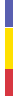 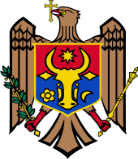 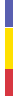 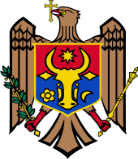 ORDINNr._____________  din  “___” _______________2018mun. ChișinăuCu privire la aprobarea reglementarii aeronautice civile„Regulamentul de stabilire a cerințelor tehnice și a procedurilor administrative referitoare la personalul navigant din aviația civilă”	În temeiul art. 22 alin.(4) din Codul aerian al Republicii Moldova nr.301/2017 (Monitorul Oficial al Republicii Moldova, 2018, nr.95-104, art.189),ORDON:Se aprobă reglementarea aeronautică civilă „Regulamentul de stabilire a cerințelor tehnice și a procedurilor administrative referitoare la personalul navigant din aviația civilă” (se anexează).Controlul asupra executării prezentului Ordin se pune în sarcina secretarului de stat pe domeniu din cadrul organului central de specialitate din domeniul aviației civile.Ministru                                                                              Vadim BRÎNZANAprobat prin Ordinul ministrului economiei și infrastructuriinr.___________ din____________2019REGULAMENTULde stabilire a cerințelor tehnice și a procedurilor administrative referitoare la personalul navigant din aviația civilăPrezentul Regulament transpune integral prevederile Regulamentului (UE) nr. 1178/2011 al Comisiei din 3 noiembrie 2011 de stabilire a cerințelor tehnice și a procedurilor administrative referitoare la personalul navigant din aviația civilă în temeiul Regulamentului (CE) nr. 216/2008 al Parlamentului European și al Consiliului, astfel după cum a fost modificat ultima oară prin Regulamentul de punere în aplicare (UE) nr.27/2019 al Comisiei din 19 decembrie 2018.Capitolul I  Obiect   1. Prezentul Regulament stabilește norme referitoare la:   1) calificări asociate certificatelor de pilot, condițiile de eliberare, menținere, modificare, limitare, suspendare sau revocare a certificatelor de pilot, privilegiile și responsabilitățile titularilor de certificate, condițiile de convertire a certificatelor naționale de pilot existente, precum și condițiile de recunoaștere a certificatelor emise de țări terțe;   2) certificarea persoanelor responsabile cu asigurarea pregătirii practice sau a pregătirii practice pe simulator și cu evaluarea competențelor piloților;   3) certificatele medicale pentru piloți, condițiile de eliberare, menținere, modificare, limitare, suspendare sau revocare a certificatelor medicale, privilegiile și responsabilitățile titularilor de certificate medicale, precum și condițiile de convertire a certificatelor medicale existente;   4) autorizarea examinatorilor aeromedicali;   5) evaluarea aeromedicală regulată a membrilor echipajului de cabină, precum și calificarea persoanelor responsabile cu această evaluare;   6) condițiile de eliberare, menținere, modificare, limitare, suspendare sau revocare a atestatelor de membru al echipajului de cabină, precum și privilegiile și responsabilitățile titularilor de atestate de membru al echipajului de cabină;   7) condițiile de eliberare, menținere, modificare, limitare, suspendare sau revocare a certificatelor organizațiilor de pregătire a piloților și ale centrelor de medicină aeronautică implicate în procesul de calificare și de evaluare aeromedicală a personalului navigant din aviația civilă;   8) cerințele privind certificarea echipamentelor de pregătire sintetică pentru zbor și privind organizațiile care operează și utilizează aceste echipamente;   9) cerințele privind sistemul de administrație și management care trebuie îndeplinite de Autoritatea Aeronautică Civilă (în continuare – AAC) și organizații în legătură cu normele menționate la punctele 1) – 8).Capitolul IINoțiuni   2. În sensul prezentului Regulament, se definesc următoarele noțiuni:certificat conform cu Partea FCL (Flight Crew Licensing -FCL) - certificat de echipaj de zbor care respectă cerințele din anexa nr.1 la prezentul Regulament;Joint Aviation Requirements (în continuare - JAR) - cerințele aeronautice comune adoptate de autoritățile aeronautice comune;certificat de pilot aeronave ușoare (Light Aicrfat Pilot License (LAPL)) - certificat de pilot de agrement după cum este specificat în legislația națională;certificat conform cu JAR - certificat de pilot și calificările și/sau autorizațiile asociate, eliberate sau recunoscute, în conformitate cu legislația națională prin care se pun în aplicare JAR și procedurile, de către un stat care a implementat JAR relevante și care a fost recomandat pentru recunoaștere mutuală în cadrul sistemului autorităților aeronautice comune în privința respectivelor JAR;certificat neconform cu JAR - certificat de pilot eliberat sau recunoscut de un stat în conformitate cu legislația națională, nefiind recomandată recunoașterea mutuală în privința JAR relevante;credit - recunoașterea experienței sau calificărilor anterioare;raport de creditare - raport pe baza căruia se pot recunoaște experiența sau calificările anterioare;raport de conversie - raport pe baza căruia  un certificat se poate converti  într-un certificat conform cu Partea FCL;certificat medical al unui pilot și autorizație de examinator aeromedical conforme cu JAR - certificat eliberat sau recunoscut, în conformitate cu legislația națională prin care se pun în aplicare JAR și procedurile, de către un stat care a implementat JAR relevante și care a fost recomandat pentru recunoaștere mutuală în cadrul sistemului autorităților aeronautice comune în privința respectivelor JAR;certificat medical al unui pilot și autorizație de examinator aeromedical neconforme cu JAR - certificat eliberat sau recunoscut de un stat în conformitate cu legislația națională, nefiind recomandată recunoașterea mutuală în privința JAR relevante;membru al echipajului de cabină - un membru al echipajului de cabină calificat corespunzător, altul decât un membru al echipajului de zbor sau al echipei tehnice, care este însărcinat de un operator cu îndeplinirea atribuțiilor legate de siguranța pasagerilor și a zborului în timpul operațiunilor;personal navigant - echipajul de zbor și echipajul de cabină; certificat, autorizație sau organizație conformă cu JAR - certificat sau o autorizație eliberată sau recunoscută, ori o organizație certificată, autorizată, înregistrată sau recunoscută, în conformitate cu legislația națională prin care se pun în aplicare JAR și procedurile, de către un stat care a implementat JAR relevante și care a fost recomandat pentru recunoaștere reciprocă în cadrul sistemului autorităților aeronautice comune în privința respectivelor JAR.mijloace acceptabile de conformitate (Acceptable Means of Compliance – AMC) – recomandări emise de către AAC, care au scopul de a ilustra esența conformării cu prevederile legale sau normative, reglementările aeronautice civile, specificațiile de certificare. Odată implementate de agenții aeronautici, AAC conferă prezumția de conformitate;mijloace de conformitate alternative (Alternative Means of Compliance – AltMoC) - mijloace de conformitate care propun o alternativă la un AMC existent sau care propun noi mijloace de asigurare a conformității cu Codul aerian al Republicii Moldova nr.301/2017, prezentul Regulament și normele sale de punere în aplicare, pentru care AAC nu a adoptat niciun AMC asociat;organizație de pregătire aprobată(Approved Training Organisation – ATO) -  organizație care are dreptul de a furniza cursuri de pregătire pentru piloți pe baza unei aprobări eliberate în conformitate cu punctul 44; echipament de pregătire instrumentală de bază (Basic Instrument Training Device – BITD) - dispozitiv de antrenament la sol pentru pregătirea piloților care reprezintă postul unui elev pilot pe o clasă de avioane, care poate utiliza panouri de bord din cabina aeronavei simulate pe un monitor (screen-based) și comenzi de zbor cu rezistența necesară simulată și care asigură o platformă de instruire cel puțin în ceea ce privește procedurile legate de zborul instrumental;specificații de certificare (Certification Specifications – CS) - standardele tehnice adoptate de AAC care indică mijloace de demonstrare a conformității cu Codul aerian, prezentul Regulament și  normele sale de punere în aplicare, care pot fi utilizate de o organizație în scopul certificării;instructor de zbor (Flight Instructor – FI) - instructor care deține privilegiile de a furniza cursuri de pregătire într-o aeronavă, în conformitate cu anexa nr.1 subpartea J (Partea FCL);echipament de pregătire sintetică pentru zbor (Flight Simulation Training Device – FSTD) - echipament de pregătire a piloților care este:   a) în cazul avioanelor, un simulator complet de zbor (Full Flight Simulator – FFS) - un echipament de pregătire pentru zbor (Flight Training Device – FTD), un echipament de pregătire pentru procedurile de zbor și navigație (Flight and Navigation Procedures Trainer – FNPT) sau un echipament de pregătire instrumentală de bază (Basic Instrument Training Device – BITD);   b) în cazul elicopterelor, un simulator complet de zbor (FFS) - un echipament de pregătire pentru zbor (FTD) sau un echipament de pregătire pentru procedurile de zbor și navigație (FNPT);calificare a FSTD - nivelul de abilitate tehnică al unui FSTD precizat în specificațiile de certificare referitoare la FSTD vizat;sediu principal al activității unei organizații - sediul central sau sediul social al organizației în care se exercită principalele funcții financiare și de control operațional al activităților menționate în prezentul Regulament;     ARO.RAMP - CT-RAMP la Regulamentul privind procedurile administrativereferitoare la operațiunile aeriene;     validare automată - acceptarea fără formalități, de către un stat membru alOrganizația Aviației Civile Internaționale (în continuare - OACI) enumerat înanexa OACI, a unui certificat de echipaj de zbor, eliberate de un stat înconformitate cu Anexa 1 la Convenția de la Chicago;     anexa OACI -  anexă la un certificat de echipaj de zbor validată automat șieliberată în conformitate cu Anexa 1 la Convenția de la Chicago, care estemenționată la punctul XIII al certificatului de echipaj de zbor;     ghid al testelor de calificare (Qualification test guide – QTG) – documentconceput pentru a demonstra că parametrii de performanță și manevrare ai unuiFSTD îi reprezintă pe aceia ai aeronavei, clasei de avion sau tipului de elicopter,simulați în cadrul limitelor prevăzute, și că toate cerințele aplicabile au fostîndeplinite. QTG include atât datele aeronavei, ale clasei de avion sau ale tipuluide elicopter, cât și datele FSTD utilizate pentru a susține validarea;     organizație de pregătire declarată (declared training organisation – DTO) –organizație care are dreptul de a furniza pregătire piloților pe baza unei declarațiifăcute în conformitate cu punctele 43- 44;     program de pregătire al DTO - un document elaborat de o DTO care descrieîn detaliu cursul de pregătire furnizat de respectiva DTO.Capitolul III Acordarea certificatelor de pilot și a certificatelor medicale   3. Piloții aeronavelor  înmatriculate în Republica Moldova, în afară de situația în care activitatea reglementată de supraveghere a siguranței a fost delegată unui alt stat și nu sunt operate de către un operator din Republica Moldova sau înmatriculate într-un alt stat și operate de un operator pentru care supravegherea operațiunilor este asigurată de AAC sau utilizate în interiorul Republicii Moldova sau cu punct de destinație sau de plecare pe teritoriul Republicii Moldova de către un operator stabilit sau rezident în  Republica Moldova trebuie să respecte cerințele tehnice și procedurile administrative prevăzute în Anexele 1 și 4 la prezentul Regulament.   4. Fără a se aduce atingere privilegiilor titularilor de certificate astfel cum sunt definite în Anexa 1 la prezentul Regulament, titularii de certificate de pilot eliberate în conformitate cu subpartea B sau subpartea C din Anexa 1 la prezentul Regulament pot efectua zborurile menționate la pct. 24 din Regulamentul privind procedurile administrative referitoare la operațiunile aeriene aprobat prin Hotărârea Guvernului nr.831/2018. Aceasta nu aduce atingere respectării cerințelor suplimentare privind transportul de pasageri sau desfășurarea de operațiuni comerciale definite în subpartea B sau subpartea C din Anexa 1 la prezentul Regulament.Capitolul IV Certificate de pilot naționale existente   5. Certificatele conforme cu JAR eliberate sau recunoscute de AAC la data de la care se aplică prezentul Regulament, se consideră ca fiind eliberate în conformitate cu prezentul Regulament. AAC înlocuiește aceste certificate cu unele care respectă formatul prevăzut în Anexa 7 (Partea ARA), în termen de doi ani de la intrarea în vigoare a prezentului Regulament.    6. Certificatele neconforme cu JAR, inclusiv toate calificările, certificatele și/sau autorizațiile asociate eliberate sau recunoscute de AAC înainte de aplicarea prezentului Regulament, se convertesc de AAC în certificate conforme cu Partea FCL.     7. Certificatele neconforme cu JAR se convertesc în certificate și calificări conforme cu Partea FCL în conformitate cu:   1) dispozițiile din Anexa 2; sau   2) elementele prevăzute în raportul de conversie.   8. Raportul de conversie:   1) este întocmit de AAC;   2) descrie cerințele naționale pe baza cărora s-au emis certificatele de pilot;   3) descrie sfera privilegiilor acordate piloților;   4) precizează pentru care dintre cerințele din Partea FCL se acordă credite;   5) precizează toate limitările care trebuie incluse în certificatele conforme cu Partea FCL și toate cerințele care trebuie îndeplinite de către pilot pentru înlăturarea respectivelor limitări.   9. Raportul de conversie include copii ale tuturor documentelor necesare pentru dovedirea elementelor de la punctul 8, inclusiv copii ale cerințelor și procedurilor naționale relevante. La întocmirea raportului de conversie, obiectivul AAC este de le a permite piloților, în măsura posibilului, să își mențină sfera curentă de activitate.   10. Fără a aduce atingere punctelor 5 și 7, titularilor unui certificat de instructor pentru calificarea de clasă sau de examinator care dețin privilegii pentru avioane complexe de înaltă performanță cu un singur pilot, li se convertesc respectivele privilegii într-un certificat de instructor pentru calificarea de tip sau de examinator pentru avioane cu un singur pilot.    11. AAC poate autoriza un elev pilot să exercite, fără supraveghere, privilegii limitate înainte ca acesta să îndeplinească toate cerințele necesare pentru eliberarea unui LAPL, în următoarele condiții:   1) privilegiile să fie limitate la teritoriul național sau la o parte a acestuia;   2) privilegiile să fie limitate la o zonă geografică restrânsă și la avioane monomotor cu piston cu o masă maximă la decolare care să nu depășească 2 000 kg și să nu includă transportul de pasageri;   3) respectivele autorizații să fie eliberate pe baza unei evaluări individuale a riscurilor în materie de siguranță, efectuată de un instructor în urma unei pre evaluări a riscurilor în materie de siguranță efectuate de AAC.   12. În termen de doi ani de la intrarea în vigoare a prezentului Regulament, AAC poate emite o autorizație unui pilot să exercite privilegii limitate specificate pentru a pilota avioane în conformitate cu regulile de zbor instrumental, înainte ca pilotul să îndeplinească toate cerințele necesare pentru eliberarea unei calificări de zbor instrumental în conformitate cu prezentul Regulament, sub rezerva îndeplinirii următoarelor condiții:   a) AAC eliberează autorizațiile numai atunci când acest lucru este justificat de o nevoie locală specifică ce nu poate fi satisfăcută de calificările stabilite în temeiul prezentului Regulament;   b) domeniul de aplicare al privilegiilor acordate de autorizație se bazează pe o evaluare a riscurilor în materie de siguranță efectuată de AAC, ținând seama de gradul de pregătire necesar pentru atingerea nivelului vizat de competență al pilotului;   c) privilegiile autorizației sunt limitate la spațiul aerian național sau la părți ale acestuia;   d) autorizația se eliberează solicitanților care au urmat pregătirea adecvată cu instructori calificați și care au demonstrat unui examinator calificat competențele necesare, astfel cum sunt stabilite de AAC;   e) AAC monitorizează activitățile legate de autorizație pentru a garanta un nivel acceptabil de siguranță și ia măsurile adecvate în cazul identificării unui risc sporit sau a unor preocupări legate de siguranță;   f) AAC efectuează o analiză a aspectelor legate de siguranță ale punerii în aplicare a autorizației;   13. În ceea ce privește certificatele eliberate înainte de data intrării în vigoare a prezentului Regulament, AAC se conformează cerințelor stabilite la litera (a) al doilea paragraf de la punctul ARA.FCL.200, în termen de doi ani de la intrarea în vigoare a prezentului Regulament. Capitolul V Privilegii de navigație bazată pe performanțe pentru calificarea de zbor instrumental   14. Piloții pot zbura în conformitate cu procedurile de navigație bazată pe performanțe (PBN) numai după ce le-au fost înscrise privilegii PBN pe calificarea de zbor instrumental (IR).   15. Unui pilot i se acordă privilegii PBN atunci când îndeplinește toate cerințele de mai jos:   1) pilotul a absolvit un curs de cunoștințe teoretice incluzând PBN, în conformitate cu FCL.615 din Anexa 1 (Partea FLC);   2) pilotul a absolvit un curs de pregătire practică de zbor incluzând PBN, în conformitate cu FCL.615 din Anexa 1 (Partea FLC);   3) pilotul a absolvit fie un test de îndemânare în conformitate cu apendicele nr.7 la Anexa 1 (Partea FCL), fie un test de îndemânare sau o verificare a competenței în conformitate cu apendicele nr. 9 la Anexa 1 (Partea FCL).   16. Cerințele de la punctul 15 subpct. 1) și 2) sunt considerate ca fiind îndeplinite atunci când AAC consideră că competențele dobândite, fie prin pregătire, fie prin familiarizarea cu operațiunile PBN, sunt echivalente cu competențele dobândite în urma cursurilor menționate la punctul 15 subpct. 1) și 2), iar pilotul face dovada acestor competențe într-un mod considerat satisfăcător de către examinator în cadrul testului de îndemânare sau al verificării competenței menționate la punctul 15 subpct. 3).   17. La finalizarea testului de îndemânare sau a verificării competenței menționate la punctul 15 subpct. 3), se consemnează demonstrarea cu succes a competenței PBN în carnetul de zbor al pilotului sau într-un document echivalent și se semnează de către examinatorul care a efectuat testul sau verificarea.   18. Piloții cu calificări IR care nu dețin privilegii PBN pot efectua zboruri numai pe rute și pot efectua numai apropieri care nu necesită privilegii PBN, iar pentru reînnoirea calificărilor IR ale acestora nu trebuie să fie necesar niciun element PBN, în termen de doi ani de la intrarea în vigoare a prezentului Regulament; după această dată, pentru fiecare calificare IR vor fi necesare privilegii PBN. Capitolul VI Pregătirea în materie de prevenire a pierderii atitudinii normale de zbor și de restabilire a acesteia   19. Pregătirea în materie de prevenire a pierderii atitudinii normale de zbor și de restabilire a acesteia devine o parte obligatorie a unui curs de pregătire pentru obținerea certificatului de pilot cu echipaj multiplu (MPL), a unui curs integrat de pregătire pentru piloții de transport aerian de linie pentru avioane [ATP(A)], a unui curs de pregătire pentru obținerea certificatului de pilot comercial pentru avioane [CPL(A)] și a cursurilor de pregătire pentru obținerea calificărilor de clasă și de tip pentru:   1) avioane cu un singur pilot exploatate în operațiuni multipilot;   2) avioane complexe, altele decât cele de înaltă performanță, cu un singur pilot;   3) avioane complexe de înaltă performanță cu un singur pilot; sau   4) avioane multipilot,        în conformitate cu Anexa 1 (Partea FCL).   20. În cazul cursurilor de pregătire menționate la punctul 19 care încep înainte de expirarea  termenului de doi ani de la intrarea în vigoare a prezentului Regulament în cadrul unei organizații de pregătire aprobate (ATO), pregătirea în materie de prevenire a pierderii atitudinii normale de zbor și de restabilire a acesteia nu este obligatorie, cu condiția ca:   1) cursul de pregătire pentru CPL(A), ATP(A) sau MPL să fie absolvit în alt mod în conformitate cu Anexa 1 (Partea FCL), iar testul de îndemânare să fie efectuat în conformitate cu punctul FCL.320 (CPL), FCL.620 (IR) sau FCL.415.A (MPL) din Anexa 1 (Partea FCL) până la expirarea cel târziu a trei ani de la intrarea în vigoare a prezentului Regulament; sau   2) cursul de pregătire pentru obținerea calificărilor de clasă și de tip pentru avioane să fie absolvit în alt mod în conformitate cu Anexa 1 (Partea FCL), iar testul de îndemânare să fie efectuat în conformitate cu punctul FCL.725 litera (c) al doilea paragraf din Anexa 1 (Partea FCL) la prezentul Regulament până la expirarea cel târziu a trei ani de la intrarea în vigoare a prezentului Regulament.   21. În scopul aplicării punctului 19, AAC poate, pe baza propriei evaluări și a unei recomandări din partea unei ATO, să acorde credite pentru orice curs de pregătire în materie de prevenire a pierderii atitudinii normale de zbor și de restabilire a acesteia absolvit înainte de expirarea  termenului de doi ani de la intrarea în vigoare a prezentului Regulament, în temeiul cerințelor naționale în domeniul pregătirii.Capitolul VII  Certificate medicale naționale ale piloților și autorizații naționale de examinator aeromedical existente   22. Certificatele medicale ale piloților și autorizațiile de examinator aeromedical conforme cu JAR eliberate de AAC înainte de data la care se aplică prezentul Regulament, se consideră ca fiind eliberate în conformitate cu prezentul Regulament.   23. AAC înlocuiește certificatele medicale ale piloților și autorizațiile de examinator aeromedical cu certificate care respectă formatul prevăzut în Anexa 6 (Partea ARA) în termen de doi ani de la intrarea în vigoare a prezentului Regulament.     24. Certificatele medicale ale piloților și autorizațiile de examinator aeromedical neconforme cu JAR eliberate de AAC înainte ca prezentul Regulament să se aplice, continuă să fie valabile până la data primei revalidări, dar cel târziu până la expirarea a doi ani de la intrarea în vigoare a prezentului Regulament.   25. Revalidarea certificatelor menționate la punctelor 22 și 23 respectă dispozițiile din Anexa 4 (Partea MED). Capitolul VIII Convertirea calificărilor de zbor de încercare   26. Piloților care, înainte ca prezentul Regulament să se aplice, care au efectuat zboruri de încercare de categoria 1 și 2, definite în Anexa la Regulamentul de stabilire a normelor de punere în aplicare privind certificarea pentru navigabilitate și mediu a aeronavelor și a produselor pieselor și echipamentelor aferente, precum și certificarea organizațiilor de proiectare și producție, sau care au asigurat instruirea piloților de încercare, li se convertesc calificările de pilot de încercare în calificări de pilot de încercare conforme cu Anexa 1 la prezentul Regulament și, după caz, în certificate de pilot instructor de încercare de către AAC, în cazul în care a eliberat calificările de pilot de încercare.   27. Această conversie se efectuează în conformitate cu elementele stabilite într-un raport de conversie care respectă cerințele de la punctele 8 și 9.Capitolul IXCertificate naționale de mecanic navigant existente    28. Cerințele tehnice și prevederile privind procedurilor administrative referitoare la personalul navigant (mecanici navigați) sunt stabilite în reglementările aeronautice civile.Capitolul XCondițiile de recunoaștere a certificatelor de pilot eliberate de alte țări   29. AAC validează în mod automat și pe bază reciprocă certificatele de pilot acordate de către statele membre OACI, în baza acordurilor care reglementează certificarea piloților, în conformitate cu dispozițiile din Anexa 3 la prezentul Regulament.    30. În cazul în care între Republica Moldova și un stat membru OACI, nu există acorduri care să reglementeze certificarea piloților, AAC poate recunoaște certificatele de pilot și certificatele medicale asociate eliberate de statul membru OACI, în conformitate cu dispozițiile din Anexa 3 la prezentul Regulament.   31. Persoanele care solicită certificate conforme cu Partea FCL și care sunt deja titularele unui certificat, calificări sau certificat echivalente eliberate de o țară terță în conformitate cu Anexa 1 la Convenția de la Chicago, îndeplinesc toate cerințele din Anexa 1 la prezentul Regulament, cu excepția faptului că cerințele privind durata cursurilor, numărul de lecții și numărul de ore de pregătire specifică pot fi reduse.   32. Creditele acordate solicitantului se stabilesc de către AAC.   33. Titularii unui ATPL eliberat de un stat membru OACI sau în numele acesteia în conformitate cu Anexa 1 la Convenția de la Chicago, care îndeplinesc cerințele privind experiența pentru eliberarea unui ATPL pentru categoria de aeronave relevantă stabilite în subpartea F, Anexa 1 la prezentul Regulament pot fi creditați integral în ceea ce privește cerințele de a urma un curs de pregătire înainte de participarea la examenele teoretice și la testul de îndemânare, cu condiția ca respectivul certificat eliberat într-o țară terță să conțină o calificare de tip valabilă pentru aeronava care urmează a fi folosită pentru testul de îndemânare ATPL.   34. Calificările de tip pentru avioane sau elicoptere pot fi eliberate titularilor de certificate conforme cu Partea FCL care îndeplinesc cerințele stabilite de un alt stat pentru eliberarea respectivelor calificări. Aceste calificări se limitează la aeronavele înmatriculate în statul respectiv. Această limitare poate fi înlăturată dacă un pilot îndeplinește cerințele din punctul C.1 din Anexa 3. Capitolul XICredite pentru pregătirea începută înainte de aplicarea prezentului regulament   35. În ceea ce privește eliberarea certificatelor conforme cu Partea FCL în conformitate cu Anexa 1, se creditează integral pregătirea începută înainte de aplicarea prezentului Regulament, în conformitate cu cerințele și procedurile JAA, sub supravegherea reglementară a unui stat recomandat pentru recunoaștere mutuală în cadrul sistemului autorităților aeronautice comune în privința JAR relevante, cu condiția ca respectiva pregătire și testarea să se fi finalizat înainte de expirarea termenului de doi ani de la intrarea în vigoare a prezentului Regulament.   36. Pregătirea începută înainte de aplicarea prezentului Regulament în conformitate cu Anexa 1 la Convenția de la Chicago se creditează în vederea eliberării de certificate conforme cu Partea FCL, pe baza unui raport de creditare întocmit de AAC.   37. Raportul descrie domeniul de pregătire, precizează pentru care dintre cerințele pentru certificate conforme cu partea FCL se acordă credit și, dacă este cazul, care sunt cerințele pe care solicitanții trebuie să le îndeplinească pentru a li se elibera certificate conforme cu Partea FCL. Raportul cuprinde copii ale tuturor documentelor necesare pentru a dovedi domeniul de pregătire și ale reglementărilor și procedurilor naționale în conformitate cu care s-a început pregătirea.Capitolul XII Pregătire pentru calificarea de tip și date privind conformitatea operațională   38. În cazul în care anexele la prezentul Regulament fac trimitere la datele privind conformitatea operațională instituite în conformitate cu Regulamentul stabilire a normelor de punere în aplicare privind certificarea pentru navigabilitate și mediu a aeronavelor și a produselor, pieselor și echipamentelor aferente, precum și certificarea organizațiilor de proiectare și producție, persoana care solicită un curs de pregătire pentru calificarea de tip trebuie să se conformeze numai dispozițiilor din anexele la prezentul Regulament   39. Cursurile de pregătire pentru calificarea de tip aprobate înainte de aprobarea programei minime de pregătire pentru calificarea de tip a piloților din cadrul datelor privind conformitatea operațională pentru tipul relevant de aeronave în conformitate cu Regulamentul stabilire a normelor de punere în aplicare privind certificarea pentru navigabilitate și mediu a aeronavelor și a produselor, pieselor și echipamentelor aferente, precum și certificarea organizațiilor de proiectare și producție includ elementele obligatorii de pregătire, până la expirarea termenului de doi ani de la intrarea în vigoare a prezentului Regulament, sau în termen de doi ani de la aprobarea datelor privind conformitatea operațională, dacă această dată este ulterioară. Capitolul XIIICredite pentru certificatele de pilot obținute în timpul serviciului militar   40. Pentru a obține certificate conforme cu Partea FCL, titularii de certificate de echipaj militar de zbor înaintează o cerere în acest către AAC.   41. Cunoștințele, experiența și aptitudinile dobândite pe durata serviciului militar se creditează în scopul cerințelor relevante din Anexa 1, în conformitate cu elementele unui raport de creditare întocmit de AAC.   42. Raportul de creditare:   1) descrie cerințele naționale pe baza cărora s-au emis certificatele, calificările și/sau autorizațiile militare;   2) descrie sfera privilegiilor acordate piloților;   3) precizează pentru care dintre cerințele din anexa nr.1 se acordă credite;   4) precizează toate limitările care trebuie înscrise pe certificatele conforme cu Partea FCL și toate cerințele care trebuie îndeplinite de către piloți pentru înlăturarea respectivelor limitări;    5) include copii ale tuturor documentelor necesare pentru dovedirea elementelor de mai sus, însoțite de copii ale cerințelor și procedurilor naționale relevante.Capitolul XIV Organizații de pregătire a piloților   43. Organizațiile de pregătire a piloților trebuie să îndeplinească cerințele prevăzute în Anexa 4 la Codul aerian al Republicii Moldova 301/2017, precum și cerințele prevăzute în Anexa 7 la prezentul Regulament și trebuie să fie certificate.   44. Cu toate acestea, prin derogare de la punctul 43, organizațiile au dreptul să furnizeze cursurile de pregătire menționate la punctul DTO.GEN.110 din anexa nr.8 la prezentul Regulament fără o astfel de aprobare, dacă au făcut o declarație adresată AAC în conformitate cu cerințele prevăzute la punctul DTO.GEN.115 din Anexa 8 și dacă, atunci când acest lucru este necesar în conformitate cu punctul DTO.GEN.230 litera (c) din anexa respectivă, AAC a aprobat programul de pregătire.   45. Organizațiile de pregătire a piloților titulare de certificate conforme cu JAR, eliberate sau recunoscute de AAC înainte de data de la care se aplică prezentul Regulament, se consideră ca fiind titulare ale unui certificat eliberat în conformitate cu prezentul Regulament. Într-un astfel de caz, privilegiile acestor organizații se limitează la privilegiile incluse în autorizația eliberată de AAC.   46. Organizațiile de pregătire a piloților își adaptează sistemul de management și programele, procedurile și manualele de pregătire pentru a fi conforme cu Anexa 7 la prezentul Regulament, în termen de doi ani de la intrarea în vigoare a prezentului Regulament.    47. Organizațiile de pregătire care se conformează JAR și sunt înregistrate în Republica  Moldova, înainte ca prezentul Regulament să fie aplicabil, au dreptul de a furniza pregătire pentru un certificat de pilot particular (PPL) conformă cu partea FCL, pentru calificările aferente incluse în înregistrare și pentru un certificat de pilot de aeronave ușoare (LAPL) până la expirarea termenului de doi ani de la intrarea în vigoare a prezentului Regulament fără a se conforma dispozițiilor din Anexele 7 și 8 la prezentul Regulament, cu condiția să fie înregistrate înainte de intrarea în vigoare a prezentului Regulament.   48. AAC va înlocui certificatele menționate la punctul 44 și 45, cu certificate care respectă formatul prevăzut în Anexa 6 la prezentul Regulament, în termen de doi ani de la intrarea în vigoare a prezentului Regulament.    49. Organizațiile de pregătire a piloților trebuie să se asigure că cursul de pregătire IR pe care îl furnizează include pregătirea pentru privilegiile PBN în conformitate cu cerințele din Anexa 1 (Partea FCL), în termen de doi ani de la intrarea în vigoare a prezentului Regulament.Capitolul XV Echipamente de pregătire sintetică pentru zbor   50. Echipamentele de pregătire sintetică pentru zbor (FSTD) utilizate pentru pregătirea, testarea și verificarea piloților, cu excepția echipamentelor experimentale folosite la pregătirea pentru zborul de încercare, trebuie să îndeplinească cerințele tehnice și procedurile administrative prevăzute în Anexele 6 și 7 la prezentul Regulament și trebuie să fie calificate.   51. Certificatele de calificare a FSTD conforme cu JAR, eliberate sau recunoscute înainte de data de la care se aplică prezentul Regulament, se consideră ca fiind eliberate în conformitate cu prezentul Regulament.    52. AAC va înlocui certificatele menționate la punctul 51 cu certificate de calificare ce respectă formatul prevăzut în Anexa 6, în termen de doi ani de la intrarea în vigoare a prezentului Regulamentului.Capitolul XVI Centre de medicină aeronautică   53. Centrele de medicină aeronautică trebuie să îndeplinească cerințele tehnice și procedurile administrative prevăzute în Anexele 6 și 7 și trebuie să fie certificate.   54. Autorizațiile centrelor de medicină aeronautică conforme cu JAR, eliberate sau recunoscute de AAC înainte de data la care se aplică prezentul Regulament, se consideră ca fiind eliberate în conformitate cu prezentul Regulament.   55. Centrele de medicină aeronautică își adaptează sistemul de management și programele, procedurile și manualele de pregătire pentru a fi în conformitate cu Anexa 7 la prezentul Regulament, în termen de doi ani de la intrarea în vigoare a prezentului Regulament.   56. AAC va înlocui autorizațiile centrelor de medicină aeronautică menționate la punctul 54 cu certificate care respectă formatul prevăzut în Anexa 7 la prezentul Regulament, în termen de doi ani de la intrarea în vigoare a prezentului Regulament. Capitolul XVII Aptitudinea din punct de vedere medical a echipajului de cabină   57. Membrii echipajului de cabină a căror activitate presupune operarea aeronavelor menționate la punctul 3 din prezentul Regulament,  trebuie să respecte cerințele tehnice și procedurile administrative prevăzute în Anexa 4.   58. Examenele sau evaluările medicale ale membrilor echipajului de cabină care au fost efectuate în conformitate cu cadrul normativ în vigoare la data aplicării prezentului Regulament, se consideră ca fiind valabile în conformitate cu prezentul Regulament până la termenul care survine primul în ordine cronologică dintre următoarele:   1) finalul perioadei de valabilitate stabilite în conformitate cu cadrul normativ în vigoare; sau   2) finalul perioadei de valabilitate prevăzute la punctul MED.C.005 din Anexa 4.   59. Perioada de valabilitate curge de la data ultimului examen medical sau a ultimei evaluări medicale.   60. Până la finalul perioadei de valabilitate, orice reevaluare aeromedicală ulterioară se efectuează în conformitate cu Anexa 4.Capitolul XVIII Calificările echipajului de cabină și atestatele asociate   61. Membrii echipajului de cabină implicați în operațiunile comerciale ale aeronavelor menționate la punctul 3 din prezentul Regulament, sunt calificați și dețin atestatul asociat în conformitate cu cerințele tehnice și procedurile administrative prevăzute în Anexele 5 și 6.    62. Membrii echipajului de cabină care dețin, înainte de data de la care se aplică prezentul Regulament, un certificat de însoțitor de bord eliberat de AAC conform cerințelor în vigoare la acel moment:   1) sunt considerați ca fiind în conformitate cu prezentul Regulament dacă îndeplinesc cerințele aplicabile privind pregătirea, verificarea și experiența recentă din JAR-OPS 1; sau   2) dacă nu îndeplinesc cerințele aplicabile privind pregătirea, verificarea și experiența recentă din JAR-OPS 1, parcurg toate cursurile de pregătire și verificările necesare înainte de a fi considerați ca fiind în conformitate cu prezentul Regulament; sau   3) dacă nu și-au desfășurat activitatea în operațiuni comerciale cu avioane timp de mai mult de cinci ani, absolvă cursul de pregătire inițială și promovează examenul aferent conform cerințelor din Anexa 5 înainte de a fi considerați ca fiind în conformitate cu prezentul Regulament.    63. Documentele de atestare a pregătirii în domeniul siguranței eliberate în conformitate cu JAR-OPS 1 se înlocuiesc cu atestate de membru al echipajului de cabină care respectă formatul prevăzut în Anexa 6, în termen de doi ani de la intrarea în vigoare a prezentului Regulament.    64. Membrii echipajului de cabină implicați în operațiuni comerciale cu elicoptere la data de la care se aplică prezentul Regulament:   1) sunt considerați ca fiind în conformitate cu cerințele privind pregătirea inițială din Anexa 5, dacă respectă dispozițiile aplicabile privind pregătirea, verificarea și experiența recentă din JAR-OPS 3 pentru transportul aerian comercial cu elicoptere; sau   2) dacă nu îndeplinesc cerințele aplicabile privind pregătirea, verificarea și experiența recentă din JAR-OPS 3 pentru transportul aerian comercial cu elicoptere, parcurg toate cursurile de pregătire relevante și verificările necesare pentru a-și desfășura activitatea pe elicopter(e), cu excepția pregătirii inițiale, înainte de a fi considerați ca fiind în conformitate cu prezentul Regulament; sau   3) dacă nu și-au desfășurat activitatea în operațiuni comerciale cu elicoptere timp de mai mult de cinci ani, absolvă cursul de pregătire inițială și promovează examenul aferent conform cerințelor din Anexa 5 înainte de a fi considerați ca fiind în conformitate cu prezentul Regulament.   65. Fără a aduce atingere Capitolului II, atestatele de membru al echipajului de cabină care respectă formatul prevăzut în Anexa 6 la prezentul Regulament se eliberează tuturor membrilor echipajelor de cabină implicați în operațiuni comerciale cu elicoptere în termen de ani de la intrarea în vigoare a prezentului Regulament.Capitolul XIX Capacitățile de supraveghere   66. AAC este autoritatea competentă care are competențele necesare și responsabilități alocate în ceea ce privește certificarea și supravegherea persoanelor și organizațiilor care fac obiectul Codului aerian al Republicii Moldova 301/2017, prezentului Regulament și normelor sale de aplicare.   67. AAC trebuie să dețină capacitățile necesare pentru a asigura supravegherea tuturor persoanelor și organizațiilor vizate de programul lor de supraveghere, inclusiv resurse suficiente pentru îndeplinirea cerințelor prezentului Regulament.   68. Personalul AAC nu va exercita activități de supraveghere atunci când există dovezi că acest fapt ar putea duce în mod direct sau indirect la un conflict de interese, în special atunci când este vorba de un interes familial sau financiar.   69. Personalul autorizat de AAC să îndeplinească sarcini de certificare și/sau de supraveghere este împuternicit să exercite cel puțin următoarele sarcini:   1) să examineze înregistrările, datele, procedurile și orice alte documente relevante pentru executarea sarcinii de certificare și/sau de supraveghere;   2) să facă copii sau extrase din astfel de înregistrări, date, proceduri și alte documente;   3)să ceară o explicație verbală la fața locului;   4) să aibă acces la incintele, bazele de operare sau mijloacele de transport relevante;    5) să efectueze audituri, investigații, evaluări, inspecții, inclusiv inspecții la platformă și inspecții neanunțate; și   6) să ia sau să dispună măsuri executorii în funcție de caz.   7) Sarcinile prevăzute la punctul 69 se îndeplinesc în conformitate cu cadrul normativ național.Anexa nr.1 - PARTEA-FCLSUBPARTEA A - CERINȚE GENERALEFCL.001    Autoritatea competentăÎn sensul prezentei Părți, AAC este autoritatea competentă desemnată, căreia o persoană îi înaintează o cerere de eliberare a certificatului de pilot, a calificărilor sau certificatelor asociate.FCL.005    Domeniul de aplicarePrezenta Parte stabilește cerințele privind eliberarea certificatelor de pilot și a calificărilor și certificatelor asociate, precum și condițiile de valabilitate și utilizare a acestora.FCL.010    DefinițiiÎn sensul prezentei anexe (Partea FCL), se aplică următoarele definiții:„Accesibil” înseamnă că un dispozitiv poate fi utilizat de:organizația de pregătire aprobată (Approved Training Organisation - ATO) în temeiul aprobării căreia se desfășoară un curs de pregătire pentru o calificare de clasă sau de tip sauexaminatorul care efectuează evaluarea competenței, testul de îndemânare sau verificarea competenței în scopul evaluării, al testării sau al verificării.„Zbor acrobatic” înseamnă o manevră intenționată care presupune o schimbare bruscă a atitudinii aeronavei, o atitudine neobișnuită sau o accelerare neobișnuită, care nu este necesară în condiții normale de zbor sau pentru instruirea în vederea obținerii de certificate sau calificări diferite de calificarea de zbor acrobatic.„Avion” înseamnă o aeronavă motorizată cu aripă fixă mai grea decât aerul, care este susținută în zbor de reacția dinamică a aerului asupra aripilor sale.„Avion care se pilotează cu un copilot” înseamnă un tip de avion care se pilotează cu un copilot, conform specificațiilor din manualul de zbor sau certificatului de operator aerian.„Pregătire în materie de prevenire a pierderii atitudinii normale de zbor a avionului și de restabilire a acesteia” (Upset Prevention and Recovery Training - UPRT) înseamnă o pregătire care cuprinde:pregătire în materie de prevenire a pierderii atitudinii normale de zbor a avionului: o combinație de pregătire teoretică și practică menită să asigure echipajului de zbor competențele necesare pentru a preveni pierderea atitudinii normale de zbor a avioanelor șipregătire în materie de restabilire a atitudinii normale de zbor a avionului: o combinație de pregătire teoretică și practică menită să asigure echipajului de zbor competențele necesare pentru a restabili atitudinea normală de zbor a avioanelor.”;„Aeronavă” înseamnă orice aparat care se poate susține în atmosferă datorită reacțiilor aerului, altele decât reacțiile aerului asupra suprafeței pământului.„Abilități de zbor” (Airmanship) înseamnă utilizarea coerentă a bunei judecăți și a cunoștințelor, competențelor și atitudinilor bine fundamentate pentru atingerea obiectivelor zborului.„Dirijabil” înseamnă o aeronavă cu motor mai ușoară decât aerul, cu excepția dirijabilelor cu aer cald, care, în sensul prezentei părți, se încadrează în definiția balonului.„FSTD disponibil” înseamnă orice echipament de pregătire sintetică pentru zbor (FSTD) care este liber și poate fi utilizat de operatorul FSTD sau de client fără a ține seama de considerente legate de timp.„Operațiune unghiulară” înseamnă o operațiune de apropiere instrumentală în cadrul căreia abaterea/deviația maximă tolerabilă de la drumul obligat este exprimată în devierea acelor pe indicatorul abaterii de la curs (CDI) sau pe un afișaj echivalent din carlingă.„Balon” înseamnă o aeronavă mai ușoară decât aerul, fără motor și care susține zborul prin folosirea fie a gazului, fie a unui arzător aeropurtat. În sensul prezentei părți, un dirijabil cu aer cald, deși este motorizat, este considerat un balon.„Categorie de aeronave” înseamnă o clasificare a aeronavelor în funcție de caracteristicile de bază specificate, de exemplu avion, aeronavă cu decolare-aterizare verticală, elicopter, dirijabil, planor, balon liber.„Clasă de avioane” înseamnă o clasificare a avioanelor cu un sigur pilot care nu necesită o calificare de tip.„Clasă de baloane” înseamnă o clasificare a baloanelor care ține seama de mijloacele de ridicare folosite pentru susținerea zborului.„Transport aerian comercial” înseamnă transportul de pasageri, de mărfuri sau de poștă, contra unei remunerații sau prin închiriere.„Competență” înseamnă o combinație de abilități, cunoștințe și atitudine necesare pentru a executa o sarcină la standardul prevăzut.„Element de competență” înseamnă o acțiune care constituie o sarcină ce presupune un eveniment declanșator și un eveniment final care îi definește clar limitele, precum și un rezultat observabil.„Unitate de competență” înseamnă o funcție discontinuă care constă într-un număr de elemente de competență.„Copilot” înseamnă un pilot care operează pe un alt post decât acela de pilot comandant, pe o aeronavă care necesită mai mult de un pilot, dar cu excepția unui pilot care se află la bordul aeronavei doar pentru a beneficia de instruire practică pentru un certificat sau calificare.„Zbor în raid” înseamnă un zbor între un punct de plecare și un punct de sosire, urmând un traseu prestabilit, folosind proceduri de navigație standard.„Copilot suplimentar pentru rută” înseamnă un pilot care îl eliberează pe copilot de sarcinile sale la comenzile de zbor pe durata fazei de croazieră a unui zbor în operațiuni multipilot peste FL 200.„Timp de instruire în dublă comandă” înseamnă timp de zbor sau timp instrumental la sol în care unei persoane i se asigură instruire practică de către un instructor autorizat corespunzător.„Eroare” înseamnă o acțiune sau lipsa unei acțiuni a echipajului de zbor care duce la abateri de la scopurile sau așteptările organizaționale sau de zbor.„Gestionarea erorilor” înseamnă procesul de depistare și de reacție la erori cu măsuri de contracarare care atenuează sau elimină consecințele erorilor și reduc probabilitatea unor erori sau stări nedorite ale aeronavei.„Simulator complet de zbor” (Full Flight Simulator – FFS) înseamnă o reproducere la scară a unei cabine de pilotaj de un anumit tip sau marcă, model și serie, inclusiv ansamblul de echipamente și programe de calculator necesare pentru a reprezenta operarea aeronavei la sol și în zbor, un sistem de vizualizare care oferă o imagine exterioară din cabina de pilotaj și un sistem de simulare a mișcării aeronavei.„Timp de zbor”:pentru avioane, motoplanoare de agrement și aeronave cu decolare-aterizare verticală, înseamnă timpul total de la momentul punerii în mișcare a aeronavei cu scopul decolării până la momentul în care se oprește la sfârșitul zborului;pentru elicoptere, înseamnă timpul total de la momentul în care paletele rotorului elicopterului încep să se învârtă până la momentul în care elicopterul se oprește la sfârșitul zborului, iar paletele rotorului sunt oprite;pentru dirijabile, înseamnă timpul total de la momentul în care un dirijabil este dezlegat de la pilonul de ancorare cu scopul decolării până în momentul în care dirijabilul se oprește la sfârșitul zborului și este ancorat de pilon;pentru planoare, înseamnă timpul total de la momentul în care planorul începe rulajul la sol în procesul de decolare până la momentul în care planorul se oprește la sfârșitul zborului;pentru baloane, înseamnă timpul total de la momentul în care nacela părăsește solul cu scopul de a decola până la momentul în care acesta se oprește la sfârșitul zborului.„Timp de zbor în conformitate cu regulile de zbor instrumental” (Instrumental Flight Rules – IFR) înseamnă timpul total în care aeronava este operată în conformitate cu regulile de zbor instrumental.„Echipament de pregătire pentru zbor” (Flight Training Device – FTD) înseamnă o reproducere la scară a instrumentelor, echipamentelor, panourilor și comenzilor unui tip specific de aeronavă dintr-o cabină de pilotaj deschisă sau dintr-o cabină de pilotaj închisă, inclusiv ansamblul de echipamente și programe de calculator necesare pentru a simula aeronava la sol sau în condiții de zbor în limita tuturor sistemelor instalate pe echipament. Acesta nu necesită un sistem de simulare a mișcării aeronavei sau de vizualizare, cu excepția FTD de nivel 2 și 3 pentru elicoptere, în cazul cărora sunt necesare sisteme de vizualizare.„Echipament de pregătire pentru procedurile de zbor și navigație” (Flight and Navigation Procedures Trainer – FNPT) înseamnă un dispozitiv de antrenament care simulează cabina de pilotaj sau carlinga, inclusiv ansamblul de echipamente și programe de calculator necesare pentru a simula un tip sau o clasă de aeronave în ceea ce privește operațiunile de zbor în așa fel încât sistemele par să funcționeze ca într-o aeronavă.„Grupă de baloane” înseamnă o clasificare a baloanelor care ține seama de mărimea și capacitatea anvelopei balonului.„Elicopter” înseamnă o aeronavă mai grea decât aerul, susținută în zbor de reacțiile aerului cu unul sau mai multe rotoare acționate de motor pe axe esențial verticale.„Timp de zbor instrumental” înseamnă timpul în care un pilot controlează o aeronavă în zbor numai cu ajutorul instrumentelor.„Timp instrumental la sol” înseamnă timpul în care unui pilot i se asigură instruire în zbor instrumental simulat, pe echipamente de pregătire sintetică pentru zbor (Flight Simulation Training Devices – FSTD).„Timp instrumental” înseamnă timp de zbor instrumental sau timp instrumental la sol.„Operațiune liniară” înseamnă o operațiune de apropiere instrumentală în cadrul căreia abaterea/deviația maximă tolerabilă de la drumul obligat este exprimată în unități de lungime, de exemplu mile nautice, pentru deviația laterală transversală.„LNAV” înseamnă navigație laterală.„LPV” înseamnă performanța localizatorului cu ghidare verticală. „Operare multipilot”:pentru avioane, înseamnă o operare care necesită cel puțin 2 piloți folosind cooperarea în echipaj multiplu, fie pe avioanele multipilot, fie pe avioanele cu un singur pilot;pentru elicoptere, înseamnă o operare care necesită cel puțin 2 piloți folosind cooperarea în echipaj multiplu pe elicoptere multipilot.„Cooperare în echipaj multiplu” (Multi-crew cooperation – MCC) înseamnă funcționarea echipajului de zbor ca o echipă formată din membri care colaborează sub conducerea pilotului comandant.„Aeronavă multipilot”:pentru avioane, înseamnă avioane certificate pentru operare cu un echipaj minim de cel puțin 2 piloți;pentru elicoptere, dirijabile și aeronave cu decolare-aterizare verticală, înseamnă un tip de aeronavă care se operează cu un copilot, conform specificațiilor din manualul de zbor, conform certificatului de operator aerian sau unui document echivalent.„Noapte” înseamnă perioada dintre sfârșitul crepusculului civil și începutul răsăritului civil sau o altă perioadă similară între apus și răsărit, conform eventualelor prevederi ale autorității competente.„Alte echipamente de pregătire” (Other Training Devices – OTD) înseamnă mijloace auxiliare de pregătire, altele decât simulatoarele de zbor, echipamentele de pregătire pentru zbor sau echipamentele de pregătire pentru procedurile de zbor și navigație, care asigură mijloace de antrenament pentru care nu este necesară simularea unei cabine de pilotaj complete.„Navigația bazată pe performanțe (PBN)” înseamnă navigație de suprafață bazată pe cerințe de performanță pentru aeronavele care operează de-a lungul unei rute ATS, pe o procedură de apropiere instrumentală sau într-un spațiu aerian desemnat. „Criterii de performanță” înseamnă o simplă declarație de evaluare cu privire la rezultatul necesar al unui element de competență și o descriere a criteriilor folosite pentru a evalua dacă s-a atins nivelul de performanță necesar.„Pilot comandant” (Pilot-in-command – PIC) înseamnă pilotul desemnat comandant și responsabil pentru derularea în siguranță a zborului.„Pilot comandant sub supraveghere” (Pilot-in-command under supervision – PICUS) înseamnă un copilot care îndeplinește, sub supravegherea unui pilot comandant, sarcinile și funcțiile unui pilot comandant.„Aeronavă cu decolare-aterizare verticală” înseamnă orice aeronavă care își obține portanța pe verticală și propulsia/portanța în zbor cu ajutorul mai multor rotoare cu geometrie variabilă sau motoare/dispozitive propulsoare atașate sau încorporate în fuzelaj sau în aripi.„Planor motorizat” înseamnă o aeronavă echipată cu unul sau mai multe motoare, care, cu motoarele scoase din funcțiune, are caracteristicile unui planor.„Pilot particular” înseamnă un pilot care deține un certificat care interzice pilotarea unei aeronave în cadrul unor operațiuni remunerate, cu excepția activităților de instruire și examinare, conform celor stabilite în prezenta parte.„Verificarea competenței” înseamnă demonstrarea abilităților în vederea revalidării sau reînnoirii unei calificări, incluzând, în funcție de necesități, o examinare orală.„Reînnoire” (de exemplu a unei calificări sau a unui certificat) înseamnă un procedeu administrativ efectuat după ce o calificare sau un certificat a expirat, cu scopul reînnoirii privilegiilor asociate calificării sau certificatului pentru o perioadă determinată, în urma îndeplinirii cerințelor specificate.„Revalidare” (de exemplu a unei calificări sau a unui certificat) înseamnă un procedeu administrativ efectuat în perioada de valabilitate a unei calificări sau a unui certificat, care permite titularului să își exercite în continuare privilegiile asociate calificării sau certificatului pentru o nouă perioadă determinată, în urma îndeplinirii cerințelor specificate. „RNP APCH” înseamnă o specificație PBN utilizată pentru operațiunile de apropiere instrumentală.„Operațiune RNP APCH până la minimele LNAV” înseamnă o operațiune de apropiere instrumentală 2D pentru care ghidarea laterală se bazează pe poziționarea GNSS.„Operațiune RNP APCH până la minimele LNAV/VNAV” înseamnă o operațiune de apropiere instrumentală 3D pentru care ghidarea laterală se bazează pe poziționarea GNSS, iar ghidarea verticală este indicată fie de funcția VNAV barometrică, fie de poziționarea GNSS, inclusiv sistemul de augmentare cu ajutorul sateliților (SBAS).„Operațiune RNP APCH până la minimele LPV” înseamnă o operațiune de apropiere instrumentală 3D pentru care atât ghidarea laterală, cât și cea verticală se bazează pe poziționarea GNSS, inclusiv pe SBAS.„RNP AR APCH” înseamnă o specificație de navigație utilizată pentru operațiunile de apropiere instrumentală care necesită o aprobare specifică. „Segment de rută” înseamnă un zbor care presupune fazele de decolare, plecare, zbor de croazieră de minimum 15 minute, sosire, apropiere și aterizare.„Planor” înseamnă o aeronavă mai grea decât aerul care este susținută în zbor de reacția dinamică a aerului asupra suprafețelor portante fixe și al cărei zbor liber nu depinde de un motor.„Aeronavă cu un singur pilot” înseamnă o aeronavă certificată pentru operarea de către un singur pilot.„Test de îndemânare” înseamnă demonstrarea abilităților în vederea eliberării unui certificat sau a unei calificări, incluzând, în funcție de necesități, o examinare orală.„Timp de zbor în simplă comandă” înseamnă timpul de zbor în care un elev pilot este unicul ocupant al unei aeronave.„Elev pilot comandant” (Student pilot-in-command – SPIC) înseamnă un elev pilot care acționează ca pilot comandant în cazul unui zbor cu un instructor în care acesta din urmă nu face decât să îl supravegheze pe elevul pilot și nu influențează sau nu controlează zborul aeronavei.„Amenințare” înseamnă evenimente sau erori care au loc fără influența echipajului de zbor, care măresc complexitatea operațională și care trebuie gestionate pentru păstrarea marjei de siguranță „Gestionarea amenințărilor” înseamnă procesul de depistare și de reacție la amenințări cu măsuri de contracarare care atenuează sau elimină consecințele amenințărilor și reduc probabilitatea unor erori sau stări nedorite ale aeronavei.„Operațiune de apropiere instrumentală tridimensională (3D)” înseamnă o operațiune de apropiere instrumentală care utilizează ghidarea atât laterală, cât și verticală.„Motoplanor de agrement” (Touring Motor Glider – TMG) înseamnă o clasă specifică de motoplanoare echipate cu un motor integral montat, neretractabil și o elice neretractabilă. Acesta are capacitatea de a decola și de a lua altitudine prin mijloace proprii, conform manualului de zbor.„Operațiune de apropiere instrumentală bidimensională (2D)” înseamnă o operațiune de apropiere instrumentală care utilizează doar ghidarea laterală.„Tip de aeronavă” înseamnă o clasificare a aeronavelor care necesită o calificare de tip astfel cum prevăd datele privind conformitatea operațională stabilite în conformitate cu  Regulamentul stabilire a normelor de punere în aplicare privind certificarea pentru navigabilitate și mediu a aeronavelor și a produselor, pieselor și echipamentelor aferente, precum și certificarea organizațiilor de proiectare și producție și care cuprinde toate aeronavele de același prototip, inclusiv toate modificările aduse acestora, cu excepția celor care au ca efect o modificare în manevrare sau în caracteristicile de zbor. „VNAV” înseamnă navigație verticală.FCL.015    Solicitarea și eliberarea, revalidarea și reînnoirea certificatelor și calificărilor O solicitare de obținere, revalidare sau reînnoire a certificatelor de pilot și a calificărilor și certificatelor asociate se înaintează AAC sub o formă și într-un mod stabilit de către AAC. Solicitarea este însoțită de dovezi ale îndeplinirii de către solicitant a cerințelor privind obținerea, revalidarea sau reînnoirea certificatului, precum și a calificărilor sau atestărilor asociate prevăzute în prezenta Parte și în Partea MED. Orice limitare sau extindere a privilegiilor acordate printr-un certificat, calificare se atestă în certificat de către AAC. O persoană nu poate fi în niciun caz titular al mai multor certificate pentru o categorie de aeronave, eliberate în conformitate cu prezenta Parte.O solicitare de obținere a unui certificat pentru o altă categorie de aeronave sau de obținere a unor calificări sau certificate suplimentare, precum și de modificare, revalidare sau reînnoire a respectivelor certificate, calificări se înaintează AAC care a eliberat inițial certificatul de pilot, cu excepția cazului în care pilotul a solicitat o schimbare a autorității competente și un transfer al documentelor sale medicale și de certificare către respectiva autoritate.FCL.020    Elev pilotUn elev pilot nu zboară în simplă comandă decât cu autorizarea și sub supravegherea unui instructor de zbor.Înainte de primul său zbor în simplă comandă, un elev pilot are cel puțin:în cazul avioanelor, elicopterelor și dirijabilelor: 16 ani;în cazul planoarelor și baloanelor: 14 ani.FCL.025    Examene teoretice pentru eliberarea certificatelor și calificărilorResponsabilitățile solicitantuluiSolicitanții participă la întregul set de examene teoretice pentru un certificat sau calificare specifică aflată în responsabilitatea AAC.  Solicitanții susțin examenul teoretic numai la recomandarea organizației de pregătire declarate (Declared Training Organisation – DTO) sau a organizației de pregătire aprobate (Approved Training Organisation – ATO) responsabile cu pregătirea lor, după ce au absolvit elementele corespunzătoare ale cursului de pregătire teoretică la un nivel satisfăcător.Recomandarea unei DTO sau a unei ATO are o valabilitate de 12 luni. Dacă solicitantul nu susține cel puțin un examen teoretic scris în această perioadă de valabilitate, necesitatea unei pregătiri suplimentare se decide de către DTO sau ATO pe baza nevoilor solicitantului. Standarde de promovareSe consideră că un solicitant a promovat un examen teoretic scris dacă obține cel puțin 75 % din punctele corespunzătoare examenului respectiv. Nu se aplică puncte de penalizare.Cu excepția cazului în care prezenta Parte prevede altfel, un solicitant promovează examenul teoretic necesar pentru certificatul sau calificarea de pilot corespunzătoare în momentul în care acesta a promovat toate examenele scrise necesare într-un interval de 18 luni de la sfârșitul lunii calendaristice în care respectivul solicitant s-a prezentat pentru prima dată la un examen.Dacă un solicitant nu promovează unul dintre examenele teoretice scrise după patru tentative sau nu promovează toate examenele fie după șase sesiuni, fie în perioada menționată la punctul 2, solicitantul în cauză susține din nou întregul set de examene scrise.Înainte de a susține din nou examenele teoretice, solicitantul urmează o pregătire suplimentară în cadrul unei DTO sau al unei ATO. Nivelul și sfera pregătirii necesare se decid de către DTO sau ATO, pe baza nevoilor solicitantului. Perioada de valabilitatePromovarea examenelor teoretice este valabilă:pentru eliberarea unui certificat de pilot aeronave ușoare, a unui certificat de pilot particular, a unei certificat de pilot de planoare sau a unei certificat de pilot de baloane, pe o perioadă de 24 de luni;pentru eliberarea unui certificat de pilot comercial, a unei calificări de zbor instrumental (IR) sau a unei calificări de zbor instrumental pe rută (EIR), pentru o perioadă de 36 de luni; perioadele menționate la punctele (i) și (ii) se consideră ca începând de la data la care pilotul promovează examenul teoretic, în conformitate cu litera (b) punctul 2.Promovarea examenelor teoretice pentru certificatul de pilot de linie (ATPL) rămâne valabilă pentru eliberarea unui certificat ATPL pe o perioadă de 7 ani de la ultima zi a perioadei de validitate:a unei IR incluse în certificat; sauîn cazul elicopterelor, a unei calificări de tip de elicopter inclusă în respectivul certificat.FCL.030    Test de îndemânareÎnaintea susținerii unui test de îndemânare pentru eliberarea unui certificat sau a unei calificări, solicitantul trebuie să fi promovat examenul teoretic necesar, cu excepția cazului solicitanților care urmează un curs integrat de pregătire practică.În toate cazurile, pregătirea teoretică trebuie să fi încheiat înainte de susținerea testelor de îndemânare. Cu excepția cazului în care se eliberează un certificat de pilot de linie, candidatul la un test de îndemânare este recomandat pentru susținerea acestui test de către organizația/persoana responsabilă cu pregătirea după încheierea acestei pregătiri. Evidența procesului de pregătire se pune la dispoziția examinatorului.FCL.035    Credite pentru timpul de zbor și cunoștințele teoretice(a)    Credite pentru timpul de zborCu excepția cazului în care prezenta Parte prevede altfel, orele de zbor care se creditează pentru un certificat sau o calificare trebuie să fi fost efectuate pe aceeași categorie de aeronave pentru care se solicită eliberarea certificatului sau a calificării.PIC sau în pregătire.Un solicitant al unui certificat sau al unei calificări se creditează integral cu tot timpul de zbor efectuat în simplă comandă, ca instruire în dublă comandă sau ca PIC pentru timpul total de zbor necesar pentru certificat sau calificare.Un absolvent al unui curs integrat de pregătire ATP are dreptul de a fi creditat cu până la 50 de ore timp instrumental ca elev pilot comandant pentru timpul ca PIC necesar pentru eliberarea unui certificat de pilot de linie, a unui certificat de pilot comercial și a unei calificări de clasă sau de tip multimotor.Un absolvent al unui curs integrat de pregătire CPL/IR are dreptul de a fi creditat cu până la 50 de ore timp instrumental ca elev pilot comandant pentru timpul ca PIC necesar pentru eliberarea unui certificat de pilot comercial și a unei calificări de clasă sau de tip multimotor.Timp de zbor în calitate de copilot sau pilot comandant sub supraveghere (PIC under supervision – PICUS). Cu excepția cazului în care prezenta parte prevede altfel, titularul unui certificat de pilot, atunci când acționează în calitate de copilot sau de PICUS, are dreptul de a fi creditat integral cu timpul în calitate de copilot pentru timpul total de zbor necesar pentru un certificat de pilot de grad superior.(b)    Credite pentru cunoștințele teoreticeUn solicitant care a promovat examenul teoretic pentru un certificat de pilot de linie se creditează pentru cerințele privind cunoștințele teoretice pentru certificatul de pilot de aeronave ușoare, certificatul de pilot particular, certificatul de pilot comercial și, cu excepția cazului elicopterelor, IR și EIR pe aceeași categorie de aeronave.Un solicitant care a promovat examenul teoretic pentru un certificat de pilot comercial se creditează cu cerințele privind cunoștințele teoretice pentru un certificat de pilot aeronave ușoare sau un certificat de pilot particular pe aceeași categorie de aeronave.Titularul unei IR sau un solicitant care a promovat examenul teoretic instrumental pe o categorie de aeronave se creditează integral în ceea ce privește cerințele pentru pregătirea și examenele teoretice pentru o IR pe o altă categorie de aeronave.Titularul unui certificat de pilot se creditează în ceea ce privește cerințele pentru pregătirea și examenele teoretice pentru un certificat pe o altă categorie de aeronave în conformitate cu apendicele nr.1 la prezenta Parte.Fără a se aduce atingere dispozițiilor de la litera (b) punctul 3, titularul unei IR(A) care a promovat un curs modular IR(A) pe bază de competențe sau titularul unei EIR se creditează integral pentru cerințele privind pregătirea și examenul teoretic pentru o IR pe o altă categorie de aeronave după ce a promovat, de asemenea, pregătirea și examenul teoretic pentru partea IFR a cursului necesar, în conformitate cu punctul FCL.720.A. litera (b) punctul 2 subpunctul (i).Acest credit se aplică și solicitanților unui certificat de pilot care au promovat deja examenele teoretice pentru eliberarea respectivului certificat pe o altă categorie de aeronave, cu condiția să se afle în perioada de valabilitate specificată la punctul FCL.025 litera (c).FCL.040    Exercitarea privilegiilor asociate certificatelor Exercitarea privilegiilor acordate printr-un certificat este condiționată de valabilitatea calificărilor conținute în acesta, dacă este cazul, și de valabilitatea certificatului medical.FCL.045    Obligația de a deține și de a prezenta documenteUn pilot trebuie să poarte întotdeauna asupra sa certificatul de pilot valabil și un certificat medical valabil atunci când exercită privilegiile asociate certificatului de pilot.De asemenea, pilotul trebuie să poarte asupra sa un document de identitate cu fotografie.La cererea unui reprezentant autorizat al AAC, un pilot sau un elev pilot prezintă fără întârziere evidența timpului său de zbor spre verificare.În toate zborurile în raid în simplă comandă, un elev pilot trebuie să poarte asupra sa dovada autorizării prevăzute la punctul FCL.020 litera (a).FCL.050    Evidența timpului de zborPilotul păstrează o evidență exactă a detaliilor tuturor zborurilor efectuate sub o formă și într-un mod stabilit de către AAC.FCL.055    Competența lingvisticăDispoziții generale. Piloții de avion, elicopter, aeronavă cu decolare-aterizare verticală și dirijabil care trebuie să folosească radiotelefonul exercită privilegiile asociate certificatelor și calificărilor lor numai dacă pe certificatul lor figurează o autorizare privind competența lingvistică fie în engleză, fie în limba utilizată în radiocomunicațiile pe care le presupune zborul. Autorizarea precizează limba, nivelul de competență și termenul de valabilitate.Solicitantul unei autorizări privind competența lingvistică demonstrează, în conformitate cu apendicele nr.2 la prezenta Parte, cel puțin un nivel operațional de competență lingvistică în folosirea atât a frazeologiei standard, cât și a limbajului comun. În acest scop, solicitantul trebuie să demonstreze capacitatea:de a comunica eficient atât în situațiile de comunicare exclusiv vocală, cât și atunci când interlocutorul este de față;de a comunica pe  teme generale  și de natură profesională, cu acuratețe și claritate;de a folosi strategiile de comunicare corespunzătoare pentru a schimba mesaje și pentru a recunoaște și rezolva neînțelegerile într-un context general sau profesional;de a trata cu succes dificultățile lingvistice prezentate de o complicație sau de o conjunctură neașteptată care intervine în contextul unei situații profesionale de rutină sau al unei sarcini de comunicare cu care este în general familiarizat; șide a utiliza un dialect sau accent care să fie inteligibil pentru comunitatea aeronautică. Cu excepția piloților care au demonstrat un nivel expert de competență lingvistică, în conformitate cu apendicele nr.2 la prezenta Parte, autorizarea privind competența lingvistică se evaluează la fiecare:4 ani, dacă nivelul demonstrat este nivelul operațional; sau6 ani, dacă nivelul demonstrat este nivelul avansat.Cerințe specifice pentru titularii unei calificări de zbor instrumental (IR) sau ai unei calificări de zbor instrumental pe rută (EIR). Fără a se aduce atingere dispozițiilor de la punctele de mai sus, titularii unei IR sau ai unei EIR trebuie să demonstreze capacitatea de a folosi limba engleză la un nivel care să le permită:să înțeleagă toate informațiile relevante pentru execuția tuturor fazelor unui zbor, inclusiv pregătirea zborului;să folosească radiotelefonia în toate fazele zborului, inclusiv în situațiile de urgență;să comunice cu ceilalți membri ai echipajului în toate fazele zborului, inclusiv în pregătirea zborului.În cazul titularilor unei IR sau ai unei EIR, demonstrarea competenței lingvistice și a utilizării limbii engleze se face printr-o metodă de evaluare stabilită de AAC. FCL.060    Experiența recentăBaloane. Un pilot nu operează un balon în transportul aerian comercial sau nu transportă pasageri decât dacă a efectuat în intervalul ultimelor 180 de zile:cel puțin 3 zboruri ca  pilot care acționează comenzile pe un balon, dintre care cel puțin unul pe un balon aparținând unei clase și grupe relevante; sauun zbor pe un balon aparținând unei clase și grupe relevante sub supravegherea unui instructor calificat în conformitate cu subpartea J. Avioane, elicoptere, aeronave cu decolare-aterizare verticală, dirijabile și planoare. Un pilot nu operează o aeronavă în transportul aerian comercial sau nu transportă pasageri:ca PIC sau copilot, decât dacă a efectuat în ultimele 90 de zile cel puțin 3 decolări, apropieri și aterizări pe o aeronavă de același tip sau de aceeași clasă sau pe un FFS care reprezintă respectivul tip sau respectiva clasă. Cele 3 decolări și aterizări se execută fie în operare multipilot, fie în operare cu un singur pilot, în funcție de privilegiile deținute de pilot; șica PIC, pe timpul nopții, cu excepția cazului în care:în ultimele 90 de zile a efectuat cel puțin 1 decolare, apropiere și aterizare pe timpul nopții  ca  pilot care acționează comenzile pe o aeronavă de același tip sau de aceeași clasă sau pe un FFS care reprezintă respectivul tip sau respectiva clasă; saueste titularul unei IR. în calitate de copilot suplimentar pentru rută, cu excepția cazului în care:respectă cerințele de la litera (b) punctul 1; sauîn ultimele 90 de zile a efectuat cel puțin 3 segmente de rută în calitate de copilot suplimentar pentru rută pe același tip sau clasă de aeronave; saua efectuat o pregătire recentă și de reîmprospătare a tehnicilor de pilotaj într-un FFS la intervale de maximum 90 de zile. Pregătirea de reîmprospătare poate fi însoțită de pregătirea de reîmprospătare a operatorului, prevăzută în cerințele relevante din Partea ORO.dacă un pilot are privilegiul să opereze mai mult de un tip de avion cu caracteristici de manevrare și operare similare, cele 3 decolări, apropieri și aterizări prevăzute la punctul 1 pot fi executate după cum se prevede în datele privind conformitatea operațională stabilite în conformitate cu Regulamentul stabilire a normelor de punere în aplicare privind certificarea pentru navigabilitate și mediu a aeronavelor și a produselor, pieselor și echipamentelor aferente, precum și certificarea organizațiilor de proiectare și producție;dacă un pilot are privilegiul să opereze mai mult de un tip de elicopter necomplex cu caracteristici de manevrare și operare similare, definite în datele privind conformitatea operațională stabilite în conformitate cu Regulamentul stabilire a normelor de punere în aplicare privind certificarea pentru navigabilitate și mediu a aeronavelor și a produselor, pieselor și echipamentelor aferente, precum și certificarea organizațiilor de proiectare și producție, cele 3 decolări, apropieri și aterizări prevăzute la punctul 1 pot fi executate doar pe unul dintre tipuri, cu condiția ca pilotul să fi executat cel puțin 2 ore de zbor pe fiecare dintre tipurile de elicopter în ultimele 6 luni.Cerințe specifice pentru transportul aerian comercialÎn cazul transportului aerian comercial, perioada de 90 de zile prevăzută la litera (b) punctele 1 și 2 de mai sus poate fi extinsă la maximum 120 de zile, dacă pilotul execută zboruri de linie sub supravegherea unui instructor sau examinator de calificare de tip.Dacă nu respectă cerința de la punctul 1, pilotul trebuie să execute, pe aeronava sau pe un FFS corespunzător tipului de aeronavă care urmează a fi utilizată, un zbor de instruire care să includă cel puțin cerințele descrise la litera (b) punctele 1 și 2, înainte ca acesta să își poată exercita privilegiileFCL.065    Reducerea privilegiilor titularilor de certificat în vârstă de 60 de ani sau mai mult în transportul aerian comercial60-64 de ani. Avioane și elicoptere. Titularul unui certificat de pilot care a atins vârsta de 60 de ani nu acționează ca pilot pe o aeronavă care asigură transport aerian comercial, cu excepția situațiilor în care este membru al unui echipaj multipilot.65 de ani. Cu excepția titularilor unui certificat de pilot de baloane sau de planoare, titularul unui certificat de pilot care a atins vârsta de 65 de ani nu acționează ca pilot pe o aeronavă care asigură transport aerian comercial.70 de ani. Titularul unui certificat de pilot de baloane sau de planoare care a atins vârsta de 70 de ani nu acționează ca pilot pe baloane sau planoare care asigură transport aerian comercial.FCL.070    Revocarea, suspendarea și limitarea certificatelor și a calificărilor  Certificatele și calificările eliberate cu respectarea prezentei Părți pot fi limitate, suspendate sau revocate de către AAC dacă pilotul nu îndeplinește cerințele din prezenta Parte, din Partea-Medical sau cerințele operaționale aplicabile, în conformitate cu condițiile și procedurile stabilite în Partea ARA. În cazul în care unui pilot i se suspendă sau i se revocă certificatul, acesta returnează imediat certificatul AAC.SUBPARTEA B - CERTIFICAT DE PILOT AERONAVE UȘOARE – LAPLSECȚIUNEA 1 -Cerințe comuneFCL.100    LAPL – Vârsta minimăSolicitații LAPL au:în cazul avioanelor și elicopterelor, cel puțin 17 ani;în cazul planoarelor și baloanelor, cel puțin 16 ani.FCL.105    LAPL – Privilegii și condițiiDispoziții generale. Privilegiile titularului unui LAPL îi conferă acestuia dreptul de a acționa neremunerat ca PIC în operațiuni necomerciale pe categoria de aeronave corespunzătoare.Condiții. Solicitanții LAPL îndeplinesc cerințele pentru categoria de aeronave relevantă și, dacă este cazul, pentru clasa sau tipul de aeronave folosite la testul de îndemânare.FCL.110    LAPL – Credite pentru aceeași categorie de aeronaveSolicitanții unui LAPL care dețin un alt certificat în aceeași categorie de aeronave se creditează integral în ceea ce privește cerințele pentru LAPL pentru respectiva categorie de aeronave.Fără a aduce atingere paragrafului de mai sus, dacă certificatul expiră, solicitantul trebuie să promoveze un test de îndemânare în conformitate cu punctul FCL.125 pentru eliberarea unui LAPL pentru categoria de aeronave corespunzătoareFCL.115    LAPL – Curs de pregătireSolicitanții unei LAPL urmează un curs de pregătire în cadrul unei DTO sau al unei ATO.Cursul trebuie să includă cunoștințele teoretice și instruirea practică adecvate privilegiilor asociate cu LAPL solicitată.Pregătirea teoretică și instruirea practică pot fi completate în cadrul unei alte DTO sau ATO, diferită de cea în care solicitanții și-au început pregătirea.FCL.120    LAPL – Examenul teoreticSolicitanții unui LAPL trebuie să demonstreze, în următoarele domenii, un nivel de cunoștințe teoretice corespunzător privilegiilor acordate:subiecte comune:Legislație aeronautică;Performanțe umane;Meteorologie; șiComunicații;subiecte specifice diferitelor categorii de aeronave:Principii de zbor;Proceduri operaționale;Performanțe de zbor și planificarea zborului;Cunoașterea generală a aeronavei; șiNavigație.FCL.125    LAPL – Test de îndemânareSolicitanții unui LAPL fac dovada, prin susținerea unui test de îndemânare, a capacității de a executa, ca PIC pe categoria de aeronave corespunzătoare, procedurile și manevrele relevante la un nivel de competență corespunzător privilegiilor acordate.Candidații la un test de îndemânare trebuie să fi urmat instruirea practică pe aeronave de aceeași clasă sau de același tip ca și cele care urmează a fi folosite pentru testul de îndemânare. Privilegiile se limitează la clasa sau tipul folosite pentru testul de îndemânare, până la autorizarea pe certificat a unor extinderi suplimentare, în conformitate cu prezenta subparte.Note de promovareTestul de îndemânare se împarte în diferite secțiuni, reprezentând toate fazele de zbor corespunzătoare categoriei de aeronave pe care se efectuează zborul.Nepromovarea oricărui element al unei secțiuni duce la nepromovarea întregii secțiuni. În cazul în care candidatul nu promovează o singură secțiune, acesta repetă examenul doar pentru respectiva secțiune. Nepromovarea a mai mult de o secțiune duce la nepromovarea întregului test.Dacă testul trebuie repetat în conformitate cu punctul 2, nepromovarea oricărei secțiuni, inclusiv a celor promovate cu ocazia unei încercări anterioare, duce la respingerea candidatului la întregul test.Dacă nu se promovează toate secțiunile testului din două încercări este necesară o pregătire practică suplimentară.SECȚIUNEA 2 - Cerințe specifice pentru LAPL pentru avioane – LAPL(A)FCL.105.A    LAPL(A) – Privilegii și condițiiPrivilegiile titularului unui LAPL pentru avioane îi conferă acestuia dreptul de a acționa ca PIC pe avioane monomotor cu piston (aterizare pe uscat) sau TMG cu o masă maximă certificată la decolare de 2 000 kg sau mai puțin, care transportă un număr maxim de 3 pasageri, astfel încât la bordul aeronavei nu se află niciodată mai mult de 4 persoane. Titularii unui LAPL(A) transportă pasageri doar după ce au efectuat, după eliberarea certificatului, 10 ore timp de zbor ca PIC pe avioane sau TMG. FCL.110.A    LAPL(A) – Cerințe privind experiența și crediteSolicitanții unui LAPL(A) trebuie să fi efectuat cel puțin 30 de ore de instruire practică pe avioane sau TMG, inclusiv cel puțin:15 ore de instruire practică în dublă comandă în clasa pentru care se va susține testul de îndemânare;6 ore timp de zbor supravegheat în simplă comandă, inclusiv cel puțin 3 ore timp de zbor în raid în simplă comandă cu cel puțin 1 zbor în raid de cel puțin 150 km (80 MN), în timpul căruia se execută 1 aterizare cu oprire completă pe un aerodrom diferit de aerodromul de decolare.Cerințe specifice pentru solicitanții titulari de LAPL(S) sau SPL cu extindere la TMG. Solicitanții unei LAPL(A) titulari ai unui LAPL(S) sau al unui SPL cu extindere la TMG trebuie să fi efectuat cel puțin 21 de ore timp de zbor pe TMG după autorizarea extinderii la TMG și să fi îndeplinit cerințele de la punctul FCL.135.A litera (a) privind avioanele.Credite. Solicitanții cu experiență anterioară ca PIC pot fi creditați în ceea ce privește cerințele de la litera (a).Numărul de credite se decide de către DTO sau de către ATO în cadrul căreia pilotul urmează cursul de pregătire, pe baza unui test practic preliminar, dar în orice caz:1. nu depășește timpul total de zbor ca PIC;2. nu depășește 50 % din numărul de ore prevăzute la litera (a);3. nu cuprinde cerințele de la litera (a) punctul 2.FCL.135.A    LAPL(A) – Extinderea privilegiilor la o altă clasă sau variantă de avionPrivilegiile unui LAPL(A) se limitează la clasa și varianta de avioane sau TMG pe care      s-a susținut testul de îndemânare. Această limitare poate fi înlăturată în cazul în care pilotul a îndeplinit, pentru o altă clasă, cerințele de mai jos:3 ore de instruire practică, inclusiv:10 decolări și aterizări în dublă comandă; și10 decolări și aterizări în simplă comandă sub supraveghere.un test de îndemânare prin care face dovada unui nivel corespunzător de îndemânare în noua clasă. În cadrul acestui test de îndemânare, candidatul trebuie să demonstreze examinatorului și un nivel corespunzător de cunoștințe teoretice referitoare la cealaltă clasă în ceea ce privește următoarele subiecte:Proceduri operaționale;Performanțe de zbor și planificarea zborului;Cunoașterea generală a aeronaveiÎnainte ca titularul unui LAPL să își poată exercita privilegiile certificatului pe o altă variantă de avion decât cel utilizat pentru testul de îndemânare, pilotul participă la cursuri de pregătire pentru diferențe sau de familiarizare. Cursul de pregătire pentru diferențe se consemnează în carnetul de zbor al pilotului sau într-un document echivalent și se semnează de către instructor.FCL.140.A    LAPL(A) – Cerințe privind experiența recentăTitularii unui LAPL(A) își exercită privilegiile acordate prin certificat doar dacă au efectuat, în ultimele 24 de luni, ca piloți pe avioane sau TMG:cel puțin 12 ore timp de zbor ca PIC, inclusiv 12 decolări și aterizări; și pregătire de reîmprospătare a cunoștințelor de cel puțin 1 oră din timpul total de zbor sub supravegherea unui instructor.Titularii unui LAPL(A) care nu îndeplinesc cerințele de la litera (a) trebuie:să susțină o verificare a competenței cu un examinator înainte de a relua exercitarea privilegiilor asociate certificatului; sausă realizeze timpul de zbor suplimentar sau decolările și aterizările suplimentare, zburând în dublă sau simplă comandă sub supravegherea unui instructor, pentru a îndeplini cerințele de la litera (a).SECȚIUNEA 3 - Cerințe specifice pentru LAPL pentru elicoptere – LAPL(H)FCL.105.H    LAPL(H) – PrivilegiiPrivilegiile titularului unui LAPL pentru elicoptere îi conferă acestuia dreptul de a acționa ca PIC pe elicopterele monomotor cu o masă maximă certificată la decolare de 2 000 kg sau mai puțin, care transportă un număr maxim de 3 pasageri, astfel încât la bordul aeronavei nu se află niciodată mai mult de 4 persoane. FCL.110.H    LAPL(H) – Cerințe privind experiența și crediteSolicitanții unui LAPL(H) trebuie să fi efectuat cel puțin 40 de ore de instruire practică pe elicoptere. Cel puțin 35 de ore dintre acestea trebuie efectuate pe tipul de elicopter care urmează a fi folosit la testul de îndemânare. Instruirea practică include cel puțin:20 ore de instruire practică în dublă comandă; și10 ore timp de zbor supravegheat în simplă comandă, inclusiv cel puțin 5 ore timp de zbor în raid în simplă comandă cu cel puțin 1 zbor în raid de cel puțin 150 km (80 MN), în timpul căruia se execută o aterizare cu oprire completă pe un aerodrom diferit de aerodromul de decolare.Credite. Solicitanții cu experiență anterioară ca PIC pot fi creditați în ceea ce privește cerințele de la litera (a).Numărul de credite se decide de către DTO sau de către ATO în cadrul căreia pilotul urmează cursul de pregătire, pe baza unui test practic preliminar, dar în orice caz:nu depășește timpul total de zbor ca PIC;nu depășește 50 % din numărul de ore prevăzute la litera (a);nu cuprinde cerințele de la litera (a) punctul 2.FCL.135.H    LAPL(H) – Extinderea privilegiilor la un alt tip sau altă variantă de elicopterPrivilegiile unui LAPL(H) se limitează la tipul sau varianta de elicopter pe care s-a susținut testul de îndemânare. Această limitare poate fi înlăturată în cazul în care pilotul a efectuat:5 ore de instruire practică, inclusiv: 15 decolări, apropieri și aterizări în dublă comandă;15 decolări, apropieri și aterizări în simplă comandă sub supraveghere;un test de îndemânare prin care face dovada unui nivel corespunzător de îndemânare pe noul tip. În cadrul acestui test de îndemânare, candidatul trebuie să demonstreze examinatorului și un nivel corespunzător de cunoștințe teoretice referitoare la celălalt tip în ceea ce privește următoarele subiecte:Proceduri operaționale;Performanțe de zbor și planificarea zborului;Cunoașterea generală a aeronavei.Înainte ca titularul unui LAPL(H) să își poată exercita privilegiile certificatului pe o altă variantă de elicopter decât cea utilizată pentru testul de îndemânare, pilotul participă la cursuri de pregătire pentru diferențe sau de familiarizare, astfel cum prevăd datele privind conformitatea operațională stabilite în conformitate cu Regulamentul stabilire a normelor de punere în aplicare privind certificarea pentru navigabilitate și mediu a aeronavelor și a produselor, pieselor și echipamentelor aferente, precum și certificarea organizațiilor de proiectare și producție. Cursul de pregătire pentru diferențe se consemnează în carnetul de zbor al pilotului sau într-un document echivalent și se semnează de către instructor.FCL.140.H    LAPL(H) – Cerințe privind experiența recentăTitularii unui LAPL(H) își exercită privilegiile asociate certificatului pe un tip specific de elicoptere doar dacă au efectuat, în ultimele 12 de luni, pe elicoptere din tipul respectiv:cel puțin 6 ore timp de zbor ca PIC, inclusiv 6 decolări, apropieri și aterizări; șipregătire de reîmprospătare a cunoștințelor de cel puțin 1 oră timp total de zbor sub supravegherea unui instructor.(b) Titularii unui LAPL(H) care nu îndeplinesc cerințele de la litera (a) trebuie:să susțină o verificare a competenței cu un examinator pe acel tip specific înainte de a relua exercitarea privilegiilor asociate certificatului; sausă realizeze timpul de zbor suplimentar sau decolările și aterizările suplimentare, zburând în dublă sau simplă comandă sub supravegherea unui instructor, pentru a îndeplini cerințele de la litera (a).SECȚIUNEA 4 - Cerințe specifice pentru LAPL pentru planoare – LAPL(S)FCL.105.S    LAPL(S) – Privilegii și condițiiPrivilegiile titularului unei LAPL pentru planoare îi conferă acestuia dreptul de a acționa ca PIC pe planoare și planoare motorizate. Pentru a-și exercita privilegiile pe un TMG, titularul trebuie să îndeplinească cerințele de la punctul FCL.135.S.Titularii unui LAPL(S) transportă pasageri doar după ce au efectuat, după eliberarea certificatului, 10 ore timp de zbor sau 30 de lansări ca PIC pe planoare sau planoare motorizate.FCL.110.S    LAPL(S) – Cerințe privind experiența și crediteSolicitanții unui LAPL(S) trebuie să fi efectuat cel puțin 15 ore de instruire practică pe planoare sau planoare motorizate, inclusiv cel puțin:10 ore de instruire practică în dublă comandă;2 ore timp de zbor supravegheat în simplă comandă;45 de lansări și aterizări;un zbor în raid în simplă comandă de cel puțin 50 km (27 MN) sau un zbor în raid în dublă comandă de cel puțin 100 km (55 MN).Din cele 15 ore prevăzute la litera (a), un maxim de 7 ore pot fi efectuate pe un TMG. Credite. Solicitanții cu experiență anterioară ca PIC pot fi creditați în ceea ce privește cerințele de la litera (a).Numărul de credite se decide de către DTO sau de către ATO în cadrul căreia pilotul urmează cursul de pregătire, pe baza unui test practic preliminar, dar în orice caz:nu depășește timpul total de zbor ca PIC;nu depășește 50 % din numărul de ore prevăzute la litera (a);nu cuprinde cerințele de la litera (a) punctele 2, 3 și 4.FCL.130.S    LAPL(S) – Metode de lansarePrivilegiile asociate LAPL(S) se limitează la metoda de lansare cuprinsă în testul de îndemânare. Această limitare poate fi înlăturată în cazul în care pilotul a efectuat:în cazul remorcajului la automosor și al remorcajului la automobil, un minim de 10 lansări în cadrul instruirii practice în dublă comandă și 5 lansări în simplă comandă sub supraveghere;în cazul remorcajului la avion sau al autolansării, un minim de 5 lansări în cadrul instruirii practice în dublă comandă și 5 lansări în simplă comandă sub supraveghere. În cazul autolansării, instruirea practică în dublă comandă se poate efectua pe un TMG;în cazul lansării la sandou, un minim de 3 lansări în cadrul instruirii practice în dublă comandă sau în simplă comandă sub supraveghere.Efectuarea unor lansări de antrenament suplimentare se consemnează în carnetul de zbor și se semnează de către instructor. Pentru a-și păstra privilegiile pentru fiecare metodă de lansare, piloții trebuie să efectueze un minim de 5 lansări în ultimele 24 de luni, cu excepția lansării la sandou, în cazul căreia piloții trebuie să fi efectuat numai 2 lansări. În cazul în care un pilot nu îndeplinește cerințele de la litera (c), acesta efectuează un număr suplimentar de lansări zburând în dublă sau simplă comandă sub supravegherea unui instructor pentru a-și reînnoi privilegiile.FCL.135.S    LAPL(S) – Extinderea privilegiilor la TMGPrivilegiile asociate unei LAPL(S) se extind la un TMG dacă pilotul a efectuat, în cadrul unei DTO sau al unei ATO, cel puțin:6 ore de instruire practică pe un TMG, inclusiv:4 ore de instruire practică în dublă comandă;un zbor în raid în simplă comandă de cel puțin 150 km (80 MN), în timpul căruia se execută 1 aterizare cu oprire completă pe un aerodrom diferit de aerodromul de decolare;un test de îndemânare prin care face dovada unui nivel corespunzător de îndemânare pe un TMG. În cadrul acestui test de îndemânare, candidatul trebuie să demonstreze examinatorului și un nivel corespunzător de cunoștințe teoretice referitoare la TMG în ceea ce privește următoarele subiecte:Principii de zbor;Proceduri operaționale;Performanțe de zbor și planificarea zborului;Cunoașterea generală a aeronavei;Navigație.FCL.140.S    LAPL(S) – Cerințe privind experiența recentăPlanoare și planoare motorizate. Titularii unui LAPL(S) își exercită privilegiile asociate certificatului pe planoare sau planoare motorizate doar dacă au efectuat, pe planoare sau planoare motorizate, cu excepția TMG, în ultimele 24 de luni, cel puțin:5 ore timp de zbor ca PIC, inclusiv 15 lansări;2 zboruri de instruire în compania unui instructor;TMG. Titularii unui LAPL(S) își exercită privilegiile asociate certificatului pe un TMG doar dacă:au efectuat pe TMG în ultimele 24 de luni:cel puțin 12 ore timp de zbor ca PIC, inclusiv 12 decolări și aterizări; șipregătire de reîmprospătare a cunoștințelor de cel puțin 1 oră timp total de zbor  sub supravegherea unui instructor.Dacă titularul LAPL(S) are și privilegiile de a pilota avioane, cerințele de la punctul 1 pot fi îndeplinite pe avioane. Înainte de a-și relua exercitarea privilegiilor, titularii unui LAPL(S) care nu îndeplinesc cerințele de la literele (a) sau (b) trebuie:să susțină o verificare a competenței cu un examinator pe un planor sau un TMG, după caz; sausă realizeze timpul de zbor suplimentar sau decolările și aterizările suplimentare, zburând în dublă sau simplă comandă sub supravegherea unui instructor, pentru a respecta cerințele de la literele (a) sau (b).SECȚIUNEA 5 - Cerințe specifice pentru LAPL pentru baloane – LAPL(B)FCL.105.B    LAPL(B) – PrivilegiiPrivilegiile titularului unui LAPL pentru baloane îi conferă acestuia dreptul de a acționa ca PIC pe baloane cu aer cald sau dirijabile cu aer cald cu o capacitate maximă a anvelopei de 3 400 m3 sau pe baloane cu gaz cu o capacitate maximă a anvelopei de 1 260 m3, care transportă un număr maxim de 3 pasageri, astfel încât la bordul balonului nu se află niciodată mai mult de 4 persoane.FCL.110.B    LAPL(B) – Cerințe privind experiența și crediteSolicitanții unui LAPL(B) trebuie să fi efectuat cel puțin 16 ore de instruire practică pe baloane de aceeași clasă, inclusiv cel puțin:12 ore de instruire practică în dublă comandă;10 umpleri cu aer și 20 de decolări și aterizări; șiun zbor supravegheat în simplă comandă cu un timp de zbor minim de cel puțin 30 de minute.Credite. Solicitanții care au acumulat experiență anterioară ca PIC pe baloane pot fi creditați în ceea ce privește cerințele de la litera (a).Numărul de credite se decide de către DTO sau de către ATO în cadrul căreia pilotul urmează cursul de pregătire, pe baza unui test practic preliminar, dar în orice caz:nu depășește timpul total de zbor ca PIC pe baloane;nu depășește 50 % din numărul de ore prevăzute la litera (a); nu cuprinde cerințele de la litera (a) punctele 2 și 3.FCL.130.B    LAPL(B) – Extinderea privilegiilor la zborurile captivePrivilegiile unui LAPL(B) se limitează la zborurile libere. Această limitare poate fi înlăturată în cazul în care pilotul a efectuat cel puțin 3 zboruri de instruire pe baloane captive.Efectuarea unei pregătiri suplimentare se consemnează în carnetul de zbor și se semnează de către instructor.Pentru a-și păstra acest privilegiu, piloții trebuie să efectueze un minim de 2 zboruri captive în ultimele 24 de luni.În cazul în care un pilot nu îndeplinește cerințele de la litera (c), acesta efectuează un număr suplimentar de zboruri captive zburând în dublă sau simplă comandă sub supravegherea unui instructor pentru a-și reînnoi privilegiile.FCL.135.B    LAPL(B) – Extinderea privilegiilor la o altă clasă de baloanePrivilegiile unui LAPL(B) se limitează la clasa de baloane pe care s-a susținut testul de îndemânare. Această limitare poate fi înlăturată în cazul în care pilotul a efectuat pe cealaltă clasă, în cadrul unei DTO sau al unei ATO, cel puțin:5 zboruri de instruire în dublă comandă; sauîn cazul unui LAPL(B) pentru baloane cu aer cald pentru care se dorește extinderea privilegiilor la dirijabile cu aer cald, 5 ore de instruire practică în dublă comandă; șiun test de îndemânare, în cadrul căruia trebuie să demonstreze examinatorului un nivel corespunzător de cunoștințe teoretice referitoare la cealaltă clasă în ceea ce privește următoarele subiecte:Principii de zbor;Proceduri operaționale;Performanțe de zbor și planificarea zborului; șiCunoașterea generală a aeronavei.FCL.140.B    LAPL(B) – Cerințe privind experiența recentăTitularii unui LAPL(B) își exercită privilegiile asociate certificatului doar dacă au efectuat, în ultimele 24 de luni, ca piloți pe o clasă de baloane, cel puțin:6 ore timp de zbor ca PIC, inclusiv 10 decolări și aterizări; șiun zbor de instruire în compania unui instructor;în plus, dacă pilotul este calificat să zboare pe mai mult de o clasă de baloane, pentru a-și exercita privilegiile pe cealaltă clasă, trebuie să fi efectuat cel puțin 3 ore timp de zbor pe respectiva clasă în ultimele 24 de luni, inclusiv 3 decolări și aterizări.Înainte de a-și relua exercitarea privilegiilor, titularii unui LAPL(B) care nu îndeplinesc cerințele de la litera (a) trebuie:să susțină o verificare a competenței cu un examinator pe clasa corespunzătoare; sausă realizeze timpul de zbor suplimentar sau decolările și aterizările suplimentare, zburând în dublă sau simplă comandă sub supravegherea unui instructor, pentru a îndeplini cerințele de la litera (a).SUBPARTEA C - CERTIFICAT DE PILOT PARTICULAR (PPL), PILOT DE PLANOR (SPL) ȘI CERTIFICAT DE PILOT DE BALON (BPL)SECȚIUNEA 1 - Cerințe comuneFCL.200    Vârsta minimăSolicitantul unui PPL trebuie să aibă cel puțin 17 ani.Solicitantul unui BPL sau al unui SPL trebuie să aibă cel puțin 16 ani.FCL.205    CondițiiPersoanele care solicită eliberarea unui PPL trebuie să îndeplinească cerințele pentru calificarea de clasă sau de tip pentru aeronava utilizată la testul de îndemânare, după cum se prevede în subpartea H.FCL.210    Curs de pregătireSolicitanții unui BPL, SPL sau PPL trebuie să urmeze un curs de pregătire în cadrul unei DTO sau al unei ATO.Cursul trebuie să includă cunoștințele teoretice și instruirea practică adecvate privilegiilor asociate cu BPL, SPL sau PPL solicitate.Pregătirea teoretică și instruirea practică pot fi completate în cadrul unei alte DTO sau ATO, diferită de cea în care solicitanții și-au început pregătirea.FCL.215    Examen teoreticSolicitanții unui BPL, SPL sau PPL trebuie să demonstreze, în următoarele domenii, un nivel de cunoștințe teoretice corespunzător privilegiilor acordate:subiecte comune:Legislație aeronautică;Performanțe umane;Meteorologie; șiComunicații;subiecte specifice diferitelor categorii de aeronave:Principii de zbor;Proceduri operaționale;Performanțe de zbor și planificarea zborului;Cunoașterea generală a aeronavei; șiNavigație.FCL.235    Test de îndemânareSolicitanții unui BPL, SPL sau PPL trebuie să facă dovada, prin susținerea unui test de îndemânare, a capacității de a executa, ca PIC pe categoria de aeronave corespunzătoare, procedurile și manevrele relevante la un nivel de competență corespunzător privilegiilor acordate;Un candidat la un test de îndemânare trebuie să fi beneficiat de instruire practică pe aeronave de aceeași clasă sau tip sau pe o grupă de baloane folosită pentru testul de îndemânare. Note de promovare 1. Testul de îndemânare se împarte în diferite secțiuni, reprezentând toate fazele de zbor corespunzătoare categoriei de aeronave pe care se efectuează zborul.2. Nepromovarea oricărui element al unei secțiuni conduce la nepromovarea întregii secțiuni. În cazul în care nu promovează o singură secțiune, candidatul repetă examenul doar pentru secțiunea respectivă. Nepromovarea a mai mult de o secțiune duce la nepromovarea întregului test. Dacă testul trebuie repetat în conformitate cu punctul 2, nepromovarea oricărei secțiuni, inclusiv a celor promovate cu ocazia unei încercări anterioare, duce la respingerea candidatului la întregul test.Dacă nu se promovează toate secțiunile testului din două încercări este necesară o pregătire suplimentară. SECȚIUNEA 2 - Cerințe specifice pentru PPL pentru avioane – PPL(A)FCL.205.A    PPL(A) – PrivilegiiPrivilegiile titularului unui PPL(A) îi conferă acestuia dreptul de a acționa neremunerat ca PIC sau copilot pe avioane sau TMG utilizate în operațiuni necomerciale.Fără a aduce atingere paragrafului de mai sus, titularul unui PPL(A) cu privilegii de instructor sau examinator poate fi remunerat pentru:asigurarea instruirii practice pentru LAPL(A) sau PPL(A);desfășurarea de teste de îndemânare și verificări ale competenței pentru aceste certificate;instruirea, testarea și verificarea pentru calificările și certificatele asociate acestor certificate.FCL.210.A    PPL(A) – Cerințe privind experiența și crediteSolicitanții unui PPL(A) trebuie să fi efectuat cel puțin 45 de ore de instruire practică pe avioane sau TMG, dintre care 5 ore pot fi efectuate pe un FTSD, inclusiv cel puțin:25 ore de instruire practică în dublă comandă; și10 ore timp de zbor supravegheat în simplă comandă, inclusiv cel puțin 5 ore timp de zbor în raid în simplă comandă cu cel puțin 1 un zbor în raid de cel puțin 270 km (150 MN), în timpul căruia se execută aterizări cu oprire completă pe 2 aerodromuri diferite de aerodromul de decolare. Cerințe specifice pentru solicitanții titulari ai unui LAPL(A). Solicitații unei PPL(A) titulari ai unei LAPL(A) trebuie să fi efectuat cel puțin 15 ore timp de zbor pe avioane după eliberarea LAPL(A), dintre care cel puțin 10 trebuie să fie ore de instruire practică în cadrul unui curs de pregătire la o DTO sau ATO. Acest curs de pregătire trebuie să cuprindă cel puțin patru ore timp de zbor supravegheat în simplă comandă, inclusiv cel puțin două ore timp de zbor în raid în simplă comandă cu cel puțin un zbor în raid de cel puțin 270 km (150 MN), în timpul căruia se execută aterizări cu oprire completă pe două aerodromuri diferite de aerodromul de decolare.Cerințe specifice pentru solicitanții titulari de LAPL(S) sau SPL cu o extindere TMG. Solicitanții unei PPL(A) titulari al unui LAPL(S) sau al unuiSPL cu o extindere TMG trebuie să fi efectuat:cel puțin 24 de ore timp de zbor pe TMG după autorizarea extinderii TMG; precum și2. cel puțin 15 ore de instruire practică pe avioane în cadrul unui curs de pregătire la o DTO sau la o ATO, inclusiv cel puțin cerințele de la litera (a) punctul 2.Credite. Solicitanții titulari al unui certificat de pilot pe o altă categorie de aeronave, cu excepția baloanelor, se creditează cu 10 % din timpul lor total de zbor ca PIC pe o astfel de aeronavă până la un maxim de 10 ore. Numărul de credite acordate nu include în niciun caz cerințele de la litera (a) punctul 2.SECȚIUNEA 3 - Cerințe specifice pentru PPL pentru elicoptere – PPL(H)FCL.205.H    PPL(H) – PrivilegiiPrivilegiile titularului unui PPL(H) îi conferă acestuia dreptul de a acționa neremunerat ca PIC sau copilot pe elicoptere utilizate în operațiuni necomerciale.Fără a aduce atingere paragrafului de mai sus, titularul unei PPL(H) cu privilegii de instructor sau examinator poate fi remunerat pentru:asigurarea instruirii practice pentru LAPL(H) sau PPL(H);desfășurarea de teste de îndemânare și verificări ale competenței pentru aceste certificate;instruirea, testarea și verificarea pentru calificările și certificatele asociate acestor certificate. FCL.210.H    PPL(H) – Cerințe privind experiența și crediteSolicitanții unui PPL(H) trebuie să fi efectuat cel puțin 45 de ore de instruire practică pe elicoptere, dintre care 5 ore pot fi efectuate pe un FNPT sau FFS, inclusiv cel puțin:25 ore de instruire practică în dublă comandă; și10 ore timp de zbor supravegheat în simplă comandă, inclusiv cel puțin 5 ore timp de zbor în raid în simplă comandă cu cel puțin 1 zbor în raid de cel puțin 185 km (100 MN), cu aterizări cu oprire completă pe 2 aerodromuri diferite de aerodromul de decolare.35 din cele 45 de ore de instruire practică trebuie efectuate pe același tip de elicopter ca și cel folosit pentru testul de îndemânare. Cerințe specifice pentru un solicitant titular al unui LAPL(H). Solicitanții unui PPL(H) titulari al unui LAPL(H) participă la un curs de pregătire în cadrul unei DTO sau al unei ATO. Cursul de pregătire respectiv trebuie să cuprindă cel puțin cinci ore de instruire practică în dublă comandă și cel puțin un zbor în raid în simplă comandă sub supraveghere de cel puțin 185 km (100 MN) cu aterizări cu oprire completă pe două aerodromuri diferite de aerodromul de decolare. Solicitanții titulari al unui  certificat de pilot pe o altă categorie de aeronave, cu excepția baloanelor, se creditează cu 10 % din timpul lor total de zbor ca PIC pe o astfel de aeronavă până la un maxim de 6 ore. Numărul de credite acordate nu include în niciun caz cerințele de la litera (a) punctul 2. SECȚIUNEA 4 - Cerințe specifice pentru PPL pentru dirijabile – PPL(As)FCL.205.As    PPL(As) – PrivilegiiPrivilegiile titularului unui PPL(As) îi conferă acestuia dreptul de a acționa neremunerat ca PIC sau copilot pe dirijabile utilizate în operațiuni necomerciale.Fără a aduce atingere paragrafului de mai sus, titularul unui PPL(As) cu privilegii de instructor sau examinator poate fi remunerat pentru:asigurarea instruirii practice pentru PPL(As);desfășurarea de teste de îndemânare și de verificări ale competenței pentru aceast certificat;instruirea, testarea și verificarea pentru calificările și certificatele asociate acestor certificate.FCL.210.As    PPL(As) – Cerințe privind experiența și crediteSolicitanții unui PPL(As) trebuie să fi efectuat cel puțin 35 de ore de instruire practică pe dirijabile, dintre care 5 ore pot fi efectuate pe un FTSD, inclusiv cel puțin:25 de ore de instruire practică în dublă comandă, inclusiv:3 ore de zbor de antrenament în raid, inclusiv un zbor în raid de cel puțin 65 km (35 MN);3 ore de instruire instrumentală;8 decolări și aterizări pe un aerodrom, inclusiv procedurile de ancorare și de ridicare a ancorei;8 ore timp de zbor supravegheat în simplă comandă.Solicitanții titulari al unui certificat BPL calificați să zboare cu dirijabile cu aer cald se creditează cu 10 % din timpul lor total de zbor ca PIC pe astfel de dirijabile până la un maxim de 5 ore. SECȚIUNEA 5 Cerințe specifice pentru certificatul de pilot de planoare (SPL)FCL.205.S    SPL – privilegii și condițiiPrivilegiile titularului unui SPL îi conferă acestuia dreptul de a acționa ca PIC pe planoare și planoare motorizate. Pentru a-și exercita privilegiile pe un TMG, titularul trebuie să îndeplinească cerințele de la punctul FCL.135.S.Titularii unui SPL:transportă pasageri doar după ce au efectuat, după obținerea certificatului, cel puțin 10 ore timp de zbor sau 30 de lansări ca PIC pe planoare sau planoare motorizate;se supun restricției de a acționa neremunerat în cadrul unor operațiuni necomerciale până în momentul în care: au atins vârsta de 18 ani;au efectuat, după eliberarea certificatului, 75 de ore timp de zbor sau 200 de lansări ca PIC pe planoare sau planoare motorizate;au susținut o verificare a competenței cu un examinator.Fără a se aduce atingere dispozițiilor de la litera (b) punctul 2, titularul unui SPL cu privilegii de instructor sau examinator poate fi remunerat pentru:asigurarea instruirii în zbor pentru LAPL(S) sau SPL;desfășurarea de teste de îndemânare și verificări ale competenței pentru certificatele respective;instruirea, testarea și verificarea pentru calificările și certificatele asociate certificatelor respective.FCL.210.S    SPL – Cerințe privind experiența și crediteSolicitanții unui SPL trebuie să fi efectuat cel puțin 15 ore de instruire practică pe planoare sau planoare motorizate, inclusiv cu îndeplinirea cel puțin a cerințelor specificate la punctul FCL.110.S.Solicitanții unui SPL titulari al unui LAPL(S) se creditează integral în ceea ce privește cerințele pentru eliberarea unei SPL.Solicitanții unui SPL care au deținut un LAPL(S) în perioada de 2 ani premergătoare solicitării se creditează integral în ceea ce privește cerințele referitoare la cunoștințele teoretice și instruirea practică.Credite. Solicitanții titulari al unui certificat de pilot pe o altă categorie de aeronave, cu excepția baloanelor, se creditează cu 10 % din timpul lor total de zbor ca PIC pe o astfel de aeronavă până la un maxim de 7 ore. Numărul de credite acordate nu include, în niciun caz, cerințele de la punctul FCL.110.S litera (a) punctele 2-4.FCL.220.S    SPL – Metode de lansarePrivilegiile unui SPL se limitează la metoda de lansare cuprinsă în testul de îndemânare. Această limitare poate fi înlăturată, iar noile privilegii se pot exercita în cazul în care pilotul îndeplinește cerințele de la punctul FCL.130.S.FCL.230.S    SPL – Cerințe privind experiența recentăTitularii unui SPL își exercită privilegiile certificatului lor doar dacă respectă cerințele privind experiența recentă de la punctul FCL.140.S.SECȚIUNEA 6 -Cerințe specifice pentru certificatul de pilot de baloane (BPL)FCL.205.B    BPL – privilegii și condițiiPrivilegiile titularului unei BPL îi conferă acestuia dreptul de a acționa ca PIC pe baloane.Titularii unei BPL se supun restricției de a acționa neremunerat în cadrul unor operațiuni necomerciale până în momentul în care:au atins vârsta de 18 ani;au efectuat 50 de ore timp de zbor și 50 de decolări și aterizări ca PIC pe baloane;au promovat o verificare a competenței cu un examinator pe un balon din clasa corespunzătoare.Fără a aduce atingere literei (b), titularul unui BPL cu privilegii de instructor sau examinator poate fi remunerat pentru:asigurarea instruirii practice pentru LAPL(B) sau BPL;desfășurarea de teste de îndemânare și verificări ale competenței pentru aceste certificate;instruirea, testarea și verificarea pentru calificările și certificatele asociate certificatelor respective.FCL.210.B    BPL – Cerințe privind experiența și crediteSolicitanții unui BPL trebuie să fi efectuat cel puțin 16 ore de instruire practică pe baloane de aceeași clasă și grupă, inclusiv cel puțin:12 ore de instruire practică în dublă comandă;10 umpleri cu aer și 20 de decolări și aterizări; șiun zbor supravegheat în simplă comandă cu un timp de zbor minim de cel puțin 30 de minute.Solicitanții unui BPL titulari al unui LAPL(B) se creditează integral în ceea ce privește cerințele pentru eliberarea unui BPL.Solicitanții unui BPL care au deținut un LAPL(B) în perioada de 2 ani premergătoare solicitării se creditează integral în ceea ce privește cerințele referitoare la cunoștințele teoretice și instruirea practică.FCL.220.B    BPL – Extinderea privilegiilor la zborurile captivePrivilegiile BPL se limitează la zborurile libere. Această limitare poate fi înlăturată în cazul în care pilotul îndeplinește cerințele de la punctul FCL.130.B.FCL.225.B    BPL – Extinderea privilegiilor la o altă clasă sau grupă de baloanePrivilegiile unui BPL se limitează la clasa și grupa de baloane pe care s-a susținut testul de îndemânare. Această limitare poate fi înlăturată dacă pilotul:în cazul unei extinderi la o altă clasă din cadrul aceleiași grupe, a îndeplinit cerințele de la punctul FCL.135.B;în cazul unei extinderi la o altă grupă din cadrul aceleiași clase de baloane, a îndeplinit cel puțin:2 zboruri de instruire pe un balon din grupa relevantă; șiurmătorul număr de ore de timp de zbor ca PIC pe baloane:pentru baloane cu o capacitate a anvelopei între 3 401 m3 și 6 000 m3, cel puțin 100 de ore;pentru baloane cu o capacitate a anvelopei între 6 001 m3 și 10 500 m3, cel puțin 200 de ore;pentru baloane cu o capacitate a anvelopei de peste 10 500 m3, cel puțin 300 de ore;pentru baloane cu gaz cu o capacitate a anvelopei de peste 1 260 m3, cel puțin 50 de ore.FCL.230.B    BPL – Cerințe privind experiența recentăTitularii unui BPL își exercită privilegiile acordate prin certificat doar dacă au efectuat, în ultimele 24 de luni, pe o clasă de baloane, cel puțin:6 ore timp de zbor ca PIC, inclusiv 10 decolări și aterizări; și1 zbor de instruire cu un instructor într-un balon din clasa corespunzătoare;în plus, dacă piloții sunt calificați să zboare pe mai mult de o clasă de baloane, pentru a-și exercita privilegiile pe cealaltă clasă, trebuie să fi efectuat cel puțin 3 ore timp de zbor pe respectiva clasă în ultimele 24 de luni, inclusiv 3 decolări și aterizări.Titularii unui BPL operează numai baloane aparținând grupei de baloane în care s-a efectuat zborul de instruire sau baloane aparținând unei grupe cu o dimensiune a anvelopei inferioară;Înainte de a-și relua exercitarea privilegiilor, titularii unui BPL care nu îndeplinesc cerințele de la litera (a) trebuie:să susțină o verificare a competenței cu un examinator pe un balon din clasa corespunzătoare; sausă realizeze timpul de zbor suplimentar sau decolările și aterizările suplimentare, zburând în dublă sau simplă comandă sub supravegherea unui instructor, pentru a îndeplini cerințele de la litera (a).În cazul literei (c) punctul 1, titularul BPL operează numai baloane aparținând grupei de baloane în care s-a efectuat verificarea competenței sau baloane aparținând unei grupe cu o dimensiune a anvelopei inferioară. SUBPARTEA D - CERTIFICAT DE PILOT COMERCIAL – CPLSECȚIUNEA 1 -Cerințe comuneFCL.300    CPL – Vârsta minimăSolicitantul unui CPL trebuie să aibă cel puțin 18 ani.FCL.305    CPL – Privilegii și condițiiPrivilegii. Privilegiile titularului unui CPL îi conferă dreptul, pe o categorie corespunzătoare de aeronave:să exercite toate privilegiile titularului unui LAPL și a unui PPL;să acționeze ca PIC sau copilot pe orice aeronavă utilizată în alte operațiuni decât transportul aerian comercial;să acționeze ca PIC pe orice aeronavă cu un singur pilot implicată în transportul aerian comercial care face obiectul restricțiilor specificate la punctul FCL.060 și în prezenta subparte;să acționeze în calitate de copilot pe orice aeronavă implicată în transportul aerian comercial care face obiectul restricțiilor specificate la punctul FCL.060.Condiții. O persoană care solicită eliberarea unui CPL trebuie să îndeplinească cerințele pentru calificarea de clasă sau de tip pentru aeronava utilizată la testul de îndemânare. FCL.310    CPL – Examene teoreticePersoanele care solicită eliberarea unui CPL trebuie să demonstreze, pe următoarele subiecte, un nivel de cunoștințe corespunzător privilegiilor acordate:legislație aeronautică;cunoașterea generală a aeronavei – structură/sisteme/motoare;cunoașterea generală a aeronavei – instrumente;masa și centrajul;performanțe;planificarea și monitorizarea zborului;performanțe umane;meteorologie;navigație generală;radionavigație;proceduri operaționale;principii de zbor; comunicații.FCL.315    CPL – Curs de pregătireUn solicitant al unui CPL trebuie să fi efectuat pregătire teoretică și instruire practică în cadrul unei ATO, în conformitate cu apendicele nr.3 la prezenta Parte.FCL.320    CPL – Test de îndemânareSolicitanții unui CPL fac dovada, prin susținerea unui test de îndemânare în conformitate cu apendicele nr.4 la prezenta Parte, a capacității de a executa, în calitate de PIC pe categoria de aeronave corespunzătoare, procedurile și manevrele relevante la un nivel de competență corespunzător privilegiilor acordate.SECȚIUNEA 2 - Cerințe specifice pentru categoria avioane – CPL(A)FCL.315.A    CPL – Curs de pregătirePregătirea teoretică și instruirea practică pentru eliberarea unui CPL(A) includ pregătirea în materie de prevenire a pierderii atitudinii normale de zbor și de restabilire a atitudinii normale de zbor.FCL.325.A    CPL(A) – Condiții specifice pentru titularii de MPLÎnaintea exercitării privilegiilor acordate printr-un CPL(A), titularul unui MPL trebuie să fi efectuat pe avioane:70 de ore timp de zbor:ca PIC; saucare să cuprindă cel puțin 10 ore ca PIC și timp suplimentar de zbor ca PIC sub supraveghere (PICUS).Dintre aceste 70 de ore, 20 trebuie să reprezinte timp de zbor în raid la vedere ca PIC sau timp de zbor în raid care să cuprindă cel puțin 10 ore ca PIC și 10 ore ca PICUS. Acest număr de ore trebuie să includă un zbor în raid VFR de cel puțin 540 km (300 MN) în cursul căruia se efectuează, ca PIC, aterizări cu oprire completă pe două aerodromuri diferite;elementele cursului modular CPL(A), prevăzute în partea E punctul 10 litera (a) și punctul 11 din apendicele nr.3 la prezenta Parte; șitestul de îndemânare CPL(A), în conformitate cu punctul FCL.320.SUBPARTEA E - CERTIFICAT DE PILOT AERONAVE ECHIPAJ MULTIPLU – MPLFCL.400.A    MPL – Vârsta minimăSolicitantul unui MPL trebuie să aibă cel puțin 18 ani.FCL.405.A    MPL – PrivilegiiPrivilegiile titularului unui MPL îi conferă acestuia dreptul de a acționa în calitate de copilot pe un avion care se pilotează cu un copilot.(b) Titularul unui MPL poate obține privilegiile suplimentare ale:titularului unui PPL(A), cu condiția îndeplinirii cerințelor pentru PPL(A) specificate în subpartea C;unui CPL(A), cu condiția îndeplinirii cerințelor specificate la punctul FCL.325.A. (c) În cazul titularului unui MPL, privilegiile care i se acordă prin IR(A) se limitează la avioane care se pilotează cu un copilot. Privilegiile acordate prin IR(A) se pot extinde la operațiuni cu un singur pilot pe avioane, cu condiția ca titularul certificatului să fi urmat pregătirea necesară pentru a acționa ca PIC în cazul operațiunilor cu un singur pilot realizate numai cu ajutorul instrumentelor și să fi promovat testul de îndemânare IR(A) ca pilot unic. FCL.410.A    MPL – Curs de pregătire și examene teoreticeCursPersoanele care solicită eliberarea unui MPL trebuie să fi efectuat un curs de pregătire teoretică și instruire practică în cadrul unei ATO în conformitate cu apendicele nr.5 la prezenta anexă (Partea FCL).Examen Persoanele care solicită eliberarea unui MPL trebuie să demonstreze un nivel de cunoștințe teoretice corespunzător celui al titularilor unui ATPL(A), în conformitate cu punctul FCL.515, și corespunzător unei calificări de tip multipilot.FCL.415.A    MPL – ÎndemânareUn solicitant al unui MPL trebuie să demonstreze prin evaluare continuă abilitățile necesare pentru respectarea tuturor unităților de competență specificate în apendicele nr.5 la prezenta Parte,  ca pilot care acționează comenzile și pilot care nu acționează comenzile, pe un avion multipilot multimotor cu turbină, în condiții VFR și IFR. La încheierea cursului de pregătire, solicitantul susține un test de îndemânare, în conformitate cu apendicele nr.9 la prezenta Parte, pentru demonstrarea capacității de a executa procedurile și manevrele relevante la un nivel de competență corespunzător privilegiilor acordate. Testul de îndemânare se susține pe tipul de avion folosit în faza avansată a cursului integrat de pregătire MPL sau pe un FFS reprezentând același tip. SUBPARTEA F - CERTIFICAT DE PILOT DE LINIE – ATPLSECȚIUNEA 1 - Cerințe comuneFCL.500    ATPL – Vârsta minimăSolicitanții unui ATPL trebuie să aibă cel puțin 21 de ani.FCL.505    ATPL – PrivilegiiPrivilegiile titularului unui ATPL îi conferă, pe o categorie corespunzătoare de aeronave, dreptul:să exercite toate privilegiile titularului unui LAPL, unui PPL și unui CPL;să acționeze ca PIC pe o aeronavă utilizată în transportul aerian comercial. Persoanele care solicită eliberarea unui ATPL trebuie să îndeplinească cerințele pentru calificarea de tip pentru aeronava utilizată la testul de îndemânareFCL.515    ATPL – Curs de pregătire și examene teoreticeCursSolicitanții unui ATPL trebuie să fi efectuat un curs de pregătire în cadrul unei ATO. Cursul trebuie să fie un curs integrat de pregătire sau un curs modular, în conformitate cu apendicele nr.3 la prezenta anexă (Partea FCL).Examen Persoanele care solicită eliberarea unei ATPL trebuie să demonstreze, pe următoarele subiecte, un nivel de cunoștințe corespunzător privilegiilor acordate:legislație aeronautică;cunoașterea generală a aeronavei – structură/sisteme/motoare;cunoașterea generală a aeronavei – instrumente;masa și centrajul;performanțe;planificarea și monitorizarea zborului;performanțe umane;meteorologie;navigație generală;radionavigație;proceduri operaționale;principii de zbor; și  comunicații.SECȚIUNEA 2 - Cerințe specifice pentru categoria avioane – ATPL(A)FCL.505.A    ATPL(A) – Limitarea privilegiilor pentru piloții care au deținut anterior un certificat MPLÎn cazul în care titularul unui ATPL(A) a deținut anterior un certificat MPL, privilegiile asociate certificatului se limitează la operațiunile multipilot, cu excepția situației în care titularul îndeplinește cerințele de la punctul FCL.405.A litera (b) punctul 2 și litera (c) pentru operațiunile cu un singur pilot.FCL.510.A    ATPL(A) – Condiții indispensabile, experiență și crediteCondiții indispensabile. Solicitanții unui ATPL(A) trebuie să dețină:un MPL; sauun CPL(A) și o IR multimotor pentru avioane. În acest caz, solicitantul trebuie să fi beneficiat și de pregătire pentru MCC.Experiență. Solicitanții unui ATPL(A) trebuie să fi efectuat un minim de 1 500 de ore timp de zbor pe avioane, inclusiv cel puțin:500 de ore în operațiuni multipilot pe avioane;(i) 500 de ore ca PIC sub supraveghere; sau(ii) 250 ore ca PIC; sau(iii) 250 de ore, inclusiv cel puțin 70 de ore ca PIC și restul ca PIC sub supraveghere;200 de ore timp de zbor în raid, dintre care cel puțin 100 de ore ca PIC sau PIC sub supraveghere;75 de ore timp instrumental, dintre care nu mai mult de 30 ore pot reprezenta timp instrumental la sol; și100 de ore de zbor pe timpul nopții ca PIC sau copilot.Din cele 1 500 de ore timp de zbor, până la 100 de ore timp de zbor pot fi efectuate pe un FFS și FNPT. Din aceste 100 de ore, doar un maxim de 25 de ore pot fi efectuate pe un FNPTCredite.Titularii unui certificat de pilot pentru alte categorii de aeronave se creditează cu timp de zbor până la un maxim de:pentru TMG sau planoare, 30 de ore timp de zbor ca PIC;pentru elicoptere, 50 % din toate cerințele privind timpul de zbor de la litera (b).Experiența cerută la litera (b) trebuie acumulată înainte de susținerea testului de îndemânare pentru ATPL(A).FCL.520.A    ATPL(A) – Test de îndemânareSolicitanții unui ATPL(A) trebuie să facă dovada, prin susținerea unui test de îndemânare în conformitate cu apendicele nr.9 la prezenta Parte, a capacității de a executa, ca PIC pe avioane multipilot în condiții IFR, procedurile și manevrele relevante la un nivel de competență corespunzător privilegiilor acordate.Testul de îndemânare se susține pe avionul sau pe un FFS calificat corespunzător reprezentând același tip.SECȚIUNEA 3 - Cerințe specifice pentru categoria elicoptere – ATPL(H)FCL.510.H    ATPL(H) – Condiții indispensabile, experiență și crediteSolicitanții unui ATPL(H) trebuie:să fie titulari al unui CPL(H) și ai unei calificări de tip pentru elicoptere multipilot și să fi beneficiat de pregătire pentru MCC;să fi efectuat un minim de 1 000 de ore timp de zbor ca pilot pe elicoptere, inclusiv cel puțin:350 de ore pe elicoptere multipilot;250 ore ca PIC; sau100 de ore ca PIC și 150 de ore ca PIC sub supraveghere; sau 250 de ore ca PIC sub supraveghere pe elicoptere multipilot. În acest caz, privilegiile asociate ATPL(H) se limitează exclusiv la operațiunile multipilot, până la efectuarea a 100 de ore ca PIC;200 de ore timp de zbor în raid, dintre care cel puțin 100 de ore ca PIC sau PIC sub supraveghere;30 de ore timp instrumental, dintre care nu mai mult de 10 ore pot reprezenta timp instrumental la sol; și100 de ore de zbor pe timpul nopții ca PIC sau copilot.Din cele 1 000 de ore, doar un maxim de 100 de ore pot fi efectuate pe un FSTD, dintre care nu mai mult de 25 de ore pot fi efectuate pe un FNTP.Timpul de zbor pe avioane se creditează cu până la 50 % din timpul de zbor prevăzut la litera (b).Experiența cerută la litera (b) trebuie acumulată înainte de susținerea testului de îndemânare pentru ATPL(H).FCL.520.H    ATPL(H) – Test de îndemânareSolicitanții unui ATPL(H) trebuie să facă dovada, prin susținerea unui test de îndemânare în conformitate cu apendicele nr.9 la prezenta Parte, a capacității de a executa ca PIC pe elicoptere multipilot, procedurile și manevrele relevante la un nivel de competență corespunzător privilegiilor acordate.Testul de îndemânare se susține pe elicopterul sau pe un FFS cu calificare corespunzătoare reprezentând același tip.SUBPARTEA G - CALIFICAREA DE ZBOR INSTRUMENTAL – IRSECȚIUNEA 1 - Cerințe comuneFCL.600    IR – GeneralitățiCu excepția dispozițiilor de la punctul FCL.825, operațiunile în condiții IFR pe un avion, pe un elicopter, pe un dirijabil sau pe o aeronavă cu decolare-aterizare verticală se efectuează numai de către:titularii unui PPL, CPL, MPL și ATPL; șicu excepția cazului în care susțin teste de îndemânare ori verificări ale competenței sau în care beneficiază de o instruire în dublă comandă, titularii unei IR cu privilegii corespunzătoare cerințelor spațiului aerian aplicabil și categoriei de aeronave.FCL.605    IR – PrivilegiiPrivilegiile titularului unei IR îi conferă acestuia dreptul de a efectua zboruri cu o aeronavă în condiții IFR, inclusiv operațiuni PBN, cu o înălțime minimă de decizie de 200 ft (60 m).În cazul unei IR multimotor, aceste privilegii se pot extinde la înălțimi de decizie mai mici de 200 ft (60 m) dacă solicitantul a urmat pregătire practică specifică în cadrul unei ATO și a promovat secțiunea 6 a testului de îndemânare prevăzut în apendicele nr.9 la prezenta Parte pe aeronave multipilot.Titularii unei IR își exercită privilegiile cu respectarea condițiilor prevăzute la apendicele nr.8 la prezenta Parte.Doar elicoptere. Pentru exercitarea privilegiilor de PIC în condiții IFR pe elicoptere multipilot, titularul unei IR(H) trebuie să aibă cel puțin 70 de ore timp instrumental, din care până la 30 de ore pot reprezenta timp instrumental la sol.FCL.610    IR – Condiții indispensabile și crediteSolicitanții unei IR:Trebuie să dețină:cel puțin un PPL pe categoria corespunzătoare de aeronave și:privilegiile zborului pe timp de noapte, în conformitate cu punctul FCL.810, în cazul în care privilegiile IR se utilizează noaptea; sauun ATPL pe o altă categorie de aeronave; sau un CPL pe categoria corespunzătoare de aeronave. trebuie să fi efectuat cel puțin 50 de ore timp de zbor în raid ca PIC pe avioane, TMG, elicoptere sau dirijabile, din care cel puțin 10 sau, în cazul dirijabilelor, 20 de ore efectuate pe categoria de aeronave relevantă.Doar elicoptere. Solicitanții care au urmat un curs integrat de pregătire ATP(H)/IR, ATP(H), CPL(H)/IR sau CPL(H) sunt scutiți de cerințele de la litera (b).FCL.615    IR – Cunoștințe teoretice și instruire practicăCursSolicitanții unei IR trebuie să fi efectuat un curs de pregătire teoretică și instruire practică în cadrul unei ATO. Acest curs trebuie să fie:un curs integrat de pregătire care cuprinde pregătire pentru IR, în conformitate cu apendicele nr.3 la prezenta anexă (Partea FCL) sauun curs modular, în conformitate cu apendicele nr.6 la prezenta anexă (Partea FCL).ExamenSolicitanții trebuie să demonstreze, pe următoarele subiecte, un nivel de cunoștințe teoretice corespunzător privilegiilor acordate. legislație aeronautică;cunoașterea generală a aeronavei – instrumente;planificarea și monitorizarea zborului;performanțe umane;meteorologie;radionavigație; și comunicații. FCL.620    IR – Test de îndemânareSolicitanții unei IR trebuie să susțină un test de îndemânare în conformitate cu apendicele nr.7 la prezenta Parte, prin care fac dovada capacității de a executa procedurile și manevrele relevante la un nivel de competență corespunzător privilegiilor acordate.În cazul unei IR multimotor, testul de îndemânare se susține pe o aeronavă multimotor. În cazul unei IR monomotor, testul de îndemânare se susține pe o aeronavă monomotor. În scopul aplicării prezentului paragraf, un avion multimotor cu propulsie axială se consideră un avion monomotor. FCL.625    IR – Valabilitate, revalidare și reînnoireValabilitate. O IR este valabilă pe o perioadă de 1 an.Revalidare.O IR se revalidează în intervalul de 3 luni imediat precedent datei de expirare a calificării.Solicitanții care nu promovează secțiunea relevantă a unei verificări a competenței IR înainte de data expirării IR nu exercită privilegiile asociate IR până la promovarea verificării competenței.Reînnoire. Dacă o IR expiră, pentru reînnoirea privilegiilor, solicitanții trebuie:să urmeze  pregătire de reîmprospătare a cunoștințelor în cadrul unei ATO pentru a atinge nivelul de competență necesar promovării elementului instrumental al testului de îndemânare în conformitate cu apendicele nr.9 la prezenta Parte; șisă promoveze o verificare a competenței în conformitate cu apendicele nr.9 la prezenta parte, pe categoria de aeronave relevantă.Dacă IR nu s-a revalidat sau nu s-a reînnoit în ultimii 7 ani, este necesar ca titularul să promoveze din nou examenul teoretic și testul de îndemânare IR.SECȚIUNEA 2 - Cerințe specifice pentru categoria avioaneFCL.625.A    IR(A) – Revalidare(a) Revalidare. Persoanele care solicită revalidarea unei IR(A):în cazul în care solicită și revalidarea unei calificări de clasă sau de tip, trebuie să promoveze o verificare a competenței în conformitate cu apendicele nr.9 la prezenta Parte;în cazul în care nu solicită și revalidarea unei calificări de clasă sau de tip, trebuie:pentru avioanele cu un singur pilot, să promoveze secțiunea 3b a verificării competenței prevăzute în apendicele nr.9 la prezenta Parte și părțile din secțiunea 1 a acestei verificări aplicabile zborului avut în vedere; șipentru avioanele multimotor, să promoveze secțiunea 6 a verificării competenței pentru avioanele cu un singur pilot în conformitate cu apendicele nr.9 la prezenta Parte numai cu ajutorul instrumentelor;în cazul de la punctul 2 se poate folosi un FNPT II sau un FFS reprezentând clasa sau tipul de avion relevante, dar, în aceste circumstanțe, cel puțin fiecare a doua verificare a competenței pentru revalidarea unei IR(A) trebuie efectuată pe un avion.(b) Se acordă credite în conformitate cu apendicele nr.8 la prezenta Parte.SECȚIUNEA 3 - Cerințe specifice pentru categoria elicoptereFCL.625.H    IR(H) – RevalidarePersoanele care solicită revalidarea unei IR(H):în cazul în care solicită și revalidarea unei calificări de clasă sau de tip, trebuie să promoveze o verificare a competenței în conformitate cu apendicele nr.9 la prezenta Parte, pentru tipul relevant de elicopter;în cazul în care nu solicită, de asemenea, revalidarea unei calificări de tip, trebuie să promoveze doar secțiunea 5 și părțile relevante din secțiunea 1 a verificării competenței prevăzute în apendicele nr.9 la prezenta Parte, pentru tipul de elicopter relevant. In acest caz, se poate folosi un FTD 2/3 sau un FFS reprezentând tipul de elicopter relevant, dar, în astfel de circumstanțe, cel puțin fiecare a doua verificare a competenței pentru revalidarea unei IR(H) trebuie efectuată pe un elicopter.Se acordă credite în conformitate cu apendicele nr.8 la prezenta Parte. FCL.630.H    IR(H) – Extinderea privilegiilor de la elicopterele monomotor la elicopterele multimotor Titularii unei IR(H) valabilă pentru elicopterele monomotor care doresc să obțină extinderea IR(H) la elicopterele multimotor trebuie:să urmeze un curs de pregătire în cadrul unei ATO cuprinzând cel puțin 5 ore timp de instruire instrumentală în dublă comandă, dintre care 3 ore pot fi efectuate pe un FFS, FTD 2/3 sau FNPT II/III; șisă promoveze secțiunea 5 a testului de îndemânare în conformitate cu apendicele 9 la prezenta parte pe elicoptere multimotor.SECȚIUNEA 4 - Cerințe specifice pentru categoria dirijabileFCL.625.As    IR(As) – RevalidarePersoanele care solicită revalidarea unei IR(As):în cazul în care solicită și revalidarea unei calificări de tip, trebuie să promoveze un test de verificare a competenței în conformitate cu apendicele nr.9 la prezenta Parte pentru tipul relevant de dirijabil;în cazul în care nu solicită și revalidarea unei calificări de tip, trebuie să promoveze secțiunea 5 a verificării competenței pentru dirijabile în conformitate cu apendicele nr.9 la prezenta Parte și părțile din secțiunea 1 a acestei verificări aplicabile zborului avut în vedere. În acest caz, se poate folosi un FTD 2/3 sau un FFS reprezentând tipul relevant, dar, în aceste circumstanțe, cel puțin fiecare a doua verificare a competenței pentru revalidarea unei IR(As) trebuie efectuată pe un dirijabil.SUBPARTEA H - CALIFICĂRI DE CLASĂ ȘI DE TIPSECȚIUNEA 1 - Cerințe comuneFCL.700    Circumstanțe în care sunt necesare calificări de clasă sau de tipTitularii unui certificat de pilot nu acționează în nicio situație ca piloți ai unei aeronave decât dacă dețin o calificare de clasă sau de tip valabilă și corespunzătoare, cu excepția următoarelor cazuri:în cazul unui LAPL, al unui SPL și al unui BPL;atunci când susțin teste de îndemânare sau verificări ale competenței pentru reînnoirea calificărilor de clasă sau de tip; atunci când urmează cursuri de instruire practică de zbor; atunci când dețin o calificare de pilot de încercare eliberată în conformitate cu punctul FCL.820. Fără a aduce atingere dispozițiilor de la litera (a), în cazul zborurilor legate de introducerea sau modificarea unor tipuri de aeronave, piloții pot deține un certificat special acordat de AAC, prin care sunt autorizați să efectueze zborul. Valabilitatea acestei autorizații se limitează la zborurile specificeFCL.705    Privilegiile titularului unei calificări de clasă sau de tipPrivilegiile titularului unei calificări de clasă sau de tip îi conferă acestuia dreptul de a acționa ca pilot pe clasa sau tipul de aeronave specificat în calificare.FCL.710    Calificări de clasă și de tip – variantePentru extinderea privilegiilor sale la o altă variantă de aeronavă din cadrul unei calificări de clasă sau de tip, pilotul trebuie să urmeze cursuri de pregătire pentru diferențe sau de familiarizare. În cazul unor variante din cadrul unei calificări de tip, cursurile de pregătire pentru diferențe sau de familiarizare trebuie să cuprindă elementele relevante definite în datele privind conformitatea operațională stabilite în conformitate cu Regulamentul stabilire a normelor de punere în aplicare privind certificarea pentru navigabilitate și mediu a aeronavelor și a produselor, pieselor și echipamentelor aferente, precum și certificarea organizațiilor de proiectare și producție.Dacă nu se efectuează zboruri pe varianta respectivă într-un interval de 2 ani de la încheierea cursurilor de pregătire pentru diferențe, pentru menținerea privilegiilor sunt necesare alte cursuri de pregătire pentru diferențe sau o verificare a competenței pe varianta respectivă, cu excepția tipurilor sau a variantelor din cadrul calificărilor de clasă monomotor cu piston și TMG. Cursul de pregătire pentru diferențe se consemnează în carnetul de zbor al pilotului sau într-un document echivalent și se semnează de către instructor, după caz.FCL.725    Cerințe privind eliberarea calificărilor de clasă și de tipCurs de pregătire. Un solicitant al unei calificări de clasă sau de tip trebuie să urmeze un curs de pregătire în cadrul unei ATO. Solicitantul unei calificări de clasă monomotor cu piston, alta decât cele de înaltă performanță, al unei calificări de clasă pentru TMG sau al unei calificări de tip monomotor pentru elicoptere menționate la punctul DTO.GEN.110 litera (a) punctul 2 litera (c) din anexa nr.8 (Partea DTO) poate urma cursul de pregătire în cadrul unei DTO. Cursul de pregătire pentru calificarea de tip include elementele obligatorii de pregătire pentru tipul relevant, definite în datele privind conformitatea operațională stabilite în conformitate cu Regulamentul stabilire a normelor de punere în aplicare privind certificarea pentru navigabilitate și mediu a aeronavelor și a produselor, pieselor și echipamentelor aferente, precum și certificarea organizațiilor de proiectare și producție.Examen teoretic. Solicitantul unei calificări de clasă sau de tip trebuie să promoveze un examen teoretic organizat de o ATO pentru a demonstra nivelul de cunoștințe teoretice necesar pentru operarea în siguranță a clasei sau tipului de aeronavă aplicabile.Pentru aeronavele multipilot, examenul teoretic se susține în scris și cuprinde cel puțin 100 de întrebări cu răspuns la alegere care acoperă corespunzător principalele teme ale programei.Pentru aeronavele multimotor cu un singur pilot, examenul teoretic se susține în scris, iar numărul de întrebări cu răspuns la alegere depinde de complexitatea aeronavei.Pentru aeronavele monomotor, examenul teoretic este realizat oral de către examinator în timpul testului de îndemânare în scopul de a determina dacă s-a atins un nivel de cunoștințe satisfăcător sau nu.Pentru avioanele cu un singur pilot clasificate ca avioane de înaltă performanță, examenul se susține în scris și cuprinde cel puțin 100 de întrebări cu răspuns la alegere care acoperă corespunzător temele din programă.Test de îndemânare. Un solicitant al unei calificări de clasă sau de tip trebuie să promoveze un test de îndemânare în conformitate cu apendicele nr.9 la prezenta Parte pentru a demonstra nivelul de îndemânare necesar operării în siguranță a clasei sau tipului de aeronavă aplicabile. Solicitantul trebuie să promoveze testul de îndemânare într-un interval de 6 luni de la începerea cursului de pregătire pentru calificarea de clasă sau de tip și într-un interval de 6 luni care precedă solicitarea de eliberare a calificării de clasă sau de tip.Un solicitant care este deja titularul unei calificări de tip pentru un tip de aeronavă, cu privilegii fie pentru operațiuni cu un singur pilot, fie pentru operațiuni multipilot, se consideră că îndeplinește deja cerințele teoretice în momentul în care solicită adăugarea privilegiilor pentru cealaltă formă de operare pe același tip de aeronavă. Un astfel de solicitant trebuie să efectueze pregătire practică suplimentară pentru cealaltă formă de operare în cadrul unei ATO sau al unui titular de AOC autorizat în mod specific de AAC pentru a oferi o astfel de pregătire. Forma de operare se înscrie în certificat. Fără a aduce atingere paragrafelor de mai sus, piloții titulari ai unei calificări de pilot de încercare eliberate în conformitate cu punctul FCL.820 care au participat la zboruri de încercare pentru dezvoltarea, certificarea sau producerea unui tip de aeronavă și care au efectuat fie 50 de ore timp total de zbor, fie 10 ore timp de zbor ca PIC pe zboruri de încercare pe acel tip, au dreptul de a solicita eliberarea calificării de tip relevante, cu condiția să îndeplinească cerințele privind experiența și condițiile indispensabile pentru eliberarea respectivei calificări de tip, după cum se prevede în prezenta subparte pentru categoria relevantă de aeronave.FCL.740    Valabilitatea și reînnoirea calificărilor de clasă și de tipPerioada de valabilitate a calificărilor de clasă și de tip este de un an, cu excepția calificărilor de clasă monomotor cu un singur pilot, pentru care perioada de valabilitate este de 2 ani, cu excepția cazului în care se prevede altfel în datele privind conformitatea operațională stabilite în conformitate cu Regulamentul stabilire a normelor de punere în aplicare privind certificarea pentru navigabilitate și mediu a aeronavelor și a produselor, pieselor și echipamentelor aferente, precum și certificarea organizațiilor de proiectare și producție.Reînnoire. În cazul în care calificarea de clasă sau de tip a expirat, solicitantul trebuie să urmeze etapele descrise în continuare:să promoveze o verificare a competenței în conformitate cu apendicele nr.9 la prezenta anexă (Partea FCL);înainte de verificarea competenței menționată la punctul 1, să participe la cursuri de perfecționare în cadrul unei ATO, dacă este necesar pentru a atinge nivelul de competență cerut pentru operarea în siguranță a clasei sau tipului de aeronavă relevant. Cu toate acestea, solicitantul poate urma cursul de pregătire:în cadrul unei DTO sau în cadrul unei ATO, în cazul în care calificarea expirată era o calificare de clasă monomotor cu piston, alta decât cele de înaltă performanță, o calificare de clasă pentru TMG sau o calificare de tip monomotor pentru elicoptere menționate la punctul DTO.GEN.110 litera (a) punctul 2 litera (c) din anexa nr.8 (Partea DTO);în cadrul unei DTO, al unei ATO sau cu un instructor, în cazul în care calificarea a expirat de cel mult trei ani și era o calificare de clasă monomotor cu piston, alta decât cele de înaltă performanță, sau o calificare de clasă pentru TMG.SECȚIUNEA 2 - Cerințe specifice pentru categoria avioaneFCL.720.A    Cerințe privind experiența și condiții indispensabile pentru eliberarea calificărilor de clasă și de tip – avioaneCu excepția cazului în care se prevede altfel în datele privind conformitatea operațională stabilite în conformitate cu Regulamentul stabilire a normelor de punere în aplicare privind certificarea pentru navigabilitate și mediu a aeronavelor și a produselor, pieselor și echipamentelor aferente, precum și certificarea organizațiilor de proiectare și producție (Operational Suitability Data - OSD), solicitanții unei calificări de clasă sau de tip trebuie să îndeplinească următoarele cerințe privind experiența și condiții indispensabile pentru eliberarea calificării relevante:(a)   Avioane cu un singur pilotPersoanele care solicită eliberarea unei prime calificări de clasă sau de tip pe un avion cu un singur pilot și care doresc să obțină privilegiul de a opera avionul în operațiuni multipilot trebuie să îndeplinească cerințele de la litera (b) punctele 4 și 5.În plus, pentru:Avioane multimotor cu un singur pilotPersoanele care solicită eliberarea unei prime calificări de clasă sau de tip pe un avion multimotor cu un singur pilot trebuie să fi efectuat cel puțin 70 de ore ca PIC pe avioane.Avioane necomplexe de înaltă performanță cu un singur pilotÎnainte de a începe pregătirea practică, persoanele care solicită eliberarea unei calificări de clasă sau de tip pentru un avion cu un singur pilot clasificat ca avion de înaltă performanță trebuie:să dețină cel puțin un total de 200 de ore de experiență de zbor, dintre care 70 de ore ca PIC pe avioane șisă îndeplinească una dintre următoarele condiții:să fie titulare ale unui certificat de promovare a unui curs teoretic suplimentar urmat în cadrul unei ATO sausă fi promovat examenele teoretice ATPL(A) în conformitate cu prezenta anexă (Partea FCL) sausă dețină, în afară de un certificat eliberat în conformitate cu prezenta anexă (Partea FCL), un ATPL(A) sau un CPL(A)/IR cu credite pentru cunoștințele teoretice pentru ATPL(A), eliberate în conformitate cu anexa 1 la Convenția de la Chicago.Avioane complexe de înaltă performanță cu un singur pilotÎn plus față de îndeplinirea cerințelor de la punctul 2, persoanele care solicită eliberarea unei calificări de tip pentru un avion complex cu un singur pilot clasificat ca avion de înaltă performanță trebuie să dețină sau să fi deținut o IR(A) monomotor sau multimotor, în funcție de caz și în conformitate dispozițiile din subpartea G, și să îndeplinească cerințele de la litera (b) punctul 5.(b)   Avioane multipilotPersoanele care solicită eliberarea unei prime calificări de tip pentru un avion multipilot trebuie să fie elevi piloți care urmează un curs de pregătire pentru MPL sau să îndeplinească următoarele cerințe:să aibă o experiență de zbor de cel puțin 70 de ore ca PIC pe avioane; să dețină sau să fi deținut o IR(A) multimotor;să fi promovat examenele teoretice ATPL(A) în conformitate cu prezenta anexă (Partea FCL); cu excepția cazului în care cursul pentru calificarea de tip este însoțit de un curs MCCsă dețină un certificat de promovare a unui curs MCC pe avioane sausă dețină un certificat de promovare a unui curs MCC pe elicoptere și să aibă o experiență de zbor de peste 100 de ore ca piloți de elicoptere multipilot sau să aibă cel puțin 500 de ore de zbor ca piloți de elicoptere multipilot sau să aibă cel puțin 500 de ore ca piloți în operațiuni multipilot pe avioane multimotor cu un singur pilot, în transportul aerian comercial, în conformitate cu cerințele aplicabile privind operațiunile aeriene șisă fi efectuat cursul de pregătire specificat la punctul FCL.745.A.În pofida dispozițiilor de la litera (b), AAC poate elibera o calificare de tip cu privilegii limitate pentru un avion multipilot care permite titularilor unei astfel de calificări să acționeze în calitate de copiloți suplimentari pentru rută peste nivelul de zbor 200, cu condiția ca alți doi membri ai echipajului să dețină o calificare de tip în conformitate cu litera (b).Dacă se prevede astfel în OSD, exercitarea privilegiilor asociate unei calificări de tip se poate limita, inițial, la zborul sub supravegherea unui instructor. Orele de zbor sub supraveghere se înscriu în carnetul de zbor al piloților sau într-un document echivalent, alături de semnătura instructorului. Limitarea se înlătură atunci când piloții fac dovada efectuării orelor de zbor sub supraveghere prevăzute în OSD.FCL.725.A    Pregătirea teoretică și instruirea practică pentru eliberarea calificărilor de clasă și de tip – avioaneCu excepția cazului în care se prevede altfel în datele privind conformitatea operațională stabilite în conformitate cu Regulamentul stabilire a normelor de punere în aplicare privind certificarea pentru navigabilitate și mediu a aeronavelor și a produselor, pieselor și echipamentelor aferente, precum și certificarea organizațiilor de proiectare și producție.  în cazul avioanelor multimotor cu un singur pilot:cursul teoretic pentru o calificare de clasă pentru avioane multimotor cu un singur pilot cuprinde cel puțin șapte ore de instruire practică în cadrul unor operațiuni pe avioane multimotor șicursul de pregătire practică pentru o calificare de clasă sau de tip pentru avioane multimotor cu un singur pilot include cel puțin 2 ore și 30 de minute de instruire practică în dublă comandă în condiții normale de operare a avioanelor multimotor și nu mai puțin de 3 ore și 30 de minute de instruire practică în dublă comandă pe proceduri în caz de cedare a motorului și tehnici de zbor asimetric.în cazul avioanelor cu un singur pilot (aterizare pe apă):cursul de pregătire pentru calificările pentru avioane cu un singur pilot (aterizare pe apă) cuprinde pregătire teoretică și instruire practică; șipregătirea practică pentru o calificare de clasă sau de tip pentru avioane cu un singur pilot (aterizare pe apă) cuprinde cel puțin opt ore de instruire practică în dublă comandă, dacă solicitanții sunt titulari ai versiunii pentru aterizare pe uscat a calificării de clasă sau de tip relevante, sau 10 ore, dacă solicitanții nu dețin o astfel de calificare; șiîn cazul avioanelor complexe, altele decât cele de înaltă performanță, cu un singur pilot, al avioanelor complexe de înaltă performanță cu un singur pilot și al avioanelor multipilot, cursurile de pregătire cuprind cunoștințe teoretice și instruire practică UPRT corespunzătoare particularităților clasei sau tipului relevant(e).FCL.730.A    Cerințe specifice pentru piloții care urmează un curs pentru calificare de tip fără ore de zbor pe aeronavă (Zero Flight Time Type Rating – ZFTT) – avioaneUn pilot care urmează un curs de pregătire pentru o ZFTT trebuie să fi efectuat, pe un avion turboreactor multipilot certificat conform standardului CS-25 sau unui cod de navigabilitate echivalent ori pe un avion multipilot cu turbopropulsie care are o masă maximă certificată la decolare de minimum 10 tone sau o configurație certificată de peste 19 locuri pentru pasageri, cel puțin:dacă în timpul cursului se folosește un FFS calificat la nivelul CG, C sau C intermediar, 1 500 de ore timp de zbor sau 250 de segmente de rută;dacă în timpul cursului se folosește un FFS calificat la nivelul DG sau D, 500 de ore timp de zbor sau 100 de segmente de rută. În cazul în care un pilot trece de la un avion cu turbopropulsie la un avion turboreactor sau de la un avion turboreactor la un avion cu turbopropulsie, este necesară pregătire suplimentară pe simulator. FCL.735.A    Curs de pregătire pentru cooperare în echipaj multiplu – avioaneCursul de pregătire MCC trebuie să cuprindă cel puțin:25 de ore de pregătire teoretică și exerciții; și20 de ore de pregătire practică MCC sau 15 ore în cazul elevilor piloți care urmează un curs integrat ATP.Se folosește un FNPT II MCC sau un FFS. În cazul în care cursul pentru MCC se combină cu un curs pentru calificarea inițială de tip, pregătirea practică pentru MCC se poate reduce la nu mai puțin de 10 ore dacă se folosește același FFS atât pentru cursul pentru MCC, cât și pentru cursul pentru calificarea de tip.Cursul de pregătire MCC se efectuează într-un interval de 6 luni în cadrul unei ATO.Cu excepția cazului în care cursul pentru MCC se combină cu un curs pentru o calificare de tip, la încheierea cursului de pregătire MCC, solicitantului i se acordă un certificat de absolvire.Un solicitant care a absolvit cursul de pregătire pentru MCC pe orice altă categorie de aeronave este scutit de la îndeplinirea cerinței de la litera (a) punctul 1.FCL.740.A    Revalidarea calificărilor de clasă sau de tip – avioaneRevalidarea calificărilor de clasă multimotor și de tip. Pentru revalidarea calificărilor de clasă multimotor și de tip, solicitantul trebuie:să promoveze o verificare a competenței în conformitate cu apendicele nr.9 la prezenta Parte pe clasa sau tipul de avion relevante sau pe un FSTD reprezentând respectiva clasă sau respectivul tip, în intervalul de 3 luni imediat precedent datei de expirare a calificării; șisă efectueze pe durata perioadei de valabilitate a calificării cel puțin:10 segmente de rută ca pilot pe clasa sau tipul relevant de avion; sau1 segment de rută ca pilot pe clasa sau tipul de avion relevante sau pe un FFS în compania unui examinator. Acest segment de rută poate fi parcurs în cursul verificării competenței.un pilot care lucrează pentru un operator de transport aerian comercial aprobat în conformitate cu cerințele aplicabile privind operațiunile aeriene și care a promovat verificarea competenței efectuată de operator și verificarea competenței pentru revalidarea calificării de clasă sau de tip este scutit de la îndeplinirea cerinței de la punctul 2;În cazul deținerii unei calificări de zbor instrumental pe rută (EIR) sau a unei IR(A), revalidarea acestora se poate combina cu o verificare a competenței pentru revalidarea unei calificări de clasă sau de tip.Revalidarea calificărilor de clasă pentru avioane monomotor cu un singur pilot.Calificările de clasă pentru avioane monomotor cu piston și calificările TMG. Pentru revalidarea calificărilor de clasă pentru avioane monomotor cu piston cu un singur pilot sau a calificărilor de clasă pentru TMG, solicitantul trebuie:în intervalul de 3 luni precedent datei de expirare a calificării, să promoveze o verificare a competenței în clasa relevantă în conformitate cu apendicele nr.9 la prezenta Parte, cu un examinator; sauîn intervalul de 12 luni anterior datei expirării calificării, să efectueze 12 ore timp de zbor în clasa relevantă, inclusiv:6 ore ca PIC;12 decolări și 12 aterizări; șiun curs de perfecționare de cel puțin 1 oră de timp total de zbor în compania unui instructor de zbor (FI) sau a unui instructor pentru calificarea de clasă (CRI). Solicitanții sunt scutiți de acest curs de perfecționare dacă au promovat o verificare a competenței pentru o calificare de clasă sau de tip, un test de îndemânare ori o evaluare a competenței pentru orice altă clasă sau tip de avion.În cazul în care solicitanții sunt titulari atât ai unei calificări de clasă pentru avioane monomotor cu piston (aterizare pe uscat), cât și ai unei calificări TMG, aceștia pot îndeplini cerințele de la punctul 1 în oricare dintre clase sau într-o combinație între acestea și pot obține revalidarea ambelor calificări.Avioane cu turbopropulsie monomotor cu un singur pilot. Pentru revalidarea calificărilor de clasă pentru avioane cu turbopropulsie monomotor, solicitanții trebuie să promoveze, în intervalul de 3 luni precedent datei de expirare a calificării, o verificare a competenței în clasa relevantă în conformitate cu apendicele nr.9 la prezenta Parte, cu un examinator.În cazul în care solicitanții sunt titulari atât ai unei calificări de clasă pentru avioane monomotor cu piston (aterizare pe uscat), cât și ai unei calificări de clasă pentru avioane monomotor cu piston (aterizare pe apă), aceștia pot îndeplini cerințele de la punctul 1 subpunctul (ii) în oricare dintre clase sau într-o combinație între acestea și pot obține îndeplinirea acestor cerințe pentru ambele calificări. În fiecare clasă trebuie efectuate cel puțin 1 oră din timpul ca PIC obligatoriu și 6 dintre cele 12 decolări și aterizări obligatorii. Solicitanții care nu promovează toate secțiunile unei verificări a competenței înainte de data expirării unei calificări de clasă sau de tip nu exercită privilegiile asociate respectivei calificări până la promovarea verificării competenței. FCL.745.A    Curs UPRT avansat – avioane Cursul UPRT avansat se efectuează în cadrul unei ATO și cuprinde cel puțin:cinci ore de pregătire teoretică;instructaje înainte de zbor (briefing) și după terminarea zborului (debriefing) șitrei ore de instruire practică în dublă comandă cu un instructor de zbor pentru avioane FI(A) calificat în conformitate cu punctul FCL.915 litera (e), constând într-un curs UPRT avansat pe un avion calificat pentru respectiva pregătire.La absolvirea cursului UPRT, solicitanții primesc un certificat de absolvire din partea ATO.SECȚIUNEA 3 - Cerințe specifice pentru categoria elicoptereFCL.720.H    Cerințe privind experiența și condiții indispensabile pentru eliberarea calificărilor de tip – elicoptereCu excepția cazului în care se prevede altfel în datele privind conformitatea operațională stabilite în conformitate Regulamentul stabilire a normelor de punere în aplicare privind certificarea pentru navigabilitate și mediu a aeronavelor și a produselor, pieselor și echipamentelor aferente, precum și certificarea organizațiilor de proiectare și producție, o persoană care solicită eliberarea unei prime calificări pentru elicoptere trebuie să îndeplinească următoarele cerințe privind experiența și condiții indispensabile pentru eliberarea calificării relevante:Elicoptere multipilot. O persoană care participă la un curs pentru o primă calificare de tip pentru un tip de elicopter multipilot trebuie:să aibă cel puțin 70 de ore de zbor ca PIC pe elicoptere;cu excepția cazului în care cursul pentru calificarea de tip este însoțit de un curs MCC:să dețină un certificat de promovare a unui curs MCC pe elicoptere; sausă aibă cel puțin 500 de ore de zbor ca pilot pe avioane multipilot; sausă aibă cel puțin 500 de ore de zbor ca pilot în operațiuni multipilot pe elicoptere multimotor;să fi promovat examenele teoretice ATPL(H).Unei persoane care participă la un curs pentru o primă calificare de tip pentru un tip de elicopter multipilot, care a absolvit un curs integrat ATP(H)/IR, ATP(H), CPL(H)/IR sau CPL(H) și care nu îndeplinește cerința de la litera (a) punctul 1 i se eliberează calificarea de tip cu privilegiile limitate exclusiv la exercitarea funcțiilor de copilot. Această limitare se înlătură în momentul în care pilotul: a efectuat 70 de ore ca PIC sau pilot comandant sub supraveghere pe elicoptere;a promovat un test de îndemânare ca PIC pe tipul de elicopter multipilot aplicabil.Elicoptere multimotor cu un singur pilot. O persoană care solicită eliberarea unei prime calificări de tip pentru elicoptere multimotor cu un singur pilot trebuie:înainte de a începe pregătirea practică: să fi promovat examenele teoretice ATPL(H); sausă fie titulara unui certificat de absolvire a unui curs pregătitor realizat de o ATO. Cursul trebuie să acopere următoarele teme ale cursului teoretic ATPL(H):Cunoașterea generală a aeronavei: structură/sisteme/motoare și instrumente/ electronică;Performanțe de zbor și planificarea zborului: masa și centrajul, performanțe;în cazul solicitanților care nu au efectuat un curs integrat de pregătire ATP(H)/IR, ATP(H), sau CPL(H)/IR, să fi efectuat cel puțin 70 de ore ca PIC pe elicoptere.FCL.735.H    Curs de pregătire pentru cooperare în echipaj multiplu – elicoptereCursul de pregătire MCC trebuie să cuprindă cel puțin:pentru MCC/IR:25 de ore de pregătire teoretică și exerciții; și20 de ore de pregătire practică MCC sau 15 ore în cazul elevilor piloți care urmează un curs integrat ATP(H)/IR. În cazul în care cursul pentru MCC se combină cu un curs pentru calificarea inițială de tip pentru un elicopter multipilot, pregătirea practică pentru MCC se poate reduce la nu mai puțin de 10 ore dacă se folosește același FSTD atât pentru MCC, cât și pentru calificarea de tip;pentru MCC/VFR:25 de ore de pregătire teoretică și exerciții; și15 de ore de pregătire practică MCC sau 10 ore în cazul elevilor piloți care urmează un curs integrat ATP(H)/IR. În cazul în care cursul pentru MCC se combină cu un curs pentru calificarea inițială de tip pentru un elicopter multipilot, pregătirea practică pentru MCC se poate reduce la nu mai puțin de 7 ore dacă se folosește același FSTD atât pentru MCC, cât și pentru calificarea de tip.Cursul de pregătire MCC se efectuează într-un interval de 6 luni în cadrul unei ATO. Se folosește un FNPT II sau III calificat pentru MCC, un FTD 2/3 sau un FFS.Cu excepția cazului în care cursul pentru MCC se combină cu un curs pentru o calificare de tip multipilot, la încheierea cursului de pregătire MCC, solicitantului i se acordă un certificat de absolvire. Un solicitant care a absolvit cursul de pregătire pentru MCC pe orice altă categorie de aeronave este scutit de la îndeplinirea cerinței de la litera (a) punctul 1 subpunctul (i) sau de la litera (a) punctul 2 subpunctul (i), după caz.O persoană care participă la un curs de pregătire pentru MCC/IR și care a absolvit un curs MCC/VFR este scutită de la îndeplinirea cerinței de la litera (a) punctul 1 subpunctul (i) și efectuează 5 ore de pregătire practică MCC/IR.FCL.740.H    Revalidarea calificărilor de tip – elicoptereRevalidare. Pentru revalidarea calificărilor de tip pentru elicoptere, solicitantul trebuie:să promoveze o verificare a competenței în conformitate cu apendicele nr.9 la prezenta Parte pe tipul de elicopter relevant sau pe un FSTD reprezentând respectivul tip în intervalul de 3 luni imediat precedent datei de expirare a calificării; șisă efectueze cel puțin 2 ore ca pilot pe tipul de elicopter relevant în perioada de valabilitate a calificării. Durata verificării competenței poate fi de aproximativ 2 ore;în cazul în care solicitanții dețin mai mult de 1 calificare de tip pentru elicoptere monomotor cu piston, aceștia pot obține revalidarea tuturor calificărilor de tip relevante prin susținerea verificării competenței numai pentru una dintre calificările de tip deținute, cu condiția să fi efectuat cel puțin 2 ore timp de zbor ca PIC pe celelalte tipuri în timpul perioadei de valabilitate.Verificarea competenței se efectuează de fiecare dată pentru un tip diferit;în cazul în care solicitanții dețin mai mult de 1 calificare de tip pentru elicoptere monomotor cu turbină, cu o masă maximă certificată la decolare de până la 3 175 kg, aceștia pot obține revalidarea tuturor calificărilor de tip relevante prin susținerea verificării competenței numai pentru una dintre calificările de tip relevante deținute, cu condiția să fi efectuat:300 de ore ca PIC pe elicoptere;15 ore pe fiecare dintre tipurile deținute; șicel puțin 2 ore timp de zbor ca PIC pe fiecare dintre celelalte tipuri în timpul perioadei de valabilitate.Verificarea competenței se efectuează de fiecare dată pentru un tip diferit.Un pilot care promovează un test de îndemânare pentru eliberarea unei calificări suplimentare de tip obține revalidarea pentru calificările de tip relevante pe grupele comune, în conformitate cu punctele 3 și 4.În cazul deținerii unei IR(H), revalidarea acesteia se poate combina cu o verificare a competenței pentru o calificare de tip.Un solicitant care nu promovează toate secțiunile unei verificări a competenței înainte de data expirării unei calificări de tip nu exercită privilegiile asociate respectivei calificări până la promovarea verificării competenței. În cazul literei (a) punctele 3 și 4, solicitantul nu își exercită privilegiile pentru niciunul dintre tipuri.SECȚIUNEA 4 -Cerințe specifice pentru categoria aeronave cu decolare-aterizare verticalăFCL.720.PL    Cerințe privind experiența și condiții indispensabile pentru eliberarea calificărilor de tip – aeronave cu decolare-aterizare verticalăCu excepția cazului în care se prevede altfel în datele privind conformitatea operațională stabilite în conformitate cu Regulamentul stabilire a normelor de punere în aplicare privind certificarea pentru navigabilitate și mediu a aeronavelor și a produselor, pieselor și echipamentelor aferente, precum și certificarea organizațiilor de proiectare și producție, o persoană care solicită obținerea unei calificări de tip pentru aeronave cu decolare-aterizare verticală trebuie să îndeplinească următoarele cerințe privind experiența și condiții indispensabile:pentru piloții de avioane:să fie titulara unui CPL/IR(A) cu pregătire teoretică ATPL sau a unui ATPL(A);să dețină un certificat de absolvire a unui curs MCC;să fi efectuat peste 100 de ore de zbor ca pilot pe avioane multipilot;să fi efectuat 40 de ore de instruire practică pe elicoptere;pentru piloții de elicoptere:să fie titulara unui CPL/IR(H) cu pregătire teoretică ATPL sau a unui ATPL/IR(H);să dețină un certificat de absolvire a unui curs MCC;să fi efectuat peste 100 de ore de zbor ca pilot pe elicoptere multipilot;să fi efectuat 40 de ore de instruire practică pe avioane;pentru piloți calificați atât pe avioane, cât și pe elicoptere:să fie titulara cel puțin a unui CPL(H);să dețină o IR și pregătire teoretică ATPL sau un ATPL fie pe avioane, fie pe elicoptere;să dețină un certificat de absolvire a unui curs MCC fie pe avioane, fie pe elicoptere;să fi efectuat cel puțin 100 de ore de zbor ca pilot pe elicoptere multipilot sau pe avioane;să fi efectuat 40 de ore de instruire practică pe avioane sau elicoptere, după caz, dacă pilotul nu are experiență ca ATPL sau pe o aeronavă multipilot.FCL.725.PL    Instruirea practică pentru eliberarea calificărilor de tip – aeronave cu decolare-aterizare verticalăPartea de instruire practică a cursului de pregătire pentru calificarea de tip pentru aeronave cu decolare-aterizare verticală se efectuează atât pe aeronavă, cât și pe un FSTD reprezentând aeronava, calificat corespunzător acestui scop.FCL.740.PL    Revalidarea calificărilor de tip – aeronave cu decolare-aterizare verticalăRevalidare. Pentru revalidarea calificărilor de tip pentru aeronave cu decolare-aterizare verticală, solicitantul trebuie:să promoveze o verificare a competenței în conformitate cu apendicele nr.9 la prezenta Parte, pe tipul relevant de aeronave cu decolare-aterizare verticală, în intervalul de 3 luni imediat precedent datei de expirare a calificării;să efectueze pe durata perioadei de valabilitate a calificării cel puțin:10 segmente de rută ca pilot pe tipul relevant de aeronavă cu decolare-aterizare verticală; sau1 segment de rută ca pilot pe tipul relevant de aeronavă cu decolare-aterizare sau pe FFS, în compania unui examinator. Acest segment de rută poate fi parcurs în cursul verificării competenței;un pilot care lucrează pentru un operator de transport aerian comercial aprobat în conformitate cu cerințele aplicabile privind operațiunile aeriene și care a promovat verificarea competenței efectuată de operator și verificarea competenței pentru revalidarea calificării de tip este scutit de la îndeplinirea cerinței de la punctul 2.Un solicitant care nu promovează toate secțiunile unei verificări a competenței înainte de data expirării unei calificări de tip nu exercită privilegiile asociate respectivei calificări până la promovarea verificării competenței. SECȚIUNEA 5 - Cerințe specifice pentru categoria dirijabileFCL.720.As    Condiții indispensabile pentru eliberarea calificărilor de tip – dirijabileCu excepția cazului în care se prevede altfel în datele privind conformitatea operațională stabilite în conformitate cu Regulamentul stabilire a normelor de punere în aplicare privind certificarea pentru navigabilitate și mediu a aeronavelor și a produselor, pieselor și echipamentelor aferente, precum și certificarea organizațiilor de proiectare și producție, o persoană care solicită obținerea unei calificări de tip pentru dirijabile trebuie să îndeplinească următoarele cerințe privind experiența și condiții indispensabile:pentru dirijabile multipilot:să fi efectuat 70 de ore timp de zbor ca PIC pe dirijabile;să fie titulara unui certificat de promovare a unui curs MCC pe dirijabile;unui solicitant care nu îndeplinește cerința de la punctul 2 i se eliberează calificarea de tip cu privilegiile limitate exclusiv la exercitarea funcțiilor de copilot. Limitarea se înlătură în momentul în care pilotul a efectuat 100 de ore timp de zbor ca PIC sau pilot comandant sub supraveghere pe dirijabile.FCL.735.As    Curs de pregătire pentru cooperare în echipaj multiplu – dirijabileCursul de pregătire MCC trebuie să cuprindă cel puțin:12 ore de pregătire teoretică și exerciții; și5 ore de pregătire practică MCC;Se folosește un FNPT II sau III calificat pentru MCC, un FTD 2/3 sau un FFS.Cursul de pregătire MCC se efectuează într-un interval de 6 luni în cadrul unei ATO. Cu excepția cazului în care cursul pentru MCC se combină cu un curs pentru o calificare de tip multipilot, la încheierea cursului de pregătire MCC, solicitantului i se acordă un certificat de absolvire. Un solicitant care a absolvit cursul de pregătire pentru MCC pe orice altă categorie de aeronave este scutit de la îndeplinirea cerințelor de la litera (a).FCL.740.As    Revalidarea calificărilor de tip – dirijabileRevalidare. Pentru revalidarea calificărilor de tip pentru dirijabile, solicitantul trebuie:să promoveze o verificare a competenței în conformitate cu apendicele nr.9 la prezenta parte, pe tipul de dirijabil relevant, în intervalul de 3 luni imediat precedent datei de expirare a calificării; șisă efectueze cel puțin 2 ore ca pilot pe tipul de dirijabil relevant în perioada de valabilitate a calificării. Durata verificării competenței poate fi de aproximativ 2 ore;în cazul deținerii unei IR(As), revalidarea acesteia se poate combina cu o verificare a competenței pentru revalidarea unei calificări de clasă sau de tip.Un solicitant care nu promovează toate secțiunile unei verificări a competenței înainte de data expirării unei calificări de tip nu exercită privilegiile asociate respectivei calificări până la promovarea verificării competenței.SUBPARTEA I - CALIFICĂRI SUPLIMENTAREFCL.800    Calificarea de zbor acrobaticTitularii unui certificat de pilot pentru avioane, TMG sau planoare execută zboruri acrobatice numai în cazul în care dețin calificarea corespunzătoare.Solicitanții unei calificări de zbor acrobatic trebuie:să fi efectuat cel puțin 40 de ore timp de zbor sau, în cazul planoarelor, 120 de lansări ca PIC pe categoria de aeronave corespunzătoare, efectuate după eliberarea certificatului;2. să fi urmat un curs de pregătire în cadrul unei DTO sau al unei ATO, care să cuprindă:pregătirea teoretică adecvată calificării;cel puțin 5 ore sau 20 de zboruri acrobatice de pregătire pe categoria de aeronave corespunzătoare.Privilegiile calificării de zbor acrobatic se limitează la categoria de aeronave pe care s-a efectuat instruirea practică. Privilegiile se extind la altă categorie de aeronave în cazul în care pilotul este titularul unui certificat pentru respectiva categorie de aeronave și a efectuat cu succes cel puțin 3 zboruri de instruire în dublă comandă acoperind întreaga programă de pregătire pentru zbor acrobatic pe respectiva categorie de aeronave.FCL.805    Calificările de tractare planoare și tractare bannereTitularii unui certificat de pilot cu privilegii pentru zborul pe avioane sau TMG tractează planoare sau bannere numai în cazul în care dețin calificarea corespunzătoare de tractare planoare sau bannere.Solicitanții unei calificări de tractare planoare trebuie să fi efectuat:cel puțin 30 de ore timp de zbor ca PIC și 60 de decolări și aterizări pe avioane, dacă activitatea se va desfășura pe avioane, sau pe TMG, dacă activitatea se va desfășura pe TMG, efectuate după eliberarea certificatului;un curs de pregătire în cadrul unei DTO sau al unei ATO, care să cuprindă:pregătire teoretică privind operațiunile și procedurile de tractare;cel puțin 10 zboruri de instruire cu tractarea unui planor, inclusiv cel puțin 5 zboruri de instruire în dublă comandă; și cu excepția titularilor unei LAPL(S) sau ai unei SPL, 5 zboruri de familiarizare pe un planor lansat de o aeronavă.Solicitanții unei calificări de tractare bannere trebuie să fi efectuat:cel puțin 100 de ore timp de zbor și 200 de decolări și aterizări ca PIC pe avioane sau TMG, după eliberarea certificatului. Cel puțin 30 dintre aceste ore trebuie să fie efectuate pe avioane, dacă activitatea se va desfășura pe avioane, sau pe TMG, dacă activitatea se va desfășura pe TMG;un curs de pregătire în cadrul unei DTO sau al unei ATO, care să cuprindă: pregătire teoretică privind operațiunile și procedurile de tractare;cel puțin 10 zboruri de instruire cu tractarea unui banner, inclusiv cel puțin 5 zboruri în dublă comandăPrivilegiile calificărilor de tractare planoare sau bannere se limitează la avioane sau TMG, în funcție de aeronava pe care s-a efectuat instruirea practică. Privilegiile se extind în cazul în care pilotul este titularul unui certificat pentru avioane sau TMG și a efectuat cu succes cel puțin 3 zboruri de instruire în dublă comandă acoperind întreaga programă de pregătire pentru tractare pe oricare dintre aceste aeronave, după caz.Pentru exercitarea privilegiilor asociate calificărilor de tractare planoare sau bannere, titularul calificării trebuie să fi efectuat un minim de 5 tractări în ultimele 24 de luni.În cazul în care pilotul nu îndeplinește cerința de la litera (e), înainte de reluarea exercitării privilegiilor sale, pilotul efectuează tractările care lipsesc în prezența unui instructor sau sub supravegherea acestuia.FCL.810    Calificarea de zbor pe timp de noapteAvioane, TMG, dirijabile.Dacă privilegiile unui LAPL, ale unui SPL sau ale unui PPL pentru avioane, TMG sau dirijabile urmează să fie exercitate în condiții VFR pe timp de noapte, solicitanții trebuie să fi urmat un curs de pregătire în cadrul unei DTO sau al unei ATO. Cursul trebuie să cuprindă: pregătire teoretică;cel puțin 5 ore timp de zbor pe categoria de aeronave corespunzătoare pe timp de noapte, inclusiv cel puțin 3 ore de instruire în dublă comandă, care să cuprindă cel puțin 1 oră de navigare în raid cu cel puțin un zbor în raid în dublă comandă de cel puțin 50 km (27 mile nautice) și 5 decolări în simplă comandă și 5 aterizări cu oprire completă în simplă comandă.Înainte de efectuarea pregătirii pe timp de noapte, titularii unui LAPL trebuie să fi efectuat pregătirea de bază pentru zbor instrumental necesară pentru eliberarea PPL.În cazul în care solicitanții sunt titulari atât ai unei calificări de clasă pentru avioane monomotor cu piston (aterizare pe uscat), cât și ai unei calificări pentru TMG, aceștia pot îndeplini cerințele de la punctul 1 de mai sus în oricare dintre clase sau în ambele clase.Elicoptere. În cazul în care privilegiile unui PPL pentru elicoptere urmează să fie exercitate în condiții VFR pe timp de noapte, solicitantul trebuie:să fi efectuat cel puțin 100 de ore timp de zbor ca pilot pe elicoptere după eliberarea certificatului, inclusiv cel puțin 60 de ore ca PIC pe elicoptere și 20 de ore de zbor în raid;să fi urmat un curs de pregătire în cadrul unei DTO sau al unei ATO. Cursul trebuie efectuat într-un interval de șase luni și trebuie să cuprindă:5 ore de pregătire teoretică;10 ore timp de instruire instrumentală în dublă comandă pe elicoptere; și 5 ore timp de zbor pe timp de noapte, inclusiv cel puțin 3 ore de instruire în dublă comandă care să cuprindă cel puțin 1 oră de navigare în raid și 5 circuite pe timp de noapte în simplă comandă. Fiecare circuit cuprinde o decolare și o aterizare;un solicitant care este sau a fost titular al unei IR pe un avion sau TMG se creditează cu 5 ore pentru cerința de la punctul 2 subpunctul (ii) de mai sus.Baloane. Dacă privilegiile unui LAPL pentru baloane sau ale unui BPL urmează să fie exercitate în condiții VFR pe timp de noapte, solicitanții trebuie să efectueze cel puțin 2 zboruri de instruire pe timp de noapte cu o durată de cel puțin 1 oră fiecare.FCL.815    Calificarea de zbor în munțiPrivilegii. Privilegiile titularului unei calificări de zbor în munți îi conferă acestuia dreptul de a efectua zboruri pe avioane sau TMG spre și dinspre suprafețe desemnate ca necesitând o astfel de calificare de către autoritățile corespunzătoare.Calificarea inițială de zbor în munți se poate obține:pe roți, pentru acordarea privilegiului de a zbura spre și dinspre astfel de suprafețe, dacă acestea nu sunt acoperite de zăpadă; saupe schiuri, pentru acordarea privilegiului de a zbura spre și dinspre astfel de suprafețe, dacă acestea sunt acoperite de zăpadă;privilegiile calificării inițiale se pot extinde fie la privilegiile pe roți, fie la cele pe schiuri, dacă pilotul a urmat un curs suplimentar de familiarizare corespunzător, care să cuprindă pregătire teoretică și pregătire practică în compania unui instructor de zbor în munți. Curs de pregătire. Solicitanții unei calificări de zbor în munți trebuie să fi urmat, într-un interval de 24 de luni, un curs de pregătire teoretică și de instruire practică în cadrul unei DTO sau al unei ATO. Conținutul cursului trebuie să fie adecvat privilegiilor calificării de zbor în munți solicitate.Test de îndemânare. După absolvirea cursului de pregătire, solicitantul trebuie să promoveze un test de îndemânare cu un FE calificat în acest scop. Testul de îndemânare cuprinde:un examen teoretic oral;6 aterizări pe cel puțin 2 suprafețe diferite desemnate ca necesitând o calificare de zbor în munți, altele decât suprafața de decolare.Valabilitate. O calificare de zbor în munți este valabilă pe o perioadă de 24 luni.Revalidare. Pentru revalidarea unei calificări de zbor în munți, solicitantul trebuie:să fi efectuat cel puțin 6 aterizări montane în ultimele 24 de luni; sausă promoveze o verificare a competenței. Verificarea competenței trebuie să îndeplinească cerințele de la litera (c).Reînnoire. În cazul în care calificarea expiră, solicitantul trebuie să îndeplinească cerința de la litera (e) punctul 2.FCL.820    Calificarea de pilot de încercareTitularii unui certificat de pilot pentru avioane sau elicoptere acționează ca PIC numai în cazul zborurilor de încercare de categoria 1 sau 2, definite în Regulamentul stabilire a normelor de punere în aplicare privind certificarea pentru navigabilitate și mediu a aeronavelor și a produselor, pieselor și echipamentelor aferente, precum și certificarea organizațiilor de proiectare și producție, dacă dețin o calificare de pilot de încercare.Obligația de a fi titularul unei calificări de pilot de încercare prevăzută la litera (a) se aplică numai în cazul zborurilor de încercare care au loc pe:elicoptere certificate sau care urmează să fie certificate în conformitate cu standardele CS-27 sau CS-29 sau cu coduri de navigabilitate echivalente; sauavioane certificate sau care urmează să fie certificate în conformitate cu:standardele CS-25 sau coduri de navigabilitate echivalente; saustandardele CS-23 sau coduri de navigabilitate echivalente, cu excepția avioanelor cu o masă maximă la decolare mai mică de 2 000 kg. Privilegiile titularului unei calificări de pilot de încercare îi conferă acestuia, pe categoria relevantă de aeronave, dreptul:în cazul calificării de pilot de încercare de categoria 1, de a efectua toate categoriile de zboruri de încercare, definite în Regulamentul stabilire a normelor de punere în aplicare privind certificarea pentru navigabilitate și mediu a aeronavelor și a produselor, pieselor și echipamentelor aferente, precum și certificarea organizațiilor de proiectare și producție, în calitate de PIC sau de copilot;în cazul calificării de pilot de încercare de categoria 2:de a efectua zboruri de încercare de categoria 1, definite în Regulamentul stabilire a normelor de punere în aplicare privind certificarea pentru navigabilitate și mediu a aeronavelor și a produselor, pieselor și echipamentelor aferente, precum și certificarea organizațiilor de proiectare și producție;în calitate de copilot; sauca PIC, în cazul avioanelor menționate la litera (b) punctul 2 subpunctul (ii), cu excepția celor din categoria commuter sau care au o viteză în picaj proiectată mai mare de 0,6 mach sau un plafon de serviciu maxim de peste 25 000 ft;de a efectua toate categoriile de zboruri de încercare, definite în Regulamentul stabilire a normelor de punere în aplicare privind certificarea pentru navigabilitate și mediu a aeronavelor și a produselor, pieselor și echipamentelor aferente, precum și certificarea organizațiilor de proiectare și producție, în calitate de PIC sau de copilot;de a executa zboruri fără o calificare de tip sau de clasă, conform definiției din subpartea H, cu excepția faptului că nu se utilizează calificarea de pilot de încercare în cazul operațiunilor de transport aerian comercial.Solicitanții obținerii unei calificări de pilot de încercare trebuie:să fie titularii cel puțin ai unei CPL și IR pe categoria de aeronave corespunzătoare;să fi efectuat cel puțin 1 000 de ore timp de zbor pe categoria de aeronave corespunzătoare, dintre care cel puțin 400 de ore ca PIC;să fi urmat un curs de pregătire în cadrul unei ATO adecvat aeronavei și categoriei de zboruri avute în vedere. Cursul de pregătire trebuie să acopere cel puțin următoarele teme:Performanțe;Stabilitate și control/Calități de manevrabilitate;Sisteme;Managementul testelor;Managementul riscului/siguranței.Privilegiile titularilor unei calificări de pilot de încercare se pot extinde la o altă categorie de zboruri de încercare și la o altă categorie de aeronave dacă aceștia au urmat un curs suplimentar de pregătire în cadrul unei ATO.FCL.825    Calificare de zbor instrumental pe rută (EIR)Privilegii și condițiiPrivilegiile titularului unei calificări de zbor instrumental pe rută (EIR) sunt de a efectua zboruri pe timp de zi în condiții IFR în faza de croazieră a zborului, cu un avion pentru care este deținută o calificare de clasă sau de tip. Privilegiul poate fi extins pentru efectuarea de zboruri pe timp de noapte în condiții IFR în faza de croazieră a zborului dacă pilotul este titularul unei calificări de zbor pe timp de noapte în conformitate cu punctul FCL.810.Titularul unei EIR inițiază sau continuă un zbor pentru care intenționează să exercite privilegiile calificării sale numai în cazul în care cele mai recente informații meteorologice disponibile arată că:condițiile meteorologice la plecare sunt de natură să permită ca zborul pe segmentul între decolare și o tranziție de la condiții VFR la condiții IFR planificată să se desfășoare în conformitate cu regulile de zbor la vedere (VFR); șila ora estimată pentru sosirea la aerodromul de destinație planificat, condițiile meteorologice vor fi de natură să permită ca segmentul de zbor între o tranziție de la condiții IFR la condiții VFR și aterizare să fie efectuat în conformitate cu regulile de zbor la vedere (VFR).Condiții indispensabile. Solicitanții unei EIR dețin cel puțin un PPL(A) și au efectuat cel puțin 20 de ore timp de zbor în raid ca PIC pe avioane.Cursul de pregătire. Solicitanții unei EIR trebuie să fi promovat un curs de pregătire în cadrul unei ATO într-un interval de 36 de luni:cel puțin 80 de ore de pregătire teoretică în conformitate cu punctul FCL.615; șipregătire pentru zbor instrumental, pe durata căreia:pregătirea practică pentru o EIR pentru aeronave monomotor cuprinde cel puțin 15 ore timp de zbor instrumental în regim de pregătire; șipregătirea practică pentru o EIR pentru aeronave multimotor cuprinde cel puțin 16 ore timp de zbor instrumental în regim de pregătire, dintre care cel puțin 4 ore sunt pe avioane multimotor.Cunoștințe teoretice. Înainte de susținerea testului de îndemânare, solicitantul demonstrează un nivel de cunoștințe teoretice corespunzător privilegiilor acordate, pe temele menționate la punctul FCL.615 litera (b).Testul de îndemânare. După absolvirea pregătirii, solicitantul promovează un test de îndemânare pe un avion cu un IRE. În cazul unei EIR multimotor, testul de îndemânare se susține pe o aeronavă multimotor. În cazul unei EIR monomotor, testul de îndemânare se susține pe o aeronavă monomotor.Prin derogare de la dispozițiile literelor (c) și (d), titularul unei EIR monomotor care deține, de asemenea, o calificare multimotor de clasă sau de tip și care dorește să obțină o EIR multimotor pentru prima dată, urmează în cadrul unei ATO un curs de cel puțin 2 ore timp de zbor instrumental în regim de pregătire în faza de croazieră pe avioane multimotor și promovează testul de îndemânare menționat la litera (e).Valabilitate, revalidare și reînnoire.O EIR este valabilă pentru 1 an.Solicitanții unei revalidări pentru o EIR:promovează un test de verificare a competenței pe un avion într-o perioadă de 3 luni imediat anterioare datei de expirare a calificării; sauîn termen de 12 luni anterior datei expirării calificării, efectuează 6 ore ca PIC în condiții IFR și un zbor de pregătire de cel puțin 1 oră cu un instructor care deține privilegiile aferente furnizării pregătirii pentru IR(A) sau EIR.Pentru fiecare revalidare ulterioară alternativă, titularul unei EIR promovează o verificare a competenței în conformitate cu litera (g) punctul 2 subpunctul (i).Dacă o EIR expiră, pentru reînnoirea privilegiilor, solicitanții:urmează o pregătire de reîmprospătare a cunoștințelor oferită de un instructor care deține privilegiile de a furniza pregătire pentru IR(A) sau EIR, pentru a atinge nivelul de competență necesar; șipromovează un test de verificare a competenței.În cazul în care EIR nu a fost revalidată sau reînnoită în termen de 7 ani de la ultima dată de valabilitate, titularul este obligat, de asemenea, să promoveze din nou examenele teoretice EIR, în conformitate cu punctul FCL.615 litera (b).Pentru o EIR multimotor, testul de verificare a competenței pentru revalidare sau reînnoire, precum și zborul de pregătire prevăzute la litera (g) punctul 2 subpunctul (ii) se efectuează pe un avion multimotor. În cazul în care pilotul este titularul unei EIR monomotor, prin testul de verificare a competenței se obține, de asemenea, revalidarea sau reînnoirea EIR monomotor. Printr-un zbor de pregătire efectuat pe un avion multimotor se îndeplinește și cerința referitoare la zborul de pregătire pentru o EIR monomotor. în cazul în care solicitantul unei EIR a efectuat timpul de zbor instrumental în regim de pregătire cu un IRI(A) sau un FI(A), care deține privilegiul de a asigura pregătire pentru IR sau EIR, orele pot fi creditate pentru orele prevăzute la litera (c) punctul 2 subpunctele (i) și (ii) până la un maxim de 5 sau, respectiv, 6 ore. Cele 4 ore de pregătire pentru zbor instrumental pe avioanele multimotor prevăzute la litera (c) punctul 2 subpunctul (ii) nu fac obiectul acestei creditări.Pentru a se determina numărul de ore ce poate fi creditat și pentru a se stabili necesitățile de pregătire, solicitantul trebuie să fie supus unei evaluări preliminare în cadrul ATO.Efectuarea instruirii practice instrumentale furnizate de un IRI(A) sau FI(A) se documentează printr-o fișă de pregătire specifică și se semnează de către instructor.Solicitanții unei EIR, titulari al unui PPL sau CPL în conformitate cu Partea FCL și a unei IR(A) valabile, eliberate în conformitate cu cerințele din anexa 1 la Convenția de la Chicago de către o țară terță, pot fi creditați integral pentru cerințele cursului de pregătire menționate la litera (c). Pentru a i se elibera EIR, solicitantul:promovează testul de îndemânare pentru EIR;prin derogare de la dispozițiile literei (d), demonstrează examinatorului în timpul testului de îndemânare că a dobândit un nivel adecvat de cunoștințe teoretice privind legislația aeronautică, meteorologia și planificarea zborului și performanțele de zbor (IR);are o experiență minimă de cel puțin 25 de ore timp de zbor în condiții IFR ca PIC pe avioane.FCL.830    Calificarea de zbor în nori cu planorulTitularii unui certificat de pilot cu privilegii pentru zborul pe planoare operează un planor sau un planor motorizat, cu excepția TMG, în nori doar atunci când dețin o calificare de zbor în nori cu planorul.Solicitanții unei calificări de zbor în nori cu planorul efectuează cel puțin:30 de ore ca PIC pe planoare sau planoare motorizate, după eliberarea certificatului;un curs de pregătire în cadrul unei DTO sau al unei ATO, care cuprinde:pregătire teoretică; șicel puțin 2 ore de instruire practică în dublă comandă pe planoare sau planoare motorizate, controlând planorul numai cu ajutorul instrumentelor, din care maximum o oră poate fi efectuată pe TMG; șiun test de îndemânare cu un FE calificat în acest scop.Titularii unei EIR sau ai unei IR(A) se creditează pentru cerința de la litera (b) punctul 2 subpunctul (i). Prin derogare de la dispozițiile literei (b) punctul 2 subpunctul (ii), se efectuează cel puțin o oră de instruire practică în dublă comandă pe un planor sau planor motorizat, cu excepția TMG, controlând planorul numai cu ajutorul instrumentelor.Titularii unei calificări de zbor în nori își exercită privilegiile doar dacă au efectuat, în ultimele 24 de luni, cel puțin 1 oră timp de zbor sau 5 zboruri ca PIC exercitând privilegiile calificării de zbor în nori cu planoare sau planoare motorizate, cu excepția TMG.Înainte de a-și relua exercitarea privilegiilor, titularii unei calificări de zbor în nori care nu îndeplinesc cerințele de la litera (d):efectuează un test de verificare a competenței cu un FE calificat în acest scop; sauefectuează timpul de zbor suplimentar sau zborurile prevăzute la litera (d) cu un instructor calificat.Titularii unei EIR sau ai unei IR(A) valabile se creditează integral în raport cu cerințele de la litera (d).SUBPARTEA J - INSTRUCTORISECȚIUNEA 1 - Cerințe comuneFCL.900    Certificatele de instructorDispoziții generale. O persoană asigură:instruire practică pe aeronave numai dacă este titulara:unui certificat de pilot eliberate sau acceptate în conformitate cu prezentul Regulament;unui certificat de instructor corespunzător pregătirii pe care o asigură, eliberat în conformitate cu prezenta subparte;instruire practică de zbor sintetic sau pregătire MCC numai dacă este titulara unui certificat de instructor corespunzător pregătirii pe care o asigură, eliberat în conformitate cu prezenta subparte.Condiții specialeAAC are posibilitatea de a elibera un certificat specific care acordă privilegii pentru instruirea practică atunci când respectarea cerințelor stabilite în prezenta subparte nu este posibilă în cazul introducerii de:aeronave noi sau în flota unui operator saunoi cursuri de pregătire în prezenta anexă (Partea FCL).Un astfel de certificat este limitat la zborurile de pregătire necesare pentru introducerea noului tip de aeronavă sau a noului curs de pregătire, iar valabilitatea acestuia nu poate depăși, în niciun caz, un an.Titularii unui certificat eliberat în conformitate cu litera (b) punctul 1 care doresc să solicite eliberarea unui certificat de instructor trebuie să îndeplinească condițiile indispensabile și cerințele pentru revalidare stabilite pentru respectiva categorie de instructori. Fără a aduce atingere dispozițiilor de la punctul FCL.905.TRI litera (b), un certificat de TRI eliberat în conformitate cu prezentul punct include privilegiul de a asigura pregătire pentru eliberarea unui certificat de TRI sau SFI pentru tipul relevant.Instruirea în afara teritoriului Republicii MoldovaFără a aduce atingere literei (a), în cazul instruirii practice asigurate în cadrul unei ATO aflate în afara teritoriului Republicii Moldova, AAC poate elibera un certificat de instructor unui solicitant titular al unui certificat de pilot eliberat într-o țară terță în conformitate cu anexa 1 la Convenția de la Chicago, cu condiția ca acesta:să fie titularul cel puțin al unui certificat, calificări sau certificat echivalent celui pentru care sunt autorizați să ofere pregătire și, în orice caz, să fie titularul cel puțin al unui CPL;să îndeplinească cerințele prevăzute în prezenta subparte pentru eliberarea certificatului de instructor relevant; să demonstreze AAC un nivel corespunzător de cunoaștere a normelor internaționale și europene de siguranță a aviației, astfel încât să își poată exercita privilegiile de asigurare a instruirii în conformitate cu prezenta Parte.Certificatul se limitează la asigurarea instruirii practice:în cadrul unor ATO aflate în afara teritoriului Republicii Moldova;pentru elevi piloți care cunosc suficient limba în care se asigură instruirea practicăFCL.915    Condiții indispensabile și cerințe generale pentru instructoriDispoziții generale Persoanele care solicită eliberarea unui certificat de instructor trebuie să aibă cel puțin 18 ani.Cerințe suplimentare pentru instructorii care asigură instruirea practică pe aeronavePersoanele care solicită eliberarea unui certificat de instructor sau titularii unui astfel de certificat care au privilegii de a asigura instruire practică pe o aeronavă trebuie:în cazul pregătirii pentru un certificat, să dețină cel puțin certificatul pentru care urmează să se asigure instruirea practică sau, în cazul punctului FCL.900 litera (c), un certificat echivalent;în cazul unei pregătirii pentru o calificare, să dețină calificarea relevantă pentru care urmează să se asigure instruirea practică sau, în cazul punctului FCL.900 litera (c), calificarea echivalentă;cu excepția cazului piloților instructori de încercare (FTI):să fi efectuat cel puțin 15 ore de zbor ca piloți pe clasa sau pe tipul de aeronavă pe care urmează să se asigure instruirea practică, dintre care un maxim de șapte ore pot fi efectuate pe un FSTD care reprezintă clasa sau tipul de aeronavă, dacă este cazul; sausă fi promovat o evaluare a competențelor pentru categoria de instructori relevantă pe respectiva clasă sau pe respectivul tip de aeronavă șisă aibă dreptul de a acționa ca PIC în aeronavă pe durata unei astfel de instruiri practice. Credite pentru calificări suplimentare sau pentru revalidareSolicitanții unor certificate suplimentare de instructor pot fi creditați cu competențele de predare-învățare deja demonstrate în cazul certificatului de instructor pe care îl dețin.Orele de zbor efectuate ca examinator pe durata testelor de îndemânare sau a verificărilor competenței se creditează integral cu cerințele pentru revalidarea tuturor certificatelor de instructor deținute.Pentru creditul de extindere la alte tipuri se ține cont de elementele relevante, definite în datele privind conformitatea operațională în conformitate cu Regulamentul stabilire a normelor de punere în aplicare privind certificarea pentru navigabilitate și mediu a aeronavelor și a produselor, pieselor și echipamentelor aferente, precum și certificarea organizațiilor de proiectare și producție (OSD).Pentru creditul de extindere la alte tipuri se ține cont de elementele relevante, definite în datele privind conformitatea operațională în conformitate cu Regulamentul stabilire a normelor de punere în aplicare privind certificarea pentru navigabilitate și mediu a aeronavelor și a produselor, pieselor și echipamentelor aferente, precum și certificarea organizațiilor de proiectare și producție (OSD).În plus față de dispozițiile de la litera (b), înainte de a acționa în calitate de instructori în cadrul unui curs de pregătire în conformitate cu punctul FCL.745.A, titularii unui certificat de instructor trebuie:să fi efectuat cel puțin 500 de ore de timp de zbor ca piloți de avioane, inclusiv 200 de ore de instruire practică;după îndeplinirea cerințelor privind experiența de la litera (e) punctul 1 subpunctul (i), să fi efectuat un curs de pregătire UPRT pentru instructori în cadrul unei ATO, în cursul căruia competența solicitanților să fi fost evaluată în mod continuu; și la absolvirea cursului, să li se fi eliberat un certificat de absolvire a cursului de către ATO, al cărei responsabil cu pregătirea (HT) să fi înscris privilegiile specificate la litera (e) punctul 1 în carnetul de zbor al solicitanților.Privilegiile menționate la litera (e) punctul 1 se exercită numai în cazul în care instructorii au urmat, în cursul ultimului an, o pregătire de reîmprospătare a cunoștințelor în cadrul unei ATO, în cursul căreia competența necesară pentru a instrui în cadrul unui curs în conformitate cu punctul FCL.745.A este evaluată drept satisfăcătoare de către HT.Instructorii care dețin privilegiile specificate la litera (e) punctul 1 pot acționa în calitate de instructori în cadrul unui curs, astfel cum se specifică la litera (e) punctul 1 subpunctul (ii), cu condiția ca aceștia: să acumuleze o experiență de instruire practică de 25 de ore în cursul pregătirii în conformitate cu punctul FCL745.A;să fi trecut printr-o evaluare a competenței pentru acest privilegiu și să îndeplinească cerințele privind experiența recentă de la litera (e) punctul 2.Aceste privilegii se înscriu în carnetul de zbor al instructorilor, alături de semnătura examinatorului.  FCL.920    Competențele instructorilor și evaluareaToți instructorii sunt pregătiți pentru dobândirea următoarelor competențe:Pregătirea resurselor;Crearea unei atmosfere favorabile învățării;Prezentarea cunoștințelor;Gestionarea integrată a amenințărilor și erorilor (TEM) și gestionarea resurselor echipajului;Gestionarea timpului pentru atingerea obiectivelor pregătirii;Facilitarea învățării;Evaluarea performanțelor elevului;Monitorizarea și evaluarea progreselor;Evaluarea sesiunilor de pregătire;Raportarea rezultatelor.FCL.925    Cerințe suplimentare pentru instructorii MPLInstructorii care asigură pregătirea pentru MPL trebuie:să fi promovat un curs de pregătire pentru instructori MPL în cadrul unei ATO; șisuplimentar, pentru fazele de bază, intermediară și avansată ale cursului integrat de pregătire MPL:să aibă experiență în operațiunile multipilot; șisă fi absolvit cursul inițial de gestionare a resurselor echipajului la un operator de transport aerian comercial aprobat în conformitate cu cerințele privind operațiunile aeriene aplicabile.Cursul de pregătire pentru instructori MPLCursul de pregătire pentru instructori MPL trebuie să cuprindă cel puțin 14 ore de pregătire.La absolvirea cursului de pregătire, solicitantului i se evaluează competențele de instructor și gradul de cunoaștere a metodei de pregătire bazate pe competențe.Evaluarea constă în demonstrarea practică a instruirii practice în faza corespunzătoare cursului de pregătire MPL. Această evaluare se efectuează de către un examinator calificat în conformitate cu subpartea K.La promovarea unui curs de pregătire MPL, ATO îi eliberează solicitantului un certificat de calificare ca instructor MPL.Pentru a-și menține privilegiile, instructorul, în intervalul de 12 luni anterioare, trebuie să fi efectuat în cadrul unui curs de pregătire MPL:1 ședință de pregătire la simulator de cel puțin 3 ore; sau1 exercițiu aerian de cel puțin 1 oră care să cuprindă cel puțin 2 decolări și aterizări.Dacă nu a îndeplinit cerințele de la litera (c), înainte de a-și exercita privilegiile pentru asigurarea instruirii practice MPL, instructorul trebuie:să urmeze pregătire de reîmprospătare a cunoștințelor în cadrul unei ATO pentru a atinge nivelul de competență necesar în vederea promovării evaluării competențelor de instructor; șisă promoveze evaluarea competențelor de instructor prevăzută la litera (b) punctul 2.FCL.930    Curs de pregătireSolicitantul unui certificat de instructor trebuie să fi absolvit un curs teoretic și de instruire practică în cadrul unei ATO. Solicitantul unui certificat de instructor pentru planoare sau baloane poate să fi urmat un curs teoretic și de instruire practică în cadrul unei DTO.În plus față de elementele specifice prevăzute în prezenta anexă (Partea FCL) pentru fiecare categorie de instructor, cursul de pregătire trebuie să conțină elementele prevăzute la punctul FCL.920.FCL.935    Evaluarea competențeiCu excepția instructorului pentru cooperare în echipaj multiplu (MCCI), a instructorului de pregătire sintetică (STI), a instructorului pentru calificare de zbor în munți (MI) și a pilotului instructor de încercare (FTI), o persoană care solicită un certificat de instructor trebuie să promoveze o evaluare a competențelor pe categoria de aeronave corespunzătoare pentru a demonstra, în fața unui examinator calificat în conformitate cu subpartea K, capacitatea de a pregăti un elev pilot la nivelul necesar pentru eliberarea certificatului sau calificării.Această evaluare presupune:demonstrarea competențelor descrise la punctul FCL.920, în timpul pregătirii înainte și după zbor și în timpul pregătirii teoretice;examene teoretice orale la sol, briefinguri înainte și după zbor și demonstrații în timpul zborului pe clasa, tipul de aeronave sau FTSD corespunzătoare;exerciții adecvate pentru a evalua competențele instructorului.Evaluarea se efectuează pe aceeași clasă sau tip de aeronavă ori pe același FTSD folosite pentru instruirea practică.Dacă este necesară o evaluare a competențelor pentru revalidarea unui certificat de instructor, un solicitant care nu promovează evaluarea înainte de data expirării unui certificat de instructor nu exercită privilegiile asociate respectivului certificat până când nu trece cu succes de evaluare.FCL.940    Valabilitatea certificatelor de instructorCu excepția MI și fără a aduce atingere dispozițiilor de la punctul FCL.900 litera (b) punctul 1, certificatele de instructor sunt valabile pentru o perioadă de 3 ani.FCL.945    Obligațiile instructorilorDupă efectuarea zborului de pregătire pentru revalidarea unei calificări de clasă pentru SEP sau TMG în conformitate cu FCL.740.A litera (b) punctul 1 și numai în eventualitatea îndeplinirii tuturor celorlalte criterii de revalidare prevăzute la FCL.740 litera (b) punctul 1, instructorul înscrie pe certificatul solicitantului noua dată la care expiră calificarea sau certificatul, dacă este autorizat în mod expres în acest sens de AAC care a eliberat certificatul solicitantului.SECȚIUNEA 2 - Cerințe specifice pentru instructor de zbor – FIFCL.905.FI    FI – Privilegii și condițiiPrivilegiile unui FI constau în dreptul acestuia de a asigura instruire practică pentru eliberarea, revalidarea sau reînnoirea:unui PPL, SPL, BPL și LAPL pe categoria de aeronave corespunzătoare;calificărilor de clasă și de tip pentru aeronave monomotor cu un singur pilot, cu excepția avioanelor complexe de înaltă performanță cu un singur pilot; extinderilor de clasă sau de grupă pentru baloane și extinderilor de clasă pentru planoare;calificărilor de tip pentru dirijabile cu un singur pilot sau multipilot;unui CPL pe categoria de aeronave corespunzătoare, cu condiția ca FI să fi efectuat cel puțin 500 de ore timp de zbor ca pilot pe respectiva categorie de aeronave, inclusiv cel puțin 200 de ore de instruire practică;calificării de zbor pe timp de noapte, cu condiția ca FI:să aibă calificarea pentru zbor pe timp de noapte pe categoria de aeronave corespunzătoare;să fi demonstrat capacitatea de a pregăti pe timp de noapte unui FI calificat în conformitate cu litera (i) de mai jos; șisă îndeplinească cerința privind experiența de zbor pe timp de noapte de la punctul FCL.060 litera (b) punctul 2.unei calificări de tractare, de zbor acrobatic sau, în cazul unui FI(S), a unei calificări de zbor în nori, cu condiția ca FI să fie titularul unor astfel de privilegii și să fi demonstrat capacitatea de a oferi instruire pentru calificarea respectivă unui FI calificat în conformitate cu litera (i);o EIR sau o IR pe categoria de aeronave corespunzătoare, cu condiția ca FI:să aibă cel puțin 200 de ore timp de zbor în condiții IFR, dintre care până la 50 de ore pot reprezenta timp instrumental la sol efectuate pe un FFS, un FTD 2/3 sau FNPT II;să fi efectuat în calitate de elev pilot cursul de pregătire IRI și să fi promovat o evaluare a competenței pentru certificatul de IRI; șiîn plus:pentru avioanele multimotor, să fi îndeplinit cerințele pentru un CRI pentru avioanele multimotor;pentru elicopterele multimotor, să fi îndeplinit cerințele pentru eliberarea unui certificat de TRI;calificărilor de clasă sau de tip multimotor cu un singur pilot, cu excepția avioanelor complexe de înaltă performanță cu un singur pilot, cu condiția ca FI să îndeplinească:în cazul avioanelor, condițiile indispensabile pentru cursul de pregătire CRI prevăzute la punctul FCL.915.CRI litera (a) și cerințele de la punctele FCL.930.CRI și FCL.935;în cazul elicopterelor, cerințele prevăzute la punctul FCL.910.TRI litera (c) punctul 1 și condițiile indispensabile pentru cursul de pregătire TRI(H) prevăzute la punctul FCL.915.TRI litera (d) punctul 2;unui certificat de FI, IRI, CRI, STI sau MI, cu condiția ca FI:să fi efectuat cel puțin:în cazul unui FI(S), cel puțin 50 de ore de instruire practică sau 150 de lansări de pregătire pe planoare;în cazul unui FI(B), cel puțin 50 de ore de instruire practică sau 50 de lansări în cadrul instruirii practice pe baloane; în toate celelalte cazuri, 500 de ore de instruire practică pe categoria de aeronave corespunzătoare;să fi promovat o evaluare a competențelor în conformitate cu punctul FCL.935 pe categoria de aeronave corespunzătoare pentru a demonstra unui examinator pentru instructori de zbor (FIE) capacitatea de a asigura pregătire pentru obținerea unui certificat de FI; unei MPL, cu condiția ca FI:pentru faza esențială de zbor a pregătirii, să fi efectuat cel puțin 500 de ore timp de zbor ca pilot pe avioane, inclusiv cel puțin 200 de ore de instruire practică;pentru faza de bază a pregătirii:să fie titularul unei IR pe avion multimotor și să aibă privilegiul de a asigura pregătire pentru o IR; șisă aibă cel puțin 1 500 de ore timp de zbor în operațiuni cu echipaj multiplu;în cazul unui FI deja calificat să asigure pregătire pentru cursuri integrate ATP(A) sau CPL(A)/IR, cerința de la punctul 2 subpunctul (ii) poate fi înlocuită cu obligația de a absolvi un curs structurat de pregătire care să cuprindă:calificare MCC;asistarea la 5 ședințe de instruire practică în Faza 3 a unui curs MPL; asistarea la 5 ședințe de instruire practică în Faza 4 a unui curs MPL; asistarea la 5 ședințe de pregătire periodică orientată pe zborul de linie, efectuată de operator;conținutul cursului pentru instructori MCCI.În acest caz, FI desfășoară primele sale 5 ședințe ca instructor sub supravegherea unui TRI(A), MCCI(A) sau SFI(A) calificat pentru asigurarea instruirii practice MPL.FCL.910.FI    FI – Privilegii limitateUn FI are privilegiile limitate la asigurarea instruirii practice sub supravegherea unui FI pentru aceeași categorie de aeronave desemnat de DTO sau de ATO în acest scop, în următoarele cazuri:pentru eliberarea PPL, SPL, BPL și LAPL;în toate cursurile integrate la nivel PPL, în cazul avioanelor și al elicopterelor;pentru calificările de clasă și de tip pentru aeronave monomotor cu un singur pilot, cu excepția avioanelor complexe de înaltă performanță cu un singur pilot, pentru extinderile de clasă; și de grupă în cazul baloanelor și pentru extinderile de clasă în cazul planoarelor;pentru calificările de zbor pe timp de noapte, de tractare sau de zbor acrobatic.Cât timp desfășoară pregătirea sub supraveghere, în conformitate cu litera (a), FI nu are privilegiul de a autoriza elevii piloți să efectueze primele zboruri în simplă comandă și primele zboruri în raid în simplă comandă.Limitările prevăzute la literele (a) și (b) se înlătură de pe certificatul de FI dacă FI a efectuat cel puțin:pentru FI(A), 100 de ore de instruire practică pe avioane sau TMG și, în plus, a supravegheat cel puțin 25 de zboruri în simplă comandă ale elevilor piloți;pentru FI(H), 100 de ore de instruire practică pe elicoptere și, în plus, a supravegheat cel puțin 25 exerciții aeriene în simplă comandă ale elevilor piloți;pentru FI(As), FI(S) și FI(B), 15 ore de instruire practică sau 50 de decolări de antrenament, acoperind întreaga programă de pregătire pentru eliberarea unui PPL(As), SPL sau BPL pe categoria de aeronave corespunzătoare. FCL.915.FI    FI – Condiții indispensabileO persoană care solicită un certificat de FI trebuie:în cazul FI(A) și FI(H):să fi participat la cel puțin 10 ore de instruire practică instrumentală pe categoria de aeronave corespunzătoare, dintre care nu mai mult de 5 ore pot reprezenta timp instrumental la sol pe un FSTD;să fi efectuat 20 de ore de zbor în raid în condiții VFR ca PIC pe categoria de aeronave corespunzătoare; șiîn plus, pentru FI(A):să dețină cel puțin un CPL(A); sausă dețină cel puțin un PPL(A); șisă fi îndeplinit cerințele privind cunoștințele teoretice CPL, cu excepția unui FI(A) care asigură pregătire exclusiv pentru LAPL(A); șisă fi efectuat cel puțin 200 de ore timp de zbor pe avioane sau TMG, dintre care 150 de ore ca PIC;3. să fi efectuat cel puțin 30 de ore pe avioane monomotor cu piston, dintre care cel puțin 5 ore să fie efectuate în intervalul de 6 luni anterior testului practic preliminar prevăzut la punctul FCL.930.FI litera (a);4. să fi efectuat un zbor în raid în condiții VFR ca PIC, inclusiv un zbor de cel puțin 540 km (300 MN) în cursul căruia se efectuează aterizări cu oprire completă pe 2 aerodromuri diferite;în plus, pentru FI(H), să fi efectuat 250 de ore timp total de zbor ca pilot pe elicoptere, dintre care:cel puțin 100 de ore ca PIC, dacă solicitantul este titularul cel puțin al unui CPL(H); saucel puțin 200 de ore ca PIC, dacă solicitantul este titularul cel puțin al unui PPL(H) și îndeplinește cerințele privind cunoștințele teoretice CPL;pentru un FI(As), să fi efectuat 500 de ore timp de zbor pe dirijabile ca PIC, dintre care 400 de ore ca PIC titular al unui CPL(As);pentru un FI(S), să fi efectuat 100 de ore timp de zbor și 200 de lansări ca PIC pe planoare. Suplimentar, în cazul în care dorește să asigure instruire practică pe TMG, solicitantul trebuie să fi efectuat cel puțin 30 de ore timp de zbor ca PIC pe TMG și să fi promovat o evaluare suplimentară a competențelor pe un TMG în conformitate cu punctul FCL.935 în compania unui FI calificat în conformitate cu punctul FCL.905.FI litera (i); pentru un FI(B), să fi efectuat cel puțin 75 de ore timp de zbor pe balon ca PIC, dintre care cel puțin 15 ore pe clasa pentru care se va asigura instruirea practică.FCL.930.FI    FI – Curs de pregătireSolicitanții certificatului de FI trebuie să fi promovat un test practic preliminar în compania unui FI calificat în conformitate cu punctul FCL.905.FI litera (i) în intervalul celor 6 luni anterioare cursului, pentru evaluarea capacității acestora de a urma cursul. Acest test practic preliminar se bazează pe verificarea competenței pentru calificările de clasă și de tip prevăzută la apendicele nr.9 la prezenta Parte.Cursul de pregătire FI include:25 de ore de predare-învățare;în cazul unui FI(A), (H) și (As), cel puțin 100 de ore de pregătire teoretică, inclusiv teste de evaluare a progreselor;în cazul unui FI(B) sau FI(S), cel puțin 30 de ore de pregătire teoretică, inclusiv teste de evaluare a progreselor;în cazul unor FI(A) și (H), cel puțin 30 de ore de instruire practică, dintre care 25 de ore reprezintă instruire practică în dublă comandă, dintre care 5 ore se pot efectua pe un FFS, pe un FNPT I sau II sau pe un FTD 2/3;în cazul unui FI(As), cel puțin 20 de ore de instruire practică, dintre care 15 ore reprezintă instruire practică în dublă comandă; în cazul unui FI(S), cel puțin 6 ore de instruire practică sau 20 de lansări de instruire practică; în cazul unui FI(S) care asigură pregătire pe TMG, cel puțin 6 ore de instruire practică în dublă comandă pe TMG;în cazul unui FI(B), cel puțin 3 ore de pregătire practică, care cuprind 3 decolări.În cazul în care solicită un certificat de FI pe o altă categorie de aeronave, piloții care dețin sau care au deținut un certificat de FI(A), (H) sau (As) se creditează cu 55 de ore pentru cerința de la litera (b) punctul 2 subpunctul (i) sau cu 18 ore pentru cerința de la litera (b) punctul 2 subpunctul (ii).FCL.940.FI    FI – Revalidare și reînnoirePentru revalidarea unui certificat de FI, titularul trebuie să îndeplinească 2 dintre următoarele 3 cerințe:să efectueze:în cazul unor FI(A) și (H), cel puțin 50 de ore de instruire practică pe categoria corespunzătoare de aeronave în timpul perioadei de valabilitate a certificatului, în calitate de FI, TRI, CRI, IRI, MI sau examinator. Dacă privilegiile de a asigura pregătire pentru IR urmează a fi revalidate, 10 dintre aceste ore trebuie să reprezinte instruire practică pentru o IR și se efectuează în intervalul de 12 luni precedent datei expirării certificatului de FI;în cazul unui FI(As), cel puțin 20 de ore de instruire practică pe dirijabile în calitate de FI, IRI sau examinator în perioada de valabilitate a certificatului. Dacă privilegiile de a asigura pregătire pentru IR urmează a fi revalidate, 10 dintre aceste ore trebuie să reprezinte instruire practică pentru o IR și se efectuează în intervalul de 12 luni precedent datei expirării certificatului de FI; în cazul unui FI(S), cel puțin 30 de ore de instruire practică sau 60 de decolări de antrenament pe planoare, planoare motorizate sau TMG, în calitate de FI sau examinator în perioada de valabilitate a certificatului; în cazul unui FI(B), cel puțin 6 ore de instruire practică pe baloane în calitate de FI sau examinator în perioada de valabilitate a certificatului;să participe la un seminar de reîmprospătare a cunoștințelor pentru instructori în perioada de valabilitate a certificatului de FI;să promoveze o evaluare a competențelor în conformitate cu punctul FCL.935 în intervalul de 12 luni care precedă data expirării certificatului de FI.Pentru cel puțin fiecare a doua revalidare consecutivă în cazul FI(A) sau FI(H) sau pentru fiecare a treia revalidare în cazul FI(As), (S) și (B), titularul trebuie să promoveze o evaluare a competenței în conformitate cu punctul FCL.935.Reînnoire. În cazul în care certificatul de FI expiră, într-un interval de 12 luni înaintea reînnoirii, solicitantul trebuie:să participe la un seminar de reîmprospătare a cunoștințelor pentru instructori;să promoveze o evaluare a competenței în conformitate cu punctul FCL.935.SECȚIUNEA 4 - Cerințe specifice pentru instructor pentru calificare de tip – TRIFCL.905.TRI    TRI – Privilegii și condițiiPrivilegiile unui TRI constau în dreptul acestuia de a asigura pregătire pentru:revalidarea și reînnoirea unei EIR sau a unei IR, cu condiția ca TRI să fie titularul unei IR valabile;eliberarea unui certificat de TRI sau SFI, cu condiția ca titularul să aibă 3 ani de experiență ca TRI; șiîn cazul unui TRI pentru avioane cu un singur pilot:eliberarea, revalidarea și reînnoirea calificărilor de tip pentru avioane complexe de înaltă performanță cu un singur pilot, în cazul în care solicitantul are în vedere privilegii care să îi confere dreptul de a participa la operațiuni cu un singur pilot.Privilegiile TRI(SPA) pot fi extinse la instruirea practică pentru calificările de tip pentru avioane complexe de înaltă performanță cu un singur pilot în operațiuni multipilot, cu condiția ca TRI:să fie titularul unui certificat de MCCI; sausă dețină sau să fi deținut un certificat de TRI pentru avioane multipilot;cursul MPL referitor la faza de bază, cu condiția să aibă privilegiile extinse la operațiuni multipilot și să dețină sau să fi deținut un certificat de FI(A) sau IRI(A);în cazul unui TRI pentru avioane multipilot:eliberarea, revalidarea și reînnoirea calificărilor de tip pentru:avioane multipilot;avioane complexe de înaltă performanță cu un singur pilot, în cazul în care solicitantul are în vedere privilegii care să îi confere dreptul de a participa la operațiuni multipilot;pregătire MCC;cursul MPL referitor la fazele de bază, intermediară și avansată cu condiția ca, pentru faza de bază, să dețină sau să fi deținut un certificat de FI(A) sau IRI(A);în cazul unui TRI pentru elicoptere:eliberarea, revalidarea și reînnoirea calificărilor de tip pentru elicoptere;pregătire MCC, cu condiția ca acesta să fie titularul unei calificări de tip pentru elicoptere multipilot;extinderea IR(H) cu un singur motor la IR(H) multimotor;în cazul unui TRI pentru aeronave cu decolare-aterizare verticală:eliberarea, revalidarea și reînnoirea calificărilor de tip pentru aeronave cu decolare-aterizare verticală;pregătire MCC.FCL.910.TRI    TRI – Privilegii limitateDispoziții generale. Dacă pregătirea TRI se desfășoară exclusiv pe un FFS, privilegiile TRI se limitează la pregătirea pe respectivul FFS.În acest caz, TRI poate efectua zbor de linie sub supraveghere, cu condiția ca în cursul de pregătire TRI să se fi inclus pregătire suplimentară în acest scop.TRI pentru avioane și aeronave cu decolare-aterizare verticală – TRI(A) și TRI(PL). Privilegiile unui TRI se limitează la tipul de avion sau aeronavă cu decolare-aterizare verticală pe care s-au efectuat pregătirea și evaluarea competenței. Cu excepția cazului în care se prevede altfel în datele privind conformitatea operațională stabilite în conformitate cu Regulamentul stabilire a normelor de punere în aplicare privind certificarea pentru navigabilitate și mediu a aeronavelor și a produselor, pieselor și echipamentelor aferente, precum și certificarea organizațiilor de proiectare și producție, privilegiile TRI se extind la alte tipuri dacă TRI:a efectuat, în intervalul de 12 luni care precedă solicitarea, cel puțin 15 segmente de rută, inclusiv decolări și aterizări pe tipul de aeronavă aplicabil, dintre care 7 segmente de rută se pot efectua pe un FFS;a efectuat componentele de pregătire tehnică și instruire practică din cursul TRI relevant;a promovat secțiunile relevante ale evaluării competenței în conformitate cu punctul FCL.935 pentru a demonstra, unui FIE sau unui TRE calificat în conformitate cu subpartea K, capacitatea de a pregăti un pilot la nivelul necesar eliberării unei calificări de tip, inclusiv de a asigura pregătirea înainte și după zbor și pregătirea teoretică.TRI pentru elicoptere – TRI(H)Privilegiile unui TRI(H) se limitează la tipul de elicopter pe care s-a susținut testul de îndemânare pentru eliberarea certificatului TRI. Cu excepția cazului în care se prevede altfel în datele privind conformitatea operațională stabilite în conformitate cu  Regulamentul stabilire a normelor de punere în aplicare privind certificarea pentru navigabilitate și mediu a aeronavelor și a produselor, pieselor și echipamentelor aferente, precum și certificarea organizațiilor de proiectare și producție, privilegiile TRI se extind la alte tipuri dacă TRI:a urmat partea tehnică referitoare la tipul corespunzător a cursului TRI pe tipul aplicabil de elicopter sau pe un FSTD care reprezintă acel tip;a efectuat cel puțin 2 ore de instruire practică pe tipul aplicabil, sub supravegherea unui TRI(H) calificat corespunzător; și a promovat secțiunile relevante ale evaluării competenței în conformitate cu punctul FCL.935 pentru a demonstra, unui FIE sau unui TRE calificat în conformitate cu subpartea K, capacitatea de a pregăti un pilot la nivelul necesar eliberării unei calificări de tip, inclusiv de a asigura pregătirea înainte și după zbor și pregătirea teoretică.Înainte ca privilegiile unui TRI(H) să fie extinse de la privilegii pentru un singur pilot la privilegii multipilot pe același tip de elicopter, titularul trebuie să aibă cel puțin 100 de ore de zbor în operațiuni multipilot pe acest tip. Fără a aduce atingere punctelor de mai sus, titularii unui certificat de TRI cărora li s-a eliberat o calificare de tip în conformitate cu punctul FCL.725 litera (e) au dreptul la extinderea privilegiilor lor de TRI la respectivul tip nou de aeronavă.FCL.915.TRI    TRI – Condiții indispensabileO persoană care solicită un certificat de TRI trebuie:să dețină cel puțin un certificat de pilot CPL, MPL sau ATPL pe categoria de aeronave aplicabilă;pentru un certificat de TRI(MPA):să fi efectuat 1 500 de ore timp de zbor ca pilot pe avioane multipilot; șisă fi efectuat, în intervalul de 12 luni care precede solicitarea, cel puțin 30 de segmente de rută, inclusiv decolări și aterizări ca PIC sau copilot pe tipul de aeronavă aplicabil, dintre care 15 segmente de rută se pot efectua pe un FFS reprezentând respectivul tip;pentru un certificat de TRI(SPA):să fi efectuat, în intervalul de 12 luni care precede solicitarea, cel puțin 30 de segmente de rută, inclusiv decolări și aterizări, ca PIC pe tipul de aeronavă aplicabil, dintre care 15 segmente de rută se pot efectua pe un FFS reprezentând respectivul tip; șisă fi efectuat cel puțin 500 de ore timp de zbor ca pilot pe avioane, inclusiv 30 de ore ca PIC pe tipul de avion aplicabil; sausă dețină sau să fi deținut un certificat de FI pentru avioane multimotor cu privilegii IR(A);pentru TRI(H):pentru un certificat de TRI(H) pentru elicoptere monomotor cu un singur pilot, să fi efectuat 250 de ore ca pilot pe elicoptere;pentru un certificat de TRI(H) pentru elicoptere multimotor cu un singur pilot, să fi efectuat 500 de ore ca pilot de elicoptere, inclusiv 100 de ore ca PIC pe elicoptere multimotor cu un singur pilot;pentru un certificat de TRI(H) pentru elicoptere multipilot, să fi efectuat 1 000 de ore timp de zbor ca pilot pe elicoptere, inclusiv:350 de ore ca pilot pe elicoptere multipilot; saupentru solicitanții care sunt deja titularii unui certificat de TRI(H) pentru elicoptere multimotor cu un singur pilot, 100 de ore ca pilot de respectivul tip în operațiuni multipilot.titularii unui certificat de FI(H) se creditează integral în ceea ce privește cerințele de la punctele 1 și 2 pe tipul relevant de elicopter cu un singur pilot;pentru TRI(PL):să fi efectuat 1 500 de ore timp de zbor ca pilot pe avioane multipilot, aeronave cu decolare-aterizare verticală sau elicoptere multipilot; șisă fi efectuat, în intervalul de 12 luni care precede solicitarea, 30 segmente de rută, inclusiv decolări și aterizări, ca PIC sau copilot pe tipul aplicabil de aeronavă cu decolare-aterizare verticală, dintre care 15 segmente de rută se pot efectua pe un FFS reprezentând respectivul tip.FCL.930.TRI    TRI – Curs de pregătireCursul de pregătire TRI trebuie să cuprindă cel puțin:25 de ore de predare-învățare;10 ore de pregătire tehnică, inclusiv recapitularea cunoștințelor tehnice, pregătirea planurilor de lecție și dezvoltarea capacității de a pregăti la clasă sau pe simulator;5 ore de instruire practică pe aeronava corespunzătoare sau pe un simulator reprezentând respectiva aeronavă în cazul aeronavelor cu un singur pilot și 10 ore pe o aeronavă multipilot sau pe un simulator reprezentând respectiva aeronavă. Solicitanții care dețin sau au deținut un certificat de instructor se creditează integral în ceea ce privește cerința de la litera (a) punctul 1.Un solicitant al unui certificat de TRI care este titularul unui certificat de SFI pentru tipul relevant se creditează integral în ceea ce privește cerințele prezentului punct pentru eliberarea unui certificat de TRI limitat la instruirea practică pe simulatoare.FCL.935.TRI    TRI – Evaluarea competențeiDacă evaluarea competenței TRI se desfășoară pe un FFS, certificatul de TRI se limitează la instruirea practică pe FFS.Limitarea se înlătură în momentul în care TRI a promovat evaluarea competenței pe o aeronavă.FCL.940.TRI    TRI – Revalidare și reînnoireRevalidareAvioane. Pentru revalidarea unui certificat de TRI(A), solicitantul trebuie să îndeplinească, în ultimele 12 luni premergătoare datei de expirare a acestuia, una dintre următoarele 3 cerințe:să realizeze una dintre următoarele părți ale unui curs complet de pregătire pentru calificare de tip: o ședință de pregătire la simulator de cel puțin 3 ore și un exercițiu aerian de cel puțin 1 oră care să cuprindă cel puțin 2 decolări și aterizări;să urmeze pregătire de reîmprospătare a cunoștințelor pentru instructori în calitate de TRI în cadrul unei ATO;să promoveze evaluarea competenței în conformitate cu punctul FCL.935.Elicoptere și aeronave cu decolare-aterizare verticală. Pentru revalidarea unui certificat de TRI (H) sau TRI(PL), solicitantul trebuie să îndeplinească, în perioada de valabilitate a certificatului de TRI, 2 dintre următoarele 3 cerințe:să efectueze 50 de ore de instruire practică pe fiecare dintre tipurile de aeronavă pentru care este titularul unor privilegii de asigurare a pregătirii sau pe un FSTD reprezentând respectivele tipuri, dintre care cel puțin 15 ore se efectuează în intervalul de 12 luni anterior datei de expirare a certificatului TRI.În cazul TRI(PL), aceste ore de instruire practică se desfășoară ca TRI sau examinator pentru calificare de tip (TRE) ori ca SFI sau examinator de zbor sintetic (SFE). În cazul TRI(H), timpul de zbor ca FI, instructor pentru calificare de zbor instrumental (IRI), instructor de zbor sintetic (STI) sau ca orice alt fel de examinator este, de asemenea, relevant pentru acest scop;să urmeze pregătire de reîmprospătare a cunoștințelor  pentru instructori în calitate de TRI în cadrul unei ATO;să promoveze evaluarea competenței în conformitate cu punctul FCL.935.Pentru cel puțin fiecare a doua revalidare a unui certificat de TRI, titularul trebuie să promoveze evaluarea competenței în conformitate cu punctul FCL.935.Dacă o persoană este titulara unui certificat de TRI pe mai mult de un tip de aeronavă din aceeași categorie, evaluarea competenței susținută pe unul dintre aceste tipuri revalidează certificatul de TRI pentru celelalte tipuri deținute în cadrul aceleiași categorii de aeronave. Cerințe specifice pentru revalidarea unui TRI(H). Un TRI(H) titular al unui certificat de FI(H) pe tipul relevant se creditează integral în ceea ce privește cerințele de la litera (a) de mai sus. În acest caz, certificatul de TRI(H) va fi valabil până la data expirării certificatului de FI(H).   ReînnoireAvioane. În cazul în care certificatul de TRI(A) expiră, solicitantul trebuie:să fi efectuat, în intervalul de 12 luni care precede solicitarea, cel puțin 30 segmente de rută, inclusiv decolări și aterizări pe tipul aplicabil de avion, dintre care maximum 15 segmente de rută se pot efectua pe un simulator de zbor;să fi urmat părțile relevante ale unui curs de pregătire TRI în cadrul unei ATO aprobate;să fi asigurat, în cadrul unui curs complet de pregătire pentru calificare de tip, cel puțin 3 ore de instruire practică pe tipul aplicabil de avion sub supravegherea unui TRI(A).Elicoptere și aeronave cu decolare-aterizare verticală. În cazul în care certificatul de TRI (H) sau TRI(PL) expiră, într-un interval de 12 luni înaintea reînnoirii, solicitantul trebuie:să urmeze pregătire de reîmprospătare a cunoștințelor pentru instructori ca TRI în cadrul unei ATO, care trebuie să cuprindă toate elementele relevante ale cursului de pregătire TRI; șisă promoveze evaluarea competenței în conformitate cu punctul FCL.935 pe fiecare dintre tipurile de aeronave pentru care se solicită reînnoirea privilegiilor de asigurare a pregătirii.SECȚIUNEA 5 -Cerințe specifice pentru instructor pentru calificarea de clasă – CRIFCL.905.CRI    CRI – Privilegii și condițiiPrivilegiile unui CRI constau în dreptul acestuia de a asigura pregătire pentru:eliberarea, revalidarea sau reînnoirea calificărilor de clasă sau de tip pentru avioane cu un singur pilot, cu excepția avioanelor complexe de înaltă performanță cu un singur pilor, în cazul în care solicitantul are în vedere privilegii care să îi confere dreptul de a participa la operațiuni cu un singur pilot;o calificare de tractare sau de zbor acrobatic pentru categoria avioane, cu condiția ca CRI să fie titularul calificării relevante și să fi demonstrat capacitatea de a asigura pregătire pentru respectiva calificare unui FI calificat în conformitate cu punctul FCL.905.FI litera (i);extinderea privilegiilor LAPL(A) la o altă clasă sau variantă de avion.  Privilegiile unui CRI se limitează la clasa sau tipul de avion pe care s-a susținut evaluarea competențelor de instructor. Privilegiile CRI se extind la alte clase sau tipuri în cazul în care CRI a efectuat în ultimele 12 luni:15 ore timp de zbor ca PIC pe avioane din clasa sau tipul aplicabile de avioane;un zbor de instruire de pe scaunul din dreapta sub supravegherea unui alt CRI sau FI calificat pentru respectiva clasă sau respectivul tip și aflat pe scaunul celuilalt pilot. Solicitanții unui CRI pentru avioane multimotor care dețin un certificat CRI pentru avioane cu un singur motor trebuie să îndeplinească condițiile indispensabile pentru un CRI stabilite la punctul FCL.915.CRI litera (a) și cerințele de la punctul FCL.930.CRI litera (a) punctul 3 și de la punctul FCL.935.FCL.915.CRI    CRI– Condiții indispensabileO persoană care solicită un certificat de CRI trebuie să fi efectuat cel puțin:pentru avioane multimotor:500 de ore timp de zbor ca pilot pe avioane;30 de ore ca PIC pe clasa sau tipul de avion aplicabile;pentru avioane monomotor:300 de ore timp de zbor ca pilot pe avioane;30 de ore ca PIC pe clasa sau tipul de avion aplicabile.FCL.930.CRI    CRI – Curs de pregătireCursul de pregătire practică pentru CRI cuprinde cel puțin:25 de ore de predare-învățare;10 ore de pregătire tehnică, inclusiv recapitularea cunoștințelor tehnice, pregătirea planurilor de lecție și dezvoltarea capacității de a pregăti la clasă sau pe simulator;5 ore de instruire practică pe avioane multimotor sau 3 ore de instruire practică pe avioane monomotor, asigurată de un FI(A) calificat în conformitate cu punctul FCL.905.FI litera (i).Solicitanții care dețin sau au deținut un certificat de instructor se creditează integral în ceea ce privește cerința de la litera (a) punctul 1.FCL.940.CRI    CRI – Revalidare și reînnoirePentru revalidarea unui certificat de CRI, în intervalul de 12 luni care precede data expirării certificatului de CRI, solicitantul trebuie:să asigure cel puțin 10 ore de instruire practică în rolul unui CRI. În cazul în care solicitantul deține privilegii CRI atât pe avioane monomotor, cât și pe avioane multimotor, cele 10 ore de instruire practică se împart în mod egal între avioanele monomotor și cele multimotor; sausă urmeze pregătire de reîmprospătare a cunoștințelor în calitate de CRI în cadrul unei ATO; sausă promoveze evaluarea competenței în conformitate cu punctul FCL.935 pentru avioane multimotor sau monomotor, după caz.Pentru cel puțin fiecare a doua revalidare a unui certificat de CRI, titularul trebuie să îndeplinească cerința de la litera (a) punctul 3.Reînnoire. În cazul în care certificatul de CRI expiră, într-un interval de 12 luni înaintea reînnoirii, solicitantul trebuie:să urmeze pregătire de reîmprospătare a cunoștințelor în calitate de CRI în cadrul unei ATO;să promoveze evaluarea competenței prevăzută la punctul FCL.935SECȚIUNEA 6 - Cerințe specifice pentru instructor pentru calificarea de zbor instrumental – IRIFCL.905.IRI    IRI – Privilegii și condițiiPrivilegiile unui IRI constau în a asigura pregătire pentru eliberarea, revalidarea și reînnoirea unei EIR sau a unei IR pe categoria de aeronave corespunzătoare.Cerințe specifice pentru cursul MPL. Pentru a asigura pregătire pentru faza de bază a unui curs MPL, IRI(A) trebuie:să fie titularul unei IR pentru avioane multimotor; șisă fi efectuat cel puțin 1 500 de ore timp de zbor în operațiuni cu echipaj multiplu.În cazul unui IRI deja calificat să asigure pregătire pentru cursuri integrate ATP(A) sau CPL(A)/IR, cerința de la litera (b) punctul 2 poate fi înlocuită cu obligația de a absolvi cursul prevăzut la FCL.905.FI litera (j) punctul 3.FCL.915.IRI    IRI – Condiții indispensabileO persoană care solicită un certificat de IRI trebuie:pentru un IRI(A):să fi efectuat cel puțin 800 de ore timp de zbor în condiții IFR, dintre care cel puțin 400 de ore pe avioane; șiîn cazul solicitanților unui IRI(A) pentru avioane multimotor, să îndeplinească cerințele de la punctul FCL.915.CRI litera (a), punctul FCL.930.CRI și punctul FCL.935; pentru un IRI(H):să fi efectuat cel puțin 500 de ore timp de zbor în condiții IFR, dintre care cel puțin 250 de ore timp de zbor instrumental pe elicoptere; șiîn cazul solicitanților unui IRI(H) pentru elicoptere multipilot, să îndeplinească cerințele de la FCL.905.FI litera (g) punctul 3 subpunctul (ii);pentru un IRI(As), să fi efectuat cel puțin 300 de ore timp de zbor în condiții IFR, dintre care cel puțin 100 de ore timp de zbor instrumental pe dirijabile.FCL.930.IRI    IRI – Curs de pregătireCursul de pregătire practică pentru IRI cuprinde cel puțin:25 de ore de predare-învățare;10 ore de pregătire tehnică, inclusiv recapitularea cunoștințelor teoretice instrumentale, pregătirea planurilor de lecție și dezvoltarea capacității de a pregăti la clasă;pentru IRI(A), cel puțin 10 ore de instruire practică pe un avion, FFS, FTD 2/3 sau FPNT II. În cazul solicitanților titulari ai unui certificat de FI(A), numărul acestor ore se reduce la 5; pentru IRI(H), cel puțin 10 ore de instruire practică pe un elicopter, FFS, FTD 2/3 sau FPNT II/III;pentru IRI(As), cel puțin 10 ore de instruire practică pe un dirijabil, FFS, FTD 2/3 sau FPNT II.Instruirea practică se asigură de către un FI calificat în conformitate cu punctul FCL.905.FI litera (i).Solicitanții care dețin sau au deținut un certificat de instructor se creditează integral în ceea ce privește cerința de la litera (a) punctul 1. FCL.940.IRI    IRI – Revalidare și reînnoirePentru revalidarea și reînnoirea unui certificat de IRI, titularul trebuie să îndeplinească cerințele pentru revalidarea și reînnoirea unui certificat de FI, în conformitate cu punctul FCL.940.FI.SECȚIUNEA 7 - Cerințe specifice pentru instructor de zbor sintetic – SFIFCL.905.SFI    SFI – Privilegii și condițiiPrivilegiile unui SFI constau în dreptul acestuia de a asigura instruire practică de zbor sintetic pe categoria de aeronave relevantă pentru:eliberarea, revalidarea și reînnoirea unei IR, cu condiția ca acesta să dețină sau să fi deținut o IR pe categoria de aeronave relevantă și să fi urmat un curs de pregătire IRI; șiîn cazul unui SFI pentru avioane cu un singur pilot:eliberarea, revalidarea și reînnoirea calificărilor de tip pentru avioane complexe de înaltă performanță cu un singur pilot, în cazul în care solicitantul are în vedere privilegii care să îi confere dreptul de a participa la operațiuni cu un singur pilot.Privilegiile SFI (SPA) pot fi extinse la instruirea practică pentru calificările de tip pentru avioane complexe de înaltă performanță cu un singur pilot în operațiuni multipilot, cu condiția ca acesta:să fie titularul unui certificat de MCCI; sausă dețină sau să fi deținut un certificat de TRI pentru avioane multipilot; șicu condiția ca privilegiile SFI(SPA) să fi fost extinse la operațiunile multipilot în conformitate cu punctul 1:MCC;cursul MPL privind faza de bază;în cazul unui SFI pentru avioane multipilot:eliberarea, revalidarea și reînnoirea calificărilor de tip pentru:avioane multipilot;avioane complexe de înaltă performanță cu un singur pilot, în cazul în care solicitantul are în vedere privilegii care să îi confere dreptul de a participa la operațiuni multipilot;MCC;cursul MPL privind fazele de bază, intermediară și avansată, cu condiția ca, pentru faza de bază, să dețină sau să fi deținut un certificat de FI(A) sau IRI(A);în cazul unui SFI pentru elicoptere:eliberarea, revalidarea și reînnoirea calificărilor de tip pentru elicoptere;cursul MCC, dacă SFI are privilegii de a asigura pregătirea pentru elicoptere multipilot.FCL.910.SFI    SFI – Privilegii limitatePrivilegiile unui SFI se limitează la FTD 2/3 sau FFS din tipul de aeronavă pe care s-a urmat cursul de pregătire SFI.Privilegiile se pot extinde la alte FSTD reprezentând alte tipuri ale aceleiași categorii de aeronave dacă titularul:a urmat în mod satisfăcător conținutul referitor la simulator al cursului relevant pentru calificarea de tip; șia desfășurat, în cadrul unui curs complet pentru calificare de tip, cel puțin 3 ore de instruire practică legată de sarcinile unui SFI pe tipul aplicabil sub supravegherea și spre satisfacția unui TRE calificat în acest scop.FCL.915.SFI    SFI – Condiții indispensabileO persoană care solicită un certificat de SFI trebuie:să dețină sau să fi deținut cel puțin un CPL, MPL sau ATPL pe categoria de aeronave corespunzătoare;să fi promovat verificarea competenței pentru eliberarea calificării de tip pentru o aeronavă specifică pe un FFS reprezentând tipul relevant, în intervalul de 12 luni care precede solicitarea; șiîn plus, pentru un SFI(A) pentru avioane multipilot sau SFI(PL):să fi efectuat cel puțin 1 500 de ore timp de zbor ca pilot pe avioane multipilot sau aeronave cu decolare-aterizare verticală, după caz;au efectuat, ca pilot sau ca asistent, în intervalul de 12 luni care precede solicitarea, cel puțin:3 segmente de rută în cabina de pilotaj a tipului de aeronavă aplicabil; sau2 ședințe de pregătire la simulator orientată pe zborul de linie realizate de un echipaj de zbor calificat în cabina de pilotaj a tipului aplicabil. Aceste ședințe la simulator trebuie să cuprindă 2 zboruri de cel puțin 2 ore fiecare între 2 aerodromuri diferite, precum și activitățile asociate de planificare înaintea zborului și de debriefing;în plus, pentru un SFI(A) pentru avioane complexe de înaltă performanță cu un singur pilot:să fi efectuat cel puțin 500 de ore timp de zbor ca PIC pe avioane cu un singur pilot;să dețină sau să fi deținut o calificare IR(A) multimotor; șisă fi îndeplinit cerințele de la litera (c) punctul 2; în plus, pentru un SFI(H):să fi efectuat, ca pilot sau ca asistent, cel puțin 1 oră timp de zbor în cabina de pilotaj a tipului aplicabil, în intervalul de 12 luni care precede solicitarea; șisă dețină, în cazul elicopterelor multipilot, cel puțin 1 000 de ore experiență de zbor ca pilot pe elicoptere, inclusiv cel puțin 350 de ore ca pilot pe elicoptere multipilot;în cazul elicopterelor multimotor cu un singur pilot, să fi efectuat 500 de ore ca pilot de elicoptere, inclusiv 100 de ore ca PIC pe elicoptere multimotor cu un singur pilot;în cazul elicopterelor monomotor cu un singur pilot, să fi efectuat 250 de ore ca pilot pe elicoptere.FCL.930.SFI    SFI – Curs de pregătireCursul de pregătire practică pentru SFI cuprinde cel puțin:conținutul FTSD al cursului pentru calificare de tip aplicabil;conținutul cursului de pregătire TRI.Un solicitant al unui certificat de SFI care este titularul unui certificat de TRI pentru tipul relevant se creditează integral în ceea ce privește cerințele de la prezentul punct.FCL.940.SFI    SFI – Revalidare și reînnoireRevalidare. Pentru revalidarea unui certificat de SFI, solicitantul trebuie să îndeplinească, în perioada de valabilitate a certificatului de SFI, 2 dintre următoarele 3 cerințe:să efectueze 50 de ore ca instructor sau examinator pe FSTD, dintre care cel puțin 15 ore se efectuează în intervalul de 12 luni precedent datei expirării certificatului de SFI;să urmeze pregătire de reîmprospătare a cunoștințelor pentru instructori în calitate de SFI în cadrul unei ATO;să promoveze secțiunile relevante evaluării competenței în conformitate cu punctul FCL.935.În plus, solicitantul trebuie să fi fost supus, pe un FFS, verificărilor competenței pentru eliberarea calificărilor de tip pentru o aeronavă specifică reprezentând tipurile pentru care este titular de privilegii.Pentru cel puțin fiecare a doua validare a unui certificat de SFI, titularul trebuie să îndeplinească cerința de la litera (a) punctul 3.Reînnoire. În cazul în care certificatul de SFI expiră, în intervalul de 12 luni care precede solicitarea, solicitantul trebuie:să urmeze conținutul pentru simulator al cursului de pregătire SFI;să îndeplinească cerințele specificate la litera (a) punctele 2 și 3.SECȚIUNEA 8 - Cerințe specifice pentru instructor pentru cooperare în echipaj multiplu – MCCIFCL.905. MCCI    MCCI – Privilegii și condițiiPrivilegiile unui MCCI constau în dreptul acestuia de a asigura instruire practică în timpul:părții practice a cursurilor MCC, dacă nu se combină cu pregătirea pentru calificare de tip; șiîn cazul MCCI(A), fazei de bază a cursului integrat de pregătire MPL, cu condiția să dețină sau să fi deținut un certificat de FI(A) sau IRI(A).FCL.910.MCCI    MCCI – Privilegii limitatePrivilegiile titularului unui certificat de MCCI se limitează la FNPT II/III MCC, FTD 2/3 sau FFS pe care s-a urmat cursul de pregătire MCCI.Privilegiile se pot extinde pe alte FSTD reprezentând alte tipuri de aeronave dacă titularul a urmat pregătirea practică din cursul MCCI pe respectivul tip de FNPT II/III MCC, FTD 2/3 sau FFS.FCL.915.MCCI    MCCI – Condiții indispensabileO persoană care solicită un certificat de MCCI trebuie:să dețină sau să fi deținut cel puțin un CPL, MPL sau ATPL pe categoria de aeronave corespunzătoare;să aibă cel puțin:în cazul avioanelor, al dirijabilelor și al aeronavelor cu decolare-aterizare verticală, 1 500 de ore experiență de zbor ca pilot în cadrul unor operațiuni multipilot;în cazul elicopterelor, 1 000 de ore experiență de zbor ca pilot în operațiuni cu echipaj multiplu, dintre care cel puțin 350 de ore pe elicoptere multipilot.FCL.930.MCCI    MCCI – Curs de pregătireCursul de pregătire practică pentru MCCI cuprinde cel puțin:25 de ore de predare-învățare;pregătire tehnică cu privire la tipul de FSTD pe care solicitantul dorește să asigure pregătire practică;3 ore de instrucție practică, care poate fi instruire practică sau pregătire MCC pe FNPT II/III MCC, FTD 2/3 sau FFS relevante, sub supravegherea unui TRI, SFI sau MCCI desemnat de ATO în acest scop. Aceste ore de instruire practică sub supraveghere cuprind evaluarea competenței solicitantului în conformitate cu punctul FCL.920. Solicitanții care dețin sau au deținut un certificat de FI, TRI, CRI, IRI sau SFI se creditează integral în ceea ce privește cerința de la litera (a) punctul 1.FCL.940.MCCI    MCCI – Revalidare și reînnoirePentru revalidarea unui certificat de MCCI, solicitantul trebuie să fi îndeplinit cerințele de la punctul FCL.930.MCCI litera (a) punctul 3 pe tipul relevant de FNPT II/III, FTD 2/3 sau FFS, în ultimele 12 luni ale perioadei de valabilitate a certificatului de MCCI.Reînnoire. În cazul în care certificatul de MCCI expiră, solicitantul trebuie să îndeplinească cerințele de la punctul FCL.930.MCCI litera (a) punctele 2 și 3 pe tipul relevant de FNPT II/III MCC, FTD 2/3 sau FFS.SECȚIUNEA 9 -Cerințe specifice pentru instructor de pregătire sintetică – STIFCL.905.STI    STI – Privilegii și condițiiPrivilegiile unui STI constau în dreptul acestuia de a asigura instruire practică de zbor sintetic pe categoria de aeronave corespunzătoare pentru:eliberarea unui certificat;eliberarea, revalidarea sau reînnoirea unei IR și a unei calificări de tip sau de clasă pentru aeronave cu un singur pilot, cu excepția avioanelor complexe de înaltă performanță cu un singur pilot.Privilegii suplimentare pentru STI(A). Privilegiile unui STI(A) cuprind instruirea practică de zbor sintetic în timpul pregătirii pentru faza esențială de zbor din cadrul cursului integrat de pregătire MPL.FCL.910.STI    STI – Privilegii limitatePrivilegiile titularului unui certificat de STI se limitează la FNPT II/III, FTD 2/3 sau FFS pe care s-a urmat cursul de pregătire STI.Privilegiile se pot extinde la alte FSTD reprezentând alte tipuri de aeronave dacă titularul:a urmat conținutul FFS al cursului TRI pe tipul aplicabil;a promovat verificarea competenței pentru calificarea de tip pentru o aeronavă specifică pe un FFS din tipul aplicabil, în intervalul de 12 luni care precede solicitarea;a asigurat, în cadrul unui curs pentru calificare de tip, cel puțin o ședință pe FSTD legată de sarcinile unui STI, cu o durată minimă de 3 ore pe tipul de aeronavă aplicabil, sub supravegherea unui examinator pentru instructori de zbor (FIE).FCL.915.STI    STI – Condiții indispensabileO persoană care solicită un certificat de STI trebuie:să dețină sau să fi deținut în intervalul de 3 ani care precede solicitarea, un certificat de pilot și privilegii de asigurare a pregătirii adecvate cursurilor care se intenționează a fi oferite;să fi efectuat pe un FNTP verificarea competenței corespunzătoare calificării de clasă sau de tip în intervalul de 12 luni care precedă solicitarea.O persoană care solicită un certificat de STI(A) și care dorește să asigure pregătire exclusiv pe BITD efectuează doar exercițiile corespunzătoare unui test de îndemânare pentru eliberarea unei PPL(A);în plus, pentru un STI(H) să fi efectuat cel puțin 1 oră timp de zbor ca asistent în cabina de pilotaj a tipului aplicabil de elicopter, în intervalul de 12 luni care precede solicitarea.FCL.930.STI    STI – Curs de pregătireCursul de pregătire pentru STI cuprinde cel puțin 3 ore de instruire practică legată de sarcinile unui STI pe un FFS, FTD 2/3 sau FNPT II/III, sub supravegherea unui FIE. Aceste ore de instruire practică sub supraveghere cuprind evaluarea competenței solicitantului în conformitate cu punctul FCL.920.Solicitanții unui certificat de STI(A) care doresc să asigure pregătire exclusiv pe un BITD efectuează instruirea practică pe un BITD.Pentru solicitanții unui certificat de STI(H), cursul cuprinde și conținutul FFS al cursului TRI aplicabil.FCL.940.STI    Revalidarea și reînnoirea certificatului STIRevalidare. Pentru revalidarea unui certificat de STI, în ultimele 12 luni ale perioadei de valabilitate a certificatului STI, solicitantul trebuie:să fi efectuat cel puțin 3 ore de instruire practică pe un FFS sau FNPT II/III sau BITD, ca parte a unui curs complet pentru CPL, IR, PPL sau pentru calificarea de clasă sau de tip; șisă fi promovat, pe FFS, FTD 2/3 sau FNPT II/III pe care se desfășoară instruirea practică în mod obișnuit, secțiunile aplicabile ale verificării competenței în conformitate cu apendicele nr.9 la prezenta parte pentru clasa sau tipul de aeronavă corespunzătoare.Pentru un STI(A) care asigură pregătire exclusiv pe BITD, verificarea competenței cuprinde numai exercițiile corespunzătoare unui test de îndemânare pentru eliberarea unei PPL(A);Reînnoire. În cazul în care certificatul de STI a expirat, solicitantul trebuie:să urmeze pregătire de reîmprospătare a cunoștințelor  în calitate de STI în cadrul unei ATO;să promoveze, pe FFS, FTD 2/3 sau FNPT II/III pe care se desfășoară instruirea practică în mod obișnuit, secțiunile aplicabile ale verificării competenței în conformitate cu apendicele nr.9 la prezenta Parte pentru clasa sau tipul de aeronavă corespunzătoare.Pentru un STI(A) care asigură pregătire exclusiv pe BITD, verificarea competenței cuprinde numai exercițiile corespunzătoare unui test de îndemânare pentru eliberarea unei PPL(A).să efectueze, în cadrul unui curs complet pentru CPL, IR, PPL sau pentru calificare de clasă sau de tip, cel puțin 3 ore de instruire practică sub supravegherea unui FI, CRI(A), IRI sau TRI(H) desemnat de ATO în acest scop. Cel puțin 1 oră de instruire practică este supravegheată de un FIE(A).SECȚIUNEA 10 - Instructor pentru calificare de zbor în munți – MIFCL.905.MI    MI – Privilegii și condițiiPrivilegiile unui MI constau în dreptul acestuia de a asigura instruire practică pentru eliberarea unei calificări de zbor în munți.FCL.915.MI    MI – Condiții indispensabileO persoană care solicită un certificat de MI trebuie:să fie titulara unui certificat de FI, CRI sau TRI, cu privilegii pentru avioane cu un singur pilot;să dețină o calificare de zbor în munți.FCL.930.MI    MI – Curs de pregătireCursul de pregătire pentru MI cuprinde evaluarea competenței solicitantului în conformitate cu punctul FCL.920. Înainte de participarea la curs, solicitanții trebuie să fi promovat un test practic preliminar în compania unui MI titular al unui certificat de FI pentru evaluarea experienței și a capacității lor de a participa la cursul de pregătire.FCL.940.MI    Valabilitatea certificatului de MICertificatul de MI este valabil atât timp cât este valabil certificatul de FI, TRI sau CRI.SECȚIUNEA 11 - Cerințe specifice pentru pilot instructor de încercare – FTIFCL.905.FTI    FTI – Privilegii și condițiiPrivilegiile unui pilot instructor de încercare (FTI) constau în dreptul acestuia de a asigura pregătire, pe categoria de aeronave corespunzătoare, pentru:eliberarea calificărilor de pilot de încercare de categoria 1 sau 2, cu condiția ca acesta să fie titularul categoriei relevante a calificării de pilot de încercare;eliberarea unui certificat de FTI, în cadrul categoriei relevante a calificării de pilot de încercare, cu condiția ca instructorul să aibă cel puțin 2 ani de experiență în asigurarea pregătirii pentru eliberarea calificărilor de pilot de încercare.Privilegiile unui FTI titular al unei calificări de pilot de încercare de categoria 1 cuprind asigurarea instruirii practice și în ceea ce privește calificările de pilot de încercare de categoria 2.FCL.915.FTI    FTI – Condiții indispensabileO persoană care solicită un certificat de FTI trebuie:să fie titulara unei calificări de pilot de încercare eliberate în conformitate cu punctul FCL.820;să fi efectuat cel puțin 200 de ore de zbor de încercare de categoria 1 sau 2.FCL.930.FTI    FTI – Curs de pregătireCursul de pregătire practică pentru FTI cuprinde cel puțin:25 de ore de predare-învățare;10 ore de pregătire tehnică, inclusiv recapitularea cunoștințelor tehnice, pregătirea planurilor de lecție și dezvoltarea capacității de a pregăti la clasă sau pe simulator; 5 ore de instruire practică sub supravegherea unui FTI calificat în conformitate cu punctul FCL.905.FTI litera (b). Aceste ore de instruire practică cuprind evaluarea competenței solicitantului în conformitate cu punctul FCL.920.CrediteSolicitanții care dețin sau au deținut un certificat de instructor se creditează integral în ceea ce privește cerința de la litera (a) punctul 1.În plus, solicitanții care dețin sau au deținut un certificat de FI sau TRI pe categoria de aeronave relevantă se creditează integral în ceea ce privește cerințele de la litera (a) punctul 2.FCL.940.FTI    FTI – Revalidare și reînnoireRevalidare. Pentru revalidarea unui certificat de FTI, solicitantul trebuie să îndeplinească, în perioada de valabilitate a certificatului de FTI, una dintre următoarele cerințe:să efectueze cel puțin:50 de ore de zbor de încercare, dintre care cel puțin 15 se efectuează în intervalul de 12 luni precedent datei expirării certificatului de FTI; și5 ore de instruire practică pentru zbor de încercare în intervalul de 12 luni precedent datei expirării certificatului de FTI; sausă urmeze pregătire de reîmprospătare a cunoștințelor în calitate de FTI în cadrul unei ATO. Pregătirea de reîmprospătare a cunoștințelor se bazează pe elementul de instruire practică al cursului de pregătire FTI,  în conformitate cu FCL.930.FTI litera (a) punctul 3, și cuprinde cel puțin 1 zbor de instruire sub supravegherea unui FTI calificat în conformitate cu punctul FCL.905.FTI litera (b).Reînnoire. În cazul în care certificatul de FTI expiră, solicitantului i se asigură  pregătire de reîmprospătare a cunoștințelor  ca FTI în cadrul unei ATO.  Pregătirea de reîmprospătare a cunoștințelor  trebuie să respecte cel puțin cerințele de la FCL.930.FTI litera (a) punctul 3.SUBPARTEA K - EXAMINATORISECȚIUNEA 1 - Cerințe comuneFCL.1000    Certificate de examinatorDispoziții generale. Titularii unui certificat de examinator trebuie:să fie titularii certificat, calificări sau unui certificat echivalent celor pentru care sunt autorizați să desfășoare teste de îndemânare, verificări ale competenței sau evaluări ale competenței și să aibă privilegiul de a asigura pregătirea pentru acestea;să fie calificați să acționeze ca PIC pe aeronavă în timpul unui testului de îndemânare, al verificării competenței și al evaluării competenței, dacă acestea se desfășoară pe o aeronavă.Condiții specialeÎn cazul introducerii unei aeronave noi în Republica Moldova sau în flota unui operator, dacă îndeplinirea cerințelor din prezenta subparte nu este posibilă, AAC are posibilitatea de a elibera un certificat specific care acordă privilegii pentru desfășurarea testelor de îndemânare și a verificărilor competenței. Un astfel de certificat se limitează la testele de îndemânare și la verificările competenței necesare pentru introducerea noului tip de aeronavă, iar valabilitatea sa nu poate depăși, în niciun caz, 1 an.Titularii unui certificat eliberat în conformitate cu litera (b) punctul 1 care doresc să solicite eliberarea unui certificat de examinator trebuie să îndeplinească condițiile indispensabile și cerințele pentru revalidare pentru respectiva categorie de examinatori.Examinarea în afara teritoriului statului Fără a aduce atingere literei (a), în cazul testelor de îndemânare și al verificărilor competenței desfășurate în cadrul unei ATO aflate în afara teritoriului Republicii Moldova,  AAC poate elibera un certificat de examinator unui solicitant titular al unui certificat de pilot eliberate într-o țară terță în conformitate cu anexa 1 OACI, cu condiția ca solicitantul:să fie titularul cel puțin al unui certificat, calificări sau certificat echivalent celui pentru care este autorizat să desfășoare teste de îndemânare, verificări ale competenței sau evaluări ale competenței și, în orice caz, să fie titularul cel puțin al unui CPL;să îndeplinească cerințele prevăzute în prezenta subparte pentru eliberarea certificatului de examinator relevant; și să demonstreze AAC un nivel corespunzător de cunoaștere a normelor internaționale și europene de siguranță a aviației, astfel încât să își poată exercita privilegiile de examinator în conformitate cu prezenta Parte.Certificatul menționat la punctul 1 se limitează la desfășurarea de teste de îndemânare și teste/verificări ale competenței:în afara teritoriului statului; șipentru piloții care cunosc suficient limba în care se face testul/verificarea.FCL.1005    Limitarea privilegiilor în cazul unor interese directeExaminatorii nu desfășoară:teste de îndemânare sau evaluări ale competenței pentru persoanele care solicită eliberarea unei calificări sau a unui certificatcărora le-au asigurat mai mult de 25 % din instruirea practică obligatorie pentru certificatul sau calificarea pentru care se susține testul de îndemânare sau se efectuează evaluarea competenței; saudacă s-au ocupat de recomandarea pentru testul de îndemânare, în conformitate cu punctul FCL.030 litera (b);teste de îndemânare, verificări ale competenței sau evaluări ale competenței ori de câte ori cred că obiectivitatea lor ar putea fi afectată.FCL.1010    Condiții indispensabile pentru examinatori Solicitanții unui certificat de examinator trebuie să demonstreze:cunoștințe relevante, pregătire și experiență corespunzătoare în ceea ce privește privilegiile unui examinator;faptul că nu au suferit nicio sancțiune, inclusiv suspendarea, limitarea sau revocarea oricăreia dintre certificatele sau calificările lor eliberate în conformitate cu prezenta parte, pentru nerespectarea regulamentului de bază și a normelor de aplicare a acestuia în ultimii 3 ani.FCL.1015    Standardizarea examinatorilorSolicitantul unui certificat de examinator trebuie să urmeze un curs de standardizare care este asigurat de AAC sau care este asigurat de către o ATO și aprobat de AAC. Solicitantul unui certificat de examinator pentru planoare sau baloane poate să urmeze un curs de standardizare care este asigurat de către o DTO și aprobat de AAC.Cursul de standardizare constă în pregătire teoretică și instruire practică și cuprinde cel puțin: desfășurarea a 2 teste de îndemânare, verificări ale competenței sau evaluări ale competenței pentru ceratificatele și calificările pentru care solicitantul dorește să obțină privilegiul de a desfășura teste sau verificări;instruire cu privire la cerințele aplicabile prevăzute în prezenta parte și cerințele aplicabile privind operațiunile aerieni desfășurarea unor teste de îndemânare, verificări ale competenței și evaluări ale competenței, precum și rapoartele și documentația aferente;o informare cu privire la procedurile administrative naționale, cerințele privind protecția datelor cu caracter personal, răspundere, asigurarea împotriva accidentelor și taxe;o informare cu privire la necesitatea de a revizui și a aplica elementele de la punctul 3, atunci când desfășoară teste de îndemânare, verificări ale competenței sau evaluări ale competenței unui solicitant care nu se află în responsabilitatea AAC care a eliberat și certificatul examinatorului; șio instruire cu privire la modul de a obține acces la respectivele proceduri și cerințe naționale ale celorlalte autorități competente, atunci când este necesar. Titularii unui certificat de examinator nu desfășoară teste de îndemânare, verificări ale competenței sau evaluări ale competenței unui solicitant care se află în responsabilitatea  AAC care i-a eliberat certificatul de examinator, cu excepția cazului în care au analizat cele mai recente informații disponibile care conțin procedurile naționale relevante ale autorității competente a solicitantului.FCL.1020    Evaluarea competenței examinatorilorSolicitanții unui certificat de examinator trebuie să își demonstreze competența în fața unui inspector al AAC sau a unui examinator superior autorizat în mod expres în acest sens de către AAC care a eliberat certificatul de examinator, prin desfășurarea unui test de îndemânare, a unei verificări a competenței sau a unei evaluări a competenței în rolul examinatorului pentru care se solicită privilegiile, inclusiv a informării, desfășurării testului de îndemânare, verificării competenței sau evaluării competenței și a evaluării persoanei care susține testul de îndemânare, verificarea competenței sau evaluarea competenței, a debriefing-ului și a înregistrării documentelor.FCL.1025    Valabilitatea, revalidarea și reînnoirea certificatelor de examinatorValabilitate. Un certificat de examinator este valabil 3 ani.Revalidare. Un certificat de examinator se revalidează dacă, în perioada de valabilitate a certificatului, titularul:a desfășurat cel puțin 2 teste de îndemânare, verificări ale competenței și evaluări ale competenței în fiecare an;în ultimul an al perioadei de valabilitate, a urmat un curs de reîmprospătare a cunoștințelor pentru examinatori care este asigurat de AAC sau care este asigurat de o ATO și aprobat de AAC. Un examinator care deține un certificat pentru planoare sau baloane poate să fi urmat, în ultimul an al perioadei de valabilitate, un curs de reîmprospătare a cunoștințelor pentru examinatori care este asigurat de către o DTO și aprobat de AAC.Unul dintre testele de îndemânare sau una dintre verificările competenței efectuate în ultimul an al perioadei de valabilitate în conformitate cu punctul 1 trebuie să fi fost evaluate de către un inspector de la AAC sau un examinator superior autorizat în mod expres în acest sens de către AAC care eliberează certificatul examinatorului.Dacă solicitantul unei revalidări este titularul unor privilegii pentru mai mult de o categorie de examinatori, revalidarea combinată a tuturor privilegiilor de examinator se poate obține în cazul în care solicitantul îndeplinește cerințele de la litera (b) punctele 1 și 2 și de la punctul FCL.1020 pentru una dintre categoriile de certificate de examinator deținute, în acord cu AAC. Reînnoire. Dacă certificatul a expirat, solicitanții trebuie să îndeplinească cerințele de la litera (b) punctul 2 și de la punctul FCL.1020 înainte de a-și putea relua exercitarea privilegiilor.Un certificat de examinator se revalidează sau se reînnoiește numai dacă solicitantul demonstrează că îndeplinește în mod curent cerințele de la punctele FCL.1010 și FCL.1030.FCL.1030    Desfășurarea testelor de îndemânare, a verificărilor competenței și a evaluărilor competențeiAtunci când desfășoară teste de îndemânare, verificări ale competenței și evaluări ale competenței, examinatorii:se asigură că se poate stabili o comunicare cu solicitantul, fără bariere lingvistice;se asigură că solicitantul îndeplinește toate cerințele privind calificarea, pregătirea și experiența prevăzute în prezenta Parte pentru eliberarea, revalidarea sau reînnoirea certificatului sau a calificării pentru care se susțin testul de îndemnare, verificarea competenței sau evaluarea competenței;explică solicitantului consecințele oferirii de informații incomplete, inexacte sau false în ceea ce privește pregătirea și experiența de zbor. După încheierea testului de îndemânare sau a verificării competenței, examinatorul:aduce la cunoștința solicitantului rezultatul testului. În eventualitatea unei promovări parțiale sau a unui eșec, examinatorul aduce la cunoștința solicitantului faptul că acesta nu își poate exercita privilegiile asociate calificării până la promovarea integrală a examenului. Examinatorul detaliază orice cerință suplimentară de pregătire și explică dreptul solicitantului de a face contestație;în eventualitatea unei promovări a verificării competenței sau a evaluării competenței pentru revalidare sau reînnoire, înscrie pe certificatul solicitantului noua dată la care expiră calificarea sau certificatul, dacă este autorizat în mod expres în acest sens de AAC care a eliberat certificatul solicitantului;furnizează solicitantului un raport semnat referitor la testul de îndemânare sau la verificarea competenței și înaintează, în cel mai scurt timp, copii ale raportului AAC care a eliberat certificatul solicitantului și autorității competente care a eliberat certificatul de examinator. Raportul trebuie să conțină:o declarație conform căreia examinatorul a primit de la solicitant informații cu privire la pregătirea și experiența acestuia și a constatat că pregătirea și experiența respectă cerințele aplicabile din prezenta parte;confirmarea faptului că au fost executate toate manevrele și exercițiile necesare, precum și detalii cu privire la examenul teoretic oral, dacă este cazul. În cazul în care la unul dintre aceste elemente s-a înregistrat un eșec, examinatorul notează motivele acestei evaluări; rezultatul testului, al verificării sau evaluării competenței;o declarație conform căreia examinatorul a analizat și a aplicat procedurile și cerințele naționale ale autorității competente a solicitantului, în cazul în care certificatul solicitantului nu se află în responsabilitatea aceleiași autorități competente care i-a eliberat certificatul de examinator;o copie a certificatului de examinator care conține domeniul de aplicare a privilegiilor sale în calitate de examinator în cazul testelor de îndemânare, al verificărilor competenței sau al evaluărilor competenței unui solicitant care nu se află în responsabilitatea aceleiași autorități competente care i-a eliberat certificatul de examinator.Examinatorii păstrează, pentru o perioadă de 5 ani, dosare cu detaliile tuturor testelor de îndemânare, verificărilor competenței și evaluărilor competenței efectuate și cu rezultatele acestora.La cererea AAC, examinatorii înaintează toate dosarele și rapoartele, precum și orice alte informații, în funcție de necesitățile de supraveghere.SECȚIUNEA 2 - Cerințe specifice pentru examinatorii de zbor – FEFCL.1005.FE    FE – Privilegii și condiții FE(A). Privilegiile unui FE pentru avioane constau în dreptul acestuia de a desfășura:teste de îndemânare pentru eliberarea unui PPL(A), precum și teste de îndemânare și verificări ale competenței pentru calificările de clasă și de tip pentru un singur pilot asociate, cu excepția avioanelor complexe de înaltă performanță cu un singur pilot, cu condiția ca examinatorul să fi efectuat cel puțin 1 000 de ore timp de zbor ca pilot pe avioane sau TMG, inclusiv cel puțin 250 de ore de instruire practică;teste de îndemânare pentru eliberarea unui CPL(A), precum și teste de îndemânare și verificări ale competenței pentru calificările de clasă și de tip pentru un singur pilot asociate, cu excepția avioanelor complexe de înaltă performanță cu un singur pilot, cu condiția ca examinatorul să fi efectuat cel puțin 2 000 de ore timp de zbor ca pilot pe avioane sau TMG, inclusiv cel puțin 250 de ore de instruire practică;teste de îndemânare și verificări ale competenței pentru LAPL(A), cu condiția ca examinatorul să fi efectuat cel puțin 500 de ore timp de zbor ca pilot pe avioane sau TMG, inclusiv cel puțin 100 de ore de instruire practică;teste de îndemânare pentru eliberarea unei calificări de zbor în munți, cu condiția ca examinatorul să fi efectuat cel puțin 500 de ore timp de zbor ca pilot pe avioane sau TMG, inclusiv cel puțin 500 de decolări și aterizări de instruire practică pentru calificarea de zbor în munți;teste de verificare a competenței pentru revalidarea și reînnoirea EIR, cu condiția ca FE să fi efectuat 1 500 de ore timp de zbor ca pilot pe avioane și să respecte cerințele de la punctul FCL.1010.IRE litera (a) punctul 2.FE(H). Privilegiile unui FE pentru elicoptere constau în dreptul acestuia de a desfășura:teste de îndemânare pentru eliberarea unui PPL(H), precum și teste de îndemânare și verificări ale competenței pentru calificările de tip pentru elicoptere monomotor cu un singur pilot înscrise într-un PPL(H), cu condiția ca examinatorul să fi efectuat 1 000 de ore timp de zbor ca pilot pe elicoptere, inclusiv cel puțin 250 de ore de instruire practică;teste de îndemânare pentru eliberarea unui CPL(H), precum și teste de îndemânare și verificări ale competenței pentru calificările de tip pentru elicoptere monomotor cu un singur pilot înscrise într-un CPL(H), cu condiția ca examinatorul să fi efectuat 2 000 de ore timp de zbor ca pilot pe elicoptere, inclusiv cel puțin 250 de ore de instruire practică;teste de îndemânare și verificări ale competenței pentru calificările de tip pentru elicoptere multimotor cu un singur pilot înscrise într-un PPL(H) sau CPL(H), cu condiția ca examinatorul să fi respectat cerințele de la punctul 1 sau 2, după caz, și să fie titularul unui CPL(H) sau al unui ATPL(H) și, dacă este cazul, al unei IR(H);teste de îndemânare și verificări ale competenței pentru LAPL(H), cu condiția ca examinatorul să fi efectuat cel puțin 500 de ore timp de zbor ca pilot pe elicoptere, inclusiv cel puțin 150 de ore de instruire practică.FE(As). Privilegiile unui FE pentru dirijabile constau în dreptul acestuia de a desfășura teste de îndemânare pentru eliberarea PPL(As) și CPL(As) și teste de îndemânare și verificări ale competenței pentru calificările de tip asociate pentru dirijabile, cu condiția ca examinatorul să fi efectuat 500 de ore timp de zbor ca pilot pe dirijabile, inclusiv 100 de ore de instruire practică.FE(S). Privilegiile unui FE pentru planoare constau în dreptul acestuia de a desfășura:teste de îndemânare și verificări ale competenței pentru SPL și LAPL(S), cu condiția ca examinatorul să fi efectuat 300 de ore timp de zbor ca pilot pe planoare sau planoare motorizate, inclusiv 150 de ore de pregătire practică sau 300 de lansări de instruire practică;verificări ale competenței pentru extinderea privilegiilor SPL la operațiuni comerciale, cu condiția ca examinatorul să fi efectuat 300 de ore timp de zbor ca pilot pe planoare sau planoare motorizate, inclusiv 90 de ore de instruire practică;teste de îndemânare pentru extinderea privilegiilor SPL sau LAPL(S) la TMG, cu condiția ca examinatorul să fi efectuat 300 de ore timp de zbor ca pilot pe planoare sau planoare motorizate, inclusiv 50 de ore de instruire practică pe TMG;teste de îndemânare și de verificare a competențelor profesionale pentru calificarea de zbor în nori, cu condiția ca examinatorul să fi efectuat cel puțin 200 de ore timp de zbor ca pilot pe planoare sau planoare motorizate, inclusiv cel puțin 5 ore sau 25 de zboruri de pregătire pentru calificarea de zbor în nori sau cel puțin 10 de ore de pregătire pentru EIR sau IR(A). FE(B). Privilegiile unui FE pentru baloane constau în dreptul de a desfășura:teste de îndemânare pentru eliberarea unui BPL sau al unui LAPL(B), precum și teste de îndemânare și verificări ale competenței pentru extinderea privilegiilor la o altă clasă sau grupă de baloane, cu condiția ca examinatorul să fi efectuat 250 de ore timp de zbor ca pilot pe baloane, inclusiv 50 de ore de instruire practică;verificări ale competenței pentru extinderea privilegiilor BPL la operațiuni comerciale, cu condiția ca examinatorul să fi efectuat 300 de ore timp de zbor ca pilot pe baloane, dintre care 50 de ore pe aceeași grupă de baloane pentru care se solicită extinderea. Cele 300 de ore timp de zbor cuprind 50 de ore de instruire practică.FCL.1010.FE    FE – Condiții indispensabileO persoană care solicită un certificat de FE trebuie să dețină un certificat de FI pe categoria corespunzătoare de aeronave.SECȚIUNEA 3 - Cerințe specifice pentru examinatorii pentru calificarea de tip – TREFCL.1005.TRE    TRE – Privilegii și condițiiTRE(A) și TRE(PL). Privilegiile unui TRE pentru avioane sau aeronave cu decolare-aterizare verticală constau în dreptul acestuia de a desfășura:teste de îndemânare pentru obținerea calificărilor de tip pentru avioane sau aeronave cu decolare-aterizare verticală, după caz;verificări ale competențelor profesionale pentru revalidarea sau reînnoirea calificărilor de tip, EIR și IR;teste de îndemânare pentru eliberarea ATPL(A);teste de îndemânare pentru eliberarea MPL, cu condiția ca examinatorul să respecte cerințele de la punctul FCL.925;evaluarea competenței pentru eliberarea, revalidarea sau reînnoirea unui certificat de TRI sau SFI pe categoria de aeronave aplicabilă, cu condiția ca examinatorul să aibă cel puțin 3 ani de experiență ca TRE.(b) TRE(H). Privilegiile unui TRE(H) constau în dreptul acestuia de a desfășura:teste de îndemânare și verificări ale competenței pentru eliberarea, revalidarea sau reînnoirea calificărilor de tip pentru elicoptere;verificări ale competenței pentru revalidarea sau reînnoirea IR sau pentru extinderea IR(H) de la elicoptere monomotor la elicoptere multimotor, cu condiția ca TRE(H) să fie titularul unei IR(H) valabile;teste de îndemânare pentru eliberarea ATPL(H);evaluări ale competenței pentru eliberarea, revalidarea sau reînnoirea unui certificat de TRI(H) sau SFI(H), cu condiția ca examinatorul să aibă cel puțin 3 ani de experiență ca TRE.FCL.1010.TRE    TRE – Condiții indispensabileTRE(A) și TRE(PL). Solicitanții unui certificat de TRE pentru avioane și aeronave cu decolare-aterizare verticală trebuie:în cazul avioanelor multipilot sau al aeronavelor cu decolare-aterizare verticală, să fi efectuat 1 500 de ore de zbor ca pilot pe avioane multipilot sau pe aeronave cu decolare-aterizare verticală, dintre care cel puțin 500 de ore ca PIC;în cazul avioanelor complexe de înaltă performanță cu un singur pilot, să fi efectuat 500 de ore timp de zbor ca pilot pe avioane cu un singur pilot, dintre care cel puțin 200 de ore ca PIC;să fie titularii unui CPL sau ATPL și al unui certificat de TRI pentru tipul aplicabil;pentru obținerea unui certificat TRE, să fi efectuat cel puțin 50 de ore de instruire practică în calitate de TRI, FI sau SFI pe tipul aplicabil sau pe un FSTD reprezentând acel tip.TRE(H). Solicitanții unui certificat de TRE(H) pentru elicoptere trebuie:să fie titularii unui certificat de TRI(H) sau, în cazul elicopterelor monomotor cu un singur pilot, ai unui certificat valabil de FI(H) pentru tipul aplicabil;pentru obținerea unui certificat de TRE, să fi efectuat 50 de ore de instruire practică în calitate de TRI, FI sau SFI pe tipul aplicabil sau pe un FSTD reprezentând acel tip;în cazul elicopterelor multipilot, să fie titularii unei CPL(H) sau ATPL(H) și să fi efectuat 1 500 de ore de zbor ca pilot pe elicoptere multipilot, dintre care cel puțin 500 de ore ca PIC;în cazul elicopterelor multimotor cu un singur pilot:să fi efectuat 1 000 de ore de zbor ca pilot pe elicoptere, dintre care cel puțin 500 de ore ca PIC;să fie titularii unei CPL(H) sau ATPL(H) și, dacă este cazul, ai unei IR(H) valabile;în cazul elicopterelor monomotor cu un singur pilot:să fi efectuat 750 de ore de zbor ca pilot pe elicoptere, dintre care cel puțin 500 de ore ca PIC;să fie titularii unei CPL(H) sau ATPL(H);înainte ca privilegiile unui TRE(H) să fie extinse de la privilegii multimotor pentru un singur pilot la privilegii multimotor multipilot pe același tip de elicopter, titularul trebuie să aibă cel puțin 100 de ore de zbor în operațiuni multipilot pe tipul respectiv,în cazul persoanelor care solicită obținerea unui certificat de TRE multipilot multimotor, cele 1 500 de ore experiență de zbor pe elicoptere multipilot prevăzute la litera (b) punctul 3 se pot considera ca fiind efectuate dacă aceste persoane au efectuat cele 500 de ore timp de zbor ca PIC pe un elicopter multipilot de același tip.SECȚIUNEA 4 - Cerințe specifice pentru examinatorii pentru calificarea de clasă – CREFCL.1005.CRE    CRE – PrivilegiiPrivilegiile unui CRE constau în dreptul acestuia de a desfășura, pentru avioane cu un singur pilot, cu excepția avioanelor complexe de înaltă performanță cu un singur pilot:teste de îndemânare pentru eliberarea calificărilor de clasă și de tip;verificări ale competenței pentru:1. revalidarea sau reînnoirea calificărilor de clasă și de tip;2. revalidarea și reînnoirea IR, cu condiția ca CRE să îndeplinească cerințele de la punctul FCL.1010.IRE litera (a);3. revalidarea și reînnoirea EIR, cu condiția ca CRE să fie efectuat cel puțin 1 500 ore timp de zbor ca pilot pe avioane și să respecte cerințele de la punctul FCL.1010.IRE litera (a) punctul 2. (c) teste de îndemânare pentru extinderea privilegiilor LAPL(A) la o altă clasă sau variantă de avion.FCL.1010.CRE    CRE– Condiții indispensabileSolicitanții unui certificat de CRE trebuie:să dețină un CPL(A), MPL(A) sau ATPL(A) cu privilegii pentru un singur pilot sau să fi deținut un astfel de certificat și să fie titularii unui PPL(A);să fie titularii unui certificat de CRI pentru clasa sau tipul aplicabile;să fi efectuat 500 de ore timp de zbor ca pilot pe avioane.SECȚIUNEA 5 Cerințe specifice pentru examinatorii pentru calificarea de zbor instrumental – IREFCL.1005.IRE    IRE – PrivilegiiPrivilegiile titularului unui certificat de IRE constau în dreptul acestuia de a desfășura teste de îndemânare pentru eliberarea de EIR sau IR și verificări ale competenței pentru revalidarea sau reînnoirea EIR sau a IR.FCL.1010.IRE    IRE – Condiții indispensabileIRE(A). Solicitanții unui certificat de IRE pentru avioane trebuie să fie titularii unui certificat de IRI(A) și să fi efectuat:2 000 de ore timp de zbor ca pilot pe avioane; și450 de ore timp de zbor în condiții IFR, dintre care 250 de ore ca instructor.IRE(H). Solicitanții unui certificat de IRE pentru elicoptere trebuie să fie titularii unui certificat de IRI(H) și să fi efectuat:2 000 de ore timp de zbor ca pilot pe elicoptere; și300 de ore timp de zbor instrumental pe elicoptere, dintre care 200 de ore ca instructor.IRE(As). Solicitanții unui certificat de IRE pentru dirijabile trebuie să fie titularii unui certificat de IRI(As) și să fi efectuat:500 de ore timp de zbor ca pilot pe dirijabile; și100 de ore timp de zbor instrumental pe dirijabile, dintre care 50 de ore ca instructor.SECȚIUNEA 6 - Cerințe specifice pentru examinatorii de zbor sintetic – SFEFCL.1005.SFE    SFE – Privilegii și condițiiSFE(A) și SFE(PL). Privilegiile unui SFE pe avioane sau aeronave cu decolare-aterizare verticală constau în dreptul acestuia de a desfășura pe un FFS:teste de îndemânare și verificări ale competenței pentru eliberarea, revalidarea sau reînnoirea calificărilor de tip pentru avioane multipilot sau aeronave cu decolare-aterizare verticală, după caz;verificări ale competenței pentru revalidarea sau reînnoirea IR, cu condiția ca SFE să îndeplinească cerințele de la punctul FCL.1010.SFE pentru categoria de aeronave aplicabilă;teste de îndemânare pentru eliberarea ATPL(A);teste de îndemânare pentru eliberarea MPL, cu condiția ca examinatorul să respecte cerințele de la punctul FCL.925;evaluarea competenței pentru eliberarea, revalidarea sau reînnoirea unui certificat de SFI pe categoria de aeronave relevantă, cu condiția ca examinatorul să aibă cel puțin 3 ani de experiență ca SFE.  SFE(H). Privilegiile unui SFE pentru elicoptere constau în dreptul acestuia de a desfășura pe un FFS:teste de îndemânare și verificări ale competenței pentru eliberarea, revalidarea sau reînnoirea calificărilor de tip; șiverificări ale competenței pentru revalidarea și reînnoirea IR, cu condiția ca SFE să îndeplinească cerințele de la punctul FCL.1010.IRE litera (b);teste de îndemânare pentru eliberarea ATPL(H);teste de îndemânare și verificări ale competenței pentru eliberarea, revalidarea sau reînnoirea unui certificat de SFI(H), cu condiția ca examinatorul să aibă cel puțin 3 ani de experiență ca SFE. FCL.1010.SFE    SFE – Condiții indispensabileSFE(A). Solicitanții unui certificat de SFE pentru avioane trebuie:să dețină sau să fi deținut un ATPL(A), o calificare de clasă sau de tip și un certificat de SFI (A) pentru tipul aplicabil de avion;să fi efectuat cel puțin 1 500 de ore timp de zbor ca pilot pe avioane multipilot;pentru obținerea unui certificat de SFE, să fi efectuat cel puțin 50 de ore de instruire practică de zbor sintetic ca SFI(A) pe tipul aplicabil.SFE(H). Solicitanții unui certificat de SFE pentru elicoptere trebuie:să dețină sau să fi deținut un ATPL(A), o calificare de tip și un certificat de SFI(H) pentru tipul aplicabil de elicopter;să fi efectuat cel puțin 1 000 de ore timp de zbor ca pilot pe elicoptere multipilot;pentru obținerea unui certificat de SFE, să fi efectuat cel puțin 50 de ore de instruire practică de zbor sintetic ca SFI(H) pe tipul aplicabil.SECȚIUNEA 7 - Cerințe specifice pentru examinatorii pentru instructori de zbor – FIEFCL.1005.FIE    FIE – Privilegii și condițiiFIE(A). Privilegiile unui FIE pe avioane constau în dreptul acestuia de a desfășura evaluări ale competenței pentru eliberarea, revalidarea sau reînnoirea certificatelor pentru FI(A), CRI(A), IRI(A) și TRI(A) pe avioane cu un singur pilot, cu condiția deținerii certificatului de instructor relevant.FIE(H). Privilegiile unui FIE pe elicoptere constau în dreptul acestuia de a desfășura evaluări ale competenței pentru eliberarea, revalidarea sau reînnoirea certificatelor pentru FI(H), IRI(H) și TRI(H) pe elicoptere cu un singur pilot, cu condiția deținerii certificatului de instructor relevant.FIE (As), (S), (B). Privilegiile unui FIE pe planoare, planoare motorizate, baloane și dirijabile constau în dreptul acestuia de a desfășura evaluări ale competenței pentru eliberarea, revalidarea sau reînnoirea certificatelor de instructor pe categoria de aeronave aplicabilă, cu condiția deținerii certificatului de instructor relevant.FCL.1010.FIE    FIE – Condiții indispensabileFIE(A). Solicitanții unui certificat de FIE pentru avioane trebuie:în cazul solicitanților care doresc să desfășoare evaluări ale competenței:să fie titularii certificatului de instructor relevant, după caz;să fi efectuat 2 000 de ore timp de zbor ca pilot pe avioane sau TMG; șisă fi efectuat cel puțin 100 de ore timp de zbor pregătind solicitanții unui certificat de instructor.FIE(H). Solicitanții unui certificat de FIE pentru elicoptere trebuie:să fie titularii certificatului de instructor relevant, după caz;să fi efectuat 2 000 de ore timp de zbor ca pilot pe elicoptere;să fi efectuat cel puțin 100 de ore timp de zbor pregătind solicitanții unui certificat de instructor.FIE(As). Solicitanții unui certificat de FIE pentru dirijabile trebuie:să fi efectuat 500 de ore timp de zbor ca pilot pe dirijabile;să fi efectuat cel puțin 20 de ore timp de zbor pregătind solicitanții unui certificat de FI(As).să fie titularii certificatului de instructor relevant.FIE(S). Solicitanții unui certificat de FIE pentru planoare trebuie:să fie titularii certificatului de instructor relevant;să fi efectuat 500 de ore timp de zbor ca pilot pe planoare sau planoare motorizate;să fi efectuat:pentru solicitanții care doresc să desfășoare evaluări ale competenței pe TMG, 10 ore sau 30 de decolări de pregătire a solicitanților unui certificat de instructor pe TMG;în toate celelalte cazuri, 10 ore sau 30 de lansări de pregătire a solicitanților unui certificat de instructor.FIE(B). Solicitanții unui certificat de FIE pentru baloane trebuie:să fie titularii certificatului de instructor relevant;să fi efectuat 350 de ore timp de zbor ca pilot pe baloane;să fi efectuat cel puțin 10 ore de pregătire a solicitanților unui certificat de instructor.Apendicele nr.1 - Credite pentru cunoștințele teoreticeCREDITE PENTRU CUNOȘTINȚELE TEORETICE ÎN PRIVINȚA ACELEIAȘI SAU A ALTEI CATEGORII DE AERONAVE – CERINȚE PRIVIND INSTRUIREA DE DIFERENȚE ȘI EXAMINAREALAPL, PPL, BPL și SPLPentru eliberarea unui LAPL, titularii unui LAPL pe o altă categorie de aeronave se creditează integral cu cunoștințe teoretice pe subiectele comune stabilite la punctul FCL.120 litera (a).Fără a aduce atingere punctului 1.1., pentru eliberarea unui LAPL, unui PPL, unui BPL sau unui SPL, titularilor unui certificat pe o altă categorie de aeronave li se asigură pregătire teoretică, iar aceștia trebuie să promoveze examenele teoretice la nivelul corespunzător pe următoarele subiecte:principii de zbor; proceduri operaționale;planificarea și executarea zborului;cunoașterea generală a aeronavei șinavigație. Pentru eliberarea unui PPL, unui BPL sau unui SPL, titularii unui LAPL pe aceeași categorie de aeronave se creditează integral în ceea ce privește cerințele referitoare la pregătirea și la examenele teoretice. În pofida dispozițiilor de la punctul 1.2, pentru eliberarea unui LAPL(A), titularii unui LAPL(S) cu extindere TMG trebuie să demonstreze un nivel adecvat de cunoștințe teoretice în privința clasei SEP (aterizare pe uscat) în conformitate cu punctul FCL.135.A litera (a) punctul 2. CPLPersoanele care solicită eliberarea unui CPL și care dețin un CPL pe o altă categorie de aeronave trebuie să fi beneficiat de pregătire teoretică de diferențe la o ATO în cadrul unui curs aprobat, în funcție de diferențele identificate între programele CPL pentru diferite categorii de aeronave.Solicitanții trebuie să promoveze examenele teoretice definite în prezenta anexă (Partea FCL) pe următoarele subiecte, pe categoria de aeronave corespunzătoare:021 – Cunoașterea generală a aeronavei: structură și sisteme, electrică, motoare, echipamente de urgență;022 – Cunoașterea generală a aeronavei: instrumente;032/034 – Elicoptere sau avioane de performanță, după caz;070 – Proceduri operaționale și080 – Principii de zbor. Persoanele care solicită eliberarea unui CPL și care au promovat examenele teoretice relevante pentru o IR pe aceeași categorie de aeronave se creditează în ceea ce privește cerințele referitoare la cunoștințele teoretice în materie de performanțe umane și meteorologie, cu excepția cazului în care au absolvit cursul de pregătire IR în conformitate cu secțiunea Aa din apendicele nr.6 la prezenta anexă (Partea FCL).Persoanele care solicită eliberarea unui CPL și care au promovat examenele teoretice relevante pentru o IR sau EIR pe aceeași categorie de aeronave se creditează în ceea ce privește cerințele referitoare la cunoștințele teoretice în domeniul comunicațiilor.ATPLPersoanele care solicită eliberarea unui ATPL și care dețin un ATPL pe o altă categorie de aeronave trebuie să fi beneficiat de pregătire teoretică de diferențe la o ATO în cadrul unui curs aprobat, în funcție de diferențele identificate între programele ATPL pentru diferite categorii de aeronave.Solicitanții trebuie să promoveze examenele teoretice definite în prezenta anexă (partea FCL) pe următoarele subiecte, pe categoria de aeronave corespunzătoare:021 – Cunoașterea generală a aeronavei: structură și sisteme, electrică, motoare, echipamente de urgență;022 – Cunoașterea generală a aeronavei: instrumente;032/034 – Elicoptere sau avioane de performanță, după caz;070 – Proceduri operaționale și080 – Principii de zbor.Persoanele care solicită eliberarea unui ATPL(A) și care au promovat examenul teoretic relevant pentru un CPL(A) se creditează în ceea ce privește cerințele referitoare la cunoștințele teoretice în domeniul «comunicații».Persoanele care solicită eliberarea unui ATPL(H) și care au promovat examenele teoretice relevante pentru o CPL(H) se creditează în ceea ce privește cerințele referitoare la cunoștințele teoretice în privința următoarelor subiecte:legislație aeronautică;principii de zbor (elicopter) șicomunicațiiPersoanele care solicită eliberarea unui ATPL(A) și care au promovat examenul teoretic relevant pentru o IR(A) se creditează în ceea ce privește cerințele referitoare la cunoștințele teoretice în domeniul «comunicații».Persoanele care solicită eliberarea unui ATPL(H) cu o IR(H) și care au promovat examenele teoretice relevante pentru un CPL(H) se creditează în ceea ce privește cerințele referitoare la cunoștințele teoretice în privința următoarelor subiecte:principii de zbor (elicopter) șicomunicații. IRPersoanele care solicită eliberarea unei IR sau a unei EIR și care au promovat examenele teoretice relevante pentru un CPL pe aceeași categorie de aeronave se creditează pentru cerințele referitoare la cunoștințele teoretice în privința următoarelor subiecte:performanțe umane;meteorologie șicomunicații.Persoanele care solicită eliberarea unei IR(H) și care au promovat examenele teoretice relevante pentru un ATPL(H) VFR trebuie să promoveze examenele pe următoarele subiecte:legislație aeronautică;planificarea și monitorizarea zborului șiradionavigație.Apendicele nr.3 - Cursuri de pregătire pentru eliberarea unui CPL și a unui ATPLPrezentul apendice descrie cerințele pentru diferitele tipuri de cursuri de pregătire pentru eliberarea unui CPL și a unui ATPL cu sau fără o IR.O persoană care dorește să se transfere în cadrul altei ATO pe durata unui curs de pregătire solicită AAC o evaluare formală a orelor de pregătire suplimentare necesare.Curs integrat ATP – AvioaneDISPOZIȚII GENERALEScopul unui curs integrat ATP(A) este acela de a pregăti piloții la nivelul de competență necesar pentru ca aceștia să poată opera în calitate de copilot pe avioane multimotor multipilot în transportul aerian comercial și să poată obține CPL(A)/IR.Un solicitant care dorește să urmeze un curs integrat ATP(A) trebuie să efectueze toate etapele de pregătire într-un singur curs de pregătire, așa cum se organizează în cadrul unei ATO.Un solicitant poate fi admis la un curs de pregătire fie în calitate de candidat ab-initio, fie ca titular al unui PPL(A) sau PPL(H) eliberate în conformitate cu anexa 1 la Convenția de la Chicago. În cazul unui candidat PPL(A) sau PPL(H), 50 % dintre orele de zbor anterioare cursului se creditează cu până la un maxim de 40 de ore experiență de zbor sau 45 de ore în cazul în care s-a obținut o calificare de zbor pe timp de noapte pe avioane, dintre care până la 20 de ore se pot contabiliza pentru cerința privind durata zborurilor de instruire în dublă comandă.Cursul trebuie să cuprindă:pregătire teoretică la nivelul de cunoștințe necesar pentru ATPL(A);pregătire practică în zbor la vedere și în zbor instrumental;pregătire MCC pentru operarea pe avioane multipilot șipregătire UPRT în conformitate cu punctul FCL.745.A, cu excepția cazului în care solicitanții au efectuat deja acest curs de pregătire înainte de a începe cursul integrat ATP.Solicitanții care nu au reușit sau nu au avut posibilitatea să urmeze cursul ATP(A) în întregime pot solicita AAC un examen teoretic și un test de îndemânare pentru un certificat cu privilegii reduse și pentru o IR, dacă sunt respectate cerințele aplicabile.CUNOȘTINȚE TEORETICEUn curs teoretic ATP(A) cuprinde cel puțin 750 de ore de pregătire.Cursul MCC cuprinde cel puțin 25 de ore de pregătire teoretică și exerciții.Pregătirea teoretică UPRT se desfășoară în conformitate cu punctul FCL.745.A.EXAMEN TEORETICUn solicitant trebuie să demonstreze un nivel de cunoștințe corespunzător privilegiilor acordate titularului unui ATPL(A).PREGĂTIRE PRACTICĂPregătirea practică, cu excepția pregătirii pentru calificarea de tip, trebuie să cuprindă un total de cel puțin 195 de ore, care include toate testele de evaluare a progreselor, dintre care până la 55 de ore din întregul curs pot reprezenta timp instrumental la sol. În cadrul totalului de 195 de ore, solicitanții trebuie să efectueze cel puțin:95 de ore de instruire în dublă comandă, dintre care până la 55 pot reprezenta timp instrumental la sol;70 de ore ca PIC, inclusiv timp de zbor în condiții VFR și timp de zbor instrumental ca SPIC. Timpul de zbor instrumental ca SPIC se contabilizează ca timp de zbor ca PIC numai până la un maxim de 20 de ore;50 de ore de zbor în raid ca PIC, care să cuprindă un zbor în raid în condiții VFR de cel puțin 540 km (300 MN) în cursul căruia se efectuează aterizări cu oprire completă pe două aerodromuri diferite de aerodromul de decolare șicinci ore de timp de zbor pe timp de noapte, cuprinzând trei ore de instruire în dublă comandă, care să includă cel puțin: o oră de navigare în raid;cinci decolări în simplă comandă șicinci aterizări cu oprire completă în simplă comandă;instruire practică UPRT în conformitate cu punctul FCL.745.A;115 ore de timp instrumental, cuprinzând cel puțin:20 de ore ca SPIC;15 ore de pregătire MCC, pentru care se poate folosi un FFS sau un FNPT II;50 de ore de instruire practică instrumentală, dintre care până la:25 de ore pot reprezenta timp instrumental la sol pe un FNPT I sau40 de ore pot reprezenta timp instrumental la sol pe un FNPT II, pe un FTD 2 sau pe un FFS, dintre care 10 ore se pot efectua pe un FNPT I.Solicitanții care sunt titulari ai unui certificat de absolvire a unui modul pentru pregătirea de bază în zbor instrumental se creditează cu până la 10 ore pentru timpul de instruire instrumentală necesar. Orele efectuate pe un BITD nu se creditează și cinci ore pe un avion care:să fie certificat pentru transportul a cel puțin patru persoane șisă fie prevăzut cu o elice cu pas variabil și cu un tren de aterizare retractabil.TEST DE ÎNDEMÂNARELa încheierea pregătirii practice aferente, solicitantul susține testul de îndemânare CPL(A) fie pe avion monomotor, fie pe avion multimotor, precum și testul de îndemânare IR pe avion multimotor.Curs modular ATP – AvioaneSolicitanții unui ATPL(A) care urmează pregătirea teoretică în cadrul unui curs modular trebuie:să dețină cel puțin un PPL(A) eliberat în conformitate cu anexa 1 la Convenția de la Chicago; și să efectueze cel puțin următorul număr de ore de pregătire teoretică:pentru solicitanții titulari al unui PPL(A): 650 de ore;pentru solicitanții titulari al unui CPL(A): 400 de ore;pentru solicitanții titulari ai unei IR(A): 500 de ore;pentru solicitanții titulari al unui CPL(A) și ai unei IR(A): 250 de ore.Pregătirea teoretică se efectuează înainte de susținerea testului de îndemânare pentru ATPL(A).Curs integrat CPL/IR – AvioaneDISPOZIȚII GENERALEScopul unui curs integrat CPL(A) și IR(A) este acela de a pregăti piloții la nivelul de competență necesar pentru ca aceștia să poată opera pe avioane multimotor sau monomotor cu un singur pilot în transportul aerian comercial și să poată obține CPL(A)/IR.Un solicitant care dorește să urmeze un curs integrat CPL(A)/IR trebuie să efectueze toate etapele de pregătire într-un singur curs de pregătire, așa cum se organizează în cadrul unei ATO.Un solicitant poate fi admis la un curs de pregătire fie în calitate de candidat ab-initio, fie ca titular al unui PPL(A) sau PPL(H) eliberat în conformitate cu anexa 1 la Convenția de la Chicago. În cazul unui candidat PPL(A) sau PPL(H), 50 % dintre orele de zbor anterioare cursului se creditează cu până la un maxim de 40 de ore experiență de zbor sau 45 de ore în cazul în care s-a obținut o calificare de zbor pe timp de noapte pe avioane, dintre care până la 20 de ore se pot contabiliza pentru cerința privind durata zborurilor de instruire în dublă comandă.Cursul trebuie să cuprindă:pregătire teoretică la nivelul de cunoștințe necesar pentru CPL(A) și IR; șipregătire practică în zbor la vedere și în zbor instrumental .Un solicitant care nu a reușit sau nu a avut posibilitatea să urmeze cursul CPL/IR(A) în întregime poate solicita autorității competente un examen teoretic și un test de îndemânare pentru un certificat cu privilegii reduse și o IR, dacă sunt respectate cerințele aplicabile.CUNOȘTINȚE TEORETICEUn curs teoretic CPL(A)/IR cuprinde cel puțin 500 de ore de pregătire.EXAMEN TEORETICUn solicitant trebuie să demonstreze un nivel de cunoștințe corespunzător privilegiilor acordate titularului unui CPL(A) și al unei IR.PREGĂTIRE PRACTICĂPregătirea practică, cu excepția pregătirii pentru calificarea de tip, trebuie să cuprindă un total de cel puțin 180 de ore, care include toate testele de evaluare a progreselor, dintre care până la 40 de ore din întregul curs pot reprezenta timp instrumental la sol. În cadrul totalului de 180 de ore, solicitanții trebuie să efectueze cel puțin:80 de ore de instruire în dublă comandă, dintre care până la 40 pot reprezenta timp instrumental la sol;70 de ore ca PIC, inclusiv timp de zbor în condiții VFR și timp de zbor instrumental care se pot efectua ca SPIC. Timpul de zbor instrumental ca SPIC se contabilizează ca timp de zbor ca PIC numai până la un maxim de 20 de ore;50 de ore de zbor în raid ca PIC, care să cuprindă un zbor în raid în condiții VFR de cel puțin 540 km (300 MN) în cursul căruia se efectuează aterizări cu oprire completă pe două aerodromuri diferite de aerodromul de decolare;5 ore timp de zbor efectuate pe timp de noapte, cuprinzând 3 ore de instruire în dublă comandă, inclusiv cel puțin 1 oră de navigare în raid, precum și 5 decolări în simplă comandă și 5 aterizări cu oprire completă în simplă comandă; și100 ore timp instrumental, cuprinzând cel puțin:20 ore ca SPIC; și50 ore de instruire practică instrumentală, dintre care până la:25 de ore pot reprezenta timp instrumental la sol pe un FNPT I sau40 de ore pot reprezenta timp instrumental la sol pe un FNPT II, FTD 2 sau FFS, dintre care 10 ore se pot efectua pe un FNPT I.Un solicitant care este titularul unui certificat de absolvire a unui curs din modulul pentru pregătirea de bază în zbor instrumental se creditează cu până la 10 ore pentru timpul de instruire instrumentală necesar. Orele efectuate pe un BITD nu se creditează;5 ore pe un avion certificat pentru transportul a cel puțin 4 persoane, prevăzut cu o elice cu pas variabil și tren de aterizare retractabil.TESTE DE ÎNDEMÂNARELa încheierea pregătirii practice aferente, solicitantul susține testul de îndemânare CPL(A) și testul de îndemânare IR fie pe un avion multimotor, fie pe un avion monomotor.Curs integrat CPL- AvioaneDISPOZIȚII GENERALEScopul cursului integrat CPL(A) este acela de a pregăti piloții la nivelul de competență necesar eliberării unui CPL(A).Un solicitant care dorește să urmeze un curs integrat CPL(A) trebuie să efectueze toate etapele de pregătire într-un singur curs de pregătire, așa cum se organizează în cadrul unei ATO.Un solicitant poate fi admis la un curs de pregătire fie în calitate de candidat ab-initio, fie ca titular al unui PPL(A) sau PPL(H) eliberat în conformitate cu anexa 1 la Convenția de la Chicago. În cazul unui candidat PPL(A) sau PPL(H), 50 % dintre orele de zbor anterioare cursului se creditează cu până la un maxim de 40 de ore experiență de zbor sau 45 de ore în cazul în care s-a obținut o calificare de zbor pe timp de noapte pe avioane, dintre care până la 20 de ore se pot contabiliza pentru cerința privind durata zborurilor de instruire în dublă comandă.Cursul trebuie să cuprindă:pregătire teoretică la nivelul de cunoștințe necesar pentru CPL(A); șipregătire practică în zbor la vedere și în zbor instrumental.Un solicitant care nu a reușit sau nu a avut posibilitatea să urmeze cursul CPL(A) în întregime poate solicita autorității competente un examen teoretic și un test de îndemânare pentru un certificat cu privilegii reduse, dacă sunt respectate cerințele aplicabile.CUNOȘTINȚE TEORETICEUn curs teoretic CPL(A) cuprinde cel puțin 350 de ore de pregătire.EXAMEN TEORETICUn solicitant trebuie să demonstreze un nivel de cunoștințe corespunzător privilegiilor acordate titularului unui CPL(A).PREGĂTIRE PRACTICĂ Pregătirea practică, cu excepția pregătirii pentru calificarea de tip, trebuie să cuprindă un total de cel puțin 150 de ore, care include toate testele de evaluare a progreselor, dintre care până la 5 de ore din întregul curs pot reprezenta timp instrumental la sol. În cadrul totalului de 150 de ore, solicitanții trebuie să efectueze cel puțin:80 de ore de instruire în dublă comandă, dintre care până la 5 pot reprezenta timp instrumental la sol;70 ore ca PIC;20 de ore de zbor în raid ca PIC, care să cuprindă un zbor în raid în condiții VFR de cel puțin 540 km (300 MN) în cursul căruia se efectuează aterizări cu oprire completă pe două aerodromuri diferite de aerodromul de decolare;5 ore timp de zbor efectuate pe timp de noapte, cuprinzând 3 ore de instruire în dublă comandă, inclusiv cel puțin 1 oră de navigare în raid, precum și 5 decolări în simplă comandă și 5 aterizări cu oprire completă în simplă comandă;10 de ore instruire practică instrumentală, dintre care până la 5 ore pot reprezenta timp instrumental la sol efectuate pe un FNPT I, FTD 2, FNPT II sau FFS. Un solicitant care este titularul unui certificat de absolvire a unui curs din modulul pentru pregătirea de bază în zbor instrumental se creditează cu până la 10 ore pentru timpul de instruire instrumentală necesar. Orele efectuate pe un BITD nu se creditează;5 ore care se efectuează pe un avion certificat pentru transportul a cel puțin patru persoane, prevăzut cu o elice cu pas variabil și tren de aterizare retractabil.TEST DE ÎNDEMÂNARELa încheierea pregătirii practice, solicitantul susține testul de îndemânare CPL(A) pe un avion monomotor sau pe un avion multimotor.Curs modular CPL – AvioaneDISPOZIȚII GENERALEScopul cursului modular CPL(A) este acela de a pregăti titularii unui PPL(A) pentru nivelul de competență necesar eliberării unei CPL(A).Înainte de a participa la un curs modular CPL(A), un solicitant trebuie să fie titularul unui PPL(A) eliberat în conformitate cu anexa 1 la Convenția de la Chicago.Înainte de a începe pregătirea practică, solicitantul trebuie:să fi efectuat 150 de ore timp de zbor;să fi îndeplinit condițiile indispensabile pentru eliberarea unei calificări de clasă sau de tip pentru avioane multimotor în conformitate cu subpartea H dacă, pentru testul de îndemânare, urmează a fi utilizat un avion multimotor.Un solicitant care dorește să urmeze un curs modular CPL(A) trebuie să efectueze toate etapele de instruire practică într-un singur curs de pregătire, așa cum se organizează în cadrul unei ATO. Pregătirea teoretică poate fi asigurată în cadrul unei ATO care se ocupă exclusiv de pregătirea teoretică.Cursul trebuie să cuprindă:pregătire teoretică la nivelul de cunoștințe necesar pentru CPL(A); șipregătire practică în zbor la vedere și în zbor instrumental.CUNOȘTINȚE TEORETICEUn curs teoretic CPL(A) aprobat cuprinde cel puțin 250 de ore de pregătire.EXAMEN TEORETICUn solicitant trebuie să demonstreze un nivel de cunoștințe corespunzător privilegiilor acordate titularului unei CPL(A).PREGĂTIRE PRACTICĂSolicitanților care nu sunt titularii unei IR li se asigură cel puțin 25 de ore de instruire practică în dublă comandă, inclusiv 10 ore de instruire instrumentală, dintre care 5 ore pot reprezenta timp instrumental la sol pe un BITD, un FNPT I sau II, un FTD 2 sau un FFS.Solicitanții titulari ai unei IR(A) valabile se creditează integral în ceea ce privește timpul de instruire instrumentală în dublă comandă. Solicitanții titulari ai unei IR(H) valabile se creditează cu până la 5 ore de instruire instrumentală în dublă comandă, caz în care, cel puțin 5 ore timp de instruire instrumentală în dublă comandă se asigură pe un avion. Un solicitant care este titularul unui certificat de absolvire a unui curs din modulul pentru pregătirea de bază în zbor instrumental se creditează cu până la 10 ore pentru timpul de instruire instrumentală necesar.(a) Solicitanților cu o IR valabilă li se asigură cel puțin 15 ore de instruire practică la vedere  în dublă comandă.(b) Solicitanților care nu sunt titularii unei calificări de zbor pe timp de noapte pentru avioane li se asigură în plus cel puțin 5 ore de instruire practică pe timp de noapte, cuprinzând 3 ore de instruire în dublă comandă, inclusiv cel puțin 1 oră de navigare în raid, precum și 5 decolări în simplă comandă și 5 aterizări cu oprire completă în simplă comandă.Cel puțin 5 ore din instruirea practică se efectuează pe un avion certificat pentru transportul a cel puțin 4 persoane, prevăzut cu o elice cu pas variabil și tren de aterizare retractabil.EXPERIENȚĂSolicitantul unui CPL(A) trebuie să efectuat cel puțin 200 de ore timp de zbor, inclusiv cel puțin:100 de ore ca PIC, dintre care 20 de ore de zbor în raid ca PIC, cuprinzând un zbor în raid în condiții VFR de cel puțin 540 km (300 MN) în cursul căruia se efectuează aterizări cu oprire completă pe două aerodromuri diferite de aerodromul de decolare;5 ore timp de zbor efectuate pe timp de noapte, cuprinzând 3 ore de instruire în dublă comandă, inclusiv cel puțin 1 oră de navigare în raid, precum și 5 decolări în simplă comandă și 5 aterizări cu oprire completă în simplă comandă; și10 ore timp de instruire practică instrumentală, dintre care până la 5 ore pot reprezenta timp instrumental la sol efectuat pe un FNPT I, FNTP II sau FFS. Un solicitant care este titularul unui certificat de absolvire a unui curs din modulul pentru pregătirea de bază în zbor instrumental se creditează cu până la 10 ore pentru timpul de instruire instrumentală necesar. Orele efectuate pe un BITD nu se creditează;6 ore  timp de zbor efectuate pe un avion multimotor, dacă pentru testul de îndemânare este utilizat un avion multimotor;Orele  efectuate ca PIC pe alte categorii de aeronave se pot contabiliza pentru cele 200 de ore timp de zbor în următoarele cazuri:30 de ore pe elicoptere, dacă solicitantul este titularul unui PPL(H); sau100 de ore pe elicoptere, dacă solicitantul este titularul unui CPL(H); sau30 de ore pe TMG sau planoare; sau30 de ore pe dirijabile, dacă solicitantul este titularul unui PPL(As); sau60 de ore pe dirijabile, dacă solicitantul este titularul unui CPL(As).TEST DE ÎNDEMÂNARELa încheierea pregătirii practice și după îndeplinirea cerințelor relevante privind experiența, solicitantul susține testul de îndemânare CPL(A) fie pe un avion monomotor, fie pe un avion multimotor.Curs integrat ATP/IR – ElicoptereDISPOZIȚII GENERALEScopul unui curs integrat ATP(H)/IR este acela de a pregăti piloții la nivelul de competență necesar pentru ca aceștia să poată în calitate de copilot pe elicoptere multimotor multipilot în transportul aerian comercial și să poată obține CPL(H)/IR.Un solicitant care dorește să urmeze un curs integrat ATP(H)/IR trebuie să efectueze toate etapele de pregătire într-un singur curs de pregătire, așa cum se organizează în cadrul unei ATO.Un solicitant poate fi admis la un curs de pregătire fie în calitate de candidat ab-initio, fie ca titular al unui PPL(H) eliberat în conformitate cu anexa 1 la Convenția de la Chicago. În cazul unui candidat PPL(H), 50 % din experiența relevantă se creditează cu până la un maxim de:40 de ore, dintre care până la 20 ore pot reprezenta instruire în dublă comandă; sau50 de ore, dintre care până la 25 de ore pot reprezenta instruire în dublă comandă, în cazul în care s-a obținut o calificare de zbor pe timp de noapte pentru elicoptere.Cursul trebuie să cuprindă:pregătire teoretică la nivelul de cunoștințe necesar pentru ATPL(H) și IR;pregătire practică în zbor la vedere și în zbor instrumental; șipregătire MCC pentru operarea pe elicoptere multipilot.Un solicitant care nu a reușit sau nu a avut posibilitatea să urmeze cursul ATP(H)/IR în întregime poate solicita AAC un examen teoretic și un test de îndemânare pentru un certificat cu privilegii reduse și o IR, dacă sunt respectate cerințele aplicabile.CUNOȘTINȚE TEORETICEUn curs teoretic ATP(H)/IR cuprinde cel puțin 750 de ore de pregătire.Cursul MCC cuprinde cel puțin 25 de ore de pregătire teoretică prin exerciții.EXAMEN TEORETICUn solicitant trebuie să demonstreze un nivel de cunoștințe corespunzător privilegiilor acordate titularului unui ATPL(H) și al unei IR.PREGĂTIRE PRACTICĂ Pregătirea practică trebuie să cuprindă un total de cel puțin 195 de ore, care include toate testele de evaluare a progreselor. În cadrul totalului de 195 de ore, solicitanții trebuie să efectueze cel puțin:140 de ore de instruire în dublă comandă, dintre care:75 de ore de instruire la vedere pot include:30 de ore pe un FFS pentru elicoptere, de nivel C/D, sau25 de ore pe un FTD 2,3 sau 20 de ore pe un FNPT II/III pentru elicoptere sau 20 de ore pe un avion sau TMG;50 de ore de instruire instrumentală pot include:până la 20 de ore pe un FFS, FTD 2,3 sau FNPT II/III pentru elicoptere sau10 ore pe cel puțin un FNPT 1 pentru elicoptere sau pe un avion;15 ore de pregătire MCC, pentru care se poate folosi un FFS pentru elicoptere, FTD 2,3(MCC) pentru elicoptere sau un FNPT II/III(MCC).Dacă elicopterul folosit pentru pregătirea practică aparține unui tip diferit de cel al FFS pentru elicoptere folosit pentru pregătirea la vedere, creditul maxim se limitează la cel prevăzut pentru FNPT II/III pentru elicoptere;55 de ore ca PIC, dintre care 40 de ore pot fi efectuate ca SPIC. Se efectuează cel puțin 14 ore de zbor în simplă comandă pe timp de zi și 1 oră de zbor în simplă comandă pe timp de noapte;50 de ore de zbor în raid, inclusiv cel puțin 10 ore de zbor în raid ca SPIC, cuprinzând un zbor în raid în condiții VFR de cel puțin 185 km (100 MN) în cursul căruia se efectuează aterizări pe două aerodromuri diferite de aerodromul de decolare;5 ore timp de zbor pe elicoptere efectuate pe timp de noapte, inclusiv 3 ore de instruire în dublă comandă care cuprinde cel puțin 1 oră de navigare în raid și 5 circuite în simplă comandă pe timp de noapte. Fiecare circuit trebuie să cuprindă o decolare și o aterizare;50 de ore de timp instrumental în dublă comandă cuprinzând:10 ore timp de instruire instrumentală de bază; și40 de ore de pregătire IR, care includ cel puțin 10 ore pe un elicopter multimotor certificat IFR.TESTE DE ÎNDEMÂNARELa încheierea pregătirii practice aferente, solicitantul susține testul de îndemânare CPL(H) pe un elicopter multimotor, precum și testul de îndemânare IR pe un elicopter multimotor certificat IFR și îndeplinește cerințele privind pregătirea MCC.Curs integrat ATP – ElicoptereDISPOZIȚII GENERALEScopul unui curs integrat ATP(H) este acela de a pregăti piloții la nivelul de competență necesar pentru ca aceștia să poată opera în calitate de copilot pe elicoptere multimotor multipilot în limita privilegiilor VFR în transportul aerian comercial și să poată obține CPL(H).Un solicitant care dorește să urmeze un curs integrat ATP(H) trebuie să efectueze toate etapele de pregătire într-un singur curs de pregătire, așa cum se organizează în cadrul unei ATO.Un solicitant poate fi admis la un curs de pregătire fie în calitate de candidat ab-initio, fie ca titular al unei PPL(H) eliberat în conformitate cu anexa 1 la Convenția de la Chicago. În cazul unui candidat PPL(H), 50 % din experiența relevantă se creditează cu până la un maxim de:40 de ore, dintre care până la 20 ore pot reprezenta instruire în dublă comandă; sau50 de ore, dintre care până la 25 de ore pot reprezenta instruire în dublă comandă, în cazul în care s-a obținut o calificare de zbor pe timp de noapte pentru elicoptere.Cursul trebuie să cuprindă:pregătire teoretică la nivelul de cunoștințe necesar pentru ATPL(H);pregătire practică în zbor la vedere și pregătire practică de bază în zbor instrumental ; șipregătire MCC pentru operarea pe elicoptere multipilot.Un solicitant care nu a reușit sau nu a avut posibilitatea să urmeze cursul ATP(H) în întregime poate solicită AAC un examen teoretic și un test de îndemânare pentru un certificat cu privilegii reduse, dacă sunt respectate cerințele aplicabile.CUNOȘTINȚE TEORETICEUn curs teoretic ATP(H) cuprinde cel puțin 650 de ore de pregătire.Cursul MCC cuprinde cel puțin 20 de ore de pregătire teoretică prin exerciții.EXAMEN TEORETICUn solicitant trebuie să demonstreze un nivel de cunoștințe corespunzător privilegiilor acordate titularului unui ATPL(H).PREGĂTIRE PRACTICĂPregătirea practică trebuie să cuprindă un total de cel puțin 150 de ore, care include toate testele de evaluare a progreselor. În cadrul totalului de 150 de ore, solicitanții trebuie să efectueze cel puțin:95 de ore de instruire în dublă comandă, dintre care:75 de ore de instruire la vedere pot include:30 de ore pe un FFS pentru elicoptere, de nivel C/D, sau25 de ore pe un FTD 2,3 pentru elicoptere sau20 de ore pe un FNPT II/III pentru elicoptere sau20 de ore pe un avion sau TMG;10 ore de instruire instrumentală de bază, inclusiv 5 ore pe cel puțin un FNPT I pentru elicoptere sau pe un avion; 10 ore de pregătire MCC, pentru care se poate folosi un elicopter, un FFS, FTD 2,3(MCC) sau FNPT II/III(MCC) pentru elicoptere.Dacă elicopterul folosit pentru pregătirea practică aparține unui tip diferit de cel al FFS pentru elicoptere folosit pentru pregătirea la vedere, creditul maxim se limitează la cel prevăzut pentru FNPT II/III pentru elicoptere;55 de ore ca PIC, dintre care 40 de ore pot fi efectuate ca SPIC. Se efectuează cel puțin 14 ore de zbor în simplă comandă pe timp de zi și 1 oră de zbor în simplă comandă pe timp de noapte;50 de ore de zbor în raid, inclusiv cel puțin 10 ore de zbor în raid ca SPIC, cuprinzând un zbor în raid în condiții VFR de cel puțin 185 km (100 MN) în cursul căruia se efectuează aterizări pe două aerodromuri diferite de aerodromul de decolare;5 ore timp de zbor pe elicoptere efectuate pe timp de noapte, inclusiv 3 ore de instruire în dublă comandă care cuprinde cel puțin 1 oră de navigare în raid și 5 circuite în simplă comandă pe timp de noapte. Fiecare circuit cuprinde o decolare și o aterizare.TESTE DE ÎNDEMÂNARELa încheierea pregătirii practice aferente, solicitantul susține testul de îndemânare CPL(H) pe un elicopter multimotor și îndeplinește cerințele cu privire la pregătirea MCC.Curs modular ATP – ElicoptereSolicitanții unui ATPL(H) care urmează pregătirea teoretică în cadrul unui curs modular trebuie să fie titularii cel puțin al unui PPL(H) și să efectueze cel puțin următorul număr de ore de pregătire într-un interval de 18 luni:pentru solicitanții titulari ai unei PPL(H) eliberat în conformitate cu anexa 1 la Convenția de la Chicago: 550 de ore;pentru solicitanții titulari ai unei CPL(H): 300 de ore.Solicitanții unui ATPL(H)/IR care urmează pregătirea teoretică în cadrul unui curs modular trebuie să fie titularii cel puțin al unui PPL(H) și să efectueze cel puțin următorul număr de ore de pregătire:pentru solicitanții titulari al unui PPL(H): 650 de ore;pentru solicitanții titulari al unui CPL(H): 400 de ore;pentru solicitanții titulari al unei IR(H): 500 de ore;pentru solicitanții titulari al unui CPL(H) și al unei IR(H): 250 de ore.Curs integrat CPL/IR— ElicoptereDISPOZIȚII GENERALEScopul unui curs integrat CPL(H)/IR este acela de a pregăti piloții la nivelul de competență necesar pentru ca aceștia să poată pe elicoptere multimotor cu un singur pilot și să poată obține CPL(H)/IR pentru elicoptere multimotor.Un solicitant care dorește să urmeze un curs integrat CPL(H)/IR trebuie să efectueze toate etapele de pregătire într-un singur curs de pregătire, așa cum se organizează în cadrul unei ATO.Un solicitant poate fi admis la un curs de pregătire fie în calitate de candidat ab-initio, fie ca titular al unui PPL(H) eliberat în conformitate cu anexa 1 la Convenția de la Chicago. În cazul unui candidat titular al unei PPL(H), 50 % din experiența relevantă se creditează cu până la un maxim de:40 de ore, dintre care până la 20 ore pot reprezenta instruire în dublă comandă; sau50 de ore, dintre care până la 25 de ore pot reprezenta instruire în dublă comandă, în cazul în care s-a obținut o calificare de zbor pe timp de noapte pentru elicoptere.Cursul trebuie să cuprindă:pregătire teoretică la nivelul de cunoștințe necesar pentru CPL(H) și IR  și pentru calificarea inițială de tip  pentru elicoptere multimotor; șipregătire practică în zbor la vedere și în zbor instrumental.Un solicitant care nu a reușit sau nu a avut posibilitatea să urmeze cursul CPL(H)/IR în întregime poate solicita AAC un examen teoretic și un test de îndemânare pentru un certificat cu privilegii reduse și o IR, dacă sunt respectate cerințele aplicabile.CUNOȘTINȚE TEORETICEUn curs teoretic CPL(H)/IR cuprinde cel puțin 500 de ore de pregătire.EXAMEN TEORETICUn solicitant trebuie să demonstreze un nivel de cunoștințe corespunzător privilegiilor acordate titularului unui CPL(H) și al unei IR.PREGĂTIRE PRACTICĂPregătirea practică cuprinde un total de cel puțin 180 de ore, care include toate testele de evaluare a progreselor. În cadrul celor 180 de ore, solicitanții trebuie să efectueze cel puțin:125 de ore de instruire în dublă comandă, dintre care:75 de ore de instruire la vedere, care pot include:30 de ore pe un FFS pentru elicoptere, de nivel C/D, sau25 de ore pe un FTD 2,3 pentru elicoptere sau20 de ore pe un FNPT II/III pentru elicoptere sau20 de ore pe un avion sau TMG; 50 de ore de instruire instrumentală, care pot include:până la 20 de ore pe un FFS sau FTD 2,3 sau FNPT II, III pentru elicoptere sau10 ore pe cel puțin un FNPT I pentru elicoptere sau pe un avion.Dacă elicopterul folosit pentru pregătirea practică aparține unui tip diferit de cel al FFS folosit pentru pregătirea la vedere, creditul maxim se limitează la cel prevăzut pentru FNPT II/III;55 de ore ca PIC, dintre care 40 de ore pot fi efectuate ca SPIC. Se efectuează cel puțin 14 ore de zbor în simplă comandă pe timp de zi și 1 oră de zbor în simplă comandă pe timp de noapte;10 ore de zbor în raid în dublă comandă;10 ore de zbor în raid ca PIC, care să cuprindă un zbor în raid în condiții VFR de cel puțin 185 km (100 MN) în cursul căruia se efectuează aterizări cu oprire completă pe două aerodromuri diferite de aerodromul de decolare;5 ore timp de zbor pe elicoptere efectuate pe timp de noapte, inclusiv cel puțin 3 ore de instruire în dublă comandă care cuprinde cel puțin 1 oră de navigare în raid și 5 circuite în simplă comandă pe timp de noapte. Fiecare circuit trebuie să cuprindă o decolare și o aterizare;50 de ore de timp instrumental în dublă comandă cuprinzând:10 ore timp de instruire instrumentală de bază; și40 de ore de pregătire IR, care includ cel puțin 10 ore pe un elicopter multimotor certificat IFR.TEST DE ÎNDEMÂNARELa încheierea pregătirii practice aferente, solicitantul susține testul de îndemânare CPL(H) fie pe un elicopter monomotor, fie pe un elicopter multimotor, precum și testul de îndemânare IR pe un elicopter multimotor certificat IFR.Curs integrat CPL – ElicoptereDISPOZIȚII GENERALEScopul cursului integrat CPL(H) este acela de a pregăti piloții pentru nivelul de competență necesar eliberării unui CPL(H).Un solicitant care dorește să urmeze un curs integrat CPL(H) trebuie să efectueze toate etapele de pregătire într-un singur curs de pregătire, așa cum se organizează în cadrul unei ATO.Un solicitant poate fi admis la un curs de pregătire fie în calitate de candidat ab-initio, fie ca titular al unui PPL(H) eliberat în conformitate cu anexa 1 la Convenția de la Chicago. În cazul unui candidat titular al unui PPL(H), 50 % din experiența relevantă se creditează cu până la un maxim de:40 de ore, dintre care până la 20 ore pot reprezenta instruire în dublă comandă; sau50 de ore, dintre care până la 25 de ore pot reprezenta instruire în dublă comandă, în cazul în care s-a obținut o calificare de zbor pe timp de noapte pentru elicoptere.Cursul trebuie să cuprindă:pregătire teoretică la nivelul de cunoștințe necesar pentru CPL(H); și pregătire practică în zbor la vedere și în zbor instrumental.Un solicitant care nu a reușit sau nu a avut posibilitatea să urmeze cursul CPL(H) în întregime poate solicita AAC un examen teoretic și un test de îndemânare pentru un certificatcu privilegii reduse, dacă sunt respectate cerințele aplicabile.CUNOȘTINȚE TEORETICEUn curs teoretic CPL(H) aprobat cuprinde cel puțin 350 de ore de pregătire sau 200 de ore, în cazul în care solicitantul este titularul unui PPL.EXAMEN TEORETICUn solicitant trebuie să demonstreze un nivel de cunoștințe corespunzător privilegiilor acordate titularului unui CPL(H).PREGĂTIRE PRACTICĂPregătirea practică cuprinde un total de cel puțin 135 de ore, care include toate testele de evaluare a progreselor, dintre care până la 5 ore pot reprezenta timp instrumental la sol. În cadrul celor 135 de ore, solicitanții trebuie să efectueze cel puțin:85 de ore de instruire în dublă comandă, dintre care:până la 75 de ore pot reprezenta ore de instruire la vedere și pot include:30 de ore pe un FFS pentru elicoptere, de nivel C/D, sau25 de ore pe un FTD 2,3 pentru elicoptere sau20 de ore pe un FNPT II/III pentru elicoptere sau20 de ore pe un avion sau TMG;până la 10 ore pot reprezenta instruire instrumentală și pot include 5 ore pe cel puțin un FNPT I pentru elicoptere sau pe un avion.Dacă elicopterul folosit pentru pregătirea practică aparține unui tip diferit de cel al FFS folosit pentru pregătirea la vedere, creditul maxim se limitează la cel prevăzut pentru FNPT II/III;50 de ore ca PIC, dintre care 35 de ore pot fi efectuate ca SPIC. Se efectuează cel puțin 14 ore de zbor în simplă comandă pe timp de zi și 1 oră de zbor în simplă comandă pe timp de noapte;10 ore de zbor în raid în dublă comandă;10 ore de zbor în raid ca PIC, care să cuprindă un zbor în raid în condiții VFR de cel puțin 185 km (100 MN) în cursul căruia se efectuează aterizări cu oprire completă pe două aerodromuri diferite de aerodromul de decolare;5 ore timp de zbor pe elicoptere efectuate pe timp de noapte, inclusiv 3 ore de instruire în dublă comandă care cuprinde cel puțin 1 oră de navigare în raid și 5 circuite în simplă comandă pe timp de noapte. Fiecare circuit trebuie să cuprindă o decolare și o aterizare;10 ore timp de instruire instrumentală în dublă comandă, inclusiv cel puțin 5 ore pe un elicopter.TEST DE ÎNDEMÂNARELa încheierea pregătirii practice aferente, solicitantul susține testul de îndemânare CPL(H).Curs modular CPL – ElicoptereDISPOZIȚII GENERALEScopul cursului modular CPL(H) este acela de a pregăti titularii unui PPL(H) pentru nivelul de competență necesar eliberării unui CPL(H).Înainte de a participa la un curs modular CPL(H), un solicitant trebuie să fie titularul unui PPL(H) eliberat în conformitate cu anexa 1 la Convenția de la Chicago.Înainte de a începe pregătirea practică, solicitantul trebuie:să fi efectuat 155 de ore timp de zbor, inclusiv 50 de ore ca PIC pe elicoptere, din care 10 ore reprezintă zbor în raid. Orele efectuate ca PIC pe alte categorii de aeronave se pot contabiliza pentru cele 155 de ore timp de zbor, astfel cum se prevede la punctul 11 din secțiunea K;să fi respectat dispozițiile de la punctele FCL.725 și FCL.720.H dacă pentru testul de îndemânare urmează să se folosească un elicopter multimotor.Un solicitant care dorește să urmeze un curs modular CPL(H) trebuie să efectueze toate etapele de instruire practică într-un singur curs de pregătire, așa cum se organizează în cadrul unei ATO. Pregătirea teoretică poate fi asigurată în cadrul unei ATO care se ocupă exclusiv de pregătirea teoretică.Cursul trebuie să cuprindă:pregătire teoretică la nivelul de cunoștințe necesar pentru CPL(H); șipregătire practică în zbor la vedere și în zbor instrumental .CUNOȘTINȚE TEORETICEUn curs teoretic CPL(H) aprobat cuprinde cel puțin 250 de ore de pregătire.EXAMEN TEORETICUn solicitant trebuie să demonstreze un nivel de cunoștințe corespunzător privilegiilor acordate titularului unui CPL(H).PREGĂTIRE PRACTICĂSolicitanților care nu sunt titularii unei IR li se asigură cel puțin 30 de ore de instruire practică în dublă comandă, dintre care:20 de ore de instruire la vedere, care pot cuprinde 5 ore pe un FFS sau FTD 2,3 sau FNPT II,III pentru elicoptere; și10 ore de instruire instrumentală, care pot include 5 ore pe cel puțin un FTD 1 sau FNPT I pentru elicoptere sau pe un avion;Solicitanții titulari ai unei IR(H) valabile se creditează integral pentru timpul de instruire instrumentală în dublă comandă. Solicitanții titulari ai unei IR(A) valabile trebuie să efectueze cel puțin 5 ore de instruire instrumentală în dublă comandă pe un elicopter.Solicitanților care nu sunt titularii unei calificări de zbor pe timp de noapte pentru elicoptere li se asigură în plus cel puțin 5 ore de instruire practică pe timp de noapte, cuprinzând 3 ore de instruire în dublă comandă, inclusiv cel puțin 1 oră de navigare în raid, precum și 5 circuite pe timp de noapte în simplă comandă. Fiecare circuit cuprinde o decolare și o aterizare.EXPERIENȚĂSolicitantul unui CPL(H) trebuie să fi efectuat cel puțin 185 de ore timp de zbor, inclusiv 50 de ore ca PIC, dintre care 10 ore de zbor în raid ca PIC, cuprinzând un zbor în raid în condiții VFR de cel puțin 185 km (100 MN) în cursul căruia se efectuează aterizări cu oprire completă pe două aerodromuri diferite de aerodromul de decolare.Orele efectuate ca pilot comandant pe alte categorii de aeronave se pot contabiliza pentru cele 185 de ore timp de zbor în următoarele cazuri:20 de ore pe avioane, dacă solicitantul este titularul unui PPL(A); sau50 de ore pe avioane, dacă solicitantul este titularul unui CPL(A); sau10 de ore pe TMG sau planoare; sau20 de ore pe dirijabile, dacă solicitantul este titularul unui PPL(As); sau50 de ore pe dirijabile, dacă solicitantul este titularul unui CPL(As).TEST DE ÎNDEMÂNARELa încheierea pregătirii practice aferente și după acumularea experienței relevante, solicitantul susține testul de îndemânare CPL(H).Curs integrat CPL/IR – DirijabileDISPOZIȚII GENERALEScopul unui curs integrat CPL(As)/IR este acela de a pregăti piloții la nivelul de competență necesar pentru ca aceștia să poată opera pe dirijabile și să poată obține CPL(As)/IR.Un solicitant care dorește să urmeze un curs integrat CPL(As)/IR trebuie să efectueze toate etapele de instruire într-un singur curs de pregătire, așa cum se organizează în cadrul unei ATO.Un solicitant poate fi admis la un curs de pregătire fie în calitate de candidat ab-initio, fie ca titular al unui PPL(As), PPL(A) sau PPL(H) eliberat în conformitate cu anexa 1 la Convenția de la Chicago. În cazul unui candidat titular al unui PPL(As), PPL(A) sau PPL(H), acesta se creditează cu până la un maxim de:10 de ore, dintre care până la 5 ore pot reprezenta instruire în dublă comandă; sau15 ore, dintre care până la 7 ore pot reprezenta instruire în dublă comandă, în cazul în care s-a obținut o calificare de zbor pe timp de noapte pentru dirijabile.Cursul trebuie să cuprindă:pregătire teoretică la nivelul de cunoștințe necesar pentru CPL(As) și IR  și pentru calificarea inițială de tip  pentru dirijabile; șipregătire practică în zbor la vedere și în zbor instrumental  .Un solicitant care nu a reușit sau nu a avut posibilitatea să urmeze cursul CPL/IR(As) în întregime poate solicita autorității competente un examen teoretic și un test de îndemânare pentru un certifiact cu privilegii reduse și o IR, dacă sunt respectate cerințele aplicabile.CUNOȘTINȚE TEORETICEUn curs teoretic CPL(As)/IR cuprinde cel puțin 500 de ore de pregătire.EXAMEN TEORETICUn solicitant trebuie să demonstreze un nivel de cunoștințe corespunzător privilegiilor acordate titularului unui CPL(As) și al unei IR.PREGĂTIRE PRACTICĂPregătirea practică cuprinde un total de cel puțin 80 de ore, care include toate testele de evaluare a progreselor. În cadrul celor 80 de ore, solicitanții trebuie să efectueze cel puțin:60 de ore de instruire în dublă comandă, dintre care:30 de ore de instruire la vedere, care pot include:12 ore pe un FFS pentru dirijabile sau10 ore pe un FTD pentru dirijabile sau8 ore pe un FNPT II/III pentru dirijabile sau8 ore pe un avion, elicopter sau TMG;30 de ore de instruire instrumentală, care pot include:până la 12 ore pe un FFS sau FTD sau FNPT II, III pentru dirijabile sau6 ore pe cel puțin un FTD 1 sau FNTP I pentru dirijabile sau pe un avion.Dacă dirijabilul folosit pentru pregătirea practică aparține unui tip diferit de cel al FFS folosit pentru pregătirea la vedere, creditul maxim se limitează la 8 ore;20 de ore ca PIC, dintre care 5 de ore pot fi efectuate ca SPIC. Se efectuează cel puțin 14 ore de zbor în simplă comandă pe timp de zi și 1 oră de zbor în simplă comandă pe timp de noapte;5 ore de zbor în raid ca PIC, care să cuprindă un zbor în raid în condiții VFR de cel puțin 90 km (50 MN) în cursul căruia se efectuează două aterizări cu oprire completă pe aerodromul de destinație;5 ore timp de zbor pe dirijabile efectuate pe timp de noapte, inclusiv cel puțin 3 ore de instruire în dublă comandă care cuprinde cel puțin 1 oră de navigare în raid și 5 circuite în simplă comandă pe timp de noapte. Fiecare circuit cuprinde o decolare și o aterizare;30 de ore de timp instrumental în dublă comandă cuprinzând:10 ore timp de instruire instrumentală de bază; și20 de ore de pregătire IR, care include cel puțin 10 ore pe un dirijabil multimotor certificat IFR.TEST DE ÎNDEMÂNARELa încheierea pregătirii practice aferente, solicitantul susține testul de îndemânare CPL(As) fie pe un dirijabil monomotor, fie pe un dirijabil multimotor, precum și testul de îndemânare IR pe un dirijabil multimotor certificat IFR.Curs integrat CPL – DirijabileDISPOZIȚII GENERALEScopul cursului integrat CPL(As) este acela de a pregăti piloții pentru nivelul de competență necesar eliberării unui CPL(As).Un solicitant care dorește să urmeze un curs integrat CPL(As) trebuie să efectueze toate etapele de instruire într-un singur curs de pregătire, așa cum se organizează în cadrul unei ATO.Un solicitant poate fi admis la un curs de pregătire fie în calitate de candidat ab-initio, fie ca titular al unui PPL(As), PPL(A) sau PPL(H) eliberat în conformitate cu anexa 1 la Convenția de la Chicago. În cazul unui candidat titular al unei PPL(As), PPL(A) sau PPL(H), acesta se creditează cu până la un maxim de:10 de ore, dintre care până la 5 ore pot reprezenta instruire în dublă comandă; sau15 ore, dintre care până la 7 ore pot reprezenta instruire în dublă comandă, în cazul în care s-a obținut o calificare de zbor pe timp de noapte pentru dirijabile.Cursul trebuie să cuprindă:pregătire teoretică la nivelul de cunoștințe necesar pentru CPL(As); șipregătire practică în zbor la vedere și în zbor instrumental  .Un solicitant care nu a reușit sau nu a avut posibilitatea să urmeze cursul CPL(As) în întregime poate solicita AAC un examen teoretic și un test de îndemânare pentru un certificat cu privilegii reduse, dacă sunt respectate cerințele aplicabile.CUNOȘTINȚE TEORETICEUn curs teoretic CPL(As) aprobat cuprinde cel puțin 350 de ore de pregătire sau 200 de ore, în cazul în care solicitantul este titularul unei PPL.EXAMEN TEORETICUn solicitant trebuie să demonstreze un nivel de cunoștințe corespunzător privilegiilor acordate titularului unui CPL(As).PREGĂTIRE PRACTICĂPregătirea practică cuprinde un total de cel puțin 50 de ore, care include toate testele de evaluare a progreselor, dintre care până la 5 ore pot reprezenta timp instrumental la sol. În cadrul celor 50 de ore, solicitanții trebuie să efectueze cel puțin:30 de ore de instruire în dublă comandă, dintre care până la 5 pot reprezenta timp instrumental la sol;20 ore ca PIC;5 ore de zbor în raid în dublă comandă;5 ore de zbor în raid ca PIC, care să cuprindă un zbor în raid în condiții VFR de cel puțin 90 km (50 MN) în cursul căruia se efectuează două aterizări cu oprire completă pe aerodromul de destinație;5 ore timp de zbor pe dirijabile efectuate pe timp de noapte, inclusiv cel puțin 3 ore de instruire în dublă comandă care cuprinde cel puțin 1 oră de navigare în raid și 5 circuite în simplă comandă pe timp de noapte. Fiecare circuit cuprinde o decolare și o aterizare;10 ore timp de instruire instrumentală în dublă comandă, inclusiv cel puțin 5 ore pe un dirijabil.TEST DE ÎNDEMÂNARELa încheierea pregătirii practice aferente, solicitantul susține testul de îndemânare CPL(As). Curs modular CPL – DirijabileDISPOZIȚII GENERALEScopul cursului modular CPL(As) este acela de a pregăti titularii unei PPL(As) pentru nivelul de competență necesar eliberării unui CPL(As).Înainte de a participa la cursul modular CPL(As), un solicitant trebuie:să dețină un PPL(As) eliberat în conformitate cu anexa 1 la Convenția de la Chicago;să fi efectuat 200 de ore timp de zbor ca pilot pe dirijabile, inclusiv 100 de ore ca PIC, dintre care 50 de ore reprezintă zbor în raid.Un solicitant care dorește să urmeze un curs modular CPL(As) trebuie să efectueze toate etapele de instruire practică într-un singur curs de pregătire, așa cum se organizează în cadrul unei ATO. Pregătirea teoretică poate fi asigurată în cadrul unei ATO care se ocupă exclusiv de pregătirea teoretică.Cursul trebuie să cuprindă:pregătire teoretică la nivelul de cunoștințe necesar pentru CPL(As); șipregătire practică în zbor la vedere și în zbor instrumental  .CUNOȘTINȚE TEORETICEUn curs teoretic CPL(As) aprobat cuprinde cel puțin 250 de ore de pregătire.EXAMEN TEORETICUn solicitant trebuie să demonstreze un nivel de cunoștințe corespunzător privilegiilor acordate titularului unui CPL(As).PREGĂTIRE PRACTICĂSolicitanților care nu sunt titularii unei IR li se asigură cel puțin 20 de ore de instruire practică în dublă comandă, dintre care:10 ore de instruire la vedere, care pot cuprinde 5 ore pe un FFS sau FTD 2,3 sau FNPT II, III pentru dirijabile; și10 ore de instruire instrumentală, care pot include 5 ore pe cel puțin un FTD 1 sau FNPT I pentru dirijabile sau pe un avion.Solicitanții titulari ai unei IR(As) valabile se creditează integral în ceea ce privește timpul de instruire instrumentală în dublă comandă. Solicitanții titulari ai unei IR valabile pe o altă categorie de aeronave trebuie să efectueze cel puțin 5 ore de instruire instrumentală în dublă comandă pe un dirijabil.Solicitanților care nu sunt titularii unei calificări de zbor pe timp de noapte pentru dirijabile li se asigură în plus cel puțin 5 ore de instruire practică pe timp de noapte, cuprinzând 3 ore de instruire în dublă comandă, inclusiv cel puțin 1 oră de navigare în raid, precum și 5 circuite pe timp de noapte în simplă comandă. Fiecare circuit cuprinde o decolare și o aterizare.EXPERIENȚĂSolicitantul unui CPL(As) trebuie să fi efectuat cel puțin 250 de ore timp de zbor pe dirijabile, inclusiv 125 de ore ca PIC, dintre care 50 de ore de zbor în raid ca PIC, cuprinzând un zbor în raid în condiții VFR de cel puțin 90 km (50 MN) în cursul căruia se efectuează o aterizare cu oprire completă pe aerodromul de destinație. Orele efectuate ca PIC pe alte categorii de aeronave se pot contabiliza pentru cele 185 de ore timp de zbor în următoarele cazuri:30 de ore pe avioane sau elicoptere, dacă solicitantul este titularul unui PPL(A), respectiv al unei PPL(H); sau60 de ore pe avioane sau elicoptere, dacă solicitantul este titularul unui CPL(A), respectiv al unei CPL(H); sau10 de ore pe TMG sau planoare; sau10 ore pe baloane.TEST DE ÎNDEMÂNARE11. La încheierea pregătirii practice aferente și după acumularea experienței relevante, solicitantul susține testul de îndemânare CPL(As).Apendicele nr.4 - Test de îndemânare pentru eliberarea unei CPLDispoziții generaleSolicitantul unui test de îndemânare pentru CPL trebuie să fi urmat instruirea practică pe aceeași clasă sau același tip de aeronave ca și cele care urmează a fi folosite pentru test.Un solicitant trebuie să promoveze toate secțiunile relevante ale testului de îndemânare. În cazul în care un element al unei secțiuni nu se promovează, întreaga secțiune este considerată nepromovată. Nepromovarea a mai mult de o secțiune duce la repetarea întregului test. Un solicitant care nu promovează o singură secțiune repetă examenul doar pentru respectiva secțiune. Nepromovarea oricărei secțiuni la reluarea testului, inclusiv a acelor secțiuni promovate într-o încercare anterioară, obligă solicitantul să susțină din nou testul în întregime. Toate secțiunile relevante ale testului de îndemânare se promovează într-un interval de 6 luni. Dacă nu se promovează toate secțiunile relevante ale testului din două încercări este necesară o pregătire suplimentară.În urma nepromovării oricărui test, poate fi necesară pregătire suplimentară. Nu există un număr limită de încercări de promovare a testului de îndemânare.DESFĂȘURAREA TESTULUIÎn cazul în care solicitantul alege să întrerupă un test de îndemânare din motive considerate inadecvate de către examinatorul de zbor (Flight Examiner – FE), solicitantul susține din nou testul de îndemânare în întregime. Dacă testul este întrerupt din motive considerate adecvate de către FE, cu ocazia unui zbor ulterior se testează numai acele secțiuni pentru care nu s-a susținut testul.La latitudinea FE, orice manevră sau procedură din cadrul testului poate fi repetată o dată de către solicitant. FE poate opri testul în orice moment dacă se consideră că abilitățile de zbor demonstrate de solicitant necesită refacerea completă a testului.Un solicitant este obligat să piloteze aeronava dintr-o poziție în care se pot exercita atribuțiile de PIC și să susțină testul ca și când niciun alt membru al echipajului nu ar fi prezent. Răspunderea pentru zbor se împarte în conformitate cu reglementările naționale.Un solicitant îi indică FE verificările și sarcinile efectuate, inclusiv identificarea echipamentelor radio. Verificările se efectuează în conformitate cu lista de verificare specifică aeronavei pe care se susține testul. În timpul pregătirii înainte de zbor în vederea testului, solicitantul este obligat să determine regimul motoarelor și vitezele. Datele privind performanța la decolare, apropiere și aterizare se calculează de către solicitant în conformitate cu manualul de operare sau manualul de zbor al aeronavei utilizate.FE nu se implică în operarea aeronavei, cu excepția cazului în care intervenția este necesară din motive de siguranță sau pentru evitarea întârzierilor inacceptabile pentru restul traficului. Conținutul testului de îndemânare pentru eliberarea unui CPL – AvioaneAvionul utilizat pentru testul de îndemânare trebuie să îndeplinească cerințele pentru avioanele de pregătire, să fie certificat pentru transportul a cel puțin patru persoane și să fie prevăzut cu o elice cu pas variabil și un tren de aterizare retractabil.Ruta de zbor se alege de către FE, iar destinația trebuie să fie un aerodrom controlat. Solicitantul este responsabil de planificarea zborului și se asigură că toate echipamentele și documentația necesare pentru efectuarea zborului se află la bord. Durata zborului este de cel puțin 90 de minute.Solicitantul demonstrează capacitatea de a:opera avionul în limitele sale operaționale;efectua toate manevrele cu ușurință și precizie;da dovadă de o bună judecată și de abilități de zbor;folosi cunoștințele aeronautice; șimenține controlul asupra aeronavei în orice moment astfel încât reușita procedurilor și a manevrelor de zbor să nu fie niciodată pusă în mod serios sub semnul întrebării.TOLERANȚE PENTRU PROBELE DE ZBORSe aplică următoarele limite, corectate astfel încât să țină cont de condițiile de turbulență și de calitățile de manevrare și performanțele avionului utilizat.CONȚINUTUL TESTULUIExercițiile din secțiunea 2 litera (c) și litera (e) punctul (iv), precum și secțiunile 5 și 6 în întregime se pot efectua pe un FNPT II sau un FFS.Folosirea listelor de verificare a avionului, abilităților de zbor, controlului avionului folosind repere vizuale externe, procedurilor anti-givraj și de degivrare și principiilor de gestionare a amenințărilor și erorilor se aplică la toate secțiunile.Conținutul testului de îndemânare pentru eliberarea unui CPL – ElicoptereElicopterul utilizat pentru testul de îndemânare trebuie să îndeplinească cerințele pentru elicopterele de pregătire.Zona și ruta de zbor se aleg de către FE și tot lucrul la altitudine joasă sau la punct fix se efectuează pe un aerodrom/într-o zonă aprobate. Rutele folosite pentru secțiunea 3 pot avea capătul pe aerodromul de decolare sau pe un alt aerodrom, iar unul dintre aerodromurile de destinație trebuie să fie un aerodrom controlat. Testul de îndemânare poate fi efectuat în două zboruri. Durata totală a zborului (zborurilor) este de cel puțin 90 de minute.Solicitantul demonstrează capacitatea de a:opera elicopterul în limitele sale operaționale;efectua toate manevrele cu ușurință și precizie;da dovadă de o bună judecată și de abilități de zbor;folosi cunoștințele aeronautice; șimenține controlul asupra elicopterului în orice moment, astfel încât reușita procedurilor și a manevrelor de zbor să nu fie niciodată pusă în mod serios sub semnul întrebării.TOLERANȚE PENTRU PROBELE DE ZBORSe aplică următoarele limite, corectate astfel încât să țină cont de condițiile de turbulență și de calitățile de manevrare și performanțele elicopterului utilizat.CONȚINUTUL TESTULUIExercițiile din secțiunea 4 se pot efectua pe un FNPT pentru elicoptere sau un FFS pentru elicoptere. Folosirea listelor de verificare a elicopterului, abilităților de zbor, controlului elicopterului folosind repere vizuale externe, procedurilor anti-givraj și principiilor de gestionare a amenințărilor și erorilor se aplică la toate secțiunile.Conținutul testului de îndemânare pentru eliberarea unui CPL – DirijabileDirijabilul utilizat pentru testul de îndemânare trebuie să îndeplinească cerințele pentru dirijabilele de pregătire.Zona și ruta de zbor se aleg de către FE. Rutele folosite pentru secțiunea 3 pot avea capătul pe aerodromul de decolare sau pe un alt aerodrom, iar unul dintre aerodromurile de destinație trebuie să fie un aerodrom controlat. Testul de îndemânare poate fi efectuat în două zboruri. Durata totală a zborului (zborurilor) este de cel puțin 60 de minute.Solicitantul demonstrează capacitatea de a:opera dirijabilul în limitele sale operaționale;efectua toate manevrele cu ușurință și precizie;da dovadă de o bună judecată și de abilități de zbor;folosi cunoștințele aeronautice; șimenține controlul asupra dirijabilului în orice moment, astfel încât reușita procedurilor și a manevrelor de zbor să nu fie niciodată pusă în mod serios sub semnul întrebării.TOLERANȚE PENTRU PROBELE DE ZBORSe aplică următoarele limite, corectate astfel încât să țină cont de condițiile de turbulență și de calitățile de manevrare și performanțele dirijabilului utilizat.CONȚINUTUL TESTULUIExercițiile din secțiunile 5 și 6 se pot efectua pe un FNPT pentru dirijabile sau un FFS pentru dirijabile. Folosirea listelor de verificare a dirijabilului, abilităților de zbor, controlului dirijabilului folosind repere vizuale externe, procedurilor anti-givraj și principiilor de gestionare a amenințărilor și erorilor se aplică la toate secțiunile.Apendicele nr.5 - Curs integrat de pregătire MPLDISPOZIȚII GENERALEScopul cursului integrat MPL este acela de a pregăti piloții la nivelul de competență necesar pentru ca aceștia să poată opera în calitate de copilot pe un avion multipilot multimotor cu turbină, în condiții VFR și IFR, în transportul aerian comercial și să poată obține un MPL.Aprobarea pentru un curs de pregătire MPL se acordă numai unei ATO care face parte dintr-un operator de transport aerian comercial certificat în conformitate cu partea ORO sau care are un acord specific cu un astfel de operator.Un solicitant care dorește să urmeze un curs integrat MPL trebuie să efectueze toate etapele de pregătire într-un singur curs de pregătire în cadrul unei ATO. Pregătirea se bazează pe formarea de competențe și se desfășoară într-un mediu operațional cu echipaj multiplu.Doar solicitanții ab-initio sunt admiși în cadrul cursului.Cursul trebuie să cuprindă:pregătire teoretică la nivelul de cunoștințe necesar pentru ATPL(A);pregătire practică în zbor la vedere și în zbor instrumental ;pregătire MCC pentru operarea avioanelor multipilot; șipregătire pentru calificarea de tip.Un solicitant care nu a reușit sau nu a avut posibilitatea să urmeze cursul MPL în întregime poate solicita autorității competente un examen teoretic și un test de îndemânare pentru un certificat cu privilegii reduse și o IR, dacă sunt respectate cerințele aplicabile.CUNOȘTINȚE TEORETICEUn curs teoretic MPL aprobat cuprinde cel puțin 750 de ore de pregătire pentru un nivel de cunoștințe ATPL(A), precum și orele necesare pentru: pregătirea teoretică pentru calificarea de tip relevantă, în conformitate cu subpartea H, șipregătirea teoretică UPRT în conformitate cu punctul FCL.745.A.PREGĂTIRE PRACTICĂPregătirea practică cuprinde un total de cel puțin 240 de ore, compus din ore ca PF și PM, în zbor real sau simulat, care acoperă următoarele patru faze ale pregătirii:Faza 1 – Abilități esențiale de zborPregătire specifică de bază în simplă comandă pe un avion.Faza 2 – De bazăIntroducere în operațiunile cu echipaj multiplu și zborul instrumental.Faza 3 – IntermediarăUtilizarea operațiunilor cu echipaj multiplu pe un avion multimotor cu turbopropulsie certificat ca avion de înaltă performanță în conformitate cu Regulamentul stabilire a normelor de punere în aplicare privind certificarea pentru navigabilitate și mediu a aeronavelor și a produselor, pieselor și echipamentelor aferente, precum și certificarea organizațiilor de proiectare și producție.Faza 4 – AvansatăPregătirea pentru calificarea de tip într-un mediu orientat spre zbor.Cerințele MCC sunt incorporate în fazele relevante de mai sus.Pregătirea în zbor asimetric se asigură fie pe un avion, fie pe un FFS.8a. 	Experiența de zbor în zboruri reale cuprinde:toate cerințele privind experiența din subpartea H;instruire practică UPRT în conformitate cu punctul FCL.745.A;exerciții UPRT cu avionul legate de particularitățile tipului relevant în conformitate cu punctul FCL.725.A litera (c);zbor pe timp de noapte;zbor numai cu ajutorul instrumentelor șiexperiența necesară pentru dobândirea abilităților de zbor relevante. Fiecare fază a pregătirii din programa de instruire practică este formată atât din pregătire teoretică fundamentală, cât și din segmente de pregătire practică.Cursul de pregătire cuprinde un proces de evaluare continuă a programei de pregătire și o evaluare continuă a cursanților conform programei. Procesul de evaluare garantează că:competențele și evaluarea aferentă sunt relevante pentru sarcinile unui copilot pe un avion multipilot; șicursanții dobândesc competențele necesare într-un mod progresiv și satisfăcător.Cursul de pregătire cuprinde cel puțin 12 decolări și aterizări pentru a garanta competența. Numărul acestor decolări și aterizări poate fi redus la cel puțin șase, cu condiția ca, înainte de efectuarea pregătirii, ATO și operatorul să se asigure că:există o procedură destinată evaluării nivelului necesar al competențelor elevului pilot șiexistă un proces menit să garanteze că sunt adoptate măsuri corective în cazul în care evaluarea efectuată în cadrul pregătirii indică necesitatea adoptării unor astfel de măsuri.Aceste decolări și aterizări se efectuează sub supravegherea unui instructor pe un avion pentru care se eliberează calificarea de tip.NIVELUL DE EVALUAREO persoană care solicită un MPL trebuie să fi demonstrat că atinge, în cazul tuturor celor 9 unități de competență specificate la punctul 13 de mai jos, nivelul avansat de competență necesar operării și interacțiunii în calitate de copilot pe un avion multipilot multimotor cu turbină, în condiții la vedere și instrumentale. Evaluarea trebuie să confirme faptul că avionul sau situația sunt sub control în orice moment, pentru a se garanta reușita unei proceduri sau manevre. Solicitantul trebuie să demonstreze constant cunoștințele teoretice, abilitățile și atitudinile necesare operării în siguranță a tipului de avion aplicabil, în conformitate cu criteriile de performanță MPL.UNITĂȚI DE COMPETENȚĂSolicitantul trebuie să demonstreze competență în următoarele 9 unități de competență:aplicarea principiilor performanței umane, inclusiv a principiilor de gestionare a amenințărilor și erorilor;efectuarea operațiunilor la sol pe un avion;efectuarea decolării;efectuarea urcării;efectuarea zborului de croazieră;efectuarea coborârii;efectuarea apropierii;efectuarea aterizării; șiefectuarea operațiunilor după aterizare și după zbor pe un avion.ZBOR SIMULATCerințe minime pentru FSTD:Faza 1 – Abilități esențiale de zborPregătirea on-line și dispozitivele de segmentare a sarcinilor aprobate de autoritatea  competentă care au următoarele caracteristici:presupun alte accesorii decât cele asociate în mod normal cu computerele de birou, precum modele funcționale de bloc manetă, manșă laterală sau tastatură FMS; șipresupun activitate psihomotorie cu aplicarea corespunzătoare a forței și timpi de răspuns adecvați.Faza 2 – De bazăUn FNPT II MCC care reprezintă un avion multimotor cu turbopropulsie generic.Faza 3 – IntermediarăUn FSTD care reprezintă un avion multimotor cu turbopropulsie care se pilotează cu un copilot și care este calificat, conform unui standard echivalent, la nivelul B, incluzând suplimentar:un sistem vizual diurn/crepuscular/nocturn cu câmp vizual cu colimare minimă ce acoperă întreaga carlingă, care oferă fiecărui pilot un unghi vizual pe orizontală de 180° și de 40° pe verticală, precum șisimularea mediului ATC.Faza 4 – AvansatăUn FFS care corespunde integral nivelului D sau nivelului C cu un sistem de vizualizare pe timp de zi îmbunătățit, inclusiv simularea mediului ATC.Apendicele nr.6 - Cursuri modulare de pregătire pentru IRIR(A) – Curs modular de pregătire practicăDISPOZIȚII GENERALEScopul cursului integrat IR(A) este acela de a pregăti piloții la nivelul de competență necesar pentru ca aceștia să poată opera pe avioane în condiții IFR și IMC. Cursul constă în două module care pot fi urmate separat sau în combinație:Modulul pentru pregătirea de bază în zbor instrumentalAcesta cuprinde 10 ore timp instrumental în regim de pregătire, dintre care până la 5 ore pot reprezenta timp instrumental la sol pe un BITD, FNPT I sau II sau un FFS. La încheierea modulului pentru pregătirea de bază în zbor instrumental, solicitantului i se eliberează un certificat de absolvire a cursului.Modulul proceduri zbor instrumentalAcesta cuprinde restul programei de pregătire pentru IR(A), 40 de ore timp instrumental monomotor în regim de pregătire sau 45 de ore timp instrumental multimotor în regim de pregătire, precum și cursul teoretic pentru IR(A).Solicitantul unui curs modular IR(A) trebuie să fie titularul unui PPL(A) sau al unui CPL(A). Solicitantul modulului Proceduri Zbor Instrumental care nu este titularul unui CPL(A) trebuie să dețină un certificat de absolvire a modulului Proceduri de Bază Zbor Instrumental.ATO se asigură că solicitantul unui curs IR(A) multimotor care nu a fost titularul unei calificări de clasă sau de tip multimotor pentru avioane a urmat cursul de pregătire multimotor prevăzut în subpartea H înainte de a începe pregătirea practică pentru cursul IR(A).Un solicitant care dorește să participe la modulul proceduri zbor instrumental din cadrul unui curs modular IR(A) este obligat să efectueze toate etapele de pregătire într-un singur curs de pregătire aprobat. Înainte de a începe modulul proceduri zbor instrumental, ATO garantează competența solicitantului în ceea ce privește abilitățile de bază în zbor instrumental. În funcție de necesități, se asigură  pregătire de reîmprospătare a cunoștințelor.Cursul de pregătire teoretică trebuie efectuat într-un interval de 18 luni. Modulul proceduri zbor instrumental și testul de îndemânare trebuie efectuate în cursul perioadei de valabilitate a examenelor teoretice promovate.Cursul trebuie să cuprindă:pregătire teoretică la nivelul de cunoștințe necesar pentru IR;instruire practică instrumentală.CUNOȘTINȚE TEORETICEUn curs modular IR(A) aprobat trebuie să cuprindă cel puțin 150 de ore de pregătire teoretică.PREGĂTIRE PRACTICĂUn curs IR(A) monomotor trebuie să cuprindă cel puțin 50 de ore timp instrumental în regim de pregătire, dintre care până la 20 de ore pot reprezenta timp instrumental la sol pe un FNPT I, sau până la 35 de ore pe un FFS sau FNPT II. Un maxim de 10 ore timp instrumental la sol pe un FNPT II sau un FFS se poate efectua pe un FNPT I.Un curs IR(A) multimotor trebuie să cuprindă cel puțin 55 de ore timp instrumental în regim de pregătire, dintre care până la 25 de ore pot reprezenta timp instrumental la sol pe un FNPT I sau până la 40 de ore pe un FFS sau FNPT II. Un maxim de 10 ore timp instrumental la sol pe un FNPT II sau un FFS se poate efectua pe un FNPT I. Restul de timp de instruire practică instrumentală trebuie să cuprindă cel puțin 15 ore pe avioane multimotor.Titularul unei IR(A) monomotor care este și titularul unei calificări de clasă sau de tip multimotor și dorește să obțină o IR(A) multimotor trebuie să urmeze un curs în cadrul unei ATO, cuprinzând cel puțin 5 ore de instruire pentru zborul instrumental pe avioane multimotor, dintre care 3 ore se pot efectua pe un FFS sau un FNPT II.Titularului unui CPL(A) sau al unui certificat de absolvire a modulului pentru pregătirea de bază în zbor instrumental i se poate reduce cu 10 ore numărul total de ore de pregătire prevăzut la punctul 7 sau 8 de mai sus.Pentru titularul unei IR(H), se poate reduce la 10 ore numărul total de ore de pregătire prevăzut la punctul 7 sau 8 de mai sus.Timpul total de instruire practică instrumentală pe avion trebuie să respecte dispozițiile de la punctul 7 sau 8, după caz.Exercițiile de zbor premergătoare testului de îndemânare IR(A) trebuie să cuprindă:Modulul pentru pregătirea de bază în zbor instrumental: Procedură și manevră pentru zborul instrumental de bază, cuprinzând cel puțin:zbor instrumental de bază fără repere vizuale externe:zbor orizontal;urcare;coborâre;viraje în zbor orizontal, urcare, coborâre;model instrumental;viraj strâns;radionavigație;revenirea din atitudini neobișnuite;utilizarea unui panou redus de instrumente de bord;recunoașterea și revenirea din angajare incipientă și totală.Modulul proceduri zbor instrumental:proceduri înainte de zbor pentru zboruri în condiții IFR, inclusiv folosirea manualului de zbor și a documentelor corespunzătoare ale serviciilor de trafic aerian pentru pregătirea unui plan de zbor în condiții IFR;proceduri și manevre pentru operarea după reguli IFR în condiții normale, anormale și de urgență, cuprinzând cel puțin:trecerea de la zborul la vedere la zborul instrumental în timpul decolării;plecări și sosiri instrumentale obișnuite;proceduri IFR pe rută;proceduri de așteptare;apropieri instrumentale la minimuri specificate;proceduri de apropiere întreruptă;aterizări din apropieri instrumentale, inclusiv apropiere cu manevre la vedere (circling); manevre în zbor și caracteristici particulare ale zborului; dacă este necesar, operarea unui avion multimotor în cadrul exercițiilor de mai sus, inclusiv operarea numai cu ajutorul instrumentelor, cu un motor simulat inoperant, precum și oprirea și repornirea motoarelor (acest exercițiu din urmă se efectuează la o altitudine de siguranță, cu excepția cazului în care se efectuează pe un FFS sau FNPT II).Aa 	IR(A) — Curs modular de pregătire de zbor bazată pe competențeDISPOZIȚII GENERALEScopul cursului modular de pregătire de zbor bazată pe competențe este de a pregăti titularii de PPL sau CPL pentru calificarea de zbor instrumental, având în vedere instruirea în zbor instrumental și experiența anterioare. Cursul este conceput să ofere nivelul de competență necesar pentru a opera avioane în condiții IFR și IMC. Acesta este urmat în cadrul unei ATO sau constă într-o combinație de instruire în zbor instrumental oferită de un IRI(A) sau un FI(A) titulari ai privilegiului de a asigura pregătire pentru IR și instruire în zbor în cadrul unei ATO. Solicitantul unui astfel de curs modular IR(A) bazat pe competențe trebuie să fie titularul unui PPL(A) sau al unui CPL(A).Cursul de pregătire teoretică se efectuează într-un interval de 18 luni. Instruirea în zbor instrumental și testul de îndemânare se efectuează în perioada de valabilitate a examenelor teoretice promovate.Cursul cuprinde:pregătire teoretică la nivelul de cunoștințe necesar pentru IR(A);instruire în zbor instrumental.CUNOȘTINȚE TEORETICEUn curs modular IR(A) bazat pe competențe aprobat cuprinde cel puțin 80 de ore de pregătire teoretică. Cursul teoretic poate conține instruire asistată de calculator și elemente de e-learning. Trebuie asigurat un număr minim de ore de predare în sala de curs, în conformitate cu ORA.ATO.305.PREGĂTIRE ÎN ZBORMetoda de obținere a unei IR(A) urmând cursul modular este bazată pe competențe. Cu toate acestea, solicitantul trebuie să îndeplinească cerințele minime de mai jos. Pentru dobândirea competențelor necesare poate fi necesară o pregătire suplimentară.Un curs modular IR(A) monomotor bazat pe competențe cuprinde cel puțin 40 de ore timp de zbor instrumental în regim de instruire, dintre care până la 10 ore pot reprezenta timp de zbor instrumental la sol pe un FNPT I sau până la 25 de ore pe un FFS sau FNPT II. Un maxim de 5 ore timp de zbor instrumental la sol pe un FNPT II sau un FFS se poate efectua pe un FNPT I.În cazul în care solicitantul:a efectuat instruire în zbor instrumental furnizată de un IRI(A) sau un FI(A) care este titularul privilegiului de a asigura pregătire pentru IR; sauare experiență anterioară constând în timp de zbor instrumental ca PIC pe avioane, în condițiile unei calificări care acordă privilegiile de zbor în condiții IFR și IMC,orele respective pot fi creditate pentru cele 40 de ore menționate mai sus, până la un maxim de 30 ore;În cazul în care solicitantul are timp de zbor instrumental în regim de pregătire acumulat anterior, altul decât cel menționat la litera (a) subpunctul (i), orele respective pot fi creditate pentru cele 40 de ore necesare, până la un maxim de 15 ore. În orice caz, pregătirea în zbor cuprinde cel puțin 10 ore de zbor instrumental în regim de pregătire pe un avion, în cadrul unei ATO. Numărul total de ore de pregătire instrumentală pe dublă comandă nu este mai mic de 25 de ore.Un curs modular IR(A) multimotor bazat pe competențe cuprinde cel puțin 45 de ore timp de zbor instrumental în regim de instruire, dintre care până la 10 ore pot reprezenta timp de zbor instrumental la sol pe un FNPT I sau până la 30 de ore pe un FFS sau FNPT II. Un maxim de 5 ore timp de zbor instrumental la sol pe un FNPT II sau un FFS se poate efectua pe un FNPT I.În cazul în care solicitantul:a efectuat instruire în zbor instrumental furnizată de un IRI(A) sau un FI(A) care este titularul privilegiului de a asigura pregătire pentru IR; sauare experiență anterioară constând în timp de zbor instrumental ca PIC pe avioane, în condițiile unei calificări care conferă privilegiile de zbor în condiții IFR și IMC,orele respective pot fi creditate pentru cele 45 de ore menționate mai sus, până la un maxim de 35 ore.În cazul în care solicitantul are timp de zbor instrumental în regim de pregătire acumulat anterior, altul decât cel menționat la litera (b) subpunctul (i), orele respective pot fi creditate pentru cele 45 de ore necesare, până la un maxim de 15 ore.) În orice caz, pregătirea practică cuprinde cel puțin 10 ore de zbor instrumental în regim de pregătire pe un avion multimotor, în cadrul unei ATO. Numărul total de ore de instruire în zbor instrumental în dublă comandă nu este mai mic de 25 de ore, dintre care cel puțin 15 ore se efectuează pe un avion multimotor.Pentru a se determina numărul de ore de creditat și pentru a se stabili necesitățile de pregătire, solicitantul este supus unei evaluări preliminare în cadrul unei ATO.Efectuarea pregătirii pentru zbor instrumental furnizată de un IRI(A) sau FI(A) în conformitate cu litera (a) subpunctul (i) sau litera (b) subpunctul (i) se documentează printr-o fișă de pregătire specifică și se semnează de către instructor.Instruirea în zbor pentru cursul modular IR(A) bazat pe competențe cuprinde:proceduri și manevre pentru zborul instrumental de bază, cuprinzând cel puțin:zbor instrumental de bază fără repere vizuale externe;zbor orizontal;urcare;coborâre;viraje în zbor orizontal, urcare, coborâre; model instrumental;viraj strâns;radionavigație;revenirea din poziții neobișnuite;utilizarea unui panou limitat de instrumente de bord; șirecunoașterea și revenirea din angajare incipientă și totală.proceduri înainte de zbor pentru zboruri în condiții IFR, inclusiv folosirea manualului de zbor și a documentelor corespunzătoare ale serviciilor de trafic aerian pentru pregătirea unui plan de zbor în condiții IFR;proceduri și manevre pentru operarea după reguli IFR în condiții normale, anormale și de urgență, cuprinzând cel puțin:trecerea de la zborul la vedere la zborul instrumental în timpul decolării;proceduri instrumentale standard pentru plecări și sosiri; proceduri IFR pe rută; proceduri de așteptare;apropieri instrumentale la minimuri specificate; proceduri de apropiere întreruptă; șiaterizări din apropieri instrumentale, inclusiv apropiere cu manevre la vedere (circling);manevre în zbor și caracteristici particulare ale zborului;dacă este necesar, operarea unui avion multimotor în cadrul exercițiilor de mai sus, inclusiv:operarea avionului numai cu ajutorul instrumentelor, cu un motor simulat nefuncțional;oprirea și repornirea motoarelor (exercițiul se efectuează la o altitudine de siguranță, cu excepția cazului în care se efectuează pe un FFS sau FNPT II).Solicitanții unui curs modular IR(A) bazat pe competențe, titulari alli unui PPL sau CPL în conformitate cu Partea FCL și a unei IR(A) valide, eliberate în conformitate cu cerințele din anexa 1 la Convenția de la Chicago de către o țară terță, pot fi creditați integral pentru cursul de pregătire menționat la punctul 4. Pentru a i se elibera IR(A), solicitantul:promovează testul de îndemânare pentru IR(A), în conformitate cu apendicele nr.7;demonstrează examinatorului în timpul testului de îndemânare că a dobândit un nivel adecvat de cunoștințe teoretice de legislație aeronautică, meteorologie și planificarea zborului și performanțe de zbor (IR); șiare o experiență minimă de cel puțin 50 de ore timp de zbor în condiții IFR ca PIC pe avioane.EVALUARE PRELIMINARĂConținutul și durata evaluării preliminare se stabilesc de către ATO pe baza experienței instrumentale prealabile a solicitantului.MULTIMOTORTitularul unei IR(A) monomotor care este, de asemenea, titularul unei calificări de clasă sau de tip multimotor și dorește să obțină o IR(A) multimotor pentru prima dată participă la un curs în cadrul unei ATO, cuprinzând cel puțin 5 ore timp instrumental în regim de pregătire pe avioane multimotor, dintre care 3 ore se pot efectua pe un FFS sau un FNPT II și promovează un test de îndemânare.IR(H) – Curs modular de pregătire practicăScopul cursului integrat IR(H) este acela de a pregăti piloții la nivelul de competență necesar pentru ca aceștia să poată opera pe elicoptere în condiții IFR și IMC.O persoană care solicită un curs modular IR(H) trebuie să fie titulara unei PPL(H), a unui CPL(H) sau unui ATPL(H). Înainte de a începe faza de instruire pe aeronavă a cursului IR(H), solicitantul trebuie să fie titularul unei calificări de tip pentru elicopterul folosit pentru testul de îndemânare IR(H) sau să fi urmat un curs aprobat de pregătire pentru calificarea de tip pe tipul respectiv. Solicitantul trebuie să fie titularul unui certificat de promovare a unui curs MCC dacă testul de îndemânare urmează să se desfășoare în condiții multipilot.Un solicitant care dorește să participe la un curs modular IR(H) este obligat să treacă prin toate etapele de pregătire într-un singur curs de pregătire aprobat.Cursul de pregătire teoretică trebuie efectuat într-un interval de 18 luni. Instruirea practică și testul de îndemânare trebuie efectuate în cursul perioadei de valabilitate a examenelor teoretice promovate.Cursul trebuie să cuprindă:pregătire teoretică la nivelul de cunoștințe necesar pentru IR;instruire practică instrumentală.CUNOȘTINȚE TEORETICEUn curs modular IR(H) aprobat trebuie să cuprindă cel puțin 150 de ore de pregătire.PREGĂTIRE PRACTICĂUn curs IR(H) monomotor trebuie să cuprindă cel puțin 50 de ore timp instrumental în regim de pregătire, dintre care:până la 20 de ore pot reprezenta timp instrumental la sol pe un FNPT I(H) sau (A). Aceste 20 de ore timp de pregătire pe FNTP I (H) sau (A) se pot înlocui cu 20 de ore timp de pregătire pentru IR(H) pe un avion aprobat pentru acest curs; saupână la 35 de ore pot reprezenta timp instrumental la sol pe un FTD 2/3, FNPT II/III sau FFS pentru elicoptere.Instruire practică instrumentală trebuie să cuprindă cel puțin 10 ore pe un elicopter certificat IFR.Un curs IR(H) multimotor trebuie să cuprindă cel puțin 55 de ore timp instrumental în regim de pregătire, dintre care:până la 20 de ore pot reprezenta timp instrumental la sol pe un FNPT I(H) sau (A). Aceste 20 de ore timp de pregătire pe FNTP I (H) sau (A) se pot înlocui cu 20 de ore timp de pregătire pentru IR(H) pe un avion aprobat pentru acest curs; saupână la 40 de ore pot reprezenta timp instrumental la sol pe un FTD 2/3, FNPT II/III sau FFS pentru elicoptere.Instruire practică instrumentală trebuie să cuprindă cel puțin 10 ore pe un elicopter multimotor certificat IFR.Titularilor unui ATPL(H) li se reduce cu 50 de ore numărul de ore de pregătire teoretică prevăzut.Pentru titularul unei IR(A), numărul de ore de pregătire teoretică prevăzut se poate reduce la 10 ore.Pentru titularul unui PPL(H) cu calificare de zbor pe timp de noapte pentru elicopter sau al unei CPL(H), numărul total de ore de timp instrumental în regim de pregătire necesar se poate reduce cu 5 ore.Exercițiile de zbor premergătoare testului de îndemânare IR(H) trebuie să cuprindă:proceduri înainte de zbor pentru zboruri în condiții IFR, inclusiv folosirea manualului de zbor și a documentelor corespunzătoare ale serviciilor de trafic aerian pentru pregătirea unui plan de zbor în condiții IFR;proceduri și manevre pentru operarea după reguli IFR în condiții normale, anormale și de urgență, cuprinzând cel puțin:trecerea de la zborul la vedere la zborul instrumental în timpul decolării;plecări și sosiri instrumentale obișnuite;proceduri IFR pe rută;proceduri de așteptare;apropieri instrumentale la minimuri specificate;proceduri de apropiere întreruptă;aterizări din apropieri instrumentale, inclusiv apropiere cu manevre la vedere (circling);manevre în zbor și caracteristici particulare ale zborului;dacă este necesar, operarea unui elicopter multimotor în cadrul exercițiilor de mai sus, inclusiv operarea elicopterului numai cu ajutorul instrumentelor cu un motor simulat inoperant, precum și oprirea și repornirea motoarelor (acest exercițiu din urmă se efectuează pe un FFS sau FNPT II sau FTD 2/3).IR(As) – Curs modular de pregătire practicăDISPOZIȚII GENERALEScopul cursului integrat IR(As) este acela de a pregăti piloții la nivelul de competență necesar pentru ca aceștia să poată opera pe dirijabile în condiții IFR și IMC. Cursul constă în două module care pot fi urmate separat sau în combinație:Modulul pentru pregătirea de bază în zbor instrumentalAcesta cuprinde 10 ore timp instrumental în regim de pregătire, dintre care până la 5 ore pot reprezenta timp instrumental la sol pe un BITD, FNPT I sau II sau un FFS. La încheierea modulului pentru pregătirea de bază în zbor instrumental, solicitantului i se eliberează un certificat de absolvire a cursului.Modulul proceduri zbor instrumentalAcesta cuprinde restul programei de pregătire pentru IR(As), 25 de ore timp instrumental în regim de pregătire, precum și cursul teoretic pentru IR(As).O persoană care solicită un curs modular IR(As) trebuie să fie titulara unui PPL(As), inclusiv a privilegiilor de zbor pe timp de noapte, sau al unui CPL(As). Un solicitant al modulului proceduri zbor instrumental care nu este titularul unui CPL(As) trebuie să fie titularul unui certificat de absolvire a modulului pentru pregătirea de bază în zbor instrumental.Un solicitant care dorește să participe la modulul proceduri zbor instrumental din cadrul unui curs modular IR(As) este obligat să efectueze toate etapele de pregătire într-un singur curs de pregătire aprobat. Înainte de a începe modulul proceduri zbor instrumental, ATO garantează competența solicitantului în ceea ce privește abilitățile de bază în zbor instrumental. În funcție de necesități, se asigură  pregătire de reîmprospătare a cunoștințelor.Cursul de pregătire teoretică trebuie efectuat într-un interval de 18 luni. Modulul proceduri zbor instrumental și testul de îndemânare trebuie efectuate în cursul perioadei de valabilitate a examenelor teoretice promovate.Cursul trebuie să cuprindă:pregătire teoretică la nivelul de cunoștințe necesar pentru IR;instruire practică instrumentală.CUNOȘTINȚE TEORETICEUn curs modular IR(As) aprobat trebuie să cuprindă cel puțin 150 de ore de pregătire teoretică.PREGĂTIRE PRACTICĂUn curs IR(As) trebuie să cuprindă cel puțin 35 de ore timp instrumental în regim de pregătire, dintre care până la 15 ore pot reprezenta timp de pregătire instrumental la sol pe un FNPT I, sau până la 20 de ore pe un FFS sau FNPT II. Un maxim de 5 ore timp instrumental la sol pe un FNPT II sau un FFS se poate efectua pe un FNPT I.Titularului unui CPL(As) sau al unui certificat de absolvire a modulului pentru pregătirea de bază în zbor instrumental i se poate reduce cu 10 ore numărul total de ore de pregătire prevăzut la punctul 7 Timpul total de instruire practică instrumentală pe dirijabil trebuie să respecte dispozițiile de la punctul 7.Dacă solicitantul este titularul unei IR pe o altă categorie de aeronave, numărul total de ore de instruire practică necesar se poate reduce cu 10 ore pe dirijabile.Exercițiile de zbor premergătoare testului de îndemânare IR(As) trebuie să cuprindă:Modulul pentru pregătirea de bază în zbor instrumental:Procedură și manevră pentru zborul instrumental de bază, cuprinzând cel puțin:zbor instrumental de bază fără repere vizuale externe:zbor orizontal;urcare;coborâre;viraje în zbor orizontal, urcare, coborâre;model instrumental;radionavigație;revenirea din atitudini neobișnuite;utilizarea unui panou redus de instrumente de bord.Modulul proceduri zbor instrumental:proceduri înainte de zbor pentru zboruri în condiții IFR, inclusiv folosirea manualului de zbor și a documentelor corespunzătoare ale serviciilor de trafic aerian pentru pregătirea unui plan de zbor în condiții IFR;proceduri și manevre pentru operarea după reguli IFR în condiții normale, anormale și de urgență, cuprinzând cel puțin:trecerea de la zborul la vedere la zborul instrumental în timpul decolării;plecări și sosiri instrumentale obișnuite;proceduri IFR pe rută;proceduri de așteptare;apropieri instrumentale la minimuri specificate;proceduri de apropiere întreruptă;aterizări din apropieri instrumentale, inclusiv apropiere cu manevre la vedere (circling); manevre în zbor și caracteristici particulare ale zborului; operarea unui dirijabil în cadrul exercițiilor de mai sus, inclusiv operarea dirijabilului numai cu ajutorul instrumentelor cu un motor simulat inoperant, precum și oprirea și repornirea motoarelor (acest exercițiu din urmă se efectuează la o altitudine de siguranță, cu excepția cazului în care se efectuează pe un FFS sau FNPT II).Apendicele nr.7 - Test de îndemânare IRO persoană care solicită o IR trebuie să fi beneficiat de instruire pe aceeași clasă sau același tip de aeronave ca cele care urmează să fie folosite pentru test și care trebuie să fie echipate în mod corespunzător pentru operațiuni de pregătire și testare.Un solicitant trebuie să promoveze toate secțiunile relevante ale testului de îndemânare. În cazul în care un element al unei secțiuni nu se promovează, întreaga secțiune este considerată nepromovată. Nepromovarea a mai mult de o secțiune duce la repetarea întregului test. Un solicitant care nu promovează o singură secțiune repetă examenul doar pentru respectiva secțiune. Nepromovarea oricărei secțiuni la reluarea testului, inclusiv a acelor secțiuni promovate într-o încercare anterioară, obligă solicitantul să susțină din nou testul în întregime. Toate secțiunile relevante ale testului de îndemânare se promovează într-un interval de 6 luni. Dacă nu se promovează toate secțiunile relevante ale testului din două încercări este necesară o pregătire suplimentară.În urma nepromovării unui test, poate fi necesară pregătire suplimentară. Nu există un număr limită de încercări de promovare a testului de îndemânare.DESFĂȘURAREA TESTULUITestul este conceput pentru a simula un zbor real. Ruta de zbor se alege de către examinator. Un element esențial este capacitatea solicitantului de a planifica și efectua un zbor pe baza materialelor de informare de rutină. Solicitantul efectuează planificarea zborului și se asigură că se asigură că toate echipamentele și documentația necesare pentru efectuarea zborului se află la bord. Durata zborului este de cel puțin 1 oră.În cazul în care solicitantul alege să întrerupă un test de îndemânare din motive considerate inadecvate de către examinator, solicitantul susține din nou testul de îndemânare în întregime. Dacă testul este întrerupt din motive considerate adecvate de către examinator, cu ocazia unui zbor ulterior se testează numai acele secțiuni pentru care nu s-a susținut testul.La latitudinea examinatorului, orice manevră sau procedură din cadrul testului poate fi repetată o dată de către solicitant. Examinatorul poate opri testul în orice moment dacă se consideră că abilitățile de zbor demonstrate de solicitant necesită refacerea completă a testului.Un solicitant este obligat să piloteze aeronava dintr-o poziție în care se pot exercita atribuțiile de PIC și să susțină testul ca și când niciun alt membru al echipajului nu ar fi prezent. Examinatorul nu se implică în operarea aeronavei, cu excepția cazului în care intervenția este necesară din motive de siguranță sau pentru evitarea întârzierilor inacceptabile pentru restul traficului. Răspunderea pentru zbor se împarte în conformitate cu reglementările naționale.Înălțimile/altitudinile de decizie, înălțimile/altitudinile minime de coborâre și punctele de apropiere întreruptă sunt determinate de solicitant și aprobate de examinator.Persoana care solicită o IR îi indică examinatorului verificările și sarcinile efectuate, inclusiv identificarea echipamentelor radio. Verificările se efectuează în conformitate cu lista de verificare autorizată specifică aeronavei pe care se susține testul. În timpul pregătirii înainte de zbor în vederea testului, solicitantul este obligat să determine regimul motoarelor și vitezele. Datele privind performanța la decolare, apropiere și aterizare se calculează de către solicitant în conformitate cu manualul de operare sau manualul de zbor al aeronavei utilizate.TOLERANȚE PENTRU PROBELE DE ZBORSolicitantul demonstrează capacitatea de a:opera aeronava în limitele sale operaționale;efectua toate manevrele cu ușurință și precizie;da dovadă de o bună judecată și abilități de zbor;folosi cunoștințele aeronautice; șimenține controlul asupra aeronavei în orice moment, astfel încât reușita procedurilor și a manevrelor de zbor să nu fie niciodată pusă în mod serios sub semnul întrebării.Se aplică următoarele limite, corectate astfel încât să țină cont de condițiile de turbulență și de manevrabilitatea și performanțele aeronavei utilizate:CONȚINUTUL TESTULUIAvioaneElicoptereCONȚINUTUL TESTULUIAvioaneFolosirea listei de verificare, abilităților de zbor, procedurilor anti-givraj și de degivrare etc. se aplică la toate secțiunileElicoptereFolosirea listei de verificare, abilităților de zbor, procedurilor anti-givraj și de degivrare etc. se aplică la toate secțiunile. Această secțiune poate fi combinată cu secțiunile 1-5. Testul trebuie să aibă în vedere controlul elicopterului, identificarea motorului care a cedat, acțiuni imediate (exerciții), acțiuni și verificări subsecvente și acuratețea zborului, în următoarele situații:DirijabileFolosirea listelor de verificare, abilităților de zbor, legăturii – conformării cu ATC, proceduri R/T se aplică la toate secțiunile. Această secțiune poate fi combinată cu secțiunile 1-5. Testul trebuie să aibă în vedere controlul dirijabilului, identificarea motorului care a cedat, acțiuni imediate, acțiuni subsecvente, verificări și acuratețea zborului în următoarele situații:Apendicele nr.8 - Acordarea de credite cu privire la componenta IR a verificării competenței pentru o calificare de clasă sau de tipAvioaneSe acordă credite numai în cazul în care titularului i se revalidează privilegiile IR pentru avioane monomotor și pentru avioane multimotor cu un singur pilot, după caz.ElicoptereSe acordă credite numai în cazul în care titularului i se revalidează privilegiile IR pentru elicoptere monomotor și pentru elicoptere multimotor cu un singur pilot, după caz.Apendicele nr.9 - Pregătire, test de îndemânare și verificarea competenței pentru MPL, ATPL, calificări de tip și de clasă și verificarea competenței pentru IRDispoziții generalePersoanele care solicită un test de îndemânare trebuie să fi efectuat instruirea pe aceeași clasă sau același tip de aeronave ca și cele care urmează a fi folosite pentru test.Pregătirea pentru calificările de tip MPA și PL se efectuează pe un FFS sau, în mod combinat, pe FSTD-uri și pe FFS. Testul de îndemânare sau verificarea competenței pentru calificările de tip MPA și PL și pentru eliberarea unei ATPL și a unei MPL se efectuează pe un FFS, dacă este disponibil.Pregătirea, testul de îndemânare sau verificarea competenței pentru calificările de clasă sau de tip pentru SPA și elicoptere se desfășoară:pe un FFS disponibil și accesibil sau;în mod combinat, pe FSTD-uri și pe aeronavă dacă nu este disponibil sau accesibil niciun FFS saupe aeronavă dacă nu este disponibil sau accesibil niciun FSTD.Dacă în timpul pregătirii, al testării sau al verificării se utilizează FSTD-uri, adecvarea FSTD-urilor utilizate se verifică în raport cu «Tabelul de funcții și teste subiective» aplicabil și cu «Tabelul testelor de validare a FSTD» aplicabil incluse în documentul principal de referință aplicabil dispozitivului utilizat. Trebuie luate în considerare toate restricțiile și limitările indicate în certificatul de calificare al dispozitivului.Dacă nu se promovează toate secțiunile testului din două încercări este necesară o pregătire suplimentară.Nu există un număr limită de încercări de promovare a testului de îndemânare.CONȚINUTUL PREGĂTIRII/TESTULUI DE ÎNDEMÂNARE/VERIFICĂRII COMPETENȚEICu excepția cazului în care se prevede altfel în datele privind conformitatea operațională stabilite în conformitate cu Regulamentul stabilire a normelor de punere în aplicare privind certificarea pentru navigabilitate și mediu a aeronavelor și a produselor, pieselor și echipamentelor aferente, precum și certificarea organizațiilor de proiectare și producție (OSD), programa de instruire practică, testul de îndemânare și testul de verificare a competenței trebuie să respecte dispozițiile prezentului apendice. Programa, testul de îndemânare și testul de verificare a competenței se pot reduce în vederea creditării pentru experiența anterioară pe tipuri similare de aeronave, după cum se prevede în OSD.Cu excepția testelor de îndemânare pentru eliberarea unei ATPL, atunci când se prevede astfel în OSD pentru aeronava respectivă, se poate acorda credit pentru elementele testului de îndemânare comune altor tipuri sau variante pentru care piloții sunt calificați.DESFĂȘURAREA TESTULUI/VERIFICĂRIIExaminatorul poate alege între diferite scenarii ale testelor de îndemânare sau verificărilor competenței cuprinzând operațiuni relevante simulate. Se folosesc simulatoare complete de zbor sau alte echipamente de pregătire, după cum se prevede în prezenta anexă (Partea FCL).În timpul verificării competenței, examinatorul se asigură că titularii calificării de clasă sau de tip își păstrează un nivel corespunzător de cunoștințe teoretice.În cazul în care aleg să întrerupă un test de îndemânare din motive considerate inadecvate de către examinator, solicitanții susțin din nou testul de îndemânare în întregime. Dacă testul este întrerupt din motive considerate adecvate de către examinator, cu ocazia unui zbor ulterior se testează numai acele secțiuni pentru care nu s-a susținut testul.La latitudinea examinatorului, orice manevră sau procedură din cadrul testului poate fi repetată o dată de către solicitanți. Examinatorul poate opri testul în orice moment dacă se consideră că abilitățile de zbor demonstrate de solicitanți necesită refacerea completă a testului.Solicitanții sunt obligați să piloteze aeronava dintr-o poziție în care se pot exercita, după caz, atribuțiile de PIC sau de copilot. În condiții de simplă comandă, testul se susține ca și când niciun alt membru al echipajului nu ar fi prezent.În timpul pregătirii înainte de zbor în vederea testului, solicitanții sunt obligați să determine regimul motoarelor și vitezele. Solicitanții trebuie să îi indice examinatorului verificările și sarcinile efectuate, inclusiv identificarea echipamentelor radio. Verificările se efectuează în conformitate cu lista de verificare specifică aeronavei pe care se susține testul și, dacă este cazul, cu conceptul MCC. Datele privind performanța la decolare, apropiere și aterizare se calculează de către solicitanți în conformitate cu manualul de operare sau cu manualul de zbor al aeronavei utilizate. Înălțimile/altitudinile de decizie, înălțimile/altitudinile minime de coborâre și punctele de apropiere întreruptă sunt convenite cu examinatorul.Examinatorul nu se implică în operarea aeronavei, cu excepția cazului în care intervenția este necesară din motive de siguranță sau pentru evitarea întârzierilor inacceptabile pentru restul traficului.CERINȚE SPECIFICE PENTRU TESTUL DE ÎNDEMÂNARE/VERIFICAREA COMPETENȚEI PENTRU CALIFICĂRILE DE TIP PENTRU AERONAVE MULTIPILOT, PENTRU CALIFICĂRILE DE TIP PENTRU AVIOANE CU UN SINGUR PILOT ATUNCI CÂND SUNT EXPLOATATE ÎN OPERAȚIUNI MULTIPILOT, PENTRU MPL ȘI ATPLTestul de îndemânare pentru o aeronavă multipilot sau pentru un avion cu un singur pilot exploatat în operațiuni multipilot se efectuează în condiții de echipaj multiplu. Un alt solicitant sau un alt pilot calificat care este titularul respectivei calificări de tip poate îndeplini funcția celui de-al doilea pilot. Dacă se folosește o aeronavă, al doilea pilot este examinatorul sau un instructor.Solicitanții acționează ca PF în timpul tuturor secțiunilor testului de îndemânare, cu excepția procedurilor anormale și de urgență, care pot fi efectuate ca PF sau ca PM, în conformitate cu MCC. Persoanele care solicită obținerea unei calificări de tip pentru aeronave multipilot sau ATPL trebuie să demonstreze și abilitatea de a acționa ca PM. Solicitanții pot alege fie scaunul din stânga, fie scaunul din dreapta pentru testul de îndemânare, dacă de pe scaunul ales se pot executa toate elementele testului.Următoarele aspecte se verifică în mod special de către examinator în cazul solicitanților unui ATPL sau ai unei calificări de tip pentru aeronave multipilot sau pentru operațiuni multipilot pe un avion cu un singur pilot extinse la sarcinile unui PIC, indiferent dacă solicitanții acționează ca PF sau ca PM:gestionarea cooperării în cadrul echipajului;un control continuu al operării aeronavei printr-o supraveghere corespunzătoare șistabilirea priorităților și luarea deciziilor în conformitate cu aspectele privind siguranța și reglementările relevante adecvate situației operaționale, inclusiv situațiile de urgență.Testul sau verificarea se efectuează în condiții IFR, în cazul în care este inclusă calificarea IR, și, pe cât posibil, se realizează într-un mediu de transport aerian comercial simulat. Un element esențial care trebuie verificat este capacitatea solicitantului de a planifica și de a efectua un zbor pe baza materialelor de informare de rutină.În cazul în care un curs pentru o calificare de tip a inclus mai puțin de două ore de pregătire practică pe aeronavă, testul de îndemânare se poate desfășura pe un FFS și poate fi efectuat înainte de pregătirea practică pe aeronavă.Pregătirea practică aprobată este oferită de un instructor calificat, aflat în responsabilitatea:unei ATO sauunei organizații care deține un AOC eliberat în conformitate cu anexa III (partea ORO) la Regulamentul (UE) nr. 965/2012 și care a fost aprobată în mod expres pentru a oferi o astfel de pregătire sauinstructorului, în cazul în care nu este aprobată nicio pregătire practică pe aeronavă pentru aeronave cu un singur pilot în cadrul unei ATO sau al unui titular de AOC, iar pregătirea practică pe aeronavă a fost aprobată de autoritatea competentă a solicitanțilorUn certificat de absolvire a cursului pentru calificarea de tip care include pregătirea practică pe aeronavă se înaintează autorității competente înainte ca noua calificare de tip să fie înscrisă pe certificatul solicitanților.Pentru pregătirea în materie de restabilire a atitudinii normale de zbor, «eveniment de angajare» înseamnă fie o apropiere de viteza de angajare, fie o angajare. Un FFS poate fi utilizat de către ATO fie în scopul exersării revenirii din angajare sau al demonstrării caracteristicilor specifice tipului ale unei angajări, fie în ambele scopuri, cu condiția ca:FFS să fi fost calificat în conformitate cu cerințele speciale de evaluare din CS-FSTD(A) șiATO să fie demonstrat cu succes autorității competente că se contracarează orice transfer negativ al pregătiriiCerințe specifice pentru categoria avioaneNOTE DE PROMOVAREÎn cazul avioanelor cu un singur pilot, cu excepția avioanelor complexe de înaltă performanță cu un singur pilot, solicitanții trebuie să promoveze toate secțiunile testului de îndemânare sau ale verificării competenței. Nepromovarea oricărui element al unei secțiuni conduce la nepromovarea întregii secțiuni. În cazul în care nu promovează o singură secțiune, solicitanții repetă examenul doar pentru secțiunea respectivă. Nepromovarea a mai mult de o secțiune duce la repetarea în întregime a testului sau a verificării. Nepromovarea oricărei secțiuni la reluarea testului sau a verificării, inclusiv a acelor secțiuni promovate într-o încercare anterioară, duce din nou la repetarea în întregime a testului sau a verificării. Pentru avioanele multimotor cu un singur pilot, trebuie promovată secțiunea 6 a testului sau a verificării relevante, referitoare la zborul asimetric.În cazul avioanelor complexe de înaltă performanță multipilot și cu un singur pilot, solicitanții trebuie să promoveze toate secțiunile testului de îndemânare sau ale verificării competenței. Nepromovarea a mai mult de cinci elemente duce la repetarea în întregime a testului sau a verificării. Solicitanții care nu promovează cinci sau mai puține elemente repetă examenul doar pentru elementele nepromovate. Nepromovarea oricărui element la reluarea testului sau a verificării, inclusiv a acelor elemente promovate într-o încercare anterioară, obligă solicitanții să susțină din nou testul sau verificarea în întregime. Secțiunea 6 nu face parte din testul de îndemânare ATPL sau MPL. Dacă solicitanții nu promovează sau nu susțin examenul pentru secțiunea 6, calificarea de tip se eliberează fără privilegiile CAT II sau CAT III. Pentru extinderea privilegiilor calificării de tip la CAT II sau CAT III, solicitanții trebuie să promoveze secțiunea 6 pe tipul de aeronavă corespunzător.TOLERANȚE PENTRU PROBELE DE ZBORSolicitanții trebuie să demonstreze capacitatea de a:opera avionul fără a depăși limitările acestuia;efectua toate manevrele cu finețe și acuratețe;raționa corect și de a supraveghea situația aeriană;aplica cunoștințele aeronautice;menține în orice moment controlul avionului, astfel încât efectuarea cu succes a unei manevre sau proceduri să nu fie niciodată pusă la îndoială;înțelege și aplica procedurile de coordonare a echipajului și procedurile în caz de incapacitate, dacă este cazul, șicomunica eficient cu ceilalți membri ai echipajului, dacă este cazul.Se aplică următoarele limite, corectate astfel încât să țină cont de condițiile de turbulență și de calitățile de manevrare și performanțele avionului utilizat:CONȚINUTUL PREGĂTIRII/TESTULUI DE ÎNDEMÂNARE/VERIFICĂRII COMPETENȚEIAvioane cu un singur pilot, cu excepția avioanelor complexe de înaltă performanțăUrmătoarele simboluri înseamnă:P =  Pregătit ca PIC sau copilot, precum și ca PF și PMPregătirea practică se desfășoară cel puțin la nivelul echipamentului de pregătire prezentat ca (P) sau se poate desfășura pe orice echipament de pregătire de nivel superior indicat de săgeată (---->).Pentru desemnarea echipamentelor de pregătire utilizate se folosesc următoarele abrevieri:Elementele marcate cu asterisc (*) din secțiunea 3B și, pentru multimotor, secțiunea 6 se execută numai cu ajutorul instrumentelor dacă în testul de îndemânare sau în verificarea competenței este inclusă revalidarea/reînnoirea unei IR. Dacă elementele marcate cu asterisc (*) nu se execută numai cu ajutorul instrumentelor în timpul testului de îndemânare sau al verificării competenței, precum și dacă nu există credite pentru privilegiile IR, calificarea de clasă sau de tip se limitează exclusiv la VFR.Secțiunea 3A se efectuează pentru revalidarea unei calificări de clasă multimotor sau de tip, numai VFR, dacă cele 10 segmente de rută necesare ca experiență în ultimele 12 luni nu au fost efectuate. Secțiunea 3A nu este necesară dacă se efectuează secțiunea 3B.Litera «M» înscrisă în coloana cu testul de îndemânare sau verificarea competenței indică un exercițiu obligatoriu sau o alegere în cazul în care apar mai multe exerciții.La pregătirea practică pentru calificările de clasă ME sau de tip se folosește un FTSD dacă acestea fac parte dintr-un curs aprobat pentru calificare de clasă sau de tip. Următoarele considerente se aplică aprobării cursului:calificarea FSTD, astfel cum se prevede în cerințele relevante din anexa VI (Partea ARA) și anexa VII (Partea ORA);calificările instructorilor; numărul de ore de pregătire pe FSTD asigurate în cadrul cursului și calificările și experiența anterioară, pe tipuri similare, ale piloților aflați în pregătire.Dacă se solicită pentru prima dată obținerea privilegiilor pentru operațiuni multipilot, piloții care dețin privilegii pentru operațiuni cu un singur pilot trebuie:să finalizeze un curs de diferențe care să cuprindă manevre și proceduri, inclusiv MCC, precum și exercițiile din secțiunea 7 utilizând gestionarea amenințărilor și erorilor (TEM), CRM și factorii umani în cadrul unei ATO; șisă promoveze o verificare a competenței în operațiuni multipilot.Dacă se solicită pentru prima dată obținerea privilegiilor pentru operațiunile cu un singur pilot, piloții care dețin privilegii pentru operațiuni multipilot trebuie să fie pregătiți în cadrul unei ATO și verificați în privința următoarelor manevre și proceduri suplimentare în operațiuni cu un singur pilot:pentru avioanele SE, 1.6, 4.5, 4.6, 5.2 și, dacă este cazul, o apropiere din secțiunea 3.B și pentru avioanele ME, 1.6, secțiunea 6 și, dacă este cazul, o apropiere din secțiunea 3.B. Piloții care dețin privilegii atât pentru operațiuni cu un singur pilot, cât și pentru operațiuni multipilot în conformitate cu literele (g) și (h) își pot revalida privilegiile pentru ambele tipuri de operațiuni prin efectuarea unei verificări a competenței în operațiuni multipilot, în plus față de exercițiile menționate la litera (h) punctul 1 sau 2, după caz, în operațiuni cu un singur pilot.Dacă testul de îndemânare sau verificarea competenței se efectuează numai în operațiuni multipilot, calificarea de tip se limitează la operațiunile multipilot. Această restricție se înlătură atunci când piloții îndeplinesc dispozițiile de la litera (h).Pregătirea, testarea și verificarea respectă tabelul menționat mai jos.Pregătire în cadrul unei ATO, cerințe de testare și verificare pentru privilegii pentru operațiuni cu un singur pilot.Pregătire în cadrul unei ATO, cerințe de testare și verificare pentru privilegii pentru operațiuni multipilot.Pregătire în cadrul unei ATO, cerințe de testare și verificare pentru piloți care dețin privilegii pentru operațiuni cu un singur pilot și solicită pentru prima dată obținerea privilegiilor multipilot (curs de diferențe).Pregătire în cadrul unei ATO, cerințe de testare și verificare pentru piloți care dețin privilegii multipilot și solicită pentru prima dată obținerea privilegiilor pentru operațiuni cu un singur pilot (curs de diferențe).Pregătire în cadrul unei ATO și cerințe de verificare pentru revalidarea și reînnoirea privilegiilor combinate pentru operațiuni multipilot și cu un singur pilot.Pentru a obține sau a menține privilegii PBN, una dintre apropieri trebuie să fie o RNP APCH. Atunci când o RNP APCH nu este posibilă din punct de vedere practic, aceasta se efectuează într-un FSTD echipat în mod corespunzător.Anexa nr.2 - CONDIȚII PENTRU CONVERTIREA CERTIFICATELOR ȘI CALIFICĂRILOR NAȚIONALE EXISTENTE PENTRU AVIOANE ȘI ELICOPTEREAVIOANECertificate de pilotUn certificat de pilot eliberat de AAC în conformitate cu cerințele naționale se convertește într-un certificat  conform cu Partea FCL cu condiția ca solicitantul să îndeplinească următoarele cerințe:(a) pentru ATPL(A) și CPL(A), respectă, în urma unei verificări a competenței, cerințele de revalidare din Partea FCL pentru calificarea de clasă, de tip și instrumentală, aferente privilegiilor certificatului deținut; (b) face dovada cunoașterii părților relevante ale cerințelor operaționale și ale Părții FCL; (c) face dovada competențelor lingvistice, în conformitate cu punctul FCL.055; (d) îndeplinește cerințele din următorul tabel:Certificatele de instructorUn certificat de instructor eliberat de AAC în conformitate cu cerințele naționale se convertește într-un certificat conform cu Partea FCL, cu condiția ca solicitantul să îndeplinească următoarele cerințe.Certificat de SFIUn certificat de SFI eliberat de AAC în conformitate cu cerințele naționale se convertește într-un certificat conform cu Partea FCL, cu condiția ca titularul să îndeplinească următoarele cerințe:Conversia este valabilă pe o perioadă maximă de 3 ani. Revalidarea este condiționată de respectarea cerințelor relevante prevăzute în Partea FCL. Certificate de STIUn certificat de STI eliberat de AAC în conformitate cu cerințele naționale se poate converti într-un certificat conform cu Partea FCL, cu condiția ca titularul să îndeplinească cerințele din tabelul de mai jos:Revalidarea certificatului este condiționată de respectarea cerințelor relevante prevăzute în Partea FCL.ELICOPTERECertificate de pilot Un certificat de pilot eliberat de AAC în conformitate cu cerințele naționale se convertește într-un certificat conform cu Partea FCL cu condiția ca solicitantul să îndeplinească următoarele cerințe:respectă, în urma unei verificări a competenței, cerințele de revalidare din Partea FCL pentru calificarea de tip și de zbor instrumentală, aferente privilegiilor certificatului deținut; face dovada cunoașterii părților relevante ale cerințelor operaționale și a Părții FCL; face dovada competențelor lingvistice, în conformitate cu punctul FCL.055; respectă cerințele din tabelul următor:Certificatele de instructorUn certificat de instructor eliberat de AAC în conformitate cu cerințele naționale se convertește într-un certificat conform cu Partea FCL, cu condiția ca solicitantul să îndeplinească următoarele cerințe. Revalidarea certificatului este condiționată de respectarea cerințelor relevante prevăzute în Partea FCL.Certificat de SFIUn certificat de SFI eliberat de AAC în conformitate cu cerințele naționale se convertește într-un certificat conform cu Partea FCL cu condiția ca titularul să îndeplinească următoarele cerințe:Revalidarea certificatului este condiționată de respectarea cerințelor relevante prevăzute în Partea FCL.Certificat de STIUn certificat de STI eliberat de AAC în conformitate cu cerințele naționale se poate converti într-un certificat conform cu Partea FCL, cu condiția ca titularul să îndeplinească cerințele din tabelul de mai jos:Revalidarea certificatului este condiționată de respectarea cerințelor relevante prevăzute în Partea FCL.Anexa nr.3 - CONDIȚII PENTRU RECUNOAȘTEREA CERTIFICATELOR ELIBERATE DE ȚĂRI TERȚE SAU ÎN NUMELE ACESTORAVALIDAREA CERTIFICATELOR Dispoziții generale Un certificat de pilot eliberat în conformitate cu cerințele din anexa 1 la Convenția de la Chicago de către o țară terță poate fi validat de AAC.Piloții înaintează cererea către autoritatea competentă a statului membru OACI în care își au reședința sau în care s-au stabilit. Dacă nu își au reședința pe teritoriul unui stat membru OACI, piloții înaintează cererea către autoritatea competentă a statului membru OACI în care își are sediul principal al activității operatorul pentru care pilotează sau au intenția să piloteze sau în care este înregistrată aeronava pe care o pilotează sau au intenția să o piloteze.Perioada de validare a unui certificat nu depășește 1 an, cu condiția ca certificatul de bază să rămână valabil.Această perioadă poate fi extinsă doar o singură dată de către AAC, dacă, în timpul perioadei de validare, pilotul a depus cerere sau se află în pregătire pentru eliberarea unui certificat în conformitate cu Partea FCL. Această extindere acoperă perioada necesară pentru eliberarea certificatului în conformitate cu Partea FCL.Titularii unui certificat acceptat de către AAC își exercită privilegiile în conformitate cu cerințele stabilite în Partea FCL.Certificate de pilot pentru transportul aerian comercial și alte activități comercialeÎn cazul certificatelor de pilot pentru transportul aerian comercial și alte activități comerciale, titularul trebuie să respecte următoarele cerințe:îndeplinește, în urma unui test de îndemânare, cerințele de revalidare din Partea FCL pentru calificarea de tip sau clasă, aferente privilegiilor certificatului deținut;face dovada cunoașterii părților relevante ale cerințelor operaționale și ale Părții FCL;face dovada competenței lingvistice în conformitate cu punctul FCL.055;este titularul unui certificat medical clasa 1 valabil, eliberat în conformitate cu Partea Medical;în cazul avioanelor, îndeplinește cerințele privind experiența din următorul tabel:în cazul elicopterelor, îndeplinește cerințele privind experiența din următorul tabel:Certificat de pilot pentru activități necomerciale cu o calificare de zbor instrumentalÎn cazul certificatelor de pilot particular cu o calificare de zbor instrumental sau al certificatelor CPL și ATPL cu o calificare de zbor instrumental, dacă pilotul are în vedere doar exercitarea privilegiilor de pilot particular, titularul trebuie să îndeplinească următoarele cerințe:promovează testul de îndemânare pentru calificarea de zbor instrumental și calificările de tip sau de clasă aferente privilegiilor certificatului deținut, în conformitate cu apendicele nr.7 și apendicele nr.9 la Partea FCL;face dovada cunoașterii legislației aeronautice, a codurilor meteo aeronautice, a planificării zborului și performanțelor de zbor (IR), și a performanțelor umane;face dovada competenței lingvistice în conformitate cu punctul FCL.055;este titularul cel puțin al unui certificat medical clasa 2 valabil, eliberat în conformitate cu anexa 1 la Convenția de la Chicago;are o experiență minimă de cel puțin 100 de ore de zbor instrumental ca PIC pe categoria de aeronave relevantă.Certificate de pilot pentru activități necomerciale fără o calificare de zbor instrumentalÎn cazul certificatelor de pilot particular sau al certificatelor CPL și ATPL fără o calificare de zbor instrumental, dacă pilotul are în vedere doar exercitarea privilegiilor de pilot particular, titularul trebuie să îndeplinească următoarele cerințe:face dovada cunoașterii legislației aeronautice și a performanțelor umane;promovează testul de îndemânare PPL conform Părții FCL;îndeplinește cerințele relevante din Partea FCL pentru eliberarea unei calificări de clasă sau de tip relevante pentru privilegiile certificatului deținut;este titularul cel puțin al unui certificat medical clasa 2, eliberat în conformitate cu anexa 1 la Convenția de la Chicago;face dovada competenței lingvistice în conformitate cu punctul FCL.055;are o experiență minimă de cel puțin 100 de ore de zbor ca pilot pe categoria de aeronave relevantă.Validarea certificatelor de pilot pentru sarcini specifice de durată limitatăFără a aduce atingere punctelor de mai sus, în cazul zborurilor producătorului, AAC poate accepta  un certificat eliberat în conformitate cu anexa 1 la Convenția de la Chicago de către o țară terță pentru o perioadă de maximum 12 luni pentru sarcini specifice de durată limitată, precum zboruri de instruire pentru punerea în serviciu, zboruri demonstrative, de transbordare sau de încercare, cu condiția ca solicitantul să respecte următoarele cerințe:este titularul unui certificat corespunzător, al unui certificat medical și al calificărilor asociate, în conformitate cu anexa 1 la Convenția de la Chicago;este angajat, direct sau indirect, de un producător de aeronave sau de o autoritate aviatică.În acest caz, privilegiile titularului se limitează la efectuarea instruirii practice și a probelor pentru obținerea calificărilor de tip, supravegherea primului zbor de linie de către piloții operatorilor, asigurarea de zboruri de livrare sau de transbordare, primele zboruri de linie, demonstrații de zbor sau zboruri de încercare.Fără a se aduce atingere dispozițiilor punctelor de mai sus, AAC poate, în cazul zborurilor de competiție sau al zborurilor demonstrative de scurtă durată, accepta un certificat eliberat de o țară terță care permite titularului să exercite privilegiile unui PPL, SPL sau BPL, cu următoarele condiții:înaintea evenimentului, organizatorul zborurilor de competiție sau demonstrative furnizează AAC dovezi adecvate privind modul în care acesta se va asigura că pilotul va fi familiarizat cu informațiile de siguranță relevante și va gestiona eventualele riscuri asociate zborurilor; șititularul deține un certificat de pilot corespunzător, un certificat medical și calificările asociate, în conformitate cu anexa 1 la Convenția de la Chicago.Fără a se aduce atingere dispozițiilor de la punctele de mai sus, AAC poate accepta un PPL, SPL sau BPL eliberat de o țară terță în conformitate cu cerințele din anexa 1 la Convenția de la Chicago pentru un număr maxim de 28 zile într-un an calendaristic, în vederea unor sarcini specifice necomerciale, cu condiția ca solicitantul să îndeplinească următoarele condiții:este titularul unuui certificat de pilot corespunzător, al unui certificat medical și al calificărilor asociate, în conformitate cu anexa 1 la Convenția de la Chicago; șia efectuat cel puțin un zbor de aclimatizare cu un instructor calificat înainte de îndeplinirea sarcinilor specifice cu durată limitată.CONVERTIREA CERTIFICATELORUn certificat PPL/BPL/SPL, un CPL sau un ATPL eliberat cu respectarea cerințelor din anexa 1 la Convenția de la Chicago de către o țară terță poate fi convertit într-un PPL/BPL/SPL cu o calificare de clasă sau de tip pentru un singur pilot conformă cu Partea FCL de către AAC.Titularul certificatului trebuie să îndeplinească următoarele cerințe minime, pentru categoria de aeronave relevantă:promovează un examen scris în domeniul legislației aeronautice și performanțelor umane;promovează testul de îndemânare PPL, BPL sau SPL, după caz, în conformitate cu Partea FCL;îndeplinește cerințele pentru eliberarea calificării de tip sau de clasă relevante, în conformitate cu subpartea H;este titularul cel puțin al unui certificat medical clasa 2, eliberat în conformitate cu Partea Medical;face dovada competenței lingvistice în conformitate cu punctul FCL.055;a efectuat cel puțin 100 de ore timp de zbor ca pilot.RECUNOAȘTEREA CALIFICĂRILOR DE CLASĂ ȘI DE TIPO calificare de clasă sau de tip valabilă înscrisă pe un certificat eliberat de o țară terță poate fi înscrisă pe un certificat conform cu Partea FCL, cu condiția ca solicitantul:să respecte cerințele privind experiența și condițiile indispensabile pentru eliberarea calificării de tip sau de clasă aplicabile în conformitate cu Partea FCL;să promoveze testul de îndemânare pentru eliberarea calificării de tip sau de clasă aplicabile în conformitate cu Partea FCL;să practice zborul în prezent;să aibă nu mai puțin de:pentru calificări de clasă pentru avioane, 100 de ore experiență de zbor ca pilot pe respectiva clasă;pentru calificări de tip pentru avioane, 500 de ore experiență de zbor ca pilot pe respectivul tip; pentru elicopterele monomotor cu o masă maximă certificată la decolare de până la 3 175 kg, 100 de ore experiență de zbor ca pilot pe respectivul tip; pentru toate celelalte tipuri de elicoptere, 350 de ore experiență de zbor ca pilot pe respectiva clasă. Anexa nr.4 – PARTEA MEDSUBPARTEA A – CERINȚE GENERALESECȚIUNEA 1 – Dispoziții generale MED.A.001    Autoritatea competentăÎn sensul prezentei anexe (Partea MED), autoritatea competentă este:pentru centrele de medicină aeronautică (AeMC):Autoritatea Aeronautică Civilă (AAC); pentru examinatorii aeromedicali (AME):Autoritatea Aeronautică Civilă (AAC), statul în care AME își are punctul principal de lucru;Autoritatea Aeronautică Civilă (AAC), statul căreia AME îi solicită eliberarea certificatului de AME, în cazul în care punctul principal de lucru al unui AME este situat într-o altă țară terță;MED.A.005    Domeniul de aplicarePrezenta anexă (Partea MED) stabilește cerințele pentru:eliberarea, valabilitatea, revalidarea și reînnoirea certificatului medical necesar pentru exercitarea privilegiilor asociate unui certificat de pilot sau de elev pilot;aptitudinea din punct de vedere medical a echipajului de cabină;certificarea AME; MED.A.010    DefinițiiÎn sensul prezentei anexe (Partea MED), se aplică următoarele definiții: „limitare” înseamnă o condiție înscrisă în certificatul medical sau în raportul medical pentru echipajul de cabină, care trebuie respectată în timpul exercitării privilegiilor asociate certificatului de pilot sau atestatului membrilor echipajului de cabină; „examinare aeromedicală” înseamnă inspecție, palpare, percuție, auscultație sau alte metode de investigare pentru stabilirea aptitudinii din punct de vedere medical de a exercita privilegiile asociat certificatului sau de a îndeplini atribuțiile în materie de siguranță ale echipajului de cabină;„evaluare aeromedicală» înseamnă concluzia referitoare la aptitudinea din punct de vedere medical a unui solicitant, bazată pe evaluarea respectivului solicitant în conformitate cu dispozițiile prezentei anexe (Partea MED) și pe alte examene și analize medicale în funcție de indicațiile clinice;„semnificativ” înseamnă gradul unei situații clinice al cărei efect ar putea împiedica exercitarea în siguranță a privilegiilor asociate certificatului de pilot sau a atribuțiilor în materie de siguranță ale echipajului de cabină;„solicitant” înseamnă o persoană care solicită un certificat medical sau care este titulară a unui astfel de certificat medical și care este supusă unei evaluări aeromedicale a aptitudinii de a exercita privilegiile asociate certificatului de pilot sau de a îndeplini atribuții în materie de siguranță ale echipajului de cabină;„antecedente patologice” înseamnă relatări sau documente medicale care atestă existența în trecut a unor boli, leziuni, tratamente sau a altor evenimente cu caracter medical, incluzând evaluările din care rezultă caracterul inapt al solicitantului sau certificatele medicale cu limitări, care sunt sau pot fi relevante pentru starea de sănătate actuală a solicitantului și pentru declararea acestuia drept apt din punct de vedere aeromedical;„autoritate care acordă certificate” înseamnă AAC care a eliberat certificatul de pilot sau căreia o persoană îi solicită eliberarea unui certificat;„acuitate cromatică” înseamnă capacitatea unui solicitant de a distinge cu ușurință culorile utilizate în aeronautică și de a identifica în mod corect luminile colorate din aviație;„investigație” înseamnă evaluarea unui solicitant suspectat că suferă de o anumită boală, prin intermediul unor examinări și teste, pentru a stabili prezența sau absența respectivei boli;„concluzie medicală autorizată” înseamnă concluzia trasă de unul sau mai mulți experți medicali, considerată admisibilă de AAC, pe baza unor criterii obiective și nediscriminatorii, pentru cazul în speță, în consultare cu specialiști în operațiuni de zbor sau cu alți experți, după caz, pentru care se poate justifica o evaluare a riscurilor operaționale;„consum impropriu de substanțe” înseamnă consumul uneia sau mai multor substanțe psihoactive de către personalul aeronautic navigant în așa fel încât, în mod alternativ sau cumulative; constituie un risc direct pentru consumator sau pune în pericol viețile, sănătatea sau bunăstarea altora;creează sau înrăutățește o problemă sau tulburare profesională, socială, mentală sau fizică;„substanțe psihoactive” înseamnă alcool, opioide, canabinoide, sedative și hipnotice, cocaină, alți psihostimulanți, halucinogeni și solvenți volatili, fiind excluse cafeina și tutunul;„viciu de refracție” înseamnă devierea de la emetropie, măsurată în dioptrii pe cel mai ametrop meridian, prin metode standard.MED.A.015    Confidențialitatea medicalăToate persoanele implicate în examinările și evaluările aeromedicale și în certificarea aeromedicală garantează respectarea, în orice moment, a confidențialității medicale.MED.A.020    Deteriorarea aptitudinii din punct de vedere medicalTitularii de certificate nu exercită în niciun caz privilegiile acordate de respectivele certificate și de calificările sau certificatele asociate, iar elevii piloți nu zboară în nici un caz în simplă comandă atunci când:percep o deteriorare a aptitudinii lor din punct de vedere medical care i-ar putea face incapabili de a exercita în siguranță privilegiile respective;urmează un tratament medicamentos cu sau fără prescripție medicală, care ar putea pune în pericol exercitarea  în siguranță a privilegiilor asociate certificatului în cauză;urmează un tratament medical, chirurgical sau de altă natură care ar putea pune în pericol exercitarea în siguranță a privilegiilor asociate  certificatului în cauză.În plus, titularii/titularele unui certificat medical trebuie să se prezinte, fără întârzieri nejustificate, și înainte de a exercita privilegiile asociate certificatului lor, la un AeMC, AME la un consult aeromedical în cazul în care:au suferit o intervenție chirurgicală sau o procedură invazivă;au început un tratament medicamentos regulat;au suferit o leziune semnificativă care presupune incapacitatea de a-și desfășura activitatea ca membru al echipajului de zbor;au suferit de o afecțiune semnificativă care presupune incapacitatea de a-și desfășura activitatea ca membru al echipajului de zbor;sunt însărcinate;au fost internați(e) într-un spital sau într-o clinică medicală;au nevoie pentru prima dată de lentile de corecție.În cazurile menționate la litera (b):titularii de certificate medicale clasa 1 și clasa 2 se prezintă pentru consult aeromedical la un AeMC sau la un AME. În acest caz, AeMC sau AME evaluează aptitudinea din punct de vedere medical a  acestora și decide dacă sunt apți să își reia exercitarea privilegiilor lor;titularii de certificate medicale corespunzătoare LAPL se prezintă pentru consult aeromedical fie la un AeMC sau la un AME. În acest caz, AeMC sau AME evaluează aptitudinea din punct de vedere medical a acestora și decide dacă sunt apți să își reia exercitarea privilegiilor.Membrii echipajului de cabină nu execută sarcini la bordul unei aeronave și, după caz, nu exercită privilegiile atestatului de membru al echipajului de cabină în cazul în care percep o deteriorare a aptitudinii lor din punct de vedere medical, în măsura în care această stare i-ar putea face incapabili de a-și îndeplini sarcinile și responsabilitățile în materie de siguranță.În plus, în cazul afecțiunilor specificate la litera (b) punctele 1-5, membrii echipajului de cabină se prezintă pentru consult, fără întârziere nejustificată fie, la un AME sau AeMC, după caz. Într-o astfel de situație, AME sau AeMC evaluează aptitudinea din punct de vedere medical a membrilor echipajului de cabină și decide dacă aceștia sunt apți să își reia sarcinile în materie de siguranță.MED.A.025    Obligațiile AeMC și AMEÎn timpul efectuării examinărilor aeromedicale și a evaluărilor aeromedicale prevăzute în prezenta anexă (Partea MED), AeMC și AME:se asigură că nu există bariere lingvistice în comunicarea cu solicitantul;informează solicitantul cu privire la consecințele furnizării unor informații incomplete, incorecte sau false cu privire la antecedentele sale patologice;informează AAC dacă solicitantul oferă declarații incomplete, incorecte sau false cu privire la antecedentele sale patologice;informează AAC dacă un solicitant își retrage cererea de certificat medical în orice etapă a procesului.După încheierea examinărilor și a evaluărilor aeromedicale, AeMC și AME:1.  îl informeează pe solicitant dacă este declarat apt sau inapt  ori dacă este  direcționat  către examinatorul medical al AAC, la AeMC sau la AME, după caz;2. îl informeează pe solicitant cu privire la orice limitare care poate restricționa pregătirea  practică sau privilegiile certificatului sau ale atestatului de membru al echipajului de cabină, după caz; 3. dacă solicitantul a fost declarat inapt, îl informează cu privire la dreptul acestuia de a contesta decizia în conformitate cu procedurile prevăzute de AAC;4. în cazul solicitanților de certificate medicale, trimit imediat examinatorului medical al AAC un raport semnat sau autentificat electronic care cuprinde rezultatele detaliate ale examinărilor și evaluărilor aeromedicale necesare pentru clasa de certificat medical și o copie a formularului de cerere, a formularului de examinare și a certificatului medical; .5. informează solicitantul cu privire la responsabilitățile care îi revin în cazul deteriorării aptitudinii sale din punct de vedere medical în conformitate cu punctul MED.A.020.În cazul în care este necesară consultarea examinatorului medical al AAC în conformitate cu prezenta anexă (Partea MED), AeMC și AME urmează procedura stabilită de AAC.AeMC și AME păstrează dosare cu informațiia detaliate a privind examinările  și evaluările aeromedicale realizate în conformitate cu prezenta anexă (Partea MED) și privind  rezultatel acestora timp de cel puțin 10 ani sau pe o perioadă mai lungă dacă se stabilește astfel în legislația națională.AeMC și AME  trimit, la cerere, examinatorului medical al AAC toate dosarele și rapoartele aeromedicale, precum și orice alte informații pertinente necesare pentru:certificarea medicală;Exercitarea funcțiilor de supraveghere.AeMC și AME introduc sau actualizează datele incluse în Baza de date aeromedicale în conformitate cu punctul ARA.MED.160 litera (d).SECȚIUNEA 2 -Cerințe privind certificatele medicaleMED.A.030    Certificatele medicaleUn elev pilot nu zboară în simplă comandă decât în cazul în care deține un certificat medical necesar pentru certificatul relevant.Un solicitant al unui certificat de pilot, în conformitate cu anexa nr.1 (Partea FCL) trebuie să dețină un certificat medical eliberat în conformitate cu prezenta anexă (Partea MED) și corespunzător privilegiilor asociate certificatului solicitat.Atunci când exercită privilegiile asociate:unui certificat de pilot aeronave ușoare (LAPL) pilotul trebuie să dețină cel puțin un certificat medical LAPL valabil.unui certificat de pilot particular (PPL), al unui certificat  de pilot de planoare (SPL) sau al unui certificat de pilot de baloane (BPL), pilotul trebuie să dețină cel puțin un certificat medical clasa 2 valabil.unui SPL sau BPL în zboruri comerciale cu planorul sau cu balonul, pilotul trebuie să dețină cel puțin un certificat medical clasa 2 valabil.unui certificat de pilot comercial (CPL), al unui certificat de pilot aeronave cu echipaj multiplu (MPL) sau al unui certificat de pilot de linie (ATPL), pilotul trebuie să dețină un certificat medical clasa 1 valabil.În cazul în care la un PPL sau LAPL se adaugă o calificare de zbor pe timp de noapte, titularul certificatului trebuie să distingă corect culorile.În cazul în care la un PPL se adaugă o calificare de zbor instrumental, titularul certificatului este supus unor examinări de audiometrie cu tonuri pure, conform frecvenței și standardelor impuse pentru titularii de certificate medicale clasa 1.Titularul unui certificat nu trebuie să dețină niciodată mai mult de un certificat medical eliberat în conformitate cu prezenta anexă (Partea MED).MED.A.035    Solicitarea unui certificat medicalCererile de certificate medicale se întocmesc în forma și modul stabilit de AAC.Persoanele care solicită un certificat medical prezintă AeMC sau AME, după caz, următoarele:dovada identității lor;o declarație semnată care să indice:datele medicale privind antecedentele lor patologice;dacă au mai solicitat anterior un certificat medical sau dacă au mai fost supuse unei examinări aeromedicale pentru obținerea unui certificat medical și, în caz afirmativ, persoana care a efectuat examinarea și rezultatele examinării; dacă au fost vreodată declarate inapte sau dacă li s-a suspendat sau revocat un certificat medical.La depunerea unei cereri de revalidare sau reînnoire a certificatului medical, solicitanții trebuie să prezinte certificatul medical cel mai recent AeMC sau AME înainte de examinările aeromedicale relevante.MED.A.040    Eliberarea, revalidarea și reînnoirea certificatelor medicaleUn certificat medical se eliberează, revalidează sau reînnoiește doar în urma încheierii examinărilor și/sau evaluărilor aeromedicale necesare, după caz, și în urma declarării solicitantului ca fiind apt.Eliberarea inițialăCertificatele medicale clasa 1 sunt eliberate de un AeMC.Certificatele medicale clasa 2 sunt eliberate de un AeMC sau AME.Certificatele medicale LAPL sunt eliberate de un AMC sau AME.Revalidarea și reînnoireaCertificatele medicale clasa 1 și clasa 2 sunt revalidate și reînnoite de un AeMC sau de un AME.Certificatele medicale LAPL sunt revalidate și reînnoite de un AeMC sau de unAME.AeMC sau AME eliberează, revalidează sau reînnoiește un certificat medical dacă se întrunesc următoarele două condiții:solicitantul i-a furnizat antecedentele patologice complete și, la solicitarea AeMC sau AME, rezultatele examinărilor și analizelor medicale efectuate de medicul solicitantului sau de orice alt medic specialist; șiAeMC sau AME a efectuat evaluarea aeromedicală pe baza examinărilor și analizelor medicale necesare pentru respectivul certificat medical pentru a verifica dacă solicitantul îndeplinește toate cerințele relevante prevăzute în prezenta anexă (Parte MED).Înainte de a elibera, revalida sau reînnoi un certificat medical, AME sau AeMC sau, în cazul direcționării,  examinatorul medical al AAC poate impune solicitantului să efectueze examinări și investigații medicale suplimentare atunci când există indicație clinică sau epidemiologică.Examinatorul medical al AAC poate elibera sau reînnoi un certificat medical.MED.A.045    Valabilitatea, revalidarea și reînnoirea certificatelor medicaleValabilitateCertificatele medicale clasa 1 sunt valabile timp de 12 luni.Prin derogare de la subpunctul 1, perioada de valabilitate a certificatelor medicale clasa 1 este de 6 luni pentru titularii de certificate care:desfășoară  operațiuni de transport aerian comercial de pasageri cu un singur pilot  și au atins vârsta de 40 de ani;au atins vârsta de 60 de ani.Certificatele medicale clasa 2 sunt valabile timp de:60 de luni, până când titularul certificatului împlinește vârsta de 40 de ani. Un certificat medical eliberat înainte ca titularul certificatului să împlinească 40 de ani își pierde valabilitatea după ce titularul certificatului atinge vârsta de 42 de ani;24 de luni pentru titularii de certificate cu vțrste cuprinse între 40 și 50 de ani. Un certificat medical eliberat înainte ca titularul certificatului să împlinească 50 de ani își pierde valabilitatea după ce titularul certificatului atinge vârsta de 51 de ani; 12 de luni pentru titularii de certificate cu vîrste de peste 50 de ani.Certificatele medicale LAPL sunt valabile timp de:60 de luni, până când titularul certificatului împlinește vârsta de 40 de ani. Un certificat medical eliberat înainte ca titularul certificatului să împlinească 40 de ani își pierde valabilitatea după ce titularul certificatului atinge vârsta de 42 de ani;24 de luni pentru titularii de certificate cu vîrste de peste  40 de de ani.Perioada de valabilitate a unui certificat medical, inclusiv a oricărei examinări sau investigații speciale asociate, este calculată de la data examinării aeromedicale în cazul eliberării inițiale și al reînnoirii și de la data expirării certificatului medical anterior în cazul revalidării:RevalidareExaminările și evaluările aeromedicale, după caz, necesare pentru revalidarea unui certificat medical pot fi efectuate cu până la 45 de zile înainte de data expirării certificatului medical.ReînnoireÎn cazul în care titularul unui certificat medical nu respectă dispozițiile de la litera (b), se impune efectuarea unei examinări și evaluări în vederea reînnoirii certificatului.În cazul certificatelor medicale clasa 1 și clasa 2:dacă certificatul medical a expirat de mai puțin de doi ani, se efectuează o examinare aeromedicală de rutină în vederea revalidării; dacă certificatul medical a expirat de mai mult de doi ani, dar de mai puțin de cinci ani, AeMC sau AME efectuează examinarea aeromedicală în vederea reînnoirii numai după evaluarea dosarului aeromedical al solicitantului;dacă certificatul medical a expirat de mai mult de 5 ani, se aplică cerințele de examinare aeromedicală pentru eliberarea inițială, iar evaluarea se bazează pe cerințele de revalidare.În cazul certificatelor medicale LAPL, AeMC sau AME evaluează antecedentele patologice ale solicitantului și efectuează examinările și  evaluările  aeromedicale, după caz, în conformitate cu MED.B.005 și MED.B.095.MED.A.046   Suspendarea sau revocarea certificatelor medicaleUn certificat medical poate fi suspendat sau revocat de AAC.În caz de suspendare a certificatului medical, titularul înapoiază certificatul medical AAC, la cererea acesteia.În caz de revocare a certificatului medical, titularul înapoiază imediat certificatul medical AAC.MED.A.050    DirecționareaÎn cazul în care solicitantul unui certificat medical clasa 1, clasa 2 sau LAPL este direcționat către examinatorul medical al AAC în conformitate cu MED.B.001, AeMC sau AME transferă documentația medicală relevantă AAC. SECȚIUNEA 1 -Dispoziții generaleMED.B.001    Limitări ale certificatelor medicaleLimitări ale certificatelor medicale clasa 1 și clasa 2În cazul în care solicitantul nu îndeplinește integral cerințele pentru clasa relevantă de certificat medical, dar se consideră că nu prezintă un pericol pentru exercitarea în siguranță a privilegiilor asociate certificatului de pilot în cauză,  AeMC sau AME:în cazul persoanelor care solicită un certificat medical clasa 1, direcționează dosarul către  examinatorul medical al AAC în vederea luării deciziei cu privire la aptitudinea solicitantului, conform indicațiilor din prezenta subparte;în situațiile în care prezenta subparte nu indică direcționarea către  examinatorul medical al AAC, evaluează dacă solicitantul este apt să își îndeplinească sarcinile în condiții de siguranță atunci când respectă una sau mai multe limitări înscrise în certificatul medical și eliberează certificatul medical cu limitări, după caz; în cazul persoanelor care solicită un certificat medical clasa 2, evaluează, cu consultarea examinatorului medical al AAC, conform indicațiilor din prezenta subparte, dacă solicitantul este apt să își îndeplinească sarcinile în condiții de siguranță atunci când respectă una sau mai multe limitări înscrise în certificatul medical și eliberează certificatul medical cu limitări, după caz.2. AeMC sau AME poate revalida sau reînnoi un certificat medical cu aceeași limitare sau limitări, fără a direcționa solicitantul către examinatorul medical al AAC sau fără a se consulta cu acesta din urmă.Limitări ale certificatelor medicale LAPLÎn cazul în care AeMC sau AME după o examinare atentă a antecedendelor patologice ale solicitantului ajunge la concluzia că solicitantul unui certificat medical LAPL nu respectă integral cerințele privind aptitudinea din punct de vedere medical, AeMC sau AME trebuie să țină seama în mod corespunzător de punctele MED.B.005 și MED.B.095, să evalueze dacă solicitantul este apt să își îndeplinească sarcinile în condiții de siguranță atunci când respectă una sau mai multe limitări înscrise în certificatul medical și să elibereze certificatul medical cu limitări, după caz. AeMC sau AME trebuie să aibă întotdeauna în vedere dacă este necesar să aplice pilotului o restricție în privința transportului de pasageri (limitare operațională pasageri – OPL). În momentul evaluării necesității unei limitări, trebuie să se aibă în vedere în mod deosebit:dacă concluzia medicală autorizată indică faptul că, în situații speciale, neîndeplinirea de către solicitant a oricărei cerințe, indiferent dacă este numerică sau de alt gen, este de așa natură încât exercitarea privilegiilor licenței solicitate nu ar putea pune în pericol siguranța zborului;abilitatea, competența și experiența solicitantului, relevante pentru operațiunea care trebuie efectuată. Codurile limitărilor operaționaleLimitare operațională multipilot (OML – doar clasa 1)În cazul în care titularul unui CPL, ATPL sau MPL nu îndeplinește integral cerințele privind certificatul medical clasa 1 și a fost direcționat către  examinatorul medical al AAC, respectivul examinator medical  stabilește dacă certificatul medical poate fi eliberat cu o limitare OML „valabil doar în calitate de copilot sau cu copilot calificat”.Titularul unui certificat medical cu OML operează o aeronavă în operațiuni multipilot numai atunci când celălalt pilot este pe deplin calificat pentru clasa și tipul relevant de aeronavă, nu face obiectul unei limitări OML și nu a împlinit vârsta de 60 de ani. Limitarea OML pentru certificatele medicale clasa 1 poate fi impusă inițial și poate fi  retrasă exclusiv de examinatorul medical al AAC.Limitare operațională cu pilot de siguranță (OSL –clasa 2 și privilegii LAPL)Titularul unui certificat medical cu o limitare OSL operează o aeronavă numai în condițiile în care la bord se află și un alt pilot pe deplin calificat să îndeplinească funcția de pilot comandant pe clasa și tipul relevante de aeronavă, aeronava este dotată cu dublă comandă, iar celălalt pilot ocupă un post la comenzi.Limitarea OSL pentru certificatele medicale clasa 2 poate fi impusă și retrasă fie de examinatorul medical al AAC, fie de un AeMC sau un AME cu consultarea examinatorului medical al AAC Limitarea OSL pentru certificatele medicale LAPL poate fi impusă și retrasă de un de examinatorul medical al AAC, de un AeMC sau de un AME. Limitare operațională pasageri (OPL – clasa 2 și privilegii LAPL)Titularul unui certificat medical cu o limitare OPL operează numai o aeronavă fără pasageri la bord.Limitarea OPL pentru certificatele medicale clasa 2 poate fi impusă li retrasă fie de examinatorul medical al AAC, fie de un AeMC sau AME cu consultarea examinatorului medical al AAC.  Limitare OPL pentru certificatele medicale LAPL poate fi impusă și retrasă de examinatorul medical al AAC, de un AeMC sau de un AME.Limitare operațională restricție pilot (ORL clasa 2 și privilegii LAPL)Titularul unui certificat medical cu o limitare ORL operează o aeronavă numai în cazul în care se îndeplinește una dintre următoarele două condiții:la bordul aeronavei se află un alt pilot pe deplin calificat să îndeplinească funcția de pilot comandant pe clasa și tipul relevante de aeronavă, aeronava este dotată cu dublă comandă, iar celălalt pilot ocupă un post la comenzi;la bordul aeronavei nu sunt pasageri. Limitarea ORL pentru certificatele medicale clasa 2 poate fi impusă și retrasă fie de examinatorul medical al AAC, fie de un AeMC sau un AME cu consultarea examinatorului medical al AAC. Limitarea ORL pentru certificatele medicale LAPL poate fi impusă și retrasă de examinatorul medical al AAC, de un AeMC sau de un AME. Restricții speciale conform specificațiilor (SSL)Limitarea SSL pe un certificat medical trebuie să fie urmată de o descriere a limitării.Examinatorul medical al AAC, AeMC sau AME, poate impune titularului unui certificat medical orice altă limitare dacă este necesară pentru garantarea siguranței zborului.Orice limitare impusă titularului unui certificat medical este specificată în certificat. MED.B.005    Cerințe medicale generalePersoanele care solicită un certificat medical sun evaluate în conformitate cu cerințele medicale detaliate prevăzute în secțiunile 2 și 3. În plus, ele sunt declarate inapte în cazul în care prezintă una dintre următoarele situații clinice ce implică un grad de incapacitate funcțională care ar putea influența exercitarea în condiții de siguranță a privilegiilor asociate certificatului solicitat sau care ar putea determina brusc incapacitatea lor de a-și exercita privilegiile respective:anomalii, fie congenitale sau dobândite;boli ori handicapuri active, latente, acute sau cronice;plăgi, leziuni sau sechele în urma unei intervenții chirurgicale;efecte sau efecte secundare ale unui medicament eliberat cu sau fără prescripție medicală, administrat în scop preventiv, terapeutic sau în vederea stabilirii unui diagnostic.SECȚIUNEA 2 - Cerințe medicale pentru certificate medicale clasa 1 și clasa 2MED.B.010    Sistemul cardiovascularExaminareaSe efectuează o electrocardiogramă standard de repaus în 12 derivații (EKG) și se întocmește un raport atunci când există indicație clinică și în următoarele momente:pentru un certificat medical clasa 1, la examinarea inițială,  apoi anual până la 50 de ani, și la toate examinările ulterioare pentru revalidarea sau reînnoirea certificatului;pentru un certificat medical clasa 2, la examinarea inițială, la prima examinare  după vârsta de 40 de ani, apoi la prima examinare  după vârsta de 50 de ani, o dată la doi ani.În situația în care există indicație clinică, este necesară o evaluare cardiovasculară aprofundată.Pentru un certificat medical clasa 1, se efectuează o evaluare cardiovasculară aprofundată la prima examinare pentru revalidare sau reînnoire după vârsta de 65 de ani și, după această vârstă, o dată la patru ani.Pentru un certificat medical clasa 1, determinarea lipidelor serice, inclusiv a colesterolului, este necesară la examinarea inițială și la prima examinare după vârsta de 40 de ani.  Sistemul cardiovascular – Dispoziții generalePersoanele care solicită un certificat medical clasa 1 și care prezintă una dintre următoarele situații clinice sunt declarate inapte:anevrism aortic abdominal suprarenal sau toracic, înainte de intervenția chirurgicală;valvulopatie cardiacă semnificativă funcțional sau simptomatică a oricărei valve; transplant de cord sau de cord/plămâni.cardiomiopatie hipertrofică simptomatică. Înainte de a li se analiza cererea, persoanele care solicită un certificat medical clasa 1 și care au antecedente patologice documentate sau cărora li s-a  diagnosticat una dintre următoarele situații clinice sunt direcționate către examinatorul medical al AAC:boală arterială periferică, înainte sau după intervenția chirurgicală;anevrism al aortei toracice sau abdominale suprarenale,  după intervenția chirurgicală; anevrism al aortei abdominale infrarenale, înainte sau după intervenția chirurgicală;valvulopatii cardiace nesemnificative funcțional;după o intervenție chirurgicală la nivelul unei valve cardiace; anomalie a pericardului, miocardului sau endocardului;anomalie cardiacă congenitală, înainte sau după intervenția chirurgicală corectivă;sincopă vasovagală de cauză necunoscută; tromboză arterială sau venoasă;embolie pulmonară; afecțiune cardiovasculară care necesită terapie anticoagulantă sistemică. Persoanele care solicită un certificat medical clasa 2 și care au fost diagnosticate cert ca având una dintre situațiile clinice menționate la subpunctele 1 și 2 sunt evaluate de un cardiolog înainte de a puteafi declarate apte, cu consultarea examinatorului medical al AAC. Solicitanții cu alte afecțiuni cardiace decât cele menționate la subpunctele 1 și 2 pot fi declarați apți sub rezerva unei evaluări cardiologice încheiate cu rezultate corespunzătoare.Tensiunea arterialăTensiunea arterială a solicitanților se înregistrează la fiecare examinare.În cazul solicitanților a căror tensiune arterială nu este în limitele normale, afecțiunile lor cardiovasculare și tratamentul medicamentos pe care îl urmează sunt examinate suplimentar, pentru a stabili dacă pot fi declarați apți în conformitate cu subpunctele 3 și 4.Persoanele care solicită un certificat medical clasa 1 și care prezintă una dintre următoarele situații clinice sunt declarate inapte:hipotensiune simptomatică; sautensiune arterială, la data examinării, depășește în mod constant 160 mmHg tensiune arterială sistolică și/sau 95 mmHg tensiunea arterială diastolică, cu sau fără tratament. Solicitanții care au început un tratament  medicamentos pentru controlul tensiunii arteriale sunt declrați inapți până la conctatarea lipsei unor efecte secundare semnificative. Boala arterială coronarianăÎnainte de a li se analiza cererea, persoanele care solicită un certificat medical clasa 1 și care prezintă una dintre următoarele situații clinice sunt direcționate către examinatorul medical al AAC și sunt supuse unei evaluări cardiologice pentru a se exclude ischemia miocardică:suspiciune de ischemie miocardică;boală arterială coronariană minoră asimptomatică ce nu necesită tratament antianginos.Înainte de li se analiza cererea, persoanele care solicită un certificat medical clasa 2 și care prezintă una dintre situațiile clinice indicate la subpunctul 1 trebuie să treacă printr-o evaluare cardiologică ale cărei rezultate să fie corespunzătoare.Solicitanții care prezintă una dintre următoarele situații clinice sunt declarați inapți:ischemie miocardică;boală arterială coronariană simptomatică; simptome de boală arterială coronariană controlată prin tratament medicamentos.Sunt declarate inapte persoanele care solicită eliberarea inițială a unui certificat medical clasa 1 și care au în antecedentele patologice sau cărora li s-a diagnosticat una dintre următoarele situații clinice:ischemie miocardică;infarct miocardic; boală arterială coronariană tratată prin revascularizare sau prin plasare de stent.Înainte de li se analiza cererea, persoanele care solicită un certificat medical clasa 2 și care nu prezintă niciun fel de simptome în urma unui infarct miocardic sau a unei intervenții chirurgicale pentru boală arterială coronariană trebuie să treacă printr-o evaluare cardiologică ale cărei rezultate să fie corespunzătoare, cu consultarea examinatorului medical al AAC. Astfel de persoane care solicită revalidarea unui certificat medical clasa 1 sunt direcționate către examinatorul medical al AAC. Tulburări de ritm și de conducereSolicitanții care prezintă una dintre următoarele situații clinice sunt declarați inapți:boală simptomatică a nodului sinusal; bloc atrioventricular complet;interval QT prelungit simptomatic;au implantat un defibrilator automat;au implantat un stimulator ventricular antitahicardie.Înainte de a li se analiza cererea, persoanele care solicită un certificat medical clasa 1 și care suferă de tulburări cardiace majore de ritm sau de conducere, inclusiv care prezintă una dintre următoarele situații clinice, sunt direcționate către examinatorul medical al AAC:tulburare de ritm supraventriculară, inclusiv boală a nodului sinusal permanentă sau intermitentă, fibrilație atrială și/sau flutter atrial și pauze sinusale asimptomatice;bloc complet de ramură stângă; bloc atrioventricular Mobitz tip II; tahicardie cu complexe largi și/sau înguste;preexcitație ventriculară;interval QT prelungit asymptomatic;aspect electrocardiografic compatibil cu sindromul Brugada. Înainte de a li se analiza cererea, persoanele care solicită un certificat medical clasa 2 și care prezintă una dintre situațiile clinice indicate la subpunctul 2 trebuie să treacă printr-o evaluare cardiologică ale cărei rezultate să fie corespunzătoare, cu consultarea examinatorului medical al AAC.Solicitanții care prezintă una dintre următoarele situații clinice pot fi declarați apți sub rezerva unei evaluări cardiologice cu rezultate corespunzătoare și în absența unei alte anomalii:bloc incomplet de ramură;bloc complet de ramură dreaptă;deviație axială stângă stabilă;bradicardie sinusală asimptomatică;tahicardie sinusală asimptomatică;complexe ectopice ventriculare sau supraventriculare izolate uniforme asimptomatice;bloc atrioventricular gradul I;bloc atrioventricular Mobitz tip I.Solicitanții care au în antecedentele patologice una dintre următoarele situații clinice trebuie să treacă printr-o evaluare cardiovasculară ale cărei rezultate să fie corespunzătoare înainte de a putea fi declarați apți:terapie prin ablație;implantare de stimulator cardiac.Astfel de persoane care solicită un certificat medical clasa 1 sunt direcționate către examinatorul medical al AAC. Astfel de persoane care solicită un certificat medical clasa 2 sunt evaluate cu consultarea examinatorului medical al AAC.MED.B.015    Aparatul respiratorSunt declarați inapți solicitanții cu funcția pulmonară afectată semnificativ. Cu toate acestea, ei pot fi declarați apți după ce funcția pulmonară a fost recuperată și este corespunzătoare. Solicitanții unui certificat medical clasa 1 sunt supuși unor teste pulmonare funcționale și morfologice în cadrul examinării inițiale și în situația în care există indicație clinică.Solicitanții unui certificat medical clasa 2 sunt supuși unor teste pulmonare funcționale și morfologice în situația în care există indicație clinică.Solicitanții care au în antecedentele patologice sau cărora li s-a diagnosticat una dintre următoarele situații clinice trebuie să treacă printr-o evaluare respiratorie ale cărei rezultate să fie corespunzătoare înainte de a putea fi declarați apți:astm care necesită tratament medicamentos;boală inflamatorie activă la nivelul aparatului respirator;sarcoidoză activă;pneumotorax;sindrom de apnee în somn;intervenție chirurgicală toracică majoră;pneumectomie;bronhopneumopatie obstructivă cronică.Înainte de li se analiza cererea, solicitanții care au antecedente patologice sau care au fost diagnosticați cert ca având una dintre situațiile clinice indicate la subpunctele 3 și 5 trebuie să treacă printr-o evaluare cardiologică ale cărei rezultate să fie corespunzătoare.Evaluare aeromedicalăPersoanele care solicită un certificat medical clasa 1 și care prezintă una dintre situațiile clinice specificate la litera (d) sunt direcționate către examinatorul medical al AAC.Persoanele care solicită un certificat medical clasa 2 și care prezintă una dintre situațiile clinice specificate la litera (d) sunt evaluate cu consultarea examinatorului medical al AAC.Sunt declarate inapte persoanele care solicită un certificat medical clasa 1 și care au suferit o pneumectomie.MED.B.020    Sistemul digestivSolicitanții care prezintă sechele în urma unei boli sau a unei intervenții chirurgicale la nivelul oricărei părți a tractului digestiv sau al organelor anexe, care pot cauza incapacitatea de a-și executa sarcinile în cursul unui zbor, în special orice obstrucție cauzată de strictură sau compresie, sunt declarați inapți.Solicitanții care suferă de hernii ce ar putea provoca simptome care generează incapacitate de zbor sunt declarați inapți.Solicitanții care prezintă una dintre următoarele afecțiuni ale sistemului gastrointestinal pot fi declarați apți sub rezerva unei evaluări gastrointestinale cu rezultate corespunzătoare după un tratament reușit sau după recuperarea completă în urma unei intervenții chirurgicale:dispepsie recurentă care necesită tratament medicamentos;pancreatită;calculi biliari simptomatici;diagnostic clinic sau antecedente patologice documentate de boală inflamatorie cronică a intestinului;după intervenții chirurgicale la nivelul tractului digestiv sau al anexelor sale, inclusiv intervenții chirurgicale care implică excizia totală sau parțială sau o plastie a oricăruia dintre aceste organe. Evaluare aeromedicalăPersoanele care solicită un certificat medical clasa 1 și care sunt diagnosticate cu una dintre situațiile clinice specificate la litera (c) subpunctele 2, 4 și 5 sunt direcționate către examinatorul medical al AAC.Aptitudinea din punct de vedere medical a persoanelor care solicită un certificat medical clasa 2 și care au fost diagnosticate cu una dintre situațiile clinice specificate la litera (c) subpunctul 2 este evaluată cu consultarea examinatorului medical al AAC.MED.B.025    Sistemul metabolic și sistemul endocrinSolicitanții care suferă de o afecțiune metabolică, nutrițională sau endocrină pot fi declarați apți dacă se demonstrează stabilitatea afecțiunii și dacă evaluarea aeromedicală are rezultate corespunzătoare.Diabetul zaharatGlucoza serică va fi determinată la examinarea medicală pentru eliberarea inițială a certificatului medical clasa 1 și la fiecare examinare pentru revalidare sau reînnoire certificatului medical. Solicitanții cu diabet zaharat insulino-dependent sunt declarați inapți.Solicitanții cu diabet zaharat non-insulino-dependent sunt declarați inapți, cu excepția cazului în care se poate demonstra că glicemia este sub control și se menține stabile. Evaluare aeromedicalăPersoanele care solicită un certificat medical clasa 1 și care necesită alt tratament medicamentos decât insulina pentru controlul glicemiei sunt direcționate către examinatorul medical al AAC.Aptitudinea din punct de vedere medical a persoanelor care solicită un certificat medical clasa 2 și care necesită alt tratament medicamentos decât insulina pentru controlul glicemiei se evaluează cu consultarea examinatorului medical al AAC.MED.B.030    HematologiePersoanele care solicită un certificat medical clasa 1 sunt supuse unui test de hemogramă completă la fiecare examinare aeromedicală.Solicitanții cu o afecțiune hematologică pot fi declarați apți dacă evaluarea aeromedicală are rezultate corespunzătoare.Persoanele care solicită un certificat medical clasa 1 și care prezintă una dintre următoarele afecțiuni hematologice sunt direcționate către examinatorul medical al AAC:hemoglobină anormală, inclusiv, dar fără a se limita la anemie, eritrocitoză sau hemoglobinopatie;adenopatii semnificative;splenomegalie;tulburări de coagulare, hemoragie sau tromboză;leucemie. Aptitudinea din punct de vedere medical a persoanelor care solicită un certificat medical clasa 2 și care prezintă una dintre afecțiunile hematologice specificate la litera (c) subpunctele 4 și 5 este evaluată cu consultarea examinatorului medical al AAC.MED.B.035    Sistemul genito-urinarFiecare examinare aeromedicală trebuie să includă analiza urinei. Sunt declarați inapți solicitanții a căror urină conține elemente anormale considerate a fi cu semnificație patologică care ar putea genera un grad de incapacitate funcțională ce ar putea pune în pericol exercitarea în condiții de siguranță a privilegiilor certificatului în cauză sau ar putea determina brusc incapacitatea solicitantului de a-și exercita privilegiile respective. Sunt declarați inapți solicitanții cu sechele în urma unei boli sau a unei intervenții chirurgicale la nivelul aparatului genito-urinar sau al anexelor sale, care ar putea duce la incapacitate, în special orice obstrucție cauzată de strictură sau de compresie.Solicitanții cărora li s-a diagnosticat sau care au în antecedentele patologice una dintre următoarele situații clinice pot fi declarați apți dacă evaluarea genito-urinară are rezultate corespunzătoare, după caz:boli renale;unul sau mai mulți calculi urinari sau, în antecedentele patologice, colică renală. Sunt declarați inapți solicitanții care au fost supuși unei intervenții chirurgicale majore la nivelul aparatului genito-urinar sau al anexelor sale, care implică excizia totală sau parțială sau o plastie a organelor lor. Ei pot fi însă declarați apți după recuperarea complete. Persoanele care solicită un certificat medical clasa 1 vizate de literele (c) și (d) sunt direcționate către examinatorul medical al AAC.MED.B.040    Bolile infecțioaseSolicitanții sunt declarați inapți dacă li s-a diagnosticat clinic sau dacă au în antecedentele patologice o boală infecțioasă care ar putea pune în pericol exercitarea în siguranță a privilegiilor asociate certificatului.Solicitanții infectați cu HIV pot fi declarați apți dacă evaluarea aeromedicală are rezultate corespunzătoare. Astfel de persoane care solicită un certificat medical clasa 1 sunt direcționate către examinatorul medical al AAC.MED.B.045    Obstetrică și ginecologieSunt declarate inapte solicitantele care au suferit o intervenție chirurgicală ginecologică majoră. Ele pot fi însă declarate apte după recuperarea completă.SarcinăÎn caz de sarcină, o solicitantă poate continua să își exercite privilegiile până la sfârșitul celei de a 26-a săptămâni de sarcină numai dacă AeMC sau AME consideră că este aptă în acest sens.În cazul titularelor de certificate medicale clasa 1 care sunt însărcinate, se aplică o limitare OML. În pofida dispozițiilor de la punctul MED.B.001, într-un astfel de caz, limitarea OML poate fi impusă și ridicată de AeMC sau de AME.O solicitantă își poate relua exercitarea privilegiilor după recuperarea în urma nașterii.MED.B.050    Sistemul musculo-scheleticSunt declarați inapți solicitanții care nu au o înălțime în poziție șezut, o lungime a membrelor superioare și inferioare și o forță musculară suficiente pentru exercitarea în condiții de siguranță a privilegiilor asociate certificatului. Cu toate acestea, dacă înălțimea lor în poziție șezut, lungimea membrelor superioare și inferioare și forța lor musculară sunt suficiente pentru exercitarea în condiții de siguranță a privilegiilor pe un anumit tip de aeronavă, iar acest fapt se poate demonstra, dacă este necesar, printr-o probă de zbor medicală sau printr-o probă de zbor pe un simulator, solicitanții pot fi declarați apți, iar privilegiile lor se limitează în consecință. Sunt declarați inapți solicitanții care nu prezintă funcții corespunzătoare ale sistemului musculo-scheletic, astfel încât să poată exercita în siguranță privilegiile asociate certificatului. Cu toate acestea, dacă funcțiile sistemului lor musculo-scheletic sunt corespunzătoare pentru exercitarea în condiții de siguranță a privilegiilor pe un anumit tip de aeronavă, iar acest fapt se poate demonstra, dacă este necesar, printr-o probă de zbor medicală sau printr-o probă de zbor pe un simulator, solicitanții pot fi declarați apți, iar privilegiile lor se limitează în consecință. În cazul în care, în urma evaluărilor menționate la literele (a) și (b), apar îndoieli, persoanele care solicită un certificat medical clasa 1 sunt direcționate către examinatorul medical al AAC, iar persoanele care solicită un certificat medical clasa 2 sunt evaluate cu consultarea examinatorului medical al AAC.MED.B.055    Sănătate mintalăÎn cadrul examinării aeromedicale inițiale pentru certificatele medicale clasa 1 se face o evaluare completă a sănătății mintale.În cadrul examinării aeromedicale inițiale pentru certificatele medicale clasa 1 se fac teste de depistare a consumului de alcool și de droguri.Solicitanții care suferă de tulburări psihice sau comportamentale cauzate de consumul sau consumul impropriu de alcool ori de alte substanțe psihoactive sunt declarați inapți până la recuperarea acestora și încetarea dependenței sau a consumului impropriu de substanțe psihoactive și sub rezerva unei evaluări psihiatrice încheiate cu rezultate corespunzătoare după un tratament reușit. Solicitanții cărora li s-a diagnosticat clinic sau care au în antecedentele patologice documentate una dintre următoarele afecțiuni psihiatrice trebuie să treacă printr-o evaluare psihiatrică ale cărei rezultate să fie corespunzătoare înainte de a putea fi declarați apți: tulburări ale dispoziției;tulburări nevrotice;tulburări de personalitate;tulburări psihice sau comportamentale;consumul impropriu al unei substanțe psihoactive.  Sunt declarați inapți solicitanții care au în antecedentele patologice documentate acte singulare sau repetate de automutilare deliberată sau tentative de suicid. Ei pot fi însă declarați apți după o evaluare psihiatrică încheiată cu rezultate corespunzătoare.Evaluare aeromedicalăPersoanele care solicită un certificat medical clasa 1 și care prezintă una dintre situațiile clinice specificate la litera (c), (d) sau (e) sunt direcționate către examinatorul medical al AAC.Aptitudinea din punct de vedere medical a persoanelor care solicită un certificat medical clasa 2 și care prezintă una dintre situațiile clinice specificate la litera (c), (d) sau (e) este evaluată cu consultarea examinatorului medical al AAC. Sunt declarați inapți solicitanții care au în antecedentele patologice documentate sau cărora li s-a diagnosticat clinic schizofrenie, tulburare schizotipală sau paranoidă.MED.B.065    NeurologieSunt declarați inapți solicitanții cărora li s-a diagnosticat clinic sau care au în antecedentele patologice documentate una dintre următoarele situații clinice:epilepsie, cu excepția cazurilor menționate la litera (b) subpunctele 1 și 2;episoade recurente de tulburare a stării de conștiență de cauză necunoscută. Solicitanții cărora li s-a diagnosticat clinic sau care au în antecedentele patologice documentate una dintre următoarele situații clinice trebuie supuși unei evaluări suplimentare înainte de a putea fi declarați apți:epilepsie fără crize după vârsta de 5 ani;epilepsie fără crize și fără tratament timp de peste 10 ani;anomalii EEG epileptiforme și unde lente focale;boală progresivă sau neprogresivă a sistemului nervos;boală inflamatorie a sistemului nervos central sau periferic;migrenă;episod singular de tulburare a stării de conștiență de cauză necunoscută;pierderea cunoștinței în urma unui traumatism cranian;leziune encefalică penetrantă;leziuni ale nervilor periferici sau spinali;boli ale sistemului nervos cauzate de insuficiențe vasculare care includ evenimente hemoragice și ischemice.Persoanele care solicită un certificat medical clasa 1 sunt direcționate către examinatorul medical al AAC. Aptitudinea din punct de vedere medical a persoanelor care solicită un certificat medical clasa 2 este evaluată cu consultarea examinatorului medical al AAC.MED.B.070    Sistemul vizualExaminareaPentru un certificat medical clasa 1:în cadrul examinării inițiale se face un examen oftalmologic complet, care este efectuat ori de câte ori există indicație clinică și, periodic, în funcție de refracție și de performanța funcțională a ochiului;în cadrul tuturor examinărilor în vederea revalidării și a reînnoirii certificatului medical se face un examen oftalmologic de rutină.Pentru un certificat medical clasa 2:în cadrul examinării inițiale și în cadrul tuturor examinărilor în vederea revalidării și a reînnoirii certificatului medical se face un examen oftalmologic de rutină;se efectuează un examen oftalmologic complet atunci când există indicație clinică. Acuitatea vizualăPentru un certificat medical clasa 1:acuitatea vizuală la distanță, cu sau fără corecție, trebuie să fie de cel puțin 6/9 (0,7) la fiecare ochi, separat, iar acuitatea vizuală binoculară trebuie să fie de cel puțin 6/6 (1,0);la examinarea inițială, sunt declarați inapți solicitanții cu vedere sub standard la un ochi; la examinările în vederea revalidării și a reînnoirii, în pofida dispozițiilor de la litera (b) subpunctul 1(i), solicitanții cu vedere sub standard dobândită la un ochi sau cu vedere monoculară dobândită sunt direcționați către examinatorul medical al AAC și pot fi declarați apți sub rezerva efectuării unui examen oftalmologic încheiat cu rezultate corespunzătoare.Pentru un certificat medical clasa 2: acuitatea vizuală la distanță, cu sau fără corecție, trebuie să fie de cel puțin 6/12 (0,5) la fiecare ochi, separat, iar acuitatea vizuală binoculară trebuie să fie de cel puțin 6/9 (0,7);În pofida dispozițiilor de la litera (b) subpunctul 2(i), solicitanții cu vedere sub standard la un ochi sau cu vedere monoculară pot fi declarați apți, cu consultarea examinatorului medical al AAC, sub rezerva efectuării unui examen oftalmologic încheiat cu rezultate corespunzătoare;Solicitanții trebuie să fie capabili să citească un grafic N5 sau unul echivalent de la 30-50 cm și un grafic N14 sau unul echivalent de la 100 cm, dacă este necesar, cu corecție.Viciul de refracție și anizometropiaSolicitanții cu vicii de refracție sau cu anizometropie pot fi declarați apți sub rezerva efectuării unui examen oftalmologic încheiat cu rezultate corespunzătoare.În pofida dispozițiilor de la litera (c) subpunctul 1, persoanele care solicită un certificat medical clasa 1 și care prezintă una dintre următoarele situații clinice sunt direcționate către examinatorul medical al AAC și pot fi declarate apte sub rezerva efectuării unui examen oftalmologic încheiat cu rezultate corespunzătoare:miopie mai mare de –6,0 dioptrii;astigmatism mai mare de 2,0 dioptrii; anizometropie mai mare de 2,0 dioptrii. În pofida dispozițiilor de la litera (c) subpunctul 1, persoanele care solicită un certificat medical clasa 1 și care au hipermetropie mai mare de + 5,0 dioptrii sunt direcționate către evaluatorul medical al AAC și pot fi declarate apte sub rezerva efectuării unui examen oftalmologic încheiat cu rezultate corespunzătoare, cu condiția să existe rezerve fuzionale adecvate, presiune intraoculară normală și unghiuri anterioare normale și să nu fi fost demonstrată nicio patologie semnificativă. În pofida dispozițiilor de la litera (b) subpunctul 1(i), acuitatea vizuală corectată a fiecărui ochi trebuie să fie de 6/6 sau mai mare. Solicitanții cu un diagnostic clinic de keratoconus pot fi declarați apți sub rezerva unei examinări efectuate de un medic oftalmolog și încheiate cu rezultate corespunzătoare. Astfel de persoane care solicită un certificat medical clasa 1 sunt direcționate către examinatorul medical al AAC. Vederea binocularăPersoanele care solicită un certificat medical clasa 1 sunt declarate inapte dacă nu au o vedere binoculară care să se încadreze în limite normale și dacă respectiva situație clinică ar putea pune în pericol exercitarea în siguranță a privilegiilor asociate certificatului, luând în considerare orice măsuri corective corespunzătoare, dacă este cazul. Solicitanții cu diplopie sunt declarați inapți. Câmpurile vizualePersoanele care solicită un certificat medical clasa 1 sunt declarate inapte dacă nu au câmpuri vizuale care să se încadreze în limite normale și dacă respectiva situație clinică ar putea pune în pericol exercitarea în siguranță a privilegiilor asociate certificatului, luând în considerare orice măsuri corective corespunzătoare, dacă este cazul. Intervențiile chirurgicale la ochiSunt declarați inapți solicitanții care au suferit o intervenție chirurgicală la ochi. Ei pot fi însă declarați apți după recuperarea completă a funcției lor vizuale și sub rezerva efectuării unui examen oftalmologic încheiat cu rezultate corespunzătoare. Ochelari și lentile de contactDacă se obține doar prin corecție o funcție vizuală corespunzătoare, ochelarii sau lentilele de contact trebuie să asigure o funcție vizuală optimă, trebuie să fie bine tolerate și potrivite utilizării în aviație.Pentru a îndeplini cerințele privind acuitatea vizuală atunci când se exercită privilegiile asociate certificatului (certificatelor) aplicabil (e), se utilizează o singură pereche de ochelari. Pentru vederea la distanță, solicitantul trebuie să poarte ochelari sau lentile de contact atunci când exercită privilegiile asociate certificatului (certificatelor) aplicabil (e). Pentru vederea de aproape, solicitantul trebuie să aibă la dispoziție o pereche de ochelari atunci când exercită privilegiile asociate certificatului (certificatelor) aplicabil (e).O pereche de ochelari de corecție de rezervă, pentru vederea la distanță sau de aproape, după caz, trebuie să fie disponibilă pentru utilizare imediată atunci când se exercită privilegiile asociate certificatului (certificatelor) aplicabil (e).În cazul în care solicitantul poartă lentile de contact atunci când exercită privilegiile asociate certificatului (certificatelor) aplicabil (e), acestea trebuie să fie pentru vedere la distanță, monofocale, incolore și bine tolerate.Solicitanții cu vicii de refracție severe trebuie să utilizeze lentile de contact sau lentile de ochelari cu indice ridicat.Nu se utilizează lentilele ortokeratologice. MED.B.075    Vederea cromaticăSunt declarați inapți solicitanții care nu pot să facă dovada capacității de a percepe cu ușurință culorile necesare pentru exercitarea în condiții de siguranță a privilegiilor asociate certificatului.Examinare și evaluareSolicitanții sunt supuși testului Ishihara pentru eliberarea inițială a certificatului medical. Solicitanții care trec acest test pot fi declarați apți.Pentru un certificat medical clasa 1:Solicitanții care nu trec testul Ishihara sunt direcționați către examinatorul medical al AAC și sunt supuși unor teste suplimentare de percepție a culorilor pentru a se stabili dacă au acuitate cromatică. Solicitanții trebuie să aibă vedere normală tricromatică sau să distingă corect culorile. Solicitanții care nu trec testele suplimentare de percepție a culorilor sunt declarați inapți. Pentru un certificat medical clasa 2: Solicitanții care nu trec testul Ishihara sunt supuși unor teste suplimentare de percepție a culorilor pentru a se stabili dacă au acuitate cromatică. Solicitanților care nu percep în mod corespunzător culorile li se limitează exercitarea privilegiilor certificatului aplicabile doar la zborul pe timp de zi. MED.B.080    Otorinolaringologie (ORL)Examinarea La fiecare examinare se testează auzul solicitanților.Pentru un certificat medical clasa 1 și pentru un certificat medical clasa 2 atunci când la certificatul deținut trebuie adăugată o calificare de zbor instrumental sau o calificare de zbor instrumental pe rută, auzul se testează prin metoda audiometriei cu tonuri pure în cadrul examinării inițiale, apoi o dată la doi ani. Atunci când persoanele care solicită eliberarea inițială a unui certificat medical sunt testate cu un audiometru cu tonuri pure, deficitul auditiv trebuie să nu depășească 35 dB pentru niciuna dintre frecvențele 500, 1 000 sau 2 000 Hz ori 50 dB pentru 3 000 Hz, la niciuna dintre urechi, luate separat. Solicitanții revalidării sau reînnoirii unui certificat medical care prezintă un deficit auditiv mai mare trebuie să demonstreze că au o capacitate auditivă funcțională corespunzătoarePentru eliberarea inițială a certificatului medical clasa 1 se efectuează un examen ORL complet, iar, ulterior, periodic, dacă există indicație clinică. Solicitanții care prezintă una dintre următoarele situații clinice sunt supuși unor examinări medicale suplimentare pentru a se determina dacă respectiva situație clinică nu influențează exercitarea în condiții de siguranță a privilegiilor asociate certificatului (certificatelor) aplicabil (e):hipoacuzie;boală activă a urechii interne sau medii;perforație necicatrizată sau disfuncție a membranei (membranelor) timpanului;disfuncție a trompei (trompelor) lui Eustache;tulburare a funcției vestibulare;obstrucționare considerabilă a foselor nazale;disfuncție sinusală;malformație majoră sau infecție majoră la nivelul cavității bucale sau al tractului respirator superior;afectare considerabilă a vorbirii sau a vocii;orice sechele în urma unei intervenții chirurgicale la nivelul urechii interne sau medii. Evaluare aeromedicalăPersoanele care solicită un certificat medical clasa 1 și care prezintă una dintre situațiile clinice specificate la litera (b) subpunctele 1, 4 și 5 sunt direcționate către examinatorul medical al AAC. Aptitudinea din punct de vedere medical a persoanelor care solicită un certificat medical clasa 2 și care prezintă una dintre situațiile clinice specificate la litera (b) subpunctele 4 și 5 este evaluată cu consultarea examinatorului medical al AAC. Aptitudinea din punct de vedere medical a persoanelor care solicită un certificat medical clasa 2 pentru a adăuga la certificatul deținut o calificare de zbor instrumental sau o calificare de zbor instrumental pe rută și care prezintă una dintre situațiile clinice specificate la litera (b) subpunctul 1 este evaluată cu consultarea examinatorului medical al AAC. MED.B.085   DermatologieSolicitanții sunt declarați inapți dacă prezintă o afecțiune dermatologică confirmată care ar putea pune în pericol exercitarea în siguranță a privilegiilor asociate certificatului.MED.B.090   OncologieSolicitanții cu tumori maligne primare sau secundare trebuie supuși unei evaluări oncologice care să aibă rezultate corespunzătoare înainte de a li se analiza cererea. Astfel de persoane care solicită un certificat medical clasa 1 sunt direcționate către examinatorul medical al AAC. Astfel de persoane care solicită un certificat medical clasa 2 sunt evaluate cu consultarea examinatorului medical al AAC. Sunt declarați inapți solicitanții care au în antecedentele patologice documentate sau cărora li s-a diagnosticat clinic o tumoră malignă intracerebrală.SECȚIUNEA 3 -Cerințe specifice privind certificatele medicale LAPLMED.B.095    Examinarea și/sau evaluarea medicală a persoanelor care solicită certificate medicale LAPLPersoanele care solicită un certificat medical LAPL sunt evaluate pe baza celor mai bune practici de medicină aeronautică. Trebuie acordată o atenție specială antecedentelor patologice complete ale solicitantului. Evaluarea inițială, toate reevaluările ulterioare efectuate după ce titularul certificatului împlinește vârsta de 50 de ani și orice evaluări efectuate în cazul în care examinatorul nu are la dispoziție antecedentele patologice ale solicitantului trebuie să cuprindă cel puțin toate elementele indicate în continuare: examen clinic;tensiune arterial; test de urină; acuitate vizuală; acuitate auditivă. După evaluarea inițială, reevaluările ulterioare până când titularul certificatului împlinește vârsta de 50 de ani trebuie să cuprindă cel puțin ambele elemente indicate în continuare. o evaluare a antecedentelor patologice ale titularului LAPL;elementele specificate la litera (c), în măsura în care sunt considerate necesare de către AeMC sau AME în conformitate cu cele mai bune practici de medicină aeronautică. SUBPARTEA C - CERINȚE PRIVIND APTITUDINEA DIN PUNCT DE VEDERE MEDICAL A ECHIPAJULUI DE CABINĂSECȚIUNEA 1 - Cerințe generaleMED.C.001    Dispoziții generaleMembrii echipajului de cabină își îndeplinesc sarcinile și responsabilitățile impuse de normele de siguranță a aviației la bordul unei aeronave doar în cazul în care îndeplinesc cerințele aplicabile prevăzute în prezenta Parte.MED.C.005    Evaluări aeromedicaleMembrii echipajului de cabină sunt supuși evaluărilor aeromedicale pentru a se verifica dacă nu suferă de vreo boală fizică sau psihică care ar putea duce la incapacitate sau la imposibilitatea de a-și îndeplini sarcinile și responsabilitățile în materie de siguranță. Fiecare membru al echipajului de cabină este supus unei evaluări aeromedicale înainte de a i se atribui pentru prima dată sarcini la bordul unei aeronave, iar, ulterior, la intervale de maximum 12 de luni. Evaluările aeromedicale sunt efectuate de un AeME sau AMC, sub rezerva respectării cerințelor prevăzute la punctul MED.D.040.SECȚIUNEA 2 - Cerințe privind evaluarea aeromedicală a echipajului de cabinăMED.C.020    Dispoziții generaleMembrii echipajului de cabină trebuie să nu prezinte:malformații, congenitale sau dobândite;boli ori handicapuri active, latente, acute sau cronice;plăgi, leziuni sau sechele în urma unei intervenții chirurgicale; șiefecte sau efecte secundare ale unui medicament eliberat cu sau fără prescripție medicală, administrat în scop preventiv, terapeutic sau în vederea stabilirii unui diagnostic, care ar putea genera un grad de incapacitate funcțională ce ar putea duce la incapacitate sau la imposibilitatea de a-și îndeplini sarcinile și responsabilitățile în materie de siguranță.MED.C.025    Conținutul evaluărilor aeromedicaleO evaluare aeromedicală inițială trebuie să cuprindă cel puțin următoarele:o evaluare a antecedentelor patologice ale membrului echipajului de cabină care solicită certificatul medical; șiun examen clinic, investigații de laborator și funcționale al următoarelor:sistemul cardiovascular;sistemul respirator;sistemul digestiv;sistemul metabolic și sistemul endocrin;hematologie;sistemul genito-urinar;bolile infecțioase;obstetrică și ginecologie;sistemul musculo-scheletic;psihistrie; psihologie;neurologie;otorinolaringologie;sistemul vizual; vederea cromatică;dermatologie;oncologie  Fiecare reevaluare aeromedicală ulterioară trebuie să cuprindă:o evaluare a antecedentelor patologice ale membrului echipajului de cabină; șiun examen clinic dacă este considerat necesar în conformitate cu cele mai bune practici de medicină aeronautică.În scopul aplicării dispozițiilor de la literele (a) și (b), în cazul în care există îndoieli sau indicație clinică, evaluarea aeromedicală a unui membru al echipajului de cabină trebuie să cuprindă, de asemenea, toate examinările, testele sau investigațiile medicale suplimentare considerate necesare de un AME sau AeMC.SECȚIUNEA 3 - Cerințe suplimentare pentru solicitanții sau titularii unui atestat de membru al echipajului de cabinăMED.C.030    Raportul medical cu privire la echipajul de cabinăÎn urma încheierii fiecărei evaluări aeromedicale, solicitanții sau titularii unui atestat de membru al echipajului de cabină:primesc un raport medical cu privire la echipajul de cabină întocmit de un AME sau AeMC; șiprezintă operatorului (operatorilor) pentru care prestează servicii informațiile relevante sau o copie a raportului medical cu privire la echipajul de cabină. Raportul medical cu privire la echipajul de cabinăRaportul medical cu privire la echipajul de cabină trebuie să indice data evaluării aeromedicale, dacă membrul echipajului de cabină a fost declarat apt sau inapt, data viitoarei evaluări aeromedicale necesare și, după caz, orice limitare. Orice alte elemente intră sub incidența confidențialității medicale în conformitate cu punctul MED.A.015.MED.C.035    LimităriÎn cazul în care titularii unui atestat de membru al echipajului de cabină nu îndeplinesc toate cerințele prevăzute în secțiunea 2, AME sau AeMC analizează dacă aceștia pot fi capabili să își îndeplinească, în condiții de siguranță, sarcinile de membru al echipajului de cabină, cu respectarea uneia sau a mai multor limitări.Orice limitare a exercitării privilegiilor acordate de atestatul de membru al echipajului de cabină este menționată în raportul medical cu privire la echipajul de cabină și este retrasă numai de un AME sau un AeMC. SUBPARTEA D -EXAMINATORII AEROMEDICALI (AME)SECȚIUNEA 1 - Examinatorii aeromedicaliMED.D.001    PrivilegiiPrivilegiile titularilor unui certificat de examinator aeromedical (AME) constau în eliberarea, revalidarea și reînnoirea certificatelor medicale clasa 2 și a certificatelor medicale LAPL, precum și în efectuarea examinărilor și evaluărilor medicale relevante. Titularii unui certificat de AME pot solicita o extindere a privilegiilor lor pentru a include examinările medicale în vederea revalidării și a reînnoirii certificatelor medicale clasa 1, sub rezerva respectării cerințelor prevăzute la punctul MED.D.015. Privilegiile titularului unui certificat de AME menționate la literele (a) și (b) includ privilegiile de a desfășura examinări și evaluări aeromedicale ale membrilor echipajului de cabină și de a întocmi rapoartele medicale aferente pentru membrii echipajului de cabină, după caz, în conformitate cu prezenta anexă (Partea MED). Sfera privilegiilor titularului unui certificat de AME și orice condiție asociată sunt menționate în respectivul certificat. Titularii unui certificat de AME efectuează examinări și evaluări aeromedicale numai pe teritoriul Republicii Moldova, cu excepția cazului în care aceștia au fost autorizați de către AAC pentru efectuarea examinărilor și evaluărilor medicale în regiunile de activitate operațională a personalului navigant din Republica Moldova, cu următoarele condiții:  este un examinator aeromedical (AME) autorizat de alt stat membru OACI; corespunde cerințelor prevăzute în prezentul Regulament; au primit instrucțiuni din partea AAC.MED.D.005    Solicitarea unui certificatCererea de eliberare a unui certificat de AME sau de extindere a privilegiilor unui certificat de AME se realizează în forma și modul specificate de AAC.Solicitanții unui certificat de AME trebuie să prezinte către AAC: datele lor personale și adresa lor profesională; documente care să ateste că respectă cerințele stabilite la punctul MED.D.010, inclusiv dovada absolvirii unui curs de pregătire în domeniul medicinei aeronautice corespunzător privilegiilor pe care le solicită; o declarație scrisă conform căreia, odată ce certificatul de AME a fost eliberat, AME va elibera certificatele medicale pe baza cerințelor prevăzute în prezentul Regulament. În cazul în care AME efectuează examinări aeromedicale în mai multe locuri, aceștia trebuie să prezinte AAC informații relevante privind toate punctele și centrele de lucru. MED.D.010    Cerințe privind eliberarea unui certificat de AMESolicitanților li se eliberează un certificat de AME dacă îndeplinesc toate condițiile de mai jos: sunt pe deplin calificați și autorizați să practice medicina și dețin dovada absolvirii unei pregătiri medicale de specialitate; au absolvit un curs de bază în domeniul medicinei aeronautice, care include pregătire practică în ceea ce privește metodele de examinare și evaluările aeromedicale; au demonstrat AAC că: dețin facilități adecvate, proceduri, documentație și echipament funcțional potrivit pentru examinările aeromedicale; dispun de procedurile și condițiile necesare pentru a garanta confidențialitatea medicală.MED.D.011 Privilegiile titularului unui certificat de AME Prin eliberarea unui certificat de AME, titularului i se acordă privilegiile de a emite, de a revalida și de a reînnoi toate documentele indicate în continuare: certificate medicale clasa 2; certificate medicale LAPL;rapoarte medicale pentru membrii echipajului de cabină.MED.D.015 Cerințe privind extinderea privilegiilor Solicitanților li se eliberează un certificat de AME care le extinde privilegiile la revalidarea și reînnoirea certificatelor medicale clasa 1 dacă îndeplinesc toate condițiile de mai jos: dețin un certificat de AME valabil; au efectuat cel puțin 30 de examinări în vederea eliberării, revalidării sau reînnoirii certificatelor medicale clasa 2 sau îndeplinesc o condiție echivalentă într-o perioadă de cel mult trei ani premergătoare solicitării; au absolvit un curs avansat în domeniul medicinei aeronautice, care include pregătire practică în ceea ce privește metodele de examinare și evaluările aeromedicale; au absolvit un stagiu de pregătire practică cu o durată de cel puțin două zile, fie la un AeMC, fie sub supravegherea AAC.MED.D.020    Cursuri de pregătire în domeniul medicinii aeronauticeCursurile de pregătire în domeniul medicinei aeronautice menționate la punctul MED.D.010 litera (b) și la punctul MED.D.015 litera (c) se pot furniza numai după obținerea aprobării prealabile a cursurilor din partea autorității competente a statului în care organizația de pregătire își are sediul principal al activității. Pentru a obține o astfel de aprobare, organizația de pregătire demonstrează că programa cursului include obiectivele de învățare necesare pentru a dobândi competențele necesare și că persoanele responsabile cu pregătirea dețin cunoștințele și experiența adecvate.Cu excepția pregătirii de reîmprospătare a cunoștințelor, cursurile se finalizează printr-un examen scris pe subiectele cuprinse în curs. Organizația de pregătire eliberează un certificat de absolvire cursanților care promovează examenul.MED.D.025    Modificări ale certificatului de AMETitularii unui certificat de AME informează, fără întârzieri nejustificate, AAC cu privire la următoarele circumstanțe care le-ar putea afecta certificatul de AME: AME face obiectul unei proceduri disciplinare sau al unei investigații de către un organ de reglementare în domeniul medical; s-au modificat condițiile de acordare a certificatului, inclusiv conținutul declarațiilor furnizate odată cu cererea; cerințele de eliberare a certificatului de AME nu mai sunt îndeplinite; punctul (punctele) de lucru sau adresa de corespondență a examinatorului aeromedical s-au schimbat. Neinformarea AAC în conformitate cu litera (a) se soldează cu suspendarea sau revocarea certificatului de AME în conformitate cu punctul ARA.MED.250 din anexa nr.2 (Partea ARA).MED.D.030    Valabilitatea certificatelor de AMEUn certificat de AME este valabil pe o perioadă de trei ani, cu excepția cazului în care AAC decide să reducă respectiva perioadă din motive justificate temeinic legate de cazul în speță. La cererea titularului, certificatul: este revalidat, cu condiția ca titularul: să continue să îndeplinească condițiile generale impuse de practica medicală și să își mențină autorizația de a practica medicina; să fi urmat, în ultimii trei ani, o pregătire de reîmprospătare a cunoștințelor în domeniul medicinei aeronautice; să fi efectuat cel puțin 10 examinări aeromedicale sau să îndeplinească o condiție echivalentă anual; să continue să respecte condițiile certificatului său; să își exercite privilegiile în conformitate cu cerințele prezentei anexe (Partea MED); să fi demonstrat că își menține competențele de medicină aeronautică în conformitate cu procedura stabilită de AAC. este reînnoit cu condiția ca titularul să îndeplinească fie cerințele de revalidare prevăzute la litera (a), fie toate cerințele de mai jos: să continue să îndeplinească condițiile generale impuse de practica medicală și să își mențină autorizația de a practica medicina; să fi urmat, în ultimul an, o pregătire de reîmprospătare a cunoștințelor în domeniul medicinei aeronautice; să fi absolvit, în ultimul an, un stagiu de pregătire practică fie la un AeMC, fie sub supravegherea AAC; să continue să îndeplinească cerințele de la punctul MED.D.010; să fi demonstrat că își menține competențele de medicină aeronautică în conformitate cu procedura stabilită de AAC.Anexa nr.5  - CALIFICAREA ECHIPAJULUI DE CABINĂ IMPLICAT ÎN OPERAȚIUNI DE TRANSPORT AERIAN COMERCIAL [PARTEA CC]SUBPARTEA GEN - CERINȚE GENERALECC.GEN.001 Autoritatea competentăÎn sensul prezentei părți, autoritatea competentă este  AAC căreia o persoană solicită eliberarea unui atestat de membru al echipajului de cabină.CC.GEN.005 Domeniul de aplicarePrezenta parte stabilește cerințele pentru eliberarea atestatelor de membru al echipajului de cabină și condițiile privind valabilitatea acestora și utilizarea lor de către titulari.CC.GEN.015 Solicitarea unui atestat de membru al echipajului de cabinăSolicitarea unui atestat de membru al echipajului de cabină se realizează în forma și modul stabilite de AAC.CC.GEN.020 Vârsta minimăPersoana care solicită un atestat de membru al echipajului de cabină trebuie să aibă vârsta de cel puțin 18 ani.CC.GEN.025 Privilegii și condiții(a) Privilegiile titularului unui atestat de membru al echipajului de cabină îi conferă acestuia dreptul de a acționa ca membru al echipajului de cabină în operațiunile de transport aerian comercial ale aeronavelor menționate punctul 3 din prezentul Regulament.(b) Membrii echipajului de cabină își pot exercita privilegiile specificate la litera (a) numai dacă:dețin un atestat de membru al echipajului de cabină valabil în conformitate cu CC.CCA.105; șiîndeplinesc cerințele de la CC.GEN.030, CC.TRA.225 și cerințele aplicabile din Partea MED.CC.GEN.030 Documentele și evidența documentelorPentru a dovedi conformitatea cu cerințele aplicabile specificate la CC.GEN.025 litera (b), fiecare titular trebuie să păstreze și să prezinte la cerere atestatul de membru al echipajului de cabină, lista și evidența cursurilor de pregătire și a verificărilor aferente calificării sau calificărilor sale specifice tipului sau variantei de aeronavă, cu excepția cazului în care operatorul la care este angajat ține o astfel de evidență și o poate pune imediat la dispoziția AAC sau a titularului la cerere.CAPITOLUL CCA - CERINȚE SPECIFICE PRIVIND ATESTATUL DE MEMBRU AL ECHIPAJULUI DE CABINĂCC.CCA.100 Eliberarea atestatului de membru al echipajului de cabinăAtestatele de membru al echipajului de cabină se eliberează numai solicitanților care au trecut examenul ulterior absolvirii cursului de pregătire inițială conform prezentei Părți.Atestatele de membru al echipajului de cabină se eliberează de către AAC.CC.CCA.105 Valabilitatea atestatului de membru al echipajului de cabinăAtestatul de membru al echipajului de cabină se eliberează pe o perioadă nelimitată și rămâne valabil cu excepția cazurilor în care:este suspendat sau revocat de către AAC; sautitularul acestuia nu și-a exercitat privilegiile asociate în ultimele 60 de luni pe cel puțin un tip de aeronavă.CC.CCA.110 Suspendarea și revocarea atestatului de membru al echipajului de cabinăDacă titularii nu îndeplinesc cerințele din prezenta parte, atestatul lor de membru al echipajului de cabină poate fi suspendat sau revocat de AAC.În cazul suspendării sau al revocării atestatului lor de membru al echipajului de cabină de către AAC, titularii trebuie:să fie informați în scris cu privire la această decizie și la dreptul lor de a o contesta în conformitate cu legislația națională,să nu își exercite privilegiile acordate de atestatul lor de membru al echipajului de cabină;să informeze fără întârzieri nejustificate operatorul (operatorii) la care sunt angajați; șisă înapoieze atestatul în conformitate cu procedura aplicabilă stabilită de AAC.SUBPARTEA TRA - CERINȚE PRIVIND PREGĂTIREA APLICABILE SOLICITANȚILOR ȘI TITULARILOR ATESTATULUI DE MEMBRU AL ECHIPAJULUI DE CABINĂCC.TRA.215 Furnizarea cursurilor de pregătireCursurile de pregătire impuse de prezenta parte trebuie să fie:furnizate de organizații de pregătire sau de operatori de transport aerian comercial autorizați în acest sens de AAC;realizate de personal cu experiență și calificare corespunzătoare pentru elementele de pregătire care trebuie tratate; șiderulate pe baza unui program de pregătire și a unei programe documentate în autorizația organizației.CC.TRA.220 Cursul de pregătire inițială și examenulSolicitanții unui atestat de membru al echipajului de cabină trebuie să absolve un curs de pregătire inițială pentru a se familiariza cu mediul aviatic și pentru a acumula suficiente cunoștințe generale și competențe de bază necesare pentru a-și executa atribuțiile și pentru a-și îndeplini responsabilitățile legate de siguranța pasagerilor și a zborului în timpul operațiunilor normale, anormale și de urgență.Programul cursului de pregătire inițială trebuie să acopere cel puțin elementele prevăzute în apendicele nr.1 la prezenta Parte. Acesta trebuie să includă pregătire teoretică și practică.Solicitanții unui atestat de membru al echipajului de cabină trebuie să susțină un examen care să includă toate elementele programului de pregătire prevăzut la litera (b), cu excepția pregătirii privind managementul resurselor echipajului (CRM), pentru a demonstra că au obținut nivelul de cunoștințe și de competență prevăzut la litera (a).CC.TRA.225 Calificarea (calificările) de tip sau variantă de aeronavăTitularii unui atestat valabil de membru al echipajului de cabină pot să își desfășoare activitatea pe o aeronavă numai dacă sunt calificați în conformitate cu cerințele aplicabile din Partea ORO.Pentru a fi calificat pentru un tip sau o variantă de aeronavă, titularul trebuie:să îndeplinească cerințele aplicabile privind pregătirea, verificarea și valabilitatea, care acoperă, în funcție de relevanța pentru aeronava care urmează să fie exploatată:pregătirea specifică tipului de aeronavă, pregătirea de conversie a operatorului și de familiarizare;pregătirea pentru diferențe; pregătirea periodică; șisă își fi desfășurat activitatea, în decursul celor șase luni anterioare, pe respectivul tip de aeronavă sau să fi absolvit cursul de reîmprospătare și verificarea relevante înainte de a-și relua activitatea pe respectivul tip de aeronavă.Apendicele nr.1 la Partea CC - Cursul de pregătire inițială și examenul PROGRAMUL DE PREGĂTIREProgramul cursului de pregătire inițială trebuie să cuprindă cel puțin următoarele:Cunoștințe teoretice generale privind aviația și reglementările din domeniul aviației care să acopere toate elementele relevante pentru atribuțiile și responsabilitățile care le revin membrilor echipajului de cabină:terminologia din domeniul aviației, teoria zborului, distribuția pasagerilor, zonele de operare, meteorologie și efectele contaminării suprafeței aeronavei;reglementările în domeniul aviației relevante pentru membrii echipajului de cabină și rolul AAC;atribuțiile și responsabilitățile membrilor echipajului de cabină în timpul operațiunilor și nevoia de a reacționa prompt și eficient în situații de urgență;competența și aptitudinea fizică, permanent menținute, de a-și exercita funcția de membru al echipajului de cabină, inclusiv în ceea ce privește limitările timpului de zbor și de serviciu și cerințele privind timpul de odihnă;importanța asigurării unei actualizări a documentelor și manualelor relevante, modificările fiind furnizate de operator, după caz;importanța ca membrii echipajului de cabină să își execute atribuțiile în conformitate cu manualul de operațiuni al operatorului;importanța informării înainte de zbor a membrilor echipajului de cabină și furnizarea informațiilor referitoare la siguranță necesare pentru atribuțiile lor specifice; șiimportanța identificării cazurilor în care membrii echipajului de cabină au autoritatea și responsabilitatea de a iniția o evacuare sau alte proceduri de urgență.Comunicare:În timpul pregătirii, accentul se pune pe importanța comunicării eficiente între membrii echipajului de cabină și cei ai echipajului de zbor, inclusiv pe tehnicile de comunicare, limbajul și terminologia comune.Curs introductiv privind factorii umani (HF) în aviație și managementul resurselor echipajului (CRM)Acest curs este realizat de cel puțin un instructor CRM pentru echipajul de cabină. Elementele pregătirii se abordează aprofundat și includ cel puțin următoarele:Aspecte generale: factori umani în aviație, instrucțiuni generale cu privire la principiile și obiectivele CRM, performanțe și limite umane;Aspecte relevante pentru fiecare membru al echipajului de cabină: percepția personalității, eroarea umană și fiabilitatea, atitudini și comportament, autoevaluare; stresul și managementul stresului; oboseala și vigilența; exprimarea cu încredere în sine; conștientizarea situației, dobândirea și prelucrarea informațiilor.Relațiile cu pasagerii și supravegherea cabinei:importanța distribuției corecte a locurilor în funcție de masa și centrajul avionului, categorii speciale de pasageri și necesitatea instalării pasagerilor valizi lângă ieșirile nesupravegheate;norme privind depozitarea sigură a bagajelor și a articolelor pentru serviciul de cabină și riscul ca acestea să devină un pericol pentru ocupanții compartimentului pentru pasageri sau să obstrucționeze ori să deterioreze echipamentul pentru situații de urgență sau ieșirile;consiliere privind recunoașterea și managementul relațiilor cu pasagerii aflați sub influența alcoolului, a drogurilor sau al celor cu comportament agresiv;măsuri ce urmează să fie luate la transportul animalelor vii în compartimentul pentru pasageri;responsabilități în caz de turbulențe, inclusiv siguranțarea compartimentului pentru pasageri; șimetode folosite pentru a motiva pasagerii și controlul mulțimii necesare pentru a accelera evacuarea în caz de urgență.Aspecte aeromedicale și primul ajutor:instructaj general în ceea ce privește aspectele aeromedicale și supraviețuirea;efectele fiziologice ale zborului, cu accent în special pe hipoxie, nevoia de oxigen, funcția trompei lui Eustache și barotraumatisme;primul ajutor elementar, inclusiv tratarea cazurilor de:rău de avion;tulburări gastrointestinale;hiperventilație;arsuri;plăgi;pierdere a cunoștinței; șifracturi și leziuni ale țesuturilor moi;situații de urgență medicală la bord și metodele de prim ajutor asociate vizând cel puțin cazurile de:astm;stres și reacții alergice;șoc;diabet;sufocare;epilepsie;naștere;atac; șiatac de cord;utilizarea echipamentelor adecvate, inclusiv a oxigenului pentru primul ajutor, a truselor de prim-ajutor și a truselor medicale de urgență, precum și a conținutului acestora;curs de pregătire practică pentru resuscitarea cardio-pulmonară absolvit de fiecare membru al echipajului de cabină, utilizând un manechin special proiectat și ținând cont de particularitățile mediului unei aeronave, șisănătatea și igiena în timpul călătoriei, inclusiv:igiena la bord;riscul de a intra în contact cu boli infecțioase și măsuri de reducere a acestui risc;manipularea deșeurilor medicale;dezinfectarea aeronavei;gestionarea cazurilor de deces la bord; șimanagementul stării de alertă, efectele fiziologice ale oboselii, fiziologia somnului, ritmul circadian și schimbările de fus orar.Bunuri periculoase în conformitate cu instrucțiunile tehnice ale OACI aplicabile.Aspecte generale de securitate în aviație, inclusiv cunoașterea dispozițiilor stabilite în Legea privind securitatea aeronautică.Pregătirea privind lupta contra incendiului și a fumului:sublinierea responsabilității membrilor echipajului de cabină de a interveni prompt în situații de urgență în caz de incendiu și fum și, în special, accentuarea importanței identificării sursei reale a incendiului;importanța informării imediate a echipajului de zbor, precum și acțiunile specifice necesare pentru coordonare și asistență la detectarea incendiului sau a fumului;necesitatea verificării frecvente a zonelor cu risc potențial de incendiu, inclusiv a toaletelor, și a detectoarelor de fum asociate;clasificarea incendiilor, precum și tipurile corespunzătoare de agenți extinctori și procedurile pentru situații speciale de incendiu;tehnicile de utilizare a agenților extinctori, consecințele unei utilizări inadecvate și ale folosirii în spații închise, inclusiv pregătire practică pentru combaterea incendiilor, pentru echiparea cu echipamentul de protecție împotriva fumului folosit în aviație, precum și pentru utilizarea acestuia, șiproceduri generale ale serviciilor de urgență de la sol pe aerodromuri.Antrenament de supraviețuire: principii pentru supraviețuirea în medii ostile (de exemplu în regiunea polară, în desert, în junglă, pe mare); și  antrenament de supraviețuire în apă, care să includă echiparea efectivă cu echipamentul personal de flotabilitate în apă și utilizarea acestuia, utilizarea bărcilor de salvare sau a echipamentelor similare, precum și antrenament practic în apă.Anexa nr.6  - CERINȚE APLICABILE AUTORITĂȚIII AERONAUTICE CIVILE  [PARTEA ARA]SUBPARTEA GEN - CERINȚE GENERALESECȚIUNEA I - GeneralitățiARA.GEN.115 Documentația de supraveghereAAC furnizează personalului în cauză toate actele legislative, standardele, normele, publicațiile tehnice şi documentele conexe necesare pentru a-i permite acestuia să îşi execute sarcinile şi să îşi îndeplinească responsabilitățile.ARA.GEN.120 Mijloace de conformitateAAC elaborează mijloace acceptabile de conformitate (AMC), care pot fi utilizate pentru a stabili conformitatea cu Codul aerian, prezentul Regulament și normele de aplicare. Când se respectă AMC, cerinţele asociate ale normelor de aplicare sunt îndeplinite.Pentru a stabili conformitatea cu Codul aerian, prezentul Regulament și normele de aplicare, se pot utiliza mijloacele de conformitate alternative.AAC stabileşte un sistem pentru a se asigura în permanenţă că toate mijloacele de conformitate alternative utilizate de autoritate sau de organizaţiile şi persoanele aflate sub supravegherea sa permit stabilirea conformităţii cu Codul aerian, prezentul Regulament și normele de aplicare.AAC evaluează toate mijloacele de conformitate alternative propuse de o organizaţie în conformitate cu ORA.GEN.120, analizând documentaţia furnizată şi, dacă se consideră necesar, efectuând o inspecţie a organizaţiei.Atunci când AAC constată că mijloacele de conformitate alternative respectă normele de aplicare, AAC, fără întârzieri, informează solicitantul cu privire la faptul că pot fi aplicate mijloacele de conformitate alternative şi, dacă este necesar, modifică în consecinţă autorizaţia sau certificatul solicitantului;Atunci când AAC utilizează ea însăşi mijloace de conformitate alternative pentru a obţine conformitatea cu Codul aerian, prezentul Regulament și normele sale de aplicare, aceasta le pune la dispoziţia tuturor organizațiilor și persoanelor aflate sub supravegherea sa, publicându-le pe pagina sa oficială de internet. ARA.GEN.135    Reacția imediată la o problemă de siguranțăAAC implementează un sistem pentru a colecta, analiza și difuza în mod corespunzător informații privind siguranța.La primirea informațiilor menționate la literele (a), AAC ia măsuri adecvate pentru soluționarea problemei de siguranță.Măsurile luate în temeiul literei (b) se notifică imediat tuturor persoanelor sau organizațiilor care trebuie să le respecte în temeiul Codului aerian, prezentului Regulament și a normelor sale de aplicare.SECȚIUNEA II - ManagementulARA.GEN.200    Sistemul de managementAAC instituie și menține un sistem de management care include cel puțin:politici și proceduri documentate în vederea descrierii organizării AAC, a mijloacelor și metodelor sale de obținere a conformității cu Codul aerian, prezentul Regulament și normele sale de aplicare. Procedurile se actualizează permanent şi servesc ca documente de lucru fundamentale pentru toate sarcinile aferente ale AAC;suficient personal pentru a-şi exercita sarcinile şi a-şi îndeplini responsabilităţile. Personalul respectiv este calificat pentru exercitarea sarcinilor care îi sunt atribuite şi deţine cunoştinţele, experienţa, pregătirea iniţială şi periodică necesare pentru a asigura competenţa continuă. Este disponibil un sistem de planificare a disponibilităţii personalului pentru a asigura îndeplinirea corespunzătoare a tuturor sarcinilor;baza materială adecvată și spații de birouri pentru exercitarea sarcinilor atribuite;proces de monitorizare a conformităţii sistemului de management cu cerinţele relevante şi a gradului de adecvare al procedurilor, inclusiv instituirea unui proces de audit intern şi a unui proces de management al riscurilor de siguranţă. Monitorizarea conformităţii cuprinde un sistem de transmitere a constatărilor din cadrul auditului către conducerea AAC, în vederea asigurării implementării unor acţiuni corective; şio persoana sau un grup de persoane, care răspund în ultimă instanţă în faţa conducerii AAC pentru funcţia de monitorizare a conformităţii.AAC desemnează pentru fiecare domeniu de activitate, inclusiv pentru sistemul său de management, una sau mai multe persoane pentru gestionarea sarcinii (sarcinilor) relevante.AAC încheie acorduri de colaborare - pentru participarea la un schimb reciproc de informații și asistență de specialitate cu alte autorități competente din alte state. ARA.GEN.210    Schimbări ale sistemului de managementAAC dispune de un sistem pentru identificarea schimbărilor care îi afectează capacitatea de a-şi executa sarcinile şi responsabilităţile definite în Codul aerian, prezentul Regulament și normele sale de aplicare. Acest sistem îi permite să ia măsurile necesare pentru a garanta faptul că sistemul său de management rămâne adecvat şi eficace.AAC îşi actualizează sistemul de management pentru a reflecta orice modificare a Codului aerian, prezentului Regulament și normelor sale de aplicare, astfel încât să asigure o implementare eficace.ARA.GEN.220    Evidența documentelorAAC instituie un sistem de evidență a documentelor, care permite stocarea adecvată, accesibilitatea și trasabilitatea sigură a:politicilor și procedurilor documentate ale sistemului de management;pregătirii, calificării și autorizării personalului său;proceselor de certificare și declarare, precum și a supravegherii organizațiilor certificate și declarate;proceselor de certificare și declarare, precum și a supravegherii organizațiilor certificate și declarate;proceselor pentru eliberarea de certificate de calificare a FSTD și pentru supravegherea continuă a FSTD și a organizației care îl exploatează;evaluării mijloacelor de conformitate alternative propuse de organizații și a evaluării mijloacelor de conformitate alternative utilizate de AAC însăși;constatărilor, acțiunilor corective și datei de încheiere a acțiunilor;măsurilor executorii luate;informațiilor privind siguranța și măsurilor subsecvente; șidocumentației cu privire la derogările emise. AAC întocmește și menține la zi o listă cu toate certificatele organizațiilor, certificatele de calificare a FSTD, certificatele și atestatele personalului pe care le-a eliberat, precum și cu declarațiile DTO primite și cu programele de pregătire DTO pe care le-a verificat sau aprobat pentru conformitate cu anexa nr.1 (Partea FCL).Toate evidențele trebuie să se păstreze pe perioada minimă precizată în prezentul regulament. În absența unei astfel de indicații, evidențele se păstrează pe o perioadă de minimum cinci ani, sub rezerva respectării legislației aplicabile cu privire la protecția datelor.SECȚIUNEA III - Supravegherea, certificarea și asigurarea aplicării legiiARA.GEN.300    SupraveghereaAAC trebuie să verifice:conformitatea cu cerințele aplicabile organizațiilor sau persoanelor înainte de a elibera un certificat sau o aprobare pentru o organizație, un certificat de calificare a FSTD, un certificat, o calificare sau un atestat pentru personal, după caz;menținerea conformității cu cerințele aplicabile a persoanelor care dețin certificate, a organizațiilor pe care le-a certificat, a titularilor unei calificări a FSTD și a organizațiilor de la care a primit o declarație;aplicarea măsurilor de siguranță adecvate dispuse de AAC după cum se definește la ARA.GEN.135 literele (b) și (c).Această verificare trebuie:să fie susținută de o documentație concepută în mod specific pentru a furniza personalului responsabil cu supravegherea siguranței îndrumări privind exercitarea funcțiilor sale;să furnizeze persoanelor și organizațiilor în cauză rezultatele activității de supraveghere a siguranței;să se bazeze pe audituri și inspecții, inclusiv inspecții la platformă și inspecții neanunțate; șisă furnizeze AAC dovezile necesare în cazul în care trebuie luate măsuri suplimentare, inclusiv măsurile prevăzute la ARA.GEN.350 și ARA.GEN.355.Sfera supravegherii definită la literele (a) și (b) trebuie să țină seama de rezultatele activităților de supraveghere anterioare și de prioritățile în materie de siguranță.Fără a aduce atingere competențelor și obligațiilor statelor participante la programul SAFA prevăzute în CT-RAMP la Regulamentul privind procedurile administrative referitoare la operațiunile aeriene, sfera supravegherii activităților executate pe teritoriul statelor participante la programul SAFA de către persoanele sau organizațiile stabilite sau rezidente în aceste state trebuie să se determine pe baza priorităților în materie de siguranță și a activităților de supraveghere anterioare. AAC trebuie să colecteze și să prelucreze orice informație considerată utilă pentru supraveghere, inclusiv pentru inspecțiile la platformă și inspecțiile neanunțate.ARA.GEN.305    Programul de supraveghereAAC trebuie să instituie și să mențină un program de supraveghere care să cuprindă activitățile de supraveghere prevăzute la ARA.GEN.300 și CT-RAMP la Regulamentul privind procedurile administrative referitoare la operațiunile aeriene.Pentru organizațiile certificate de AAC și pentru titularii de certificate de calificare a FSTD, programul de supraveghere trebuie elaborat ținând cont de natura specifică a organizației, de complexitatea activităților sale, de rezultatele activităților anterioare de certificare și/sau de supraveghere și trebuie să se bazeze pe evaluarea riscurilor asociate. Programul trebuie să includă, în cadrul fiecărui ciclu de planificare a supravegherii: audituri și inspecții, inclusiv inspecții la platformă și inspecții neanunțate, după caz; șiîntâlniri stabilite între cadrul de conducere responsabil și AAC, pentru a se asigura că ambele părți rămân informate cu privire la aspectele importante.Pentru organizațiile certificate de AAC și pentru titularii de certificate de calificare a FSTD, trebuie să se aplice un ciclu de planificare a supravegherii care să nu depășească 24 de luni.Ciclul de planificare a supravegherii poate fi redus dacă există dovezi că performanța în materie de siguranță a organizației sau a titularului certificatului de calificare a FSTD a scăzut.Ciclul de planificare a supravegherii poate fi extins până la maximum 36 de luni dacă AAC a constatat că, în decursul celor 24 de luni anterioare:organizația a demonstrat o identificare eficientă a pericolelor în materie de siguranță a aviației și un management eficace al riscurilor asociate;organizația a demonstrat continuu, în conformitate cu ORA.GEN.130, că ține complet sub control toate schimbările;nu s-au emis constatări de nivel 1; șitoate acțiunile corective au fost aplicate în termenul acceptat sau prelungit de AAC, definit la ARA.GEN.350 litera (d) punctul 2.Ciclul de planificare a supravegherii poate fi prelungit până la maximum 48 de luni dacă, pe lângă condițiile de mai sus, organizația a instituit, iar AAC a aprobat, un sistem eficace de raportare continuă către AAC cu privire la performanța în materie de siguranță și la conformitatea cu reglementările a organizației însăși.(ca) În cazul organizațiilor care furnizează pregătire numai pentru obținerea certificatelor        LAPL, PPL, SPL sau BPL și a calificărilor și certificatelor aferente, se aplică un ciclu de          planificare a supravegherii care nu depășește 48 de luni. Ciclul de planificare a supravegherii este redus dacă există dovezi că performanța în materie de siguranță a deținătorului organizației a scăzut.Ciclul de planificare a supravegherii poate fi extins până la maximum 72 de luni dacă AAC a constatat că, în decursul celor 48 de luni anterioare:organizația a făcut dovada identificării cu succes a pericolelor la adresa siguranței aviației și a gestiunii riscurilor aferente, după cum reiese din rezultatele bilanțului anual efectuat în conformitate cu ORA.GEN.200 litera (c);organizația a avut un control permanent asupra tuturor modificărilor în conformitate cu ORA.GEN.130, după cum reiese din rezultatele bilanțului anual efectuat în conformitate cu ORA.GEN.200 litera (c);nu s-au emis constatări de nivel 1; șitoate acțiunile corective au fost aplicate în termenul acceptat sau prelungit de autoritatea competentă, definit la ARA.GEN.350 litera (d) punctul 2.Pentru persoanele care dețin un certificat, o calificare sau un atestat eliberat(ă) de AAC, programul de supraveghere cuprinde inspecții, inclusiv inspecții neanunțate, după caz.Programul de supraveghere include evidențe ale datelor la care trebuie să aibă loc audituri, inspecții și întâlniri și ale datelor la care s-au derulat respectivele audituri, inspecții și întâlniri.În pofida dispozițiilor de la literele (b), (c) și (ca), programul de supraveghere al DTO se elaborează ținând cont de natura specifică a organizației, de complexitatea activităților sale și de rezultatele activităților de supraveghere anterioare și se bazează pe evaluarea riscurilor asociată cu tipul de pregătire furnizat. Activitățile de supraveghere includ inspecții, chiar și neanunțate, și pot include, în măsura în care sunt considerate necesare de către AAC și audituri.ARA.GEN.310    Procedura de certificare inițială – organizațiiLa primirea unei cereri de eliberare inițială a unui certificat pentru o organizație, AAC trebuie să verifice dacă organizația îndeplinește cerințele aplicabile.Dacă a constatat că organizația îndeplinește cerințele aplicabile, AAC eliberează certificatul (certificatele) prevăzut(e) în apendicele nr.3 și nr.5 la prezenta Parte. Certificatul (certificatele) se eliberează pe o durată nelimitată. Privilegiile și sfera activităților pe care organizația a primit aprobarea să le desfășoare trebuie să fie specificate în condițiile de aprobare atașate la certificat(e).Pentru a permite unei organizații să efectueze schimbări fără aprobarea prealabilă a AAC în conformitate cu ORA.GEN.130, AAC trebuie să aprobe procedura prezentată de organizație prin care se definește sfera unor astfel de schimbări și se descrie modul în care aceste schimbări vor fi gestionate și notificate.ARA.GEN.315    Procedura de eliberare, revalidare, reînnoire sau modificare a certificatelor de pilot, calificărilor, certificatelor sau atestatelor – persoaneLa primirea unei cereri de eliberare, revalidare, reînnoire sau modificare a unui certificat sau calificări personale sau a unui certificat sau atestat personal și a oricărui document justificativ, AAC trebuie să verifice dacă solicitantul respectă cerințele aplicabile.Dacă a constatat că solicitantul îndeplinește cerințele aplicabile, AAC eliberează, revalidează, reînnoiește sau modifică certificatul, calificarea sau atestatul.ARA.GEN.330    Schimbări – organizațiiLa primirea unei cereri de efectuare a unei schimbări care necesită o aprobare prealabilă, AAC verifică dacă organizația îndeplinește cerințele aplicabile înainte de a da respectiva aprobare.AAC descrie condițiile în care organizația poate funcționa pe durata schimbării, cu excepția cazului în care AAC constată că certificatul organizației trebuie să fie suspendat.Dacă a constatat că organizația respectă cerințele aplicabile, AAC aprobă schimbarea.Fără a aduce atingere niciunei măsuri executorii suplimentare, atunci când organizația efectuează schimbări care necesită o aprobare prealabilă fără a fi primit aprobarea din partea AAC după cum se definește la litera (a), AAC suspendă, limitează sau revocă certificatul organizației.Pentru schimbările care nu necesită o aprobare prealabilă, AAC evaluează informațiile furnizate în notificarea trimisă de organizație în conformitate cu ORA.GEN.130 pentru a verifica respectarea cerințelor aplicabile. În cazul constatării oricărei neconformități, AAC:informează organizația cu privire la neconformitate și solicită schimbări suplimentare; șiîn cazul unor constatări de nivel 1 sau nivel 2, acționează în conformitate cu ARA.GEN.350.În pofida dispozițiilor de la literele (a), (b) și (c), în cazul unor modificări aduse informațiilor cuprinse în declarațiile primite de la o DTO sau aduse programului de pregătire utilizat de DTO, care i-au fost notificate în conformitate cu punctul DTO.GEN.116 din anexa VIII (partea DTO), AAC trebuie să acționeze în conformitate cu dispozițiile de la punctele ARA.DTO.105 și ARA.DTO.110, după caz.ARA.GEN.350    Constatări și acțiuni corective – organizațiiAAC, în conformitate cu ARA.GEN.300 litera (a), dispune de un sistem de analiză a constatărilor sub raportul semnificației lor în materie de siguranță.AAC emite o constatare de nivel 1 atunci când se constată orice neconformitate semnificativă cu cerințele aplicabile din Codul aerian, prezentul Regulament și normele sale de aplicare, cu procedurile și manualele organizației sau cu condițiile unei aprobări sau ale unui certificat, care reduce nivelul de siguranță sau periclitează grav siguranța zborului.Constatările de nivel 1 includ:neacordarea accesului AAC la baza materială a organizației, după cum se prevede la ORA.GEN.140, în timpul programului normal de lucru și după două solicitări scrise;obținerea sau menținerea valabilității certificatului organizației prin falsificarea documentelor doveditoare depuse;dovada unor practici neregulamentare sau a utilizării frauduloase a certificatului organizației; șilipsa unui cadru de conducere responsabil.AAC emite o constatare de nivel 2 atunci când se detectează orice neconformitate cu cerințele aplicabile din Codul aerian, prezentul Regulament și normele sale de aplicare, cu procedurile și manualele organizației sau cu condițiile unei aprobări sau ale unui certificat, care ar putea reduce nivelul de siguranță sau ar putea periclita siguranța zborului.Când se face o constatare în cursul supravegherii sau prin orice alte mijloace, AAC, fără a aduce atingere niciunei măsuri suplimentare impuse de Codul aerian, prezentul Regulament și normele sale de aplicare, comunică respectiva constatare în scris organizației și solicită acțiuni corective pentru soluționarea neconformității (neconformităților) identificate. Atunci când este cazul, AAC informează statul în care este înmatriculată aeronava.În cazul constatărilor de nivel 1, AAC ia măsuri imediate și adecvate pentru a interzice sau pentru a limita activitățile și, dacă este cazul, ia măsuri în vederea revocării certificatului sau a aprobării specifice sau în vederea limitării ori a suspendării sale complete sau parțiale, în funcție de amploarea constatării de nivel 1, până când organizația a întreprins cu succes acțiuni corective.În cazul constatărilor de nivel 2, AAC:acordă organizației un termen pentru implementarea acțiunilor corective corespunzătoare naturii constatării, care, inițial, nu depășește în niciun caz trei luni. La finalul acestei perioade și în funcție de natura constatării, AAC poate prelungi perioada de trei luni sub rezerva existenței unui plan satisfăcător de acțiuni corective, aprobat de AAC; șievaluează acțiunile corective și planul de implementare propus de organizație și, dacă evaluarea concluzionează că acestea sunt suficiente pentru a soluționa neconformitatea (neconformitățile), le acceptă.În cazul în care o organizație nu depune un plan de acțiuni corective acceptabil sau nu execută acțiunile corective în termenul acceptat sau prelungit de AAC, constatarea se transformă în constatare de nivel 1 și se iau măsurile prevăzute la litera (d) punctul 1.AAC ține evidența tuturor constatărilor pe care le-a făcut sau care i-au fost comunicate și, după caz, a măsurilor executorii pe care le-a aplicat, precum și a tuturor acțiunilor corective și a datei încheierii acțiunilor întreprinse în legătură cu constatările.(da) În pofida dispozițiilor de la literele (a)-(d), în cazul DTO, dacă, în timpul supravegherii sau prin alte mijloace, AAC găsește dovezi care indică o neconformitate a unei DTO cu cerințele esențiale prevăzute în anexa nr.4 la Codul aerian sau cu cerințele din anexa nr.1 (Partea FCL) și din anexa nr.8 (Partea DTO) la prezentul Regulament, AAC trebuie:să semnaleze o constatare, să o înregistreze, să o comunice în scris reprezentantului DTO și să stabilească o perioadă de timp rezonabilă în decursul căreia DTO să ia măsurile specificate la punctul DTO.GEN.150 din anexa VIII (partea DTO);să ia de urgență măsuri adecvate pentru a limita sau a interzice activitățile de pregătire afectate de neconformitate până când DTO întreprinde acțiunile corective menționate la punctul 1, atunci când are loc oricare din următoarele situații:(i)  s-a identificat o problemă de siguranță;(ii) DTO nu întreprinde acțiuni corective în conformitate cu punctul DTO.GEN.150;în ceea ce privește programele de pregătire menționate la punctul DTO.GEN.230 litera (c) din anexa nr.8 (Partea DTO), să limiteze, să suspende sau să revoce aprobarea programului de pregătire; să ia orice alte măsuri de asigurare a respectării legii necesare pentru a pune capăt neconformității și, dacă este cazul, să remedieze consecințele acesteia.ARA.GEN.355    Constatări și măsuri executorii – persoaneDacă, în cursul supravegherii sau prin alte mijloace, AAC responsabilă cu supravegherea în conformitate cu ARA.GEN.300 litera (a) găsește dovezi care indică o neconformitate cu cerințele aplicabile din partea unei persoane care deține un certificat, o calificare sau un atestat eliberat(ă) în conformitate cu Codul aerian, prezentul Regulament și normele sale de aplicare, AAC semnalează o constatare, o înregistrează și o comunică în scris titularului certificatului, calificării sau atestatului.Când se semnalează o astfel de constatare, AAC efectuează o investigație. În cazul în care constatarea este confirmată, AAC:limitează, suspendă sau revocă certificatul, calificarea sau atestatul, după caz, atunci când s-a identificat o problemă de siguranță; șiia orice alte măsuri executorii necesare pentru a preveni menținerea neconformității.Dacă este cazul, AAC informează persoana sau organizația care a eliberat certificatul medical sau atestatul.Dacă, în cursul supravegherii sau prin alte mijloace, se găsesc dovezi care indică o neconformitate cu cerințele aplicabile din partea unei persoane care face obiectul cerințelor prevăzute în Codul aerian, prezentul Regulament și normele sale de aplicare și care nu deține un certificat, o calificare sau un atestat eliberat(ă) în conformitate cu Codul aerian, prezentul Regulament și normele sale de aplicare, AAC ia orice măsuri executorii necesare pentru a preveni menținerea acelei neconformități.SUBPARTEA FCL - CERINȚE SPECIFICE REFERITOARE LA CERTIFICAREA ECHIPAJULUI DE ZBORSECȚIUNEA I - GeneralitățiARA.FCL.120    Evidența documentelorPe lângă înregistrările impuse de ARA.GEN.220 litera (a), AAC include în sistemul său de evidență rezultatele examenelor teoretice și ale evaluărilor competențelor piloților.SECȚIUNEA II - Certificate și calificăriARA.FCL.200    Procedura de eliberare, revalidare sau reînnoire a unui certificat sau a unei calificări Eliberarea certificatelor și a calificărilor. AAC eliberează un certificat de echipaj de zbor și calificările asociate utilizând formularul prevăzut în apendicele nr.1 la prezenta Parte.În cazul în care un pilot intenționează să zboare în afara teritoriului Republicii Moldova la bordul unei aeronave înmatriculate într-un alt stat decât Republica Moldova care a eliberat certificatul de echipaj de zbor, AAC:adaugă pe certificatul de echipaj de zbor, la punctul XIII, următoarea observație: „Prezentul certificat  este validat automat conform anexei OACI atașate la aceasta” șipune anexa OACI la dispoziția pilotului în format tipărit sau electronic.Eliberarea certificatelor de instructor și de examinator. AAC eliberează un certificat de instructor sau de examinator sub formă de:atestare a privilegiilor relevante în certificatul de pilot, conform apendicelui nr.1 la prezenta Parte; saudocument separat, în forma și modul specificate de AAC.Vizarea certificatelor de către examinatori. Înainte de a autoriza în mod specific anumiți examinatori să revalideze sau să reînnoiască calificările sau certificatele, AAC elaborează proceduri adecvate. Autorizarea certificatului de către instructori. Înainte de autorizarea în mod specific a anumitor instructori pentru revalidarea unei calificări de clasă pentru avioane monomotor cu piston sau TMG, AAC elaborează proceduri adecvate.ARA.FCL.205    Monitorizarea examinatorilorAAC elaborează un program de supraveghere pentru a monitoriza comportamentul și performanța examinatorilor ținând cont de:numărul examinatorilor pe care i-a certificat; șinumărul examinatorilor certificați de alte autorități competente, care își exercită privilegiile pe teritoriul în care AAC își desfășoară sarcina de supraveghere.AAC păstrează o listă cu examinatorii pe care i-a certificat. Lista precizează privilegiile examinatorilor și este publicată și menținută la zi de către autoritatea competentă. AAC elaborează proceduri în vederea desemnării de examinatori pentru realizarea testelor de îndemânare.ARA.FCL.210    Informații pentru examinatoriAAC poate furniza examinatorilor pe care i-a certificat și examinatorilor certificați de alte autorități competente, care își exercită privilegiile pe teritoriul lor, criteriile de siguranță care trebuie respectate atunci când se desfășoară teste de îndemânare și verificări ale competenței într-o aeronavă.Pentru a facilita difuzarea informațiilor primite de la autoritățile competente în conformitate cu litera (a) și accesul la aceste informații, AAC publică informațiile într-un format prevăzut de aceasta.AAC poate furniza examinatorilor pe care i-a certificat și examinatorilor certificați de alte autorități competente, care își exercită privilegiile pe teritoriul lor, criteriile de siguranță care trebuie respectate atunci când se desfășoară teste de îndemânare și verificări ale competenței într-o aeronavă.ARA.FCL.215    Perioada de valabilitateLa eliberarea sau reînnoirea unei calificări sau a unui certificat, AAC prelungește perioada de valabilitate până la finalul lunii relevante.La revalidarea unei calificări, a unui certificat de instructor sau de examinator, AAC prelungește perioada de valabilitate a calificării sau a certificatului până la finalul lunii relevante.AAC indică data expirării pe certificat.AAC poate elabora proceduri pentru a permite exercitarea de privilegii de către titularul certificatului pentru o perioadă maximă de opt săptămâni de la absolvirea examenului (examenelor) aplicabil(e) până la atestarea pe certificat.ARA.FCL.220    Procedura pentru reeliberarea unui certificat de pilotAAC reeliberează o certificat oricând este necesar din motive administrative și:după eliberarea inițială a unei calificări; sauatunci când punctul XII din certificatul prevăzut în apendicele nr.1 la prezenta Parte este completat și nu mai rămâne niciun spațiu liber.Numai calificările și certificatele valabile se transferă în documentul noului certificat.ARA.FCL.250    Limitarea, suspendarea sau revocarea certificatelor și a calificărilor AAC limitează, suspendă sau revocă, după caz, un certificat de pilot și calificările sau certificatele asociate în conformitate cu ARA.GEN.355 în următoarele situații, dar fără a se limita la acestea: obținerea certificatului de pilot sau a calificării prin falsificarea documentelor doveditoare depuse;falsificarea carnetului de zbor și a înregistrărilor din certificat;titularul certificatului nu mai îndeplinește cerințele aplicabile ale părții FCL;exercitarea privilegiilor asociate unui certificat sau calificări sub influența alcoolului sau a drogurilor;neconformitatea cu cerințele operaționale aplicabile;dovada unor practici neregulamentare sau a utilizării frauduloase a certificatului; sauperformanțe inacceptabile în orice fază a atribuțiilor și responsabilităților care îi revin examinatorului de zbor.AAC poate de asemenea limita, suspenda sau revoca  un certificat sau o calificare în urma unei solicitări scrise a titularului certificatului.Toate testele de îndemânare, verificările competenței sau evaluările competenței desfășurate în timpul suspendării sau după revocarea unui certificat de examinator sunt nule.SECȚIUNEA III - Examenele teoreticeARA.FCL.300    Proceduri de examinareAAC instituie mecanismele și procedurile necesare pentru a permite solicitanților să se supună unor examene teoretice în conformitate cu cerințele aplicabile ale părții FCL.În cazul ATPL, MPL, al certificatului de pilot comercial (CPL) și al calificărilor de zbor instrumental, respectivele proceduri respectă toate condițiile de mai jos:Examenele se realizează în scris sau pe calculator.Întrebările de examen se selectează de către AAC din Baza Centrală Europeană de Întrebări (European Central Question Bank – ECQB), pe baza unei metode comune care permite acoperirea întregii programe la fiecare subiect. ECQB este o bază de date deținută de Agenția Europeană pentru Siguranță în Aviație (AESA), care conține întrebări cu variante multiple de răspuns.Examenul la comunicații poate fi separat de examenele la celelalte subiecte. Un solicitant care a promovat anterior unul sau ambele examene de comunicații în condiții VFR (reguli de zbor la vedere) și în condiții IFR (reguli de zbor instrumental) nu este reexaminat în secțiunile relevante.AAC informează solicitanții cu privire la limbile disponibile pentru examene.AAC instituie proceduri adecvate pentru a asigura integritatea examenelor.În cazul în care AAC constată că solicitantul nu respectă procedurile de examinare în timpul examenului, acest fapt se evaluează în vederea nepromovării solicitantului, fie la examenul la un singur subiect, fie la întregul examen.AAC le interzice solicitanților despre care se dovedește că au copiat să mai participe la un alt examen pentru o perioadă de cel puțin 12 luni de la data examenului în cursul căruia au fost prinși copiind.SUBPARTEA CC - CERINȚE SPECIFICE REFERITOARE LA ECHIPAJUL DE CABINĂSECȚIUNEA I - Atestatele de membru al echipajului de cabinăARA.CC.100    Proceduri pentru atestatele de membru al echipajului de cabinăAAC instituie proceduri pentru eliberarea, evidența și supravegherea atestatelor de membru al echipajului de cabină în conformitate cu ARA.GEN.315, ARA.GEN.220, respectiv, ARA.GEN.300.Atestatele de membru al echipajului de cabină se eliberează de către AAC, utilizând formatul și specificațiile prevăzute în apendicele nr.2 la prezenta Parte.ARA.CC.105    Suspendarea sau revocarea atestatelor de membru al echipajului de cabinăAAC trebuie să ia măsuri în conformitate cu ARA.GEN.355, inclusiv suspendarea sau revocarea unui atestat de membru al echipajului de cabină, cel puțin în următoarele cazuri:neconformitatea cu Partea CC sau cu cerințele aplicabile ale Părții ORO și ale Părții CAT din Regulamentul privind procedurile administrative referitoare la operaţiunile aeriene, în cazurile în care s-a identificat o problemă în materie de siguranță;obținerea sau menținerea valabilității atestatului de membru al echipajului de cabină prin falsificarea documentelor doveditoare depuse;exercitarea privilegiilor asociate atestatului de membru al echipajului de cabină sub influența alcoolului sau a drogurilor; șidovedirea unor practici neregulamentare sau a utilizării frauduloase a atestatului de membru al echipajului de cabină.SECȚIUNEA II - Organizații care furnizează cursuri de pregătire pentru membrii echipajului de cabină ARA.CC.200    Aprobarea organizațiilor în vederea furnizării de cursuri de pregătire pentru membrii echipajului de cabină sau eliberării de atestate de membru al echipajului de cabină Înainte de a elibera o aprobare unei organizații de pregătire sau unui operator de transport aerian comercial în vederea furnizării de cursuri de pregătire pentru membrii echipajului de cabină, AAC trebuie să verifice dacă:desfășurarea, programa și programele asociate ale cursurilor de pregătire furnizate de organizație respectă cerințele relevante ale Părții CC;echipamentele de pregătire utilizate de organizație reprezintă în mod realist ambientul compartimentului pentru pasageri al tipului (tipurilor) de aeronavă și caracteristicile tehnice ale echipamentelor care urmează să fie folosite de membrii echipajului de cabină; șiformatorii și instructorii care realizează sesiunile de pregătire au experiență și calificare adecvate în ceea ce privește subiectul de pregătire acoperit.Dacă AAC aprobă organizațiile să elibereze atestate de membru al echipajului de cabină, AAC acordă astfel de aprobări numai organizațiilor care respectă cerințele de la litera (a). Înainte de a acorda o astfel de aprobare, AAC trebuie să:evalueze capacitatea și responsabilitatea organizației de a executa sarcinile corespunzătoare;se asigure că organizația a instituit proceduri documentate pentru executarea sarcinilor asociate, inclusiv pentru ca examenul (examenele) să fie desfășurat(e) de personal care este calificat în acest scop și care nu prezintă conflicte de interese, precum și pentru eliberarea de atestate de membru al echipajului de cabină în conformitate cu ARA.GEN.315 și ARA.CC.100 litera (b); șisolicite organizației să furnizeze informații și documente referitoare la atestatele de membru al echipajului de cabină pe care le eliberează și la titularii acestora, în funcție de relevanța pe care o au acestea pentru autoritatea competentă în vederea executării atribuțiilor sale de ținere a evidenței, de supraveghere și de asigurare a aplicării cadrului normativ. SUBPARTEA ATO - CERINȚE SPECIFICE REFERITOARE LA ORGANIZAȚIILE DE PREGĂTIRE APROBATE (ATO)SECȚIUNEA I - GeneralitățiARA.ATO.105    Programul de supraveghereProgramul de supraveghere al ATO cuprinde monitorizarea standardelor cursurilor, inclusiv eșantionarea zborurilor de instruire cu studenți, dacă este adecvată pentru aeronava utilizată.ARA.ATO.120    Evidența documentelorPe lângă înregistrările impuse de ARA.GEN.220, AAC include în sistemul său de evidență detalii privind cursurile furnizate de ATO și, dacă este cazul, înregistrări privind FSTD utilizate pentru pregătire.SUBPARTEA FSTD - CERINȚE SPECIFICE REFERITOARE LA CALIFICAREA ECHIPAMENTELOR DE PREGĂTIRE SINTETICĂ PENTRU ZBOR (FSTD)SECȚIUNEA I - GeneralitățiARA.FSTD.100    Procedura de evaluare inițialăLa primirea unei cereri de certificat de calificare a unui FSTD, AAC:evaluează FSTD propus în vederea evaluării inițiale sau a perfecționării în conformitate cu baza de calificare aplicabilă;evaluează FSTD în privința aspectelor esențiale pentru realizarea cursurilor de pregătire și a procesului de testare și de verificare a membrilor echipajului de zbor, după caz;desfășoară teste obiective, subiective și funcționale în conformitate cu baza de calificare și examinează rezultatele respectivelor teste pentru a elabora ghidul testelor de calificare (QTG); șiverifică dacă organizația care exploatează respectivul FSTD este în conformitate cu cerințele aplicabile. Această prevedere nu se aplică în cazul evaluării inițiale a echipamentelor de pregătire instrumentală de bază (BITD).AAC autorizează QTG numai după finalizarea evaluării inițiale a FSTD și atunci când toate discrepanțele din QTG au fost soluționate într-un mod satisfăcător pentru AAC. QTG rezultat în urma procedurii de evaluare inițială este QTG principal (MQTG), care reprezintă baza pentru calificarea FSTD și pentru evaluările periodice ulterioare ale FSTD.Baza de calificare și condiții speciale.AAC poate să prevadă condiții speciale pentru baza de calificare a FSTD atunci când sunt îndeplinite cerințele din ORA.FSTD.210 litera (a) și când s-a demonstrat că respectivele condiții speciale asigură un nivel de siguranță echivalent cu cel prevăzut în specificația de certificare aplicabilă.ARA.FSTD.110    Eliberarea unui certificat de calificare a FSTDDupă finalizarea unei evaluări a FSTD și dacă a constatat că FSTD respectă baza de calificare aplicabilă în conformitate cu ORA.FSTD.210 și că organizația care exploatează respectivul FSTD îndeplinește cerințele aplicabile de menținere a calificării FSTD în conformitate cu ORA.FSTD.100, AAC eliberează certificatul de calificare a FSTD pe o durată nelimitată, utilizând formularul prevăzut în apendicele nr.4 la prezenta Parte.ARA.FSTD.115    Calificarea provizorie a FSTDÎn cazul introducerii unor noi programe de aeronave, când nu este posibilă conformitatea cu cerințele stabilite în prezenta subparte pentru calificarea FSTD, AAC poate elibera un nivel de calificare provizorie a FSTD.Pentru simulatoarele complete de zbor (FFS), se acordă un nivel de calificare provizorie numai la nivelurile A, B sau C.Acest nivel de calificare provizorie este valabil până când poate fi acordat un nivel de calificare finală și nu depășește în niciun caz trei ani.ARA.FSTD.120    Menținerea unei calificări a FSTDAAC monitorizează permanent organizația care exploatează FSTD pentru a verifica dacă:seria completă de teste din MQTG se reia progresiv pe o perioadă de 12 luni;rezultatele evaluărilor periodice sunt în continuare conforme cu standardele de calificare și sunt datate și păstrate; șieste disponibil un sistem de control al configurației pentru a asigura integritatea permanentă a hardware-ului și software-ului din cadrul FSTD calificat.AAC realizează evaluări periodice ale FSTD în conformitate cu procedurile detaliate la ARA.FSTD.100. Aceste evaluări au loc:în fiecare an, în cazul unui simulator complet de zbor (FFS), al unui echipament de pregătire pentru zbor (FTD) sau al unui echipament de pregătire pentru procedurile de zbor și navigație (FNPT). Fiecare interval periodic de 12 luni începe de la data calificării inițiale. Evaluarea periodică a FSTD are loc în decursul celor 60 de zile care precedă finalul acestui interval periodic de evaluare de 12 luni;la fiecare 3 ani, în cazul unui BITD.ARA.FSTD.130    ModificăriLa primirea unei cereri de modificare a oricărui element al certificatului de calificare a FSTD, AAC respectă elementele aplicabile ale cerințelor privind procedura de evaluare inițială descrisă la ARA.FSTD.100 literele (a) și (b).AAC poate realiza o evaluare specială în urma unor modificări majore sau dacă un FSTD pare să nu funcționeze la nivelul său inițial de calificare.AAC realizează întotdeauna o evaluare specială înainte de a acorda unui FSTD un nivel de calificare mai înalt.ARA.FSTD.135    Constatări și acțiuni corective – certificatul de calificare a FSTDAAC limitează, suspendă sau revocă, după caz, un certificat de calificare a unui FSTD în conformitate cu ARA.GEN.350 în următoarele situații, dar fără a se limita la acestea:obținerea certificatului de calificare a FSTD prin falsificarea documentelor doveditoare depuse;organizația care exploatează FSTD nu mai poate demonstra că respectivul FSTD este în conformitate cu baza sa de calificare; sauorganizația care exploatează FSTD nu mai îndeplinește cerințele aplicabile ale părții ORA.ARA.FSTD.140    Evidența documentelorPe lângă înregistrările impuse de ARA.GEN.220, AAC păstrează și ține la zi o listă cu FSTD calificate aflate sub supravegherea sa, cu datele la care trebuie efectuate evaluările și cu datele la care au fost realizate respectivele evaluări.SUBPARTEA AeMC - CERINȚE SPECIFICE REFERITOARE LA CENTRELE DE MEDICINĂ AERONAUTICĂ (AeMC)SECȚIUNEA I - GeneralitățiARA.AeMC.110    Procedura de certificare inițialăProcedura de certificare pentru un AeMC respectă prevederile stabilite la ARA.GEN.310.ARA.AeMC.150    Constatări și acțiuni corective – AeMCFără a aduce atingere dispozițiilor de la ARA.GEN.350, constatările de nivel 1 includ următoarele cazuri, dar nu se limitează la acestea:nedesemnarea unui șef al AeMC;neasigurarea confidențialității medicale a dosarelor aeromedicale; șinefurnizarea datelor medicale și statistice către AAC în scopuri de supraveghere.SUBPARTEA MED - CERINȚE SPECIFICE REFERITOARE LA CERTIFICAREA AEROMEDICALĂSECȚIUNEA I - GeneralitățiARA.MED.120    Examinatori medicaliAAC desemnează unul sau mai mulți examinatori medicali care să îndeplinească sarcinile descrise în prezenta secțiune. Examinatorul medical are diplomă de licență  în medicină (studii integrate), este calificat în medicină şi deține:o experiență de muncă postuniversitară în medicină de cel puțin cinci ani;cunoștințe specifice și experiență în domeniul medicinii aeronautice; șipregătire specifică în domeniul certificării medicale.ARA.MED.125    Direcționarea către AACAtunci când un AeMC sau un examinator aeromedical (AME) a înaintat decizia cu privire la aptitudinea din punct de vedere medical a unui solicitant către AAC:examinatorul medical sau personalul medical desemnat de AAC evaluează documentația medicală relevantă și solicită documente, examinări și analize medicale suplimentare dacă este necesar; șiexaminatorul medical determină aptitudinea solicitantului pentru eliberarea unui certificat medical cu una sau mai multe limitări, după caz.ARA.MED.130    Formatul certificatului medicalCertificatul medical respectă următoarele specificații:Cuprinsstatul în care s-a eliberat certificatul de pilot sau s-a solicitat eliberarea acestuia (I);clasa certificatului medical (II);numărul certificatului începând cu codul de țară ONU al Republicii Moldova, urmat de un cod format din numere și/sau litere scris cu cifre arabe și caractere latine (III);numele titularului (IV);naționalitatea titularului (VI);data nașterii titularului: (zz/ll/aaaa) (XIV);semnătura titularului (VII);limitare (limitări) (XIII);data expirării certificatului medical (IX) pentru:(i) clasa 1 operațiuni comerciale de transport călători cu un singur pilot;(ii) clasa 1 alte operațiuni comerciale; clasa 2; LAPL;data examenului medical;data ultimei electrocardiograme;data ultimei audiograme;data eliberării și semnătura AME sau a examinatorului medical care a eliberat certificatul;sigiliul sau ștampila (XI).Material: hârtia sau alt material utilizat trebuie să împiedice sau să evidențieze clar orice modificări sau ștersături. Orice înregistrare sau ștersătură în formular trebuie autorizată în mod clar de AAC.Limba: certificatele se redactează în limba de stat și limba engleză. Toate datele care figurează în certificatul medical se scriu în formatul zz/ll/aaaa.ARA.MED.135    Formulare de medicină aeronauticăAAC utilizează formulare pentru:formularul de cerere de certificat medical;formularul raportului de examinare pentru solicitanții de certificate medicale clasa 1 și clasa 2; șiformularul raportului de examinare pentru solicitanții de certificate de pilot de aeronave ușoare (LAPL).ARA.MED.150    Evidența documentelorPe lângă înregistrările impuse de ARA.GEN.220, AAC include în sistemul său de evidență detalii privind examinările și evaluările aeromedicale trimise de AME sau AeMC.Toate dosarele aeromedicale ale titularilor de certificate se păstrează pentru o perioadă minimă de zece ani după expirarea ultimului lor certificat medical.În scopul evaluării aeromedicale și al standardizării, dosarele aeromedicale se pun la dispoziție, în urma obținerii consimțământului scris al solicitantului/titularului certificatului:unui AeMC sau AME, în scopul realizării unei evaluări aeromedicale;unui comitet de examinare medicală, care poate fi înființat de AAC în scopul reexaminării cazurilor neconcludente;unor medici specialiști în scopul realizării unei evaluări aeromedicale;examinatorului medical al autorității competente a unui stat, în urma unei solicitări scrise din partea solicitantului/titularului certificatului;solicitantului/titularului certificatului în cauză, în urma unei solicitări scrise din partea acestuia; șidupă eliminarea elementelor de identificare ale solicitantului/titularului certificatului, organizațiilor care desfășoară inspecții de standardizare.AAC poate pune la dispoziție dosarele aeromedicale în alte scopuri decât cele menționate la litera (c), în conformitate cu Legea nr.133/2011 privind protecția datelor cu caracter personal.AAC ține o listă a tuturor AME titulari ai unui certificat valabil eliberat de AAC și care poate fi transmisă, la cerere, altor autorități competente în domeniul aviației civile. ARA.MED.160 Schimbul de informații cu privire la certificatele medicale prin intermediul unei Baze de date centralizateAAC va crea și gestiona o Bază de date centralizată compatibilă cu Fișierul european de date aeromedicale (European Aero-Medical Repository – EAMR). În scopul certificării medicale și al supravegherii solicitanților și titularilor de certificate medicale clasa 1 și în scopul supravegherii AME și AeMC, persoanele menționate la litera (c) schimbă informațiile următoare prin intermediul Bazei de date centralizat, compatibilă cu EAMR: date de bază cu privire la solicitant sau la titularul unui certificat medical clasa 1: AAC; numele și prenumele; data nașterii; naționalitatea; adresa de e-mail și numărul unuia sau mai multor documente de identificare (bulletin de identitate sau pașaport) furnizate de solicitant; date cu privire la certificatele medicale clasa 1: data examenului medical sau, în cazul în care examenul medical nu s-a încheiat, data de începere a examenului medical; data eliberării și data expirării certificatului medical clasa 1; locul în care s-a efectuat examenul; statutul limitărilor; statutul certificatului respectiv (nou, eliberat, suspendat sau revocat); numărul unic de referință al examinatorului medical al AAC; AME sau AeMC care a eliberat certificatul respectiv. În scopul aplicării dispozițiilor de la litera (b), următoarele persoane au acces la Baza de date și la informațiile pe care acesta le conține:  examinatorii medicali ai AAC, precum și orice alt membru autorizat corespunzător al AAC responsabil cu crearea sau cu gestionarea dosarului solicitantului sau al titularului, conform cerințelor prezentului Regulament; AME și personalul autorizat corespunzător al AeMC căruia solicitantul sau titularul i-a furnizat o declarație în conformitate cu punctul MED.A.035 litera (b) subpunctul 2; orice membru autorizat corespunzător al personalului AAC responsabil cu supravegherea AME sau AeMC care efectuează evaluarea aeromedicală a respectivilor solicitanți sau titulari. SECȚIUNEA II - Examinatori aeromedicali (AME)ARA.MED.200    Procedura pentru eliberarea, revalidarea, reînnoirea sau modificarea unui certificat de AMEProcedura de certificare a unui AME respectă prevederile stabilite la ARA.GEN.315. Înainte de a elibera certificatul, AAC se asigură că cabinetul AME este echipat complet pentru efectuarea de examinări aeromedicale în cadrul sferei certificatului de AME solicitat.Atunci când consideră că AME este în conformitate cu cerințele aplicabile, AAC eliberează, revalidează, reînnoiește sau modifică certificatul de AME pentru o perioadă de cel mult 3 ani, utilizând formularul prevăzut în apendicele nr.6 la prezenta Parte.ARA.MED.245    Supravegherea continuă a AME La elaborarea programului de supraveghere continuă menționat la ARA.GEN.305, AAC ține cont de numărul de AME care își exercită privilegiile pe teritoriul în care AAC își desfășoară sarcina de supraveghere.ARA.MED.250    Limitarea, suspendarea sau revocarea unui certificat de AMEAAC limitează, suspendă sau revocă un certificat de AME în următoarele cazuri:AME nu se mai conformează cerințelor aplicabile;neîndeplinirea criteriilor de certificare sau de prelungire a certificării;deficiențe în evidența dosarelor aeromedicale sau prezentarea de date sau informații eronate;falsificarea fișelor, a certificatelor sau a documentelor medicale;tăinuirea unor fapte privind o cerere de certificat medical sau titularul unui certificat medical sau declarații false sau frauduloase în relația cu AAC;neremedierea constatărilor din cadrul auditului la care este supus cabinetul AME; șila cererea AME certificat.Certificatul unui AME se revocă automat în cazul interdicției de a exercita profesiunea de medic.ARA.MED.255    Măsuri executoriiDacă, în cursul supravegherii sau prin orice alte mijloace, se găsesc dovezi care indică o neconformitate a unui AeMC sau AME, AAC trebuie să dispună de un proces pentru revizuirea certificatelor medicale eliberate de acel AeMC sau AME și le va anula în cazul în care acest lucru este necesar pentru a asigura siguranța zborului.SECȚIUNEA III - Certificarea medicalăARA.MED.315    Analiza rapoartelor de examinareAAC trebuie să dispună de un proces prin care:analizează rapoartele de examinare și de evaluare primite de la AeMC și AME, și îi informează pe aceștia cu privire la orice inconsecvențe, greșeli sau erori făcute în cadrul procesului de evaluare; șila cerere, sprijină AME și AeMC în luarea de decizii cu privire la aptitudinea din punct de vedere aeromedical în cazurile litigioase. ARA.MED.325    Procedura unei a doua analizeAAC instituie o procedură pentru analiza cazurilor neconcludente și a celor litigioase cu consultanți medicali independenți, experimentați în practicarea medicinii aeronautice, care să analizeze și să ofere consultanță cu privire la caracterul apt al unui solicitant de a primi o certificare medicală.ARA.MED.330    Circumstanțe medicale specialeAtunci când sunt identificate noi tehnologii medicale, medicamente sau proceduri care pot justifica o evaluare a aptitudinii solicitanților care nu se conformează altminteri cerințelor, se pot efectua cercetări pentru a acumula dovezi privind exercitarea în condiții de siguranță a privilegiilor aferente certificatului.În vederea efectuării de cercetări, AAC poate elabora și evalua un protocol de evaluare medicală pe baza căruia AAC poate elibera un număr determinat de certificate medicale pentru piloți, cu limitări adecvate.Protocolul include cel puțin următoarele elemente:o evaluare a riscurilor;o analiză și o evaluare a literaturii de specialitate, vizând furnizarea de dovezi în sprijinul ideii că eliberarea unui certificat medical pe baza protocolului de cercetare nu ar pune în pericol exercitarea în condiții de siguranță a privilegiilor aferente certificatului;criterii detaliate de selecție pentru acceptarea piloților în protocol;limitările care vor fi înscrise pe certificatul medical;procedurile de monitorizare;stabilirea criteriilor finale pentru încheierea protocolului.Protocolul se conformează principiilor etice relevante.Exercitarea privilegiilor aferente certificatelor de către titularii de acestora care dețin un certificat medical eliberat pe baza protocolului este limitată la zborurile pe aeronave înmatriculate în statele implicate în protocolul de cercetare. Această limitare se menționează în certificatul medical.prezintă AeMC și AME din jurisdicția lor detalii privind protocolul înainte de punerea în aplicare, în scop informativ. SUBPARTEA DTO - CERINȚE SPECIFICE REFERITOARE LA ORGANIZAȚIILE DE PREGĂTIRE DECLARATE (DTO)ARA.DTO.100    Declararea la AAC La primirea unei declarații din partea unei DTO, AAC trebuie să verifice dacă declarația conține toate informațiile specificate la punctul DTO.GEN.115 din anexa VIII (partea DTO) și să confirme primirea declarației, inclusiv atribuirea unui număr de referință individual pentru DTO reprezentantului respectivei DTO.În cazul în care declarația nu conține informațiile solicitate sau conține informații care indică o neconformitate cu cerințele esențiale prevăzute în anexa nr.4 la Codul aerian sau cu cerințele din anexa nr.1 (Partea FCL) și din anexa nr.8 (Partea DTO) la prezentul Regulament, AAC acționează în conformitate cu punctul ARA.GEN.350 litera (da).ARA.DTO.105    Modificările aduse declarațiilorLa primirea unei notificări de modificare a informațiilor cuprinse în declarația depusă de o DTO, AAC acționează în conformitate cu punctul ARA.DTO.100.ARA.DTO.110    Verificarea conformității programului de pregătireLa primirea unui program de pregătire al unei DTO și a oricărei modificări aduse programului, care îi este notificată în conformitate cu punctul DTO.GEN.115 litera (c) din anexa nr.8 (Partea DTO) sau la primirea unei cereri de aprobare a programului de pregătire al unei DTO care îi este prezentată în conformitate cu punctul DTO.GEN.230 litera (c) din anexa menționată, AAC verifică dacă respectivele programe de pregătire se conformează cerințelor din anexa nr.1 (Partea FCL).Dacă are certitudinea că programului de pregătire al DTO și orice modificări ulterioare aduse acestuia sunt în conformitate cu cerințele respective, AAC informează reprezentantul DTO în scris sau, în cazul menționat la punctul DTO.GEN.230 litera (c) din anexa nr.8 (Partea DTO), aprobă programul de pregătire. Pentru o astfel de aprobare, AAC trebuie să utilizeze formularul prevăzut în apendicele nr.8 la prezenta anexă (Partea ARA).În cazul constatării oricărei neconformități, AAC acționează în conformitate cu punctul ARA.GEN.350 litera (da) sau, în cazul menționat la punctul DTO.GEN.230 litera (c) din anexa nr.8 (Partea DTO), respinge cererea de aprobare a programului de pregătire.Apendicele nr.1 - Certificat de echipaj de zbor Certificatul de echipaj de zbor eliberat de către AAC în conformitate cu Partea FCL respectă următoarele specificații:Cuprinsul. Numărul elementului prezentat este tipărit întotdeauna în asociere cu titlul elementului. Elementele I-XI sunt elemente „permanente”, iar elementele XII-XIV sunt elementele „variabile”, care pot apărea într-o parte separată sau detașabilă a formularului principal. Orice parte separată sau detașabilă este clar identificabilă ca parte a certificatului.Elemente permanente:statul emitent al  certificatului;titlul  certificatului;numărul de serie al certificatului începând cu codul de țară ONU al Republicii Moldova, urmat de „FCL” și un cod format din numere și/sau litere scris cu cifre arabe și caractere latine; numele titularului;(IVa) data nașterii;adresa titularului; naționalitatea titularului;semnătura titularului;AAC și, acolo unde este necesar, condițiile pe baza cărora a fost eliberat  certificatul;certificarea valabilității și autorizarea pentru privilegiile acordate;semnătura funcționarului care eliberează certificat și data eliberării; șisigiliul sau ștampila AAC.Elemente variabile: calificări și certificate: calificări de clasă, calificări de tip, certificate de  instructor etc., cu datele expirării. Privilegiile de radiotelefonie (R/T) pot apărea pe formularul certificatului sau pe un certificat separat;observații: atestări speciale referitoare la limitări și atestări ale privilegiilor, inclusiv atestări ale competenței lingvistice, observații cu privire la validarea automată a certificatului și calificărilor din anexa nr.2, atunci când sunt utilizate pentru transportul aerian comercial; și orice alte detalii solicitate de AAC (de ex. locul nașterii/locul de origine).Materialul. Hârtia sau alt material utilizat trebuie să împiedice sau să evidențieze clar orice modificări sau ștersături. Orice înregistrare sau ștergere în formular trebuie autorizată în mod clar de AAC.Limba. Certificatele se scriu în limba de stat şi în limba engleză.CopertăPagina 2Pagina3Pagini suplimentare – CerințePaginile adaptate suplimentare, care conțin tabele și care includ cel puțin următoarele informații:calificări, certificate, atestări și privilegii;data expirării calificărilor și a privilegiilor certificatului de examinator și de instructor;data testului sau a verificării;observații și restricții (limitări operaționale);câmpuri pentru numărul de certificat examinatorului și/sau a instructorului, după caz;abrevieri.Aceste pagini suplimentare sunt destinate a fi utilizate de AAC în mod expres.Eliberarea inițială a calificărilor sau a certificatelor este înscrisă de AAC. Revalidarea sau reînnoirea calificărilor sau a certificatelor poate fi introdusă de către AAC în mod expres.Limitările operaționale se introduc la rubrica „Observații și restricții” în dreptul privilegiului restricționat corespunzător, de exemplu, test de îndemânare IR susținut cu un copilot, privilegii de instructaj restricționate la un tip de aeronavă.Calificările care nu sunt validate pot fi eliminate din certificat.Pagina 4 Paginile 5, 6 şi 7Calificările nevalidate se elimină din certificat de către AAC nu mai târziu de cinci ani de la ultima revalidare.XII/XIIIPagina 8FORMULAR AAC 141 Versiunea 1Apendicele nr.2  la ANEXA nr.6 PARTEA ARAFormatul AAC pentru atestatele de membru al echipajului de cabinăAtestatele de membru al echipajului de cabină eliberate de AAC în conformitate cu Partea CC respectă următoarelor specificații:Instrucțiuni:Atestatul de membru al echipajului de cabină include toate elementele specificate în formularul AAC 142 în conformitate cu elementele 1-12 de mai jos.Dimensiunea trebuie să fie o optime de A4, iar materialul utilizat trebuie să împiedice sau să evidențieze clar orice modificări sau ștersături.Documentul se tipărește în engleză și în limba de stat.Documentul se eliberează de AAC sau de o organizație aprobată să elibereze atestate de membru al echipajului de cabină. În acest din urmă caz, se face trimitere la aprobarea eliberată de AAC.Elementul 1:	Titlul „ATESTAT DE MEMBRU AL ECHIPAJULUI DE CABINĂ" şi trimiterea la Partea CCElementul 2:	Numărul de referință al atestatului începe cu codul de țară ONU atribuit Republicii Moldova, urmat de cel puțin ultimele 2 cifre ale anului de eliberare şi de o referință individuală/un număr individual conform unui cod stabilit de AAC (de ex. MD-08-xxxx)Elementul 3:	Statul în care s-a eliberat atestatul.Elementul 4:	Numele complet (nume și prenume) așa cum apare în documentul de identitate oficial al titularului.Elementele 5 și 6:	Data și locul nașterii, precum şi naționalitatea, așa cum apar în documentul de identitate oficial al titularului.Elementul 7:	Semnătura titularului.Elementul 8:	Aici se introduc detaliile de identificare ale AAC, acestea cuprinzând numele complet al AAC, adresa poștală, sigiliul oficial şi sigla, în funcție de caz.Elementul 9:	AAC este organismul emitent și sigiliul oficial va fi înscris în cadrul elementului 8. Elementul 10:	Semnătura funcționarului care acționează în numele organismului emitent.Elementul 11:	Se utilizează formatul standard al datei, adică ziua/luna/anul, scrise în întregime (de ex. 22/02/2008).Element 12:	Aceeași propoziție în limba engleză şi traducerea completă şi exactă a acesteia în limba de stat.Apendicele nr.3 la ANEXA nr.6 PARTEA ARACERTIFICAT PENTRU ORGANIZAŢII DE PREGĂTIRE APROBATE (ATO)AACCERTIFICAT DE ORGANIZAŢIE DE PREGĂTIRE APROBATĂNUMĂR/REFERINŢĂ CERTIFICATîn temeiul Regulamentului de stabilire a cerințelor tehnice și a procedurilor administrative referitoare la personalul navigant din aviația civilă  și sub rezerva îndeplinirii condițiilor specificate mai jos, AAC certifică prin prezenta că [NUMELE ORGANIZAŢIEI DE PREGĂTIRE][ADRESA ORGANIZAŢIEI DE PREGĂTIRE]este o organizație de pregătire certificată conform Părții ORA, cu privilegiul de a furniza cursuri de pregătire conforme cu Partea FCL, inclusiv de a utiliza FSTD, în conformitate cu lista din aprobarea cursurilor de pregătire anexată.CONDIŢII:Prezentul certificat este limitat la privilegiile și la sfera furnizării de cursuri de pregătire, inclusiv a utilizării de FSTD, în conformitate cu lista din aprobarea cursurilor de pregătire anexată.Prezentul certificat este valabil atât timp cât organizația aprobată continuă să respecte Partea ORA, Partea FCL și alte reglementări aplicabile.Sub rezerva conformității cu condițiile de mai sus, prezentul certificat rămâne valabil cu excepția cazurilor în care certificatul a fost înlocuit, limitat, suspendat sau revocat, ori s-a renunțat la acesta.Data eliberării:Semnătură:AACFormular AAC 143 Versiunea 1 – pagina 1/2CERTIFICAT DE ORGANIZAŢIE DE PREGĂTIRE APROBATĂAPROBARE CURSURI DE PREGĂTIREAnexă la certificatul ATO numărul:[NUMĂR/REFERINŢĂ CERTIFICAT][NUMELE ORGANIZAŢIEI DE PREGĂTIRE]a obținut privilegiul de a furniza și de a desfășura următoarele cursuri de pregătire conforme cu Partea FCL și de a utiliza următoarele FSTD:(*) Indicat în certificatul de calificarePrezenta aprobare a cursurilor de pregătire este valabilă atât timp cât:certificatul ATO nu a fost înlocuit, limitat, suspendat sau revocat, ori nu s-a renunțat la acesta; șitoate operațiunile sunt desfășurate în conformitate cu Partea ORA, cu Partea FCL, cu alte reglementări aplicabile și dacă este cazul, cu procedurile din documentația organizației în conformitate cu prevederile Părții ORA.Data eliberării:Semnătură: 		AACPentru Republica Moldova/AACFormular AAC 143 Versiunea 1 – pagina 2/2Apendicele nr.4 la ANEXA nr.6 PARTEA ARACERTIFICAT DE CALIFICARE A ECHIPAMENTULUI DE PREGĂTIRE SINTETICĂ PENTRU ZBORIntroducerePentru certificatul de calificare a FSTD, se utilizează formularul AAC 145. Prezentul document conține specificațiile FSTD, inclusiv orice limitare (limitări) și autorizație (autorizații) sau aprobare (aprobări) specială (speciale) care se aplică FSTD în cauză. Certificatul de calificare se tipărește în limba engleză și în limba de stat.FSTD convertibile dispun de un certificat de calificare separat pentru fiecare tip de aeronavă. Montarea de motoare și echipamente diferite pe un FSTD nu necesită certificate de calificare separate. Toate certificatele de calificare sunt prevăzute cu un număr de serie precedat de un cod format din litere, care este specific respectivului FSTD. Codul alfabetic este specific autorității competente emitente.AACCERTIFICAT DE CALIFICARE A ECHIPAMENTULUI DE PREGĂTIRE SINTETICĂ PENTRU ZBORREFERINŢĂ:în temeiul Regulamentului de stabilire cerințelor tehnice și a procedurilor administrative referitoare la personalul navigant din aviația civilă și sub rezerva îndeplinirii condițiilor specificate mai jos, AAC certifică prin prezenta că FSTD [TIPUL ŞI CODUL ALFABETIC]amplasat la [NUMELE ȘI ADRESA ORGANIZAŢIEI]a îndeplinit cerințele de calificare prevăzute în Partea ORA, sub rezerva îndeplinirii condițiilor din specificațiile FSTD anexatePrezentul certificat de calificare rămâne valabil cu condiția ca FSTD și titularul certificatului de calificare să respecte în continuare cerințele aplicabile ale Părții ORA, cu excepția cazurilor în care certificatul a fost înlocuit, suspendat sau revocat, ori s-a renunțat la acesta.Data eliberării:…………………………………………………………………………………Semnătură:……………………………………………………………………………………Formular AAC 145 Versiunea 1 – pagina 1/2AAC CERTIFICAT DE CALIFICARE A FSTD: [Referință]SPECIFICAŢIILE FSTDTip sau variantă de aeronavă:Nivelul de calificare al FSTD:Document de referință principal:Sistem de vizualizare:Sistem de simulare a mișcărilor:Motor simulat:Panou de instrumente simulat:ACAS simulat:Vânt de forfecare:Capacități suplimentare:Restricții sau limitări:Data eliberării: …………………………………………………………………………………Semnătură:………………………………………………………………………………………Formular AAC 145 Versiunea 1 - pagina 2/2Apendicele nr.5 la ANEXA nr.6 PARTEA ARACERTIFICAT PENTRU CENTRELE DE MEDICINĂ AERONAUTICĂ (AeMC)  AACCERTIFICAT DE CENTRU DE MEDICINĂ AERONAUTICĂREFERINŢĂîn temeiul Regulamentului de stabilire a cerințelor tehnice și a procedurilor administrative referitoare la personalul navigant din aviația civilă și sub rezerva îndeplinirii condițiilor specificate mai jos, AAC certifică prin prezenta că [NUMELE ORGANIZAŢIEI][ADRESA ORGANIZAŢIEI]este un centru de medicină aeronautică certificat în conformitate cu Partea ORA, cu privilegiile și sfera de activitate prevăzute în condițiile de aprobare anexate.CONDIŢII:Prezentul certificat este limitat la cele specificate în secțiunea referitoare la sfera aprobării din manualul organizației aprobate.Prezentul certificat impune respectarea procedurilor specificate în documentația organizației, în conformitate cu prevederile Părții ORA.Prezentul certificat rămâne valabil, sub rezerva conformității, cu cerințele din Partea ORA, cu excepția cazurilor în care a fost înlocuit, suspendat sau revocat, ori s-a renunțat la acesta.Data eliberării:……………………………Semnătură:…………………………………..Formular AAC 146 Versiunea 1Apendicele nr.6 la ANEXA nr.6 PARTEA ARACERTIFICAT PENTRU EXAMINATORII AEROMEDICALI (AME) AACCERTIFICAT DE EXAMINATOR AEROMEDICALNUMĂR/REFERINŢĂ CERTIFICAT;în temeiul Regulamentului de stabilire a cerințelor tehnice și a procedurilor administrative referitoare la personalul navigant din aviația civilă și sub rezerva îndeplinirii condițiilor specificate mai jos, AAC certifică prin prezenta că[NUMELE EXAMINATORULUI AEROMEDICAL][ADRESA EXAMINATORULUI AEROMEDICAL]este examinator aeromedical.CONDIŢII:1.	Prezentul certificat este limitat la privilegiile prevăzute în anexa la prezentul certificat de AME.2.	Prezentul certificat impune respectarea normelor de aplicare şi a procedurilor specificate în Partea MED.3.	Prezentul certificat rămâne valabil pe o perioadă de trei ani până la [xx/yy/zzzz(*)] sub rezerva conformității cu cerințele din Partea MED cu excepția cazurilor în care a fost înlocuit, suspendat sau revocat, ori s-a renunțat la acesta.Data eliberării:…………………………… Semnătură:………………………………….. (*) Data eliberării este data la care s-a eliberat și semnat certificatulFormular AAC 148 Versiunea 1CERTIFICAT DE EXAMINATOR AEROMEDICALAnexa la certificatul de AME numărul:PRIVILEGII ŞI SFERA DE ACTIVITATE[Numele şi titlul academic al examinatorului aeromedical] a obținut privilegiul (privilegiile) de a realiza examinări şi evaluări aeromedicale în vederea eliberări de certificate medicale în conformitate cu tabelul de mai jos și de a elibera aceste certificate medicale pentru:Data eliberării: xx/yy/zzzz		Semnătura:             AACApendicele nr.7 la ANEXA nr.6 PARTEA ARAAprobarea programului de pregătire pentru o organizație de pregătire declarată (DTO)Autoritatea Aeronautică CivilăAnexa nr.7 - CERINŢE APLICABILE ORGANIZAŢIILOR PENTRU PERSONALUL NAVIGANT [PARTEA ORA]SUBPARTEA GEN - CERINŢE GENERALE SECȚIUNEA I - GeneralitățiORA.GEN.105    Autoritatea competentăAutoritatea Aeronautică Civilă este autoritatea competentă care exercită supravegherea organizaţiilor supuse unei obligaţii de certificare.ORA.GEN.115    Solicitarea unui certificat de organizațieCererea de certificat de organizație sau de modificare a unui certificat existent se realizează în forma și modul stabilite de AAC ţinând cont de cerinţele aplicabile din Codul aerian, prezentul Regulament și normele sale de aplicare.Solicitanții unui prim certificat furnizează AAC o documentație care demonstrează modul în care aceștia se vor conforma cerințelor stabilite în Codul aerian, prezentul Regulament și normele sale de aplicare. O astfel de documentație include o procedură care descrie modul în care se vor gestiona schimbările ce nu necesită o aprobare prealabilă și cum se vor notifica acestea AAC.ORA.GEN.120    Mijloace de conformitatePentru a obţine conformitatea cu Codul aerian, prezentul Regulament și normele sale de aplicare, o organizaţie poate utiliza mijloace de conformitate alternative la AMC adoptate de AAC.Atunci când o organizaţie doreşte să utilizeze un mijloc de conformitate alternativ, înainte de a-l implementa aceasta, furnizează AAC o descriere completă a mijlocului de conformitate alternativ. Descrierea include orice revizuiri ale manualelor sau procedurilor care ar putea fi relevante, precum şi o evaluare care demonstrează că se respectă Codul aerian, prezentul Regulament și normele sale de aplicare.Organizaţia poate pune în aplicare aceste mijloace de conformitate alternative sub rezerva aprobării prealabile de către AAC şi la primirea informării prevăzute la ARA.GEN.120 litera (d).ORA.GEN.125    Condiții de aprobare și privilegiile unei organizațiiO organizație certificată respectă sfera și privilegiile definite în condițiile de aprobare anexate la certificatul organizației.ORA.GEN.130    Schimbările aduse organizațiilorOrice schimbare care afectează:sfera certificatului sau condițiile de aprobare ale unei organizații; sauoricare dintre elementele sistemului de management al organizației prevăzut la ORA.GEN.200 litera (a) punctele 1 și 2, necesită aprobarea prealabilă a autorității competente.Pentru orice schimbări care necesită o aprobare prealabilă în conformitate cu Codul aerian și normele sale de aplicare, organizația solicită și obține o aprobare din partea AAC. Cererea se face înainte ca orice astfel de schimbare să aibă loc, pentru a permite AAC să determine menținerea conformității cu Codul aerian și cu normele sale de aplicare și să modifice, dacă este necesar, certificatul organizației și condițiile de aprobare asociate anexate la acesta.Organizația furnizează AAC orice documentație relevantă.Schimbarea se realizează numai la primirea aprobării oficiale a AAC în conformitate cu ARA.GEN.330.În timpul acestor schimbări, organizația își desfășoară activitatea în condițiile prevăzute de AAC.Toate schimbările care nu necesită o aprobare prealabilă se gestionează și se notifică AAC în modul definit în procedura aprobată de AAC în conformitate cu ARA.GEN.310 litera (c).ORA.GEN.135    Menținerea valabilitățiiCertificatul organizației rămâne valabil cu condiția ca:organizația să respecte în continuare cerințele relevante din Codul aerian, prezentul Regulament și normele sale de aplicare, ținând cont de prevederile referitoare la tratarea constatărilor conform punctului ORA.GEN.150;AAC să i se acorde acces la organizație, în conformitate cu ORA.GEN.140, pentru a determina dacă se menține conformitatea cu cerințele relevante din Codul aerian, prezentul Regulament și normele sale de aplicare; șicertificatul să nu fie revocat sau să nu se renunțe la acesta.În cazul revocării sau al renunțării, certificatul se înapoiază AAC fără întârziere.ORA.GEN.140    AccesulÎn scopul stabilirii conformității cu cerințele relevante din Codul aerian, prezentul Regulament și normele sale de aplicare, organizația acordă acces la întreaga bază materială, la toate aeronavele, documentele, evidențele, datele, procedurile sau la alte materiale relevante pentru activitatea sa care face obiectul certificării, fie că este contractată sau nu, oricărei persoane autorizate de AAC. ORA.GEN.150    ConstatăriDupă primirea unei notificări a constatărilor, organizația:determină cauza care stă la baza neconformității;definește un plan de acțiuni corective; șidemonstrează implementarea acțiunilor corective într-un mod satisfăcător pentru AAC, într-un termen convenit cu AAC, definit la ARA.GEN.350 litera (d).ORA.GEN.155    Reacția imediată la o problemă de siguranțăOrganizația pune în aplicare:orice măsură de siguranță impusă de AAC în conformitate cu ARA.GEN.135 litera (b); șiorice informație obligatorie relevantă în materie de siguranță emisă de AAC, inclusiv directivele privind navigabilitatea.ORA.GEN.160    Raportarea evenimentelorOrganizația raportează AAC și oricărei alte organizații care trebuie informată conform dispozițiilor statului operatorului, orice accident, incident grav și eveniment.Fără a aduce atingere literei (a), organizația raportează AAC și organizației responsabile cu proiectarea aeronavei incidentele, defecțiunile, defectele tehnice, depășirile limitelor tehnice și evenimentele care ar atrage atenția asupra existenței unor informații incorecte, incomplete sau ambigue în datele stabilite în conformitate cu cadrul normativ în domeniul navigabilităţii iniţiale sau orice altă circumstanţă anormală care a pus sau ar fi putut pune în pericol exploatarea aeronavei în condiţii de siguranţă şi care nu a dus la producerea unui accident sau a unui incident grav.Rapoartele menționate la literele (a) și (b) se realizează în forma și modul stabilite de AAC și conțin toate informațiile pertinente referitoare la situația sesizată de organizație.Rapoartele se realizează cât mai curând posibil, însă în orice caz în termen de 72 de ore de la momentul identificării de către organizație a situației la care face referire raportul, cu excepția cazului în care există circumstanțe excepționale care împiedică acest lucru.Acolo unde este cazul, organizația realizează un raport de urmărire pentru a furniza detalii despre măsurile pe care intenționează să le ia pentru a preveni evenimente similare pe viitor, imediat ce aceste măsuri au fost identificate. Acest raport se realizează în forma și modul stabilite de AAC.SECȚIUNEA II - ManagementulORA.GEN.200    Sistemul de managementOrganizația instituie, pune în aplicare și menține un sistem de management care include:responsabilități și răspunderi clar definite pentru întreaga organizație, inclusiv răspunderea directă în materie de siguranță a conducătorului responsabil;descrierea filozofiilor și principiilor generale ale organizației în materie de siguranță, denumite generic „politica de siguranță”;identificarea pericolelor care amenință siguranța aviației, generate de activitățile organizației, evaluarea acestora și managementul riscurilor asociate, inclusiv luarea de măsuri în vederea reducerii riscului și a verificării eficacității acestora;menținerea nivelului de pregătire și de competență al personalului pentru a-i permite acestuia să își execute sarcinile;documentarea tuturor proceselor-cheie ale sistemului de management, inclusiv un proces menit să facă personalul conștient de responsabilitățile sale și procedura de modificare a acestei documentații;o funcție de monitorizare a conformității organizației cu cerințele relevante. Monitorizarea conformității cuprinde un sistem de transmitere a constatărilor către conducătorul responsabil în vederea asigurării implementării efective a unor acțiuni corective, după caz; șitoate cerințele suplimentare prevăzute în subpărțile relevante din prezenta Parte sau din alte părți aplicabile.Sistemul de management corespunde mărimii organizației și naturii și complexității activităților sale, ținând cont de pericolele și riscurile asociate inerente acestor activități.Fără a se aduce atingere literei (a), într-o organizație care furnizează pregătire numai pentru LAPL, PPL, SPL sau BPL și pentru calificările sau certificatele aferente, managementul riscurilor la adresa siguranței și monitorizarea conformității definite la litera (a) punctele 3 și 6 pot fi realizate printr-un bilanț organizațional, care trebuie efectuat cel puțin o dată pe an calendaristic. Organizația informează fără întârzieri nejustificate AAC în privința rezultatelor acestui bilanț.ORA.GEN.205    Activități contractateActivitățile contractate includ toate activitățile din sfera aprobării organizației care sunt desfășurate de o altă organizație, care este certificată la rândul ei să desfășoare astfel de activități sau, dacă nu este certificată, își desfășoară activitatea în temeiul aprobării organizației contractante. Atunci când contractează sau achiziționează orice parte a activității sale, organizația se asigură că serviciul sau produsul contractat sau achiziționat respectă cerințele aplicabile.Atunci când organizația certificată externalizează orice parte a activității sale către o organizație care nu este la rândul său certificată în conformitate cu prezenta parte să desfășoare o astfel de activitate, organizația contractată își desfășoară activitatea în temeiul aprobării organizației contractante. Organizația contractantă se asigură că AAC i se acordă acces la organizația contractată pentru a determina menținerea conformității cu cerințele aplicabile.ORA.GEN.210    Cerințe privind personalulOrganizația numește un conducător responsabil, care deține autoritatea în ceea ce privește asigurarea faptului că toate activitățile pot fi finanțate și executate în conformitate cu cerințele aplicabile. Conducătorul responsabil poartă răspunderea pentru instituirea și menținerea unui sistem de management eficace.Organizația desemnează o persoană sau un grup de persoane care au răspunderea de a se asigura că organizația respectă în continuare cerințele aplicabile. Respectiva persoană sau respectivele persoane răspund în ultimă instanță în fața conducătorului responsabil.Organizația deține suficient personal calificat pentru sarcinile planificate și pentru activitățile care trebuie desfășurate în conformitate cu cerințele aplicabile.Organizația ține evidențe corespunzătoare privind experiența, calificarea și pregătirea personalului pentru a dovedi conformitatea cu litera (c).Organizația se asigură că întregul personal cunoaște normele și procedurile relevante pentru executarea atribuțiilor sale.ORA.GEN.215    Cerințe privind baza materialăOrganizația deține o bază materială care să permită desfășurarea și managementul tuturor sarcinilor planificate și al activităților în conformitate cu cerințele aplicabile.ORA.GEN.220    Evidența documentelorOrganizația instituie un sistem de evidență a documentelor care permite stocarea adecvată și trasabilitatea sigură a tuturor activităților desfășurate și care acoperă în special toate elementele indicate la ORA.GEN.200.Formatul evidențelor se specifică în procedurile organizației.Documentele păstrate în evidență se stochează într-un mod care asigură protecția împotriva deteriorării, alterării și furtului.SUBPARTEA ATO - ORGANIZAȚII DE PREGĂTIRE APROBATESECȚIUNEA I - GeneralitățiORA.ATO.100    Domeniul de aplicarePrezenta subparte stabilește cerințele ce trebuie îndeplinite de organizațiile care furnizează cursuri de pregătire pentru certificate de pilot și pentru calificările și certificatele asociate.ORA.ATO.105    Depunerea cererilorPersoanele care solicită eliberarea unui certificat de organizație de pregătire aprobată (ATO) furnizează AAC:următoarele informații:denumirea și adresa organizației de pregătire; data la care se intenționează începerea activității; detaliile personale și calificările responsabilului cu pregătirea (HT), ale instructorului (instructorilor) de zbor, ale instructorilor care asigură pregătirea pe echipamente de pregătire sintetică pentru zbor și ale instructorului (instructorilor) care asigură pregătirea teoretică;numele și adresa (adresele) aerodromului (aerodromurilor) și/sau ale bazei (bazelor) de operare unde se desfășoară pregătirea;lista aeronavelor care urmează să fie exploatate în cadrul pregătirii, inclusiv categoria,  clasa sau tipul, numărul de înmatriculare, proprietarii și categoria certificatului de navigabilitate ale acestora, după caz;lista echipamentelor de pregătire sintetică pentru zbor (FSTD) pe care organizația de pregătire intenționează să le utilizeze, după caz;tipul de pregătire pe care organizația de pregătire dorește să îl furnizeze și programul de pregătire corespunzător; șimanualele de operațiuni și de pregătire.Organizațiile de pregătire pentru zbor de încercare. Fără a aduce atingere literei (a) punctul 1 subpunctele (iv) și (v), organizațiile de pregătire care furnizează cursuri de pregătire pentru zbor de încercare trebuie să furnizeze doar:numele și adresa (adresele) aerodromurilor și/sau ale bazei (bazelor) de operare principale unde se desfășoară pregătirea; șio listă a tipurilor sau categoriilor de aeronavă care urmează să fie utilizate în cadrul pregătirii pentru zbor de încercare.În cazul unei modificări a certificatului, solicitanții furnizează AAC părțile relevante din informațiile și documentele menționate la litera (a).ORA.ATO.110    Cerințe privind personalulSe desemnează un HT. HT dispune de o experiență vastă ca instructor în domeniile relevante pentru pregătirea furnizată de ATO și de bune capacități manageriale.Responsabilitățile HT includ:asigurarea faptului că pregătirea furnizată este în conformitate cu partea FCL și, în cazul pregătirii pentru zbor de încercare, că s-au determinat cerințele relevante din  Regulamentul stabilire a normelor de punere în aplicare privind certificarea pentru navigabilitate și mediu a aeronavelor și a produselor, pieselor și echipamentelor aferente, precum și certificarea organizațiilor de proiectare și producție și programul de pregătire;asigurarea integrării satisfăcătoare a cursurilor de pregătire practică pe o aeronavă sau pe un echipament de pregătire sintetică pentru zbor (FSTD) și a instruirii teoretice; șisupravegherea progresului fiecărui student în parte.Instructorii care asigură pregătirea teoretică dispun de:experiență practică în aviație în domeniile relevante pentru pregătirea furnizată și au absolvit un curs de pregătire în tehnici de instruire; sauexperiență anterioară în furnizarea de instruire teoretică și o pregătire teoretică adecvată în domeniul în care vor furniza instruirea teoretică. Instructorii de zbor și instructorii care asigură pregătirea pe echipamente de pregătire sintetică pentru zbor dețin calificările prevăzute în Partea FCL pentru tipul de pregătire pe care o furnizează.ORA.ATO.120    Evidența documentelorUrmătoarele evidențele se păstrează pe toată durata cursului de pregătire și timp de trei ani de la absolvirea cursului de pregătire:detaliile pregătirii la sol, ale pregătirii practice în zbor și în simulatoare de zbor de care a beneficiat fiecare student;rapoartele de progres periodice și detaliate întocmite de instructori, inclusiv evaluările, zborurile de încercare periodice în vederea evaluării progresului și examinările la sol; șiinformațiile privind certificatele și calificările și certificatele asociate ale studenților, inclusiv datele la care expiră certificatele medicale și calificările.ORA.ATO.125    Programul de pregătireSe elaborează un program de pregătire pentru fiecare tip de curs oferit.Programul de pregătire respectă cerințele părții FCL și, în cazul cursurilor de pregătire pentru zbor de încercare, cerințele relevante din Regulamentul stabilire a normelor de punere în aplicare privind certificarea pentru navigabilitate și mediu a aeronavelor și a produselor, pieselor și echipamentelor aferente, precum și certificarea organizațiilor de proiectare și producție.ORA.ATO.130    Manualul de pregătire și manualul de operațiuniATO elaborează și menține un manual de pregătire și un manual de operațiuni cuprinzând informații și instrucțiuni care să permită personalului să își execute atribuțiile și care să ofere îndrumări studenților privind modul în care trebuie respectate cerințele cursului.ATO pune la dispoziția personalului său și, după caz, la dispoziția studenților informațiile conținute în manualul de pregătire, în manualul de operațiuni și în documentația de aprobare a ATO.În cazul ATO care furnizează cursuri de pregătire pentru zbor de încercare, manualul de operațiuni respectă cerințele privind manualul de operațiuni pentru zbor de încercare prevăzut în Regulamentul de stabilire a normelor de punere în aplicare privind certificarea pentru navigabilitate și mediu a aeronavelor și a produselor, pieselor și echipamentelor aferente, precum și certificarea organizațiilor de proiectare și producție.Manualul de operațiuni stabilește sisteme de limitare a timpului de zbor pentru instructorii de zbor, inclusiv numărul maxim de ore de zbor, numărul maxim de ore de zbor în serviciu și timpul de odihnă minim între sesiunile de instruire în conformitate cu Partea ORO.ORA.ATO.135    Aeronave de antrenament și FSTDATO utilizează o flotă adecvată de aeronave de pregătire sau FSTD echipate în mod corespunzător pentru cursurile de pregătire furnizate.ATO furnizează cursuri de pregătire în FSTD dacă demonstrează AAC:concordanța între specificațiile FSTD și programul de pregătire asociat;că FSTD utilizate respectă cerințele relevante ale părții FCL;în cazul simulatoarelor complete de zbor (FFS), că FFS reprezintă în mod adecvat tipul de aeronavă relevant; șică a instituit un sistem pentru a monitoriza în mod adecvat schimbările aduse FSTD și pentru a se asigura că respectivele schimbări nu afectează gradul de adecvare al programului de pregătire.Dacă aeronava utilizată pentru testul de îndemânare este de un alt tip decât FFS utilizat pentru pregătirea practică la vedere, creditul maxim se limitează la cel alocat pentru echipamentul de pregătire pentru procedurile de zbor și navigație II (FNPT II) pentru avioane și FNPT II/III pentru elicoptere în programul relevant de pregătire practică.Organizațiile de pregătire pentru zbor de încercare. Aeronavele utilizate pentru cursurile de pregătire pentru zbor de încercare se echipează în mod corespunzător cu instrumente pentru zborurile de încercare, în funcție de obiectivul pregătirii.ORA.ATO.140    Aerodromuri și baze de operareAtunci când furnizează cursuri de pregătire practică pe o aeronavă, ATO utilizează aerodromuri sau baze de operare care dispun de dotările și caracteristicile adecvate pentru a permite antrenamentul la manevrele relevante, ținând cont de pregătirea furnizată și de categoria și tipul de aeronavă utilizat.ORA.ATO.145    Condiții prealabile pentru pregătireATO se asigură că participanții la cursuri îndeplinesc toate condițiile prealabile pentru pregătire stabilite în Partea MED, în Partea FCL și, dacă este cazul, astfel cum sunt definite în partea obligatorie a datelor privind conformitatea operațională instituite în conformitate cu Regulamentul de stabilire a normelor de punere în aplicare privind certificarea pentru navigabilitate și mediu a aeronavelor și a produselor, pieselor și echipamentelor aferente, precum și certificarea organizațiilor de proiectare și producție..În cazul ATO care furnizează cursuri de pregătire pentru zbor de încercare, participanții la cursuri îndeplinesc toate condițiile prealabile pentru pregătire stabilite în conformitate cu Regulamentul de stabilire a normelor de punere în aplicare privind certificarea pentru navigabilitate și mediu a aeronavelor și a produselor, pieselor și echipamentelor aferente, precum și certificarea organizațiilor de proiectare și producție.ORA.ATO.150    Pregătirea în alte țări Atunci când ATO este aprobată pentru furnizarea de cursuri de pregătire pentru calificarea de zbor instrumental (IR) în alte țări:programul de pregătire include zboruri de aclimatizare în Republica Moldova înainte de susținerea testului de îndemânare IR; șitestul de îndemânare IR se susține în Republica Moldova.SECȚIUNEA II - Cerințe suplimentare aplicabile ATO care furnizează cursuri de pregătire pentru CPL, MPL și ATPL și pentru calificările și certificatele asociateORA.ATO.210    Cerințe privind personalulResponsabilul cu pregătirea (HT). Cu excepția ATO care furnizează cursuri de pregătire pentru zbor de încercare, HT desemnat dispune de o experiență vastă în domeniul pregătirii în calitate de instructor pentru obținerea certificatelor de pilot profesionist și a calificărilor sau certificatelor asociate.Instructor șef de zbor (CFI). ATO care furnizează instruire practică desemnează un CFI responsabil cu supravegherea instructorilor de zbor și a instructorilor de pregătire sintetică, precum și cu standardizarea întregii instruiri practice și sintetice pentru zbor. CFI deține certificat de pilot profesionist de cel mai înalt grad și calificările asociate sub raportul cursurilor de pregătire practică realizate și deține un certificat de instructor cu privilegiul de a asigura instruire pentru cel puțin unul dintre cursurile de pregătire furnizate.Instructor șef de pregătire teoretică (CTKI). ATO care furnizează instruire teoretică desemnează un CTKI care este responsabil cu supravegherea tuturor instructorilor ce asigură pregătirea teoretică și cu standardizarea întregii instruiri teoretice. CTKI dispune de o experiență vastă ca instructor de pregătire teoretică în domeniile relevante pentru pregătirea furnizată de ATO.ORA.ATO.225    Programul de pregătireProgramul de pregătire include structura instruirii practice și teoretice, prezentată pe săptămâni sau pe etape, o listă a exercițiilor standard și un rezumat al programei.Conținutul și modul de organizare al programului de pregătire se specifică în manualul de pregătire.ORA.ATO.230    Manualul de pregătire și manualul de operațiuniManualul de pregătire specifică standardele, obiectivele și scopurile pregătirii pentru fiecare etapă a acesteia care trebuie respectate de studenți și abordează următoarele subiecte:planul de pregătire;sesiunile de informare (briefing) și exercițiile de zbor;pregătirea pentru zbor într-un FSTD, dacă este cazul;instruirea teoretică.Manualul de operațiuni furnizează informații relevante pentru anumite grupuri de personal, precum instructorii de zbor, instructorii de pregătire sintetică pentru zbor, instructorii de pregătire teoretică, personalul operațional și personalul de întreținere, și cuprinde informații generale, tehnice, informații privind rutele și informații privind pregătirea angajaților.SECȚIUNEA III - Cerințe suplimentare aplicabile ATO care furnizează tipuri specifice de pregătireCapitolul 1 - Curs la distanțăORA.ATO.300    GeneralitățiATO poate primi aprobarea să desfășoare programe de cursuri modulare utilizând învățarea la distanță în următoarele cazuri:cursuri modulare de instruire teoretică;cursuri de instruire teoretică suplimentară pentru o calificare de clasă sau de tip; saucursuri de instruire teoretică pregătitoare aprobată pentru obținerea unei prime calificări de tip pentru un elicopter multimotor.ORA.ATO.305    Instruire în sala de cursToate subiectele cursurilor modulare de învățare la distanță includ un element de instruire în sala de curs.Durata de timp petrecută cu instruirea efectivă în sala de curs nu trebuie să reprezinte mai puțin de 10 % din durata totală a cursului.În acest scop, trebuie să fie disponibile săli de curs fie la sediul principal al activității ATO, fie în cadrul unui spațiu adecvat situat altundeva.ORA.ATO.310    InstructoriToți instructorii sunt pe deplin familiarizați cu cerințele programului de cursuri la distanță.Capitolul 2 - Cursuri de pregătire fără ore de zbor pe aeronavăORA.ATO.330    GeneralitățiAprobarea pentru cursuri de pregătire fără ore de zbor pe aeronavă (ZFTT), după cum se specifică în partea FCL, se acordă numai ATO care dețin și privilegiile de a desfășura operațiuni de transport comercial aerian sau ATO care au înțelegeri specifice cu operatori de transport comercial aerian.Aprobarea pentru cursurile ZFTT se acordă numai dacă operatorul dispune de cel puțin 90 de zile de experiență în exploatare pe respectivul tip de avion.În cazul cursurilor ZFTT furnizate de o ATO care are o înțelegere specifică cu un operator, cerințele privind cele 90 de zile de experiență în exploatare nu se aplică dacă instructorul pentru calificarea de tip [TRI(A)] implicat în decolările și aterizările suplimentare, în conformitate cu Partea ORO, deține experiență în exploatare pe respectivul tip de avion.ORA.ATO.335    Simulator complet de zborFSS autorizat pentru ZFTT trebuie să fie funcțional în conformitate cu criteriile sistemului de management al ATO.Sistemul de simulare a mișcărilor și sistemul de vizualizare ale FFS trebuie să fie complet funcționale, în conformitate cu specificațiile de certificare aplicabile pentru FSTD menționate în ORA.FSTD.205.Capitolul 3 - Cursuri pentru certificat de pilot de aeronave cu echipaj multiplu (MPL)ORA.ATO.350    GeneralitățiPrivilegiile de a desfășura cursuri integrate de pregătire MPL și cursuri de instructor MPL se acordă unei ATO numai dacă aceasta are și privilegiul de a desfășura operațiuni de transport comercial aerian sau dacă are o înțelegere specifică cu un operator de transport comercial aerian.Capitolul 4 - Pregătirea pentru zbor de încercareORA.ATO.355    Organizații de pregătire pentru zbor de încercareATO care a fost aprobată să furnizeze cursuri de pregătire pentru zbor de încercare pentru eliberarea unei calificări de pilot de încercare de categoria 1 sau 2 în conformitate cu partea FCL poate beneficia de o extindere a privilegiilor sale la furnizarea de cursuri de pregătire pentru alte categorii de zbor de încercare și alte categorii de personal pentru zbor de încercare, cu condiția ca:cerințele relevante din Regulamentul de stabilire a normelor de punere în aplicare privind certificarea pentru navigabilitate și mediu a aeronavelor și a produselor, pieselor și echipamentelor aferente, precum și certificarea organizațiilor de proiectare și producție să fie îndeplinite; șisă existe o înțelegere specifică între ATO și organizația conformă cu Regulamentul de stabilire a normelor de punere în aplicare privind certificarea pentru navigabilitate și mediu a aeronavelor și a produselor, pieselor și echipamentelor aferente, precum și certificarea organizațiilor de proiectare și producție care angajează sau intenționează să angajeze astfel de personal.Evidența procesului de pregătire include rapoartele scrise ale studentului impuse de programul de pregătire, inclusiv, dacă e cazul, prelucrarea și analizarea datelor aferente parametrilor înregistrați relevanți pentru tipul de zbor de încercare.SUBPARTEA FSTD - CERINȚE PRIVIND ORGANIZAȚIILE CARE EXPLOATEAZĂ ECHIPAMENTE DE PREGĂTIRE SINTETICĂ PENTRU ZBOR (FSTD) ȘI CALIFICAREA FSTDSECȚIUNEA I - Cerințe privind organizațiile care exploatează FSTDORA.FSTD.100    GeneralitățiSolicitantul unui certificat de calificare a unui FSTD dovedește AAC că a instituit un sistem de management în conformitate cu ORA.GEN secțiunea II. Această dovadă asigură faptul că solicitantul deține, în mod direct sau prin contract, capacitatea de a menține performanța, funcțiile și alte caracteristici specificate pentru nivelul de calificare al FSTD și de a controla instalația FSTD.Dacă solicitantul este titularul unui certificat de calificare eliberat în conformitate cu prezenta parte, specificațiile FSTD se detaliază:în condițiile din certificatul ATO; sauîn cazul titularului unui AOC, în manualul de pregătire.ORA.FSTD.105    Menținerea calificării FSTDPentru a menține calificarea FSTD, titularul unui certificat de calificare a unui FSTD realizează seria completă de teste cuprinse în ghidul principal al testelor de calificare (MQTG), precum și teste funcționale și subiective progresiv pe o perioadă de 12 luni.Rezultatele se datează, se marchează ca analizate și evaluate și se păstrează în conformitate cu ORA.FSTD.240, pentru a demonstra că se mențin standardele FSTD.Se instalează un sistem de control al configurației pentru a asigura integritatea permanentă a hardware-ului și software-ului din cadrul FSTD calificat.ORA.FSTD.110    ModificăriTitularul unei certificat de calificare a FSTD instituie și menține un sistem pentru identificarea, evaluarea și încorporarea oricăror modificări importante în FSTD pe care le exploatează, în special:orice modificare adusă aeronavelor, care este esențială pentru pregătire, testare și verificare, fie că este sau nu este impusă de o directivă privind navigabilitatea; șiorice modificare a unui FSTD, inclusiv sistemul de simulare a mișcărilor și sistemul de vizualizare, dacă este esențială pentru pregătire, testare și verificare, ca în cazul revizuirilor datelor.Modificările hardware-ului și software-ului FSTD care afectează manevrarea, performanța și operarea sistemului sau orice modificare majoră a sistemului de simulare a mișcărilor sau a sistemului de vizualizare se evaluează pentru a se determina impactul asupra criteriilor de calificare originale. Organizația elaborează modificări pentru orice test de validare afectat. Organizația testează FSTD pe baza noilor criterii.Organizația informează autoritatea competentă înaintea oricăror schimbări majore, pentru a se stabili dacă testele efectuate sunt satisfăcătoare. AAC stabilește dacă este necesară o evaluare specială a FSTD înainte de a-l reintegra în programul de pregătire în urma modificării.ORA.FSTD.115    InstalațiiTitularul unui certificat de calificare a FSTD se asigură că:FSTD este găzduit într-un mediu adecvat, care permite o operare sigură și fiabilă;toți ocupanții FSTD și personalul de întreținere sunt informați cu privire la siguranța FSTD, pentru a se asigura că aceștia sunt familiarizați cu întregul echipament de siguranță și cu toate procedurile de siguranță din FSTD în cazul unei urgențe; șiFSTD și instalațiile sale sunt conforme cu reglementările locale privind sănătatea și siguranța.Caracteristicile de siguranță ale FSTD, precum opririle de urgență și iluminatul de urgență, se verifică cel puțin anual și se consemnează.ORA.FSTD.120    Echipamente suplimentareÎn cazul în care la FSTD s-au adăugat echipamente suplimentare, chiar dacă nu sunt necesare pentru calificare, acestea vor fi evaluate de AAC pentru a se asigura că nu afectează în mod negativ calitatea pregătirii.SECȚIUNEA II - Cerințe privind calificarea fstdORA.FSTD.200    Solicitarea unei calificări a FSTDCererea de certificat de calificare a unui FSTD se realizează în forma și modul stabilite de AAC:în cazul echipamentelor de pregătire instrumentală de bază (BITD), de către producătorul BITD;în toate celelalte cazuri, de către organizația care intenționează să opereze FSTD.Solicitanții unei calificări inițiale furnizează AAC o documentație care demonstrează modul în care aceștia se vor conforma cerințelor stabilite în prezentul Regulament. O astfel de documentație include procedura stabilită pentru a asigura conformitatea cu ORA.GEN.130 și ORA.FSTD.230.ORA.FSTD.205    Specificații de certificare pentru FSTDAAC emite, în conformitate cu prevederile Codului aerian, specificații de certificare ca mijloace standard de demonstrare a conformității FSTD cu cerințele esențiale din anexa nr.4 la Codul aerian.Aceste specificații de certificare sunt suficient de detaliate și specifice pentru a indica solicitanților condițiile în care se vor elibera calificările.ORA.FSTD.210    Baza de calificareBaza de calificare pentru eliberarea unui certificat de calificare a FSTD cuprinde:specificațiile de certificare aplicabile stabilite AAC, care sunt valabile la data cererii de calificare inițială;datele de validare ale aeronavelor, definite în partea obligatorie a datelor privind conformitatea operațională aprobate în conformitate cu Regulamentul de stabilire a normelor de punere în aplicare privind certificarea pentru navigabilitate și mediu a aeronavelor și a produselor, pieselor și echipamentelor aferente, precum și certificarea organizațiilor de proiectare și producție, dacă este cazul; șiorice condiții speciale prevăzute de AAC, dacă specificațiile de certificare asociate nu cuprind standarde adecvate sau corespunzătoare pentru FSTD deoarece FSTD dispune de caracteristici inovatoare sau diferite de acelea pe care sunt bazate specificațiile de certificare aplicabile.Baza de calificare este aplicabilă pentru viitoarele calificări periodice ale FSTD, cu excepția cazului în care acesta este inclus în altă categorie.ORA.FSTD.225    Durata și menținerea valabilitățiiCalificarea unui simulator complet de zbor (FFS), a unui echipament de pregătire pentru zbor (FTD) sau a unui echipament de pregătire pentru procedurile de zbor și navigație (FNPT) rămâne valabilă cu condiția ca:FSTD și organizația care îl exploatează să respecte în continuare cerințele aplicabile;AAC să i se acorde acces la organizație, în conformitate cu ORA.GEN.140, pentru a determina dacă se menține conformitatea cu cerințele relevante Codul aerian, prezentului Regulament și normele sale de aplicare; șicertificatul de calificare să nu fie revocat sau să nu se renunțe la acesta.Intervalul de 12 luni prevăzut la ARA.FSTD.120 litera (b) punctul 1 poate fi extins până la maximum 36 de luni în următoarele circumstanțe:FSTD a fost supus unei evaluări inițiale și cel puțin unei evaluări periodice care a stabilit conformitatea sa cu baza de calificare;titularul certificatului de calificare a FSTD are antecedente satisfăcătoare în ceea ce privește trecerea cu succes de evaluările regulamentare ale FSTD în cele 36 de luni premergătoare;AAC realizează, la fiecare 12 luni, un audit formal al sistemului de monitorizare a conformității deținut de organizație și definit la ORA.GEN.200 litera (a) punctul 6; șio persoană desemnată de organizație, care dispune de o experiență adecvată, revizuiește reluarea periodică a testelor din ghidul testelor de calificare (QTG), efectuează testele funcționale și subiective relevante la fiecare 12 luni și trimite AAC un raport cu privire la rezultate.O calificare a unui BITD rămâne valabilă sub rezerva unei evaluări periodice a conformității cu baza de calificare aplicabilă efectuată de către AAC în conformitate cu ARA.FSTD.120.În cazul renunțării sau al revocării, certificatul de calificare a FSTD se înapoiază AAC.ORA.FSTD.230    Schimbări aduse unui FSTD calificatTitularul unui certificat de calificare a FSTD informează AAC cu privire la orice schimbare propusă a FSTD, precum:modificări majore;mutarea FSTD; șiorice dezactivare a FSTD.În cazul ridicării nivelului de calificare al FSTD, organizația solicită AAC o evaluare a acestei ridicări de nivel. Organizația efectuează toate testele de validare pentru nivelul de calificare solicitat. Rezultatele evaluărilor anterioare nu se utilizează pentru validarea performanței FSTD în cazul ridicării de nivel curente.Când un FSTD este mutat într-un loc nou, organizația informează AAC înaintea activității planificate comunicând și programarea evenimentelor asociate.Înainte de repunerea în funcțiune a FSTD în locul nou, organizația efectuează cel puțin o treime din testele de validare, precum și teste funcționale și subiective pentru a se asigura că performanța FSTD respectă standardul de calificare original. O copie a documentației de testare și evidențele FSTD se păstrează pentru a fi analizate de către AAC.AAC poate realiza o evaluare a FSTD după mutare. Evaluarea se realizează în conformitate cu baza de calificare originală a FSTD.Dacă o organizație plănuiește să dezactiveze un FSTD pe perioade îndelungate, se informează AAC și se instituie controale adecvate în perioada în care FSTD este inactiv.Organizația convine cu AAC asupra unui plan pentru dezactivare și pentru orice depozitare și reactivare pentru a se asigura că FSTD poate fi reactivat la nivelul său de calificare original.ORA.FSTD.235    Transferabilitatea unei calificări a FSTDCând are loc o schimbare a organizației care exploatează un FSTD, noua organizație informează AAC în prealabil pentru a conveni asupra unui plan de transferare a FSTD.AAC poate realiza o evaluare în conformitate cu baza de calificare originală a FSTD.Atunci când FSTD nu mai este conform cu baza sa de calificare inițială, organizația solicită un nou certificat de calificare a FSTD.ORA.FSTD.240    Evidența documentelorTitularul unui certificat de calificare a FSTD ține evidența:tuturor documentelor care descriu și dovedesc baza de calificare inițială și nivelul FSTD pe întreaga durată de viață a FSTD; șioricăror documente și rapoarte periodice referitoare la fiecare FSTD și la activitățile de monitorizare a conformității pentru o perioadă de cel puțin cinci ani.SUBPARTEA AeMC - CENTRE DE MEDICINĂ AERONAUTICĂSECȚIUNEA I - GeneralitățiORA.AeMC.105    Domeniul de aplicarePrezenta subparte stabilește cerințele suplimentare care trebuie îndeplinite de o organizație pentru a se califica pentru eliberarea sau menținerea unei autorizații de a elibera certificate medicale, în calitate de centru de medicină aeronautică (AeMC), inclusiv certificate medicale inițiale de clasa 1;ORA.AeMC.115    Procedura de solicitareSolicitanții unui certificat de AeMC:respectă MED.D.005; șipe lângă documentația pentru aprobarea unei organizații prevăzută la ORA.GEN.115, furnizează detalii privind afilierea la anumite spitale sau institute medicale sau legătura cu acestea în scopul realizării examenelor medicale de specialitate.ORA.AeMC.135    Menținerea valabilitățiiCertificatul de AeMC se eliberează pe o durată nelimitată. Acesta rămâne valabil cu condiția ca titularul și examinatorii aeromedicali ai organizației:să respecte MED.D.030; șisă își asigure experiența continuă prin executarea unui număr adecvat de examene medicale pentru clasa 1 în fiecare an.SECȚIUNEA II - ManagementulORA.AeMC.200    Sistemul de managementAeMC instituie și menține un sistem de management care include elementele vizate de ORA.GEN.200 și, în plus, procese:pentru certificarea medicală în conformitate cu Partea MED; șipentru asigurarea permanentă a confidențialității medicale.ORA.AeMC.210    Cerințe privind personalulAeMC:dispune de un examinator aeromedical (AME) desemnat ca șef al AeMC, cu privilegii de eliberare a unor certificate medicale de clasa 1 și cu suficientă experiență în medicina aeronautică pentru îndeplinirea atribuțiilor care îi revin; șidispune de un număr adecvat de AME complet calificați, precum și de alt personal tehnic și experți.Șeful AeMC este responsabil cu coordonarea evaluării rezultatelor examinărilor și cu semnarea rapoartelor, a certificatelor și a certificatelor medicale inițiale de clasa 1.ORA.AeMC.215    Cerințe privind baza materialăAeMC este echipat cu mijloacele medicale și tehnice adecvate pentru realizarea examinărilor aeromedicale necesare pentru exercitarea privilegiilor incluse în sfera de autorizare.ORA.AeMC.220    Evidența documentelorPe lângă evidențele impuse de ORA.GEN.220, AeMC:păstrează înregistrări cu detaliile examinărilor și evaluărilor medicale realizate în vederea eliberării, revalidării sau reînnoirii certificatelor medicale și cu rezultatele acestora, pe o perioadă de minimum zece ani de la data ultimei examinări; șipăstrează toate fișele medicale într-un mod care asigură permanent respectarea confidențialității medicale.ANEXA nr.8 - CERINȚE PENTRU ORGANIZAȚIILE DE PREGĂTIRE DECLARATE (DTO) [PARTEA DTO]DTO.GEN.100    Cerințe generaleÎn conformitate cu  punctul 44 din Regulamentul de stabilire a cerințelor tehnice și a procedurilor administrative referitoare la personalul navigant din aviația civilă , prezenta anexă (Partea DTO) stabilește cerințele aplicabile organizațiilor de pregătire a piloților care furnizează cursurile de pregătire menționate la punctul DTO.GEN.110 pe baza unei declarații făcute în conformitate cu punctul DTO.GEN.115.DTO.GEN.105    Autoritatea competentăÎn sensul prezentei anexe (Partea DTO), autoritatea competentă în ceea ce privește o DTO este AAC, iar sediul principal al activității DTO se află pe teritoriul Republicii Moldova.DTO.GEN.110    Sfera pregătiriiDTO are dreptul să furnizeze următoarele cursuri de pregătire, cu condiția să fi depus o declarație în conformitate cu punctul DTO.GEN.115:pentru avioane:pregătire teoretică pentru LAPL(A) și PPL(A);instruire practică pentru LAPL(A) și PPL(A);pregătire în vederea obținerii calificării de clasă pentru SEP (aterizare pe uscat), SEP (aterizare pe mare) și TMG;pregătire în vederea obținerii calificărilor suplimentare: zbor pe timp de noapte, zbor acrobatic, zbor în munți, tractare planoare sau bannere;pentru elicoptere:pregătire teoretică pentru LAPL(H) și PPL(H);instruire practică pentru LAPL(H), PPL(H);calificare de tip monomotor pentru elicoptere având o configurație certificată de maxim cinci locuri;pregătire în vederea obținerii calificării de zbor pe timp de noapte;pentru planoare:pregătire teoretică pentru LAPL(S) și SPL;instruire practică pentru LAPL(S) și SPL;pregătire în vederea extinderii privilegiilor la TMG în conformitate cu punctul FCL.135.S;pregătire pentru metode de lansare suplimentare în conformitate cu punctul FCL.130.S;pregătire în vederea obținerii calificărilor suplimentare: calificarea de zbor acrobatic, calificarea de tractare planoare și calificarea de zbor în nori cu planorul;pregătire în vederea obținerii unei calificări de instructor de zbor FI(S);seminar de reîmprospătare a cunoștințelor FI(S);pentru baloane:pregătire teoretică pentru LAPL(B) și BPL;instruire practică pentru LAPL(B) și BPL;pregătire în vederea extinderii la o altă clasă în conformitate cu punctul FCL.135.B;pregătire în vederea extinderii la o altă clasă sau grupă în conformitate cu punctul FCL.225.B;pregătire în vederea extinderii la zborurile captive în conformitate cu punctul FCL.130.B;pregătire în vederea obținerii calificării de zbor pe timp de noapte;pregătire în vederea obținerii unei calificări de instructor de zbor FI(B);seminar de reîmprospătare a cunoștințelor FI(B).O DTO are dreptul să furnizeze, de asemenea, cursurile pentru examinatori menționate la punctele FCL.1015 litera (a) și FCL.1025 litera (b) punctul 2 din anexa nr.1 (Partea FCL) pentru FE(S), FIE(S), FE(B) și FIE(B), cu condiția ca DTO să fi depus o declarație în conformitate cu punctul DTO.GEN.115, iar AAC să fi aprobat programul de pregătire în conformitate cu punctul DTO.GEN.230 litera (c).DTO.GEN.115    DeclarațiaÎnainte de a furniza unul dintre cursurile de pregătire menționate la punctul DTO.GEN.110, o organizație care intenționează să furnizeze o astfel de pregătire trebuie să depună o declarație la AAC. Declarația trebuie să conțină cel puțin următoarele informații:denumirea DTO;datele de contact ale sediului principal al activității DTO și, dacă este cazul, datele de contact ale aerodromurilor și ale bazelor de operare ale DTO;numele și datele de contact ale următoarelor persoane:reprezentantul DTO;responsabilul cu pregătirea în cadrul DTO; precum șitoți adjuncții responsabilului cu pregătirea în cadrul DTO, dacă este necesar conform punctului DTO.GEN.250 litera (b) punctul 1;tipul de pregătire, așa cum se specifică la punctul DTO.GEN.110, furnizată la fiecare aerodrom și/sau bază de operare;o listă a tuturor aeronavelor și a FSTD care se utilizează pentru pregătire, dacă este cazul;data la care se intenționează începerea pregătirii;o declarație prin care se confirmă că DTO a elaborat o politică de siguranță și că va aplica această politică în toate activitățile de pregătire care fac obiectul declarației, în conformitate cu punctul DTO.GEN.210 litera (a) punctul 1 subpunctul (ii);o declarație prin care se confirmă că, în toate activitățile de pregătire care fac obiectul declarației, DTO respectă și va continua să respecte cerințele esențiale prevăzute în anexa nr.4 la Codul aerian și cerințele din anexa nr.1 (Partea FCL) și din anexa nr.8 (Partea DTO) la prezentul Regulament.Declarația și modificările ulterioare ale acesteia se întocmesc utilizând formularul din apendicele nr.1.O DTO trebuie să depună la AAC, împreună cu declarația, programul sau programele de pregătire pe care le utilizează sau intenționează să le utilizeze pentru a oferi cursuri de pregătire, precum și cererea de aprobare a programului sau a programelor de pregătire, în cazul în care această aprobare este necesară în conformitate cu punctul DTO.GEN.230 litera (c).Prin derogare de la litera (c), o organizație care deține o aprobare emisă în conformitate cu subpartea ATO din anexa nr.7 (Partea ORA) poate să depună, împreună cu declarația, numai referința manualului sau a manualelor de pregătire deja aprobate.DTO.GEN.116    Notificarea modificărilor și încetarea activităților de pregătireO DTO notifică AAC, fără întârziere nejustificată:toate modificările aduse informațiilor conținute în declarația menționată la punctul DTO.GEN.115 litera (a) și programului sau programelor de pregătire ori manualului sau manualelor de pregătire aprobate menționate la punctul DTO.GEN.115 litera (c) și, respectiv, litera (d);încetarea unora dintre activitățile de pregătire sau a tuturor activităților de pregătire care fac obiectul declarației.DTO.GEN.135    Încetarea dreptului de a furniza cursuri de pregătireO DTO nu mai are dreptul să furnizeze, integral sau parțial, cursurile de pregătire specificate în declarația sa, pe baza declarației respective, în una dintre situațiile următoare:DTO a notificat AAC încetarea unora sau a tuturor activităților de pregătire care fac obiectul declarației în conformitate cu punctul DTO.GEN.116 litera (b);DTO nu mai a furnizat pregătirea de peste 36 de luni consecutive.DTO.GEN.140    AccesÎn scopul de a stabili dacă o DTO funcționează în conformitate cu declarația sa, DTO acordă acces oricărei persoane autorizate de AAC, în orice moment, la orice unitate de lucru, aeronavă, document, registre, date, proceduri sau alte materiale relevante pentru activitățile sale de pregătire care fac obiectul declarației.DTO.GEN.150    ConstatăriDupă ce AAC a comunicat unei DTO o constatare în conformitate cu punctul ARA.GEN.350 litera (da) punctul 1, DTO trebuie să ia următoarele măsuri în perioada de timp stabilită de AAC:să determine cauza care stă la baza neconformității;să întreprindă acțiunile corective necesare pentru a pune capăt neconformității și, dacă este cazul, să remedieze consecințele acesteia;să informeze AAC cu privire la acțiunile corective pe care le-a întreprins.DTO.GEN.155    Reacția la o problemă de siguranțăCa reacție la o problemă de siguranță, o DTO trebuie să pună în aplicare:măsurile de siguranță impuse de AAC în conformitate cu punctul ARA.GEN.135 litera (c);informațiile obligatorii relevante în materie de siguranță emise de AAC, inclusiv directivele de navigabilitate.DTO.GEN.210    Cerințe privind personalulO DTO desemnează:Un reprezentant, care este responsabil și autorizat în mod corespunzător să facă cel puțin următoarele:asigură conformitatea DTO și a activității ei cu cerințele aplicabile și cu declarația depusă;elaborează și instituie o politică de siguranță care să garanteze că activitățile DTO sunt efectuate în condiții de siguranță, se asigură că DTO aderă la această politică de siguranță și ia măsurile necesare în vederea atingerii obiectivelor acestei politici de siguranță; promovează siguranța în cadrul DTO;se asigură că DTO dispune de resurse suficiente, astfel încât activitățile menționate la subpunctele (i), (ii) și (iii) să poată fi efectuate în mod eficient.Un responsabil cu pregătirea, care este responsabil și autorizat în mod corespunzător să asigure cel puțin:conformitatea pregătirii furnizate cu cerințele din anexa nr.1 (Partea FCL) și cu programul de pregătire al DTO;integrarea satisfăcătoare a cursurilor de pregătire practică pe o aeronavă sau pe un echipament de pregătire sintetică pentru zbor (FSTD) și a pregătirii teoretice;supravegherea progresului cursanților;în cazul menționat la punctul DTO.GEN.250 litera (b), supravegherea adjunctului sau a adjuncților responsabilului cu pregătirea.O DTO poate desemna o singură persoană ca reprezentant și responsabil cu pregătirea.O DTO nu desemnează o persoană în calitate de reprezentant sau responsabil cu pregătirea dacă există indicii obiective că nu i se poate încredința acestei persoane îndeplinirea atribuțiilor enumerate la litera (a) într-un mod care să protejeze și să promoveze siguranța aviației. Faptul că în ultimii trei ani o persoană a făcut obiectul unei măsuri executorii luate în conformitate cu punctul ARA.GEN.355 este considerat a fi un astfel de indiciu obiectiv, cu excepția cazului în care persoana respectivă poate demonstra că, prin natura, amploarea sau impactul ei asupra siguranței aviației, constatarea care a condus la măsura respectivă nu este de natură să indice că persoanei respective nu i se poate încredința îndeplinirea acestor sarcini în modul cerut.O DTO se asigură că instructorii care asigură pregătirea teoretică dețin una dintre următoarele calificări:experiență practică în aviație în domeniile relevante pentru pregătirea furnizată și au absolvit un curs de pregătire în tehnici de instructaj;experiență anterioară în furnizarea de pregătire teoretică și o bază teoretică adecvată în domeniul în care vor furniza pregătirea teoretică.Instructorii de zbor și instructorii care asigură pregătirea pe echipamente de pregătire sintetică pentru zbor dețin calificările prevăzute în anexa nr.1 (Partea FCL) pentru tipul de pregătire pe care o furnizează.DTO.GEN.215    Cerințe privind baza materialăO DTO deține o bază materială care să permită desfășurarea și managementul tuturor activităților sale în conformitate cu cerințele esențiale din anexa nr.4 la Codul aerian și cu cerințele din prezenta anexă (Partea DTO).DTO.GEN.220    Evidența datelorDTO păstrează pentru fiecare cursant următoarele evidențe pe întreaga durată a cursului de pregătire și timp de trei ani de la absolvirea ultimei sesiuni de pregătire:detaliile pregătirii la sol, ale pregătirii practice în zbor și în simulatoare de zbor;informații cu privire la progresele individuale înregistrate;informațiile privind certificatele și calificările asociate relevante pregătirii furnizate, inclusiv datele de expirare ale certificatelor medicale și ale calificărilor.O DTO păstrează raportul bilanțului intern anual și raportul de activitate menționate la punctul DTO.GEN.270 literele (a) și, respectiv, (b) timp de trei ani de la data la care DTO a întocmit aceste rapoarte.DTO păstrează programul de pregătire pentru o perioadă de trei ani de la data la care a avut loc ultimul curs de pregătire furnizat în conformitate cu programul respectiv.În conformitate cu legislația aplicabilă privind protecția datelor cu caracter personal, DTO păstrează evidențele menționate la litera (a) într-un mod care să asigure protecția prin instrumente și protocoale adecvate și ia toate măsurile necesare pentru a restricționa accesul la evidențele respective numai la persoanele care sunt autorizate în mod corespunzător să le acceseze.DTO.GEN.230    Programul de pregătire al DTOO DTO stabilește un program de pregătire pentru fiecare dintre cursurile de pregătire menționate la punctul DTO.GEN.110 pe care le furnizează DTO.Programele de pregătire trebuie să respecte cerințele din anexa nr.1 (Partea FCL).O DTO are dreptul să furnizeze pregătirea menționată la punctul DTO.GEN.110 litera (b) doar în cazul în care programul de pregătire pentru pregătirea respectivă, precum și orice modificări ale acestuia, au primit din partea AAC, la cererea DTO, o aprobare prin care se confirmă că programul de pregătire și orice modificări ale acestuia sunt conforme cu cerințele din anexa nr.1 (Partea FCL), în conformitate cu punctul ARA.DTO.110. O DTO solicită această aprobare prin depunerea declarației sale în conformitate cu punctul DTO.GEN.115.Litera (c) nu se aplică unei organizații care deține o aprobare emisă în conformitate cu subpartea ATO din anexa nr.7 (Partea ORA) care include privilegii pentru pregătirea respectivă.DTO.GEN.240    Aeronave de antrenament și FSTDO DTO utilizează o flotă adecvată de aeronave de antrenament sau FSTD adecvate pentru cursurile de pregătire furnizate.O DTO întocmește și actualizează permanent o listă a tuturor aeronavelor, inclusiv însemnele de înmatriculare ale acestora, utilizate pentru cursurile de pregătire pe care le furnizează.DTO.GEN.250    Aerodromuri și baze de operareAtunci când furnizează cursuri de pregătire practică pe o aeronavă, o DTO utilizează numai aerodromuri sau baze de operare care dispun de dotările și caracteristicile adecvate pentru a permite antrenamentul la manevrele relevante, ținând cont de pregătirea furnizată și de categoria și tipul de aeronavă utilizată.Atunci când o DTO utilizează mai mult de un aerodrom pentru furnizarea oricăruia dintre cursurile de pregătire specificate la punctul DTO.GEN.110 litera (a) punctele 1 și 2:pentru fiecare aerodrom suplimentar, desemnează un adjunct responsabil cu pregătirea, care este responsabil de sarcinile menționate la punctul DTO.GEN.210 litera (a) punctul 2 subpunctele (i)-(iii) pe aerodromul respectiv; șise asigură că sunt disponibile resurse suficiente pentru a opera în siguranță pe toate aerodromurile, în conformitate cu cerințele din prezenta anexă (Partea DTO).DTO.GEN.260    Pregătirea teoreticăPentru pregătirea teoretică, DTO poate utiliza cursuri la fața locului sau cursuri la distanță.O DTO trebuie să monitorizeze și înregistreze progresele fiecărui participant care urmează un curs de pregătire teoretică.DTO.GEN.270    Bilanțul intern anual și raportul anual de activitateO DTO face următoarele demersuri:face un bilanț intern anual al sarcinilor și atribuțiilor menționate la punctul DTO.GEN.210 și întocmește un raport privind bilanțul respectiv;întocmește un raport anual de activitate;prezintă AAC raportul privind bilanțul intern anual și raportul anual de activitate până la data stabilită de AAC.Apendicele nr. 1 la ANEXA nr.8 (Partea DTO)Apendicele nr.2 - Grila de evaluare a competențelor lingvistice – nivelurile expert, avansat și operaționalApendicele nr.2 - Grila de evaluare a competențelor lingvistice – nivelurile expert, avansat și operaționalApendicele nr.2 - Grila de evaluare a competențelor lingvistice – nivelurile expert, avansat și operaționalApendicele nr.2 - Grila de evaluare a competențelor lingvistice – nivelurile expert, avansat și operaționalApendicele nr.2 - Grila de evaluare a competențelor lingvistice – nivelurile expert, avansat și operaționalApendicele nr.2 - Grila de evaluare a competențelor lingvistice – nivelurile expert, avansat și operaționalApendicele nr.2 - Grila de evaluare a competențelor lingvistice – nivelurile expert, avansat și operaționalNivelPronunțieStructurăVocabularFluență ÎnțelegereInteracțiuneExpert(Nivelul 6)Pronunția, accentul, ritmul și intonația, cu toate că pot fi influențate de prima limbă sau de o variantă regională, nu afectează aproape niciodată ușurința înțelegerii. Atât structurile gramaticale de bază, cât și cele complexe, precum și construcția propozițiilor sunt bine stăpânite, fără excepție.Bogăția și acuratețea vocabularului sunt suficiente pentru a comunica eficient pe o varietate de subiecte familiare și nefamiliare. Vocabularul este idiomatic, nuanțat și sensibil la registrul stilistic.Capabil să vorbească fluent, natural și fără eforturi. Variază gradul de fluență al discursului pentru a obține efecte stilistice, de exemplu pentru a accentua un anumit aspect.Folosește în mod spontan și corect marcatori și conectori ai discursului.Înțelegerea este exactă în mod constant în aproape toate contextele și include înțelegerea subtilităților lingvistice și culturale.Interacționează cu ușurință în aproape orice situație. Este sensibil la replici verbale și non-verbale și răspunde la acestea în mod corespunzător.Avansat(Nivelul 5)Pronunția, accentul, ritmul și intonația, deși influențate de prima limbă sau de o variantă regională, afectează rareori ușurința înțelegerii.Structurile gramaticale de bază și construcția propozițiilor sunt bine stăpânite, fără excepție. Structurile complexe sunt formulate, însă cu greșeli care uneori afectează înțelesul.Bogăția și acuratețea vocabularului sunt suficiente pentru a comunica eficient pe teme comune, concrete și de natură profesională. Parafrazează cu succes și în mod constant. Vocabularul este uneori idiomatic.Capabil să vorbească fluent cu relativă ușurință pe teme familiare, însă nu poate varia gradul de fluență al discursului pentru a obține efecte stilistice. Poate folosi în mod adecvat marcatori sau conectori ai discursului.Înțelegerea este exactă pe teme comune, concrete și de natură profesională și aproape exactă atunci când vorbitorul se confruntă cu o complicație lingvistică sau situațională ori cu o conjunctură neașteptată.Poate înțelege o varietate de discursuri (dialect și/sau accent) sau registre stilistice.Răspunsurile sunt imediate, corespunzătoare și informative. Gestionează relația vorbitor/ascultător în mod eficient.Operațional(Nivelul 4)Pronunția, accentul, ritmul și intonația sunt influențate de prima limbă sau de o variantă regională, însă doar ocazional afectează ușurința înțelegerii.Structurile gramaticale de bază și construcția propozițiilor sunt utilizate în mod creativ și sunt, în general, bine stăpânite. Pot apărea greșeli, în special în situații neobișnuite sau neașteptate, însă înțelesul este rareori afectat.Bogăția și acuratețea vocabularului sunt, în general, suficiente pentru a comunica eficient pe teme comune, concrete și de natură profesională.Poate parafraza deseori cu succes atunci când nu stăpânește vocabularul, în special în situații neobișnuite sau neașteptate.Formulează enunțuri într-un ritm adecvat.Ocazional se pot înregistra pierderi de fluență la tranziția de la discursul repetat sau standard la o interacțiune spontană, însă aceste situații nu împiedică eficiența comunicării. Poate folosi în mod limitat marcatori și conectori ai discursului. Cuvintele de umplutură nu distrag atenția.Înțelegerea este destul de exactă pe teme comune, concrete și de natură profesională atunci când accentul sau complexitatea discursului sunt suficient de inteligibile pentru o comunitate internațională de utilizatori.Atunci când vorbitorul este confruntat cu o complicație lingvistică sau situațională ori cu o conjunctură neașteptată, înțelegerea poate fi mai greoaie sau poate necesita strategii de clarificare.Răspunsurile sunt, în general, imediate, corespunzătoare și informative.Inițiază și întreține schimburile de informații chiar și atunci când se confruntă cu o conjunctură neașteptată. Se descurcă în mod corespunzător în situații de aparentă neînțelegere, verificând, confirmând sau clarificând situația.Notă: Textul inițial al apendicelui nr.2 a fost transferat la AMC; a se vedea de asemenea nota explicativă.Notă: Textul inițial al apendicelui nr.2 a fost transferat la AMC; a se vedea de asemenea nota explicativă.Notă: Textul inițial al apendicelui nr.2 a fost transferat la AMC; a se vedea de asemenea nota explicativă.Notă: Textul inițial al apendicelui nr.2 a fost transferat la AMC; a se vedea de asemenea nota explicativă.Notă: Textul inițial al apendicelui nr.2 a fost transferat la AMC; a se vedea de asemenea nota explicativă.Notă: Textul inițial al apendicelui nr.2 a fost transferat la AMC; a se vedea de asemenea nota explicativă.Notă: Textul inițial al apendicelui nr.2 a fost transferat la AMC; a se vedea de asemenea nota explicativă.Înălțimezbor normal± 100 ftcu simularea cedării unui motor± 150 ftUrmărirea traiectului de zbor după mijloace de radionavigație± 5°Capzbor normal± 10°cu simularea cedării unui motor± 15°Vitezădecolare și apropiere± 5 noduritoate celelalte regimuri de zbor± 10 noduriSECȚIUNEA 1 –  PROCEDURI ÎNAINTE DE ZBOR ȘI DECOLARESECȚIUNEA 1 –  PROCEDURI ÎNAINTE DE ZBOR ȘI DECOLAREaProceduri înainte de zbor incluzând:Planificarea zborului, documentația, determinarea masei și centrajului, briefing meteo, NOTAMbInspecția și deservirea avionului la solcRulajul și decolareadConsiderații legate de performanțele de zbor și trimerareaeOperațiuni de aerodrom și de trafic aerianfProceduri de plecare, calarea altimetrelor, evitarea coliziunilor (orientare vizuală)gLegătura – conformarea cu ATC, proceduri R/TSECȚIUNEA 2 –  LUCRU AERIAN GENERALSECȚIUNEA 2 –  LUCRU AERIAN GENERALaControlul avionului folosind repere vizuale externe, incluzând zborul orizontal la nivel, urcarea, coborârea, orientarea vizualăbZbor la viteze minime critice, inclusiv recunoașterea și revenirea din angajare incipientă și totalăcViraje, inclusiv viraje în configurație de aterizare. Viraje strânse cu înclinare de 45°dZbor la viteze mari critice, inclusiv recunoașterea și revenirea din vrieeZbor numai cu ajutorul instrumentelor, incluzând:zbor orizontal, configurație de croazieră, menținerea capului, altitudinii și vitezei față de aerviraje în urcare și coborâre cu înclinare de 10°–30° reveniri din atitudini neobișnuite utilizarea unui panou redus de instrumente de bordfLegătura – conformarea cu ATC, proceduri R/TSECȚIUNEA 3 –  PROCEDURI PE RUTĂSECȚIUNEA 3 –  PROCEDURI PE RUTĂaControlul avionului folosind repere vizuale externe, incluzând configurația de croazieră Considerații asupra distanței/autonomiei de zborbOrientare, citirea hărțilorcMenținerea altitudinii, vitezei, capului, orientare vizualădCalarea altimetrelor. Legătura – conformarea cu ATC, proceduri R/TeMonitorizarea desfășurării zborului, jurnalul de zbor, consumul de combustibil, evaluarea abaterilor de la drumul obligat și restabilirea drumului obligat corectfObservarea condițiilor meteo, evaluarea prognozelor, planificarea zborului către aerodromul de rezervăgUrmărirea traiectului de zbor, poziționare (NDB sau VOR), identificarea echipamentelor (zbor instrumental). Conformarea cu planul de deviere către un aerodrom de rezervă (zbor la vedere)SECȚIUNEA 4 –  PROCEDURI DE APROPIERE ȘI ATERIZARESECȚIUNEA 4 –  PROCEDURI DE APROPIERE ȘI ATERIZAREaProceduri de sosire, calarea altimetrelor, verificări, orientare vizualăbLegătura – conformarea cu ATC, proceduri R/TcAcțiunea de ratare a aterizării la înălțimi micidAterizare normală, aterizare cu vânt lateral (dacă sunt condiții adecvate)eAterizare pe teren scurtfApropiere și aterizare cu motorul la ralanti (numai pentru dirijabile monomotor)gAterizare fără utilizarea flapsurilorhAcțiuni după zborSECȚIUNEA 5 –  PROCEDURI ANORMALE ȘI DE URGENȚĂSECȚIUNEA 5 –  PROCEDURI ANORMALE ȘI DE URGENȚĂAceastă secțiune poate fi combinată cu secțiunile 1-4.Această secțiune poate fi combinată cu secțiunile 1-4.aSimularea cedării unui motor după decolare (la o altitudine de siguranță), exercițiu de incendiubFuncționarea defectuoasă a echipamentelor incluzând extensia alternativă a trenului de aterizare, cedarea sistemului electric și a sistemului de frânarecAterizare forțată (simulată)dLegătura – conformarea cu ATC, proceduri R/TeÎntrebări oraleSECȚIUNEA 6 –  ZBOR ASIMETRIC SIMULAT ȘI EXERCIȚII RELEVANTE PENTRU CLASĂ SAU TIPSECȚIUNEA 6 –  ZBOR ASIMETRIC SIMULAT ȘI EXERCIȚII RELEVANTE PENTRU CLASĂ SAU TIPAceastă secțiune poate fi combinată cu secțiunile 1-5.Această secțiune poate fi combinată cu secțiunile 1-5.aSimularea cedării unui motor în decolare (la o altitudine de siguranță, în afara cazului în care se efectuează într-un FFS)bApropiere în zbor asimetric și ratarecApropiere în zbor asimetric și aterizare cu oprire completădOprirea și repornirea motoruluieLegătura – conformarea cu ATC, proceduri R/T, aptitudini de zborfOrice subiecte relevante, alese de FE, ale testului de îndemânare pentru calificarea de clasă sau de tip, incluzând, dacă este aplicabil:operarea sistemelor avionului inclusiv manevrarea pilotului automatoperarea sistemului de presurizare(iii)  utilizarea sistemelor de degivrare și anti-givrajgÎntrebări oraleSECȚIUNEA 1 –  PROCEDURI ȘI VERIFICĂRI ÎNAINTE DE ZBOR/DUPĂ ZBORSECȚIUNEA 1 –  PROCEDURI ȘI VERIFICĂRI ÎNAINTE DE ZBOR/DUPĂ ZBORaCunoașterea elicopterului (de ex. jurnalul tehnic, combustibil, masă și centraj, performanțe), planificarea zborului, documentație, NOTAM, meteo.bInspecție/acțiuni înainte de zbor, localizarea și scopul componentelorInspecție/acțiuni înainte de zbor, localizarea și scopul componentelorcInspecția carlingii, procedura de demarareInspecția carlingii, procedura de demararedVerificarea echipamentelor de comunicații și navigație, selectarea și setarea frecvențelorVerificarea echipamentelor de comunicații și navigație, selectarea și setarea frecvențeloreProceduri înaintea decolării, proceduri R/T, legătură – conformarea cu ATCProceduri înaintea decolării, proceduri R/T, legătură – conformarea cu ATCfParcarea, oprirea motoarelor și proceduri după terminarea zboruluiParcarea, oprirea motoarelor și proceduri după terminarea zboruluiSECȚIUNEA 2 –  MANEVRE LA PUNCT FIX ȘI ÎN SPAȚII RESTRÂNSESECȚIUNEA 2 –  MANEVRE LA PUNCT FIX ȘI ÎN SPAȚII RESTRÂNSESECȚIUNEA 2 –  MANEVRE LA PUNCT FIX ȘI ÎN SPAȚII RESTRÂNSEaDecolări și aterizări (desprinderi și contact cu solul)Decolări și aterizări (desprinderi și contact cu solul)bRulaj și rulaj aerianRulaj și rulaj aeriancZbor la punct fix cu vânt de față/lateral/de coadăZbor la punct fix cu vânt de față/lateral/de coadădViraje în zbor staționar de 360° pe stânga și pe dreapta (pivotări pe loc)Viraje în zbor staționar de 360° pe stânga și pe dreapta (pivotări pe loc)eManevre la punct fix – înainte, înapoi și lateralManevre la punct fix – înainte, înapoi și lateralfSimularea cedării motorului de la punct fixSimularea cedării motorului de la punct fixgOpriri rapide în direcția vântului și cu vânt de coadăOpriri rapide în direcția vântului și cu vânt de coadăhAterizări și decolări pe teren alunecos/neamenajatAterizări și decolări pe teren alunecos/neamenajatiDecolări (diferite profiluri)Decolări (diferite profiluri)jDecolare cu vânt lateral sau de coadă (dacă este posibil)Decolare cu vânt lateral sau de coadă (dacă este posibil)kDecolare cu masă maximă la decolare (reală sau simulată)Decolare cu masă maximă la decolare (reală sau simulată)lApropieri (diferite profiluri)Apropieri (diferite profiluri)mDecolare și aterizare cu putere limitatăDecolare și aterizare cu putere limitatănAutorotații (FE va alege două dintre următoarele exerciții – standard, cu planare, la viteză mică, cu viraje de 360°)Autorotații (FE va alege două dintre următoarele exerciții – standard, cu planare, la viteză mică, cu viraje de 360°)oAterizare în autorotațieAterizare în autorotațiepExersarea aterizării forțate cu recuperarea puteriiExersarea aterizării forțate cu recuperarea puteriiqControlul puterii, tehnici de recunoaștere, proceduri de apropiere și plecareControlul puterii, tehnici de recunoaștere, proceduri de apropiere și plecareSECȚIUNEA 3 –  NAVIGAȚIE – PROCEDURI PE RUTĂSECȚIUNEA 3 –  NAVIGAȚIE – PROCEDURI PE RUTĂSECȚIUNEA 3 –  NAVIGAȚIE – PROCEDURI PE RUTĂaNavigație și orientare la diferite altitudini/înălțimi, citirea hărțilorNavigație și orientare la diferite altitudini/înălțimi, citirea hărțilorbMenținerea altitudinii/înălțimii, vitezei, capului, observarea spațiului aerian, calarea altimetrelorMenținerea altitudinii/înălțimii, vitezei, capului, observarea spațiului aerian, calarea altimetrelorcMonitorizarea desfășurării zborului, jurnalul de zbor, consumul de combustibil, autonomie, timpul estimat de sosire (ETA), evaluarea abaterilor de la drumul obligat și restabilirea drumului obligat corect, supravegherea instrumentelorMonitorizarea desfășurării zborului, jurnalul de zbor, consumul de combustibil, autonomie, timpul estimat de sosire (ETA), evaluarea abaterilor de la drumul obligat și restabilirea drumului obligat corect, supravegherea instrumentelordObservarea condițiilor meteo, planificarea zborului către aerodromul de rezervăObservarea condițiilor meteo, planificarea zborului către aerodromul de rezervăeUrmărirea traiectului de zbor, poziționare (NDB și/sau VOR), identificarea echipamentelorUrmărirea traiectului de zbor, poziționare (NDB și/sau VOR), identificarea echipamentelorfLegătura cu ATC și conformarea cu reglementările etc.Legătura cu ATC și conformarea cu reglementările etc.SECȚIUNEA 4 –  PROCEDURI ȘI MANEVRE DE ZBOR NUMAI CU AJUTORUL INSTRUMENTELORSECȚIUNEA 4 –  PROCEDURI ȘI MANEVRE DE ZBOR NUMAI CU AJUTORUL INSTRUMENTELORSECȚIUNEA 4 –  PROCEDURI ȘI MANEVRE DE ZBOR NUMAI CU AJUTORUL INSTRUMENTELORaZbor orizontal, menținerea capului, altitudinii/înălțimii și vitezeiZbor orizontal, menținerea capului, altitudinii/înălțimii și vitezeibViraje cu rată de înclinare 1, spre cap specificat, cu rotiri între 180 și 360 grade, pe stânga și pe dreaptaViraje cu rată de înclinare 1, spre cap specificat, cu rotiri între 180 și 360 grade, pe stânga și pe dreaptacUrcare și coborâre, incluzând viraje cu rată de înclinare 1, spre cap specificatUrcare și coborâre, incluzând viraje cu rată de înclinare 1, spre cap specificatdRevenire din atitudini neobișnuiteRevenire din atitudini neobișnuiteeViraje cu înclinare de 30°, până la 90°, stânga și dreaptaViraje cu înclinare de 30°, până la 90°, stânga și dreaptaSECȚIUNEA 5 –  PROCEDURI ANORMALE ȘI DE URGENȚĂ (simulate, dacă este cazul)SECȚIUNEA 5 –  PROCEDURI ANORMALE ȘI DE URGENȚĂ (simulate, dacă este cazul)SECȚIUNEA 5 –  PROCEDURI ANORMALE ȘI DE URGENȚĂ (simulate, dacă este cazul)Nota 1:  Dacă testul se efectuează pe un elicopter multimotor, în test se include un exercițiu de simulare a cedării unui motor, incluzând o apropiere și aterizare cu un singur motor operativ.Nota 1:  Dacă testul se efectuează pe un elicopter multimotor, în test se include un exercițiu de simulare a cedării unui motor, incluzând o apropiere și aterizare cu un singur motor operativ.Nota 1:  Dacă testul se efectuează pe un elicopter multimotor, în test se include un exercițiu de simulare a cedării unui motor, incluzând o apropiere și aterizare cu un singur motor operativ.Nota 2:  FE alege 4 dintre următoarele exerciții:Nota 2:  FE alege 4 dintre următoarele exerciții:Nota 2:  FE alege 4 dintre următoarele exerciții:aFuncționarea defectuoasă a motorului, incluzând defectarea regulatorului, givrarea carburatorului/motorului, sistemul de ulei, după caz.Funcționarea defectuoasă a motorului, incluzând defectarea regulatorului, givrarea carburatorului/motorului, sistemul de ulei, după caz.bDefectarea sistemului de combustibilDefectarea sistemului de combustibilcDefectarea sistemului electricDefectarea sistemului electricdDefectarea sistemului hidraulic, incluzând apropierea și aterizarea fără hidraulică, după cazDefectarea sistemului hidraulic, incluzând apropierea și aterizarea fără hidraulică, după cazeDefectarea rotorului principal și/sau a sistemului anticuplu (numai pe FFS sau în discuții)Defectarea rotorului principal și/sau a sistemului anticuplu (numai pe FFS sau în discuții)fExerciții de incendiu, incluzând controlul și eliminarea fumului, după cazExerciții de incendiu, incluzând controlul și eliminarea fumului, după cazgAlte proceduri anormale și de urgență conform Manualului de zbor, incluzând pentru elicoptere multimotor:Simularea cedării unui motor în decolare:decolare întreruptă la sau înaintea TDP (punct de decizie pentru decolare) sau aterizarea forțată în siguranță la sau înaintea DPATO (punct definit după decolare), imediat după TDP sau DPATO.Aterizare cu simularea cedării unui motor:aterizare sau ratare după cedarea motorului înainte de LDP (punct de decizie pentru aterizare) sau DPBL (punct definit înainte de aterizare);ca urmare a cedării motorului după LDP sau aterizare forțată în siguranță după DBPL.Alte proceduri anormale și de urgență conform Manualului de zbor, incluzând pentru elicoptere multimotor:Simularea cedării unui motor în decolare:decolare întreruptă la sau înaintea TDP (punct de decizie pentru decolare) sau aterizarea forțată în siguranță la sau înaintea DPATO (punct definit după decolare), imediat după TDP sau DPATO.Aterizare cu simularea cedării unui motor:aterizare sau ratare după cedarea motorului înainte de LDP (punct de decizie pentru aterizare) sau DPBL (punct definit înainte de aterizare);ca urmare a cedării motorului după LDP sau aterizare forțată în siguranță după DBPL.Înălțimezbor normal± 100 ftla simularea unei urgențe majore± 150 ftUrmărirea traiectului de zbor după mijloace de radionavigație± 10°Capzbor normal± 10°la simularea unei urgențe majore± 15°SECȚIUNEA 1 –  PROCEDURI ÎNAINTE DE ZBOR ȘI DECOLARESECȚIUNEA 1 –  PROCEDURI ÎNAINTE DE ZBOR ȘI DECOLAREaProceduri înainte de zbor incluzând:Planificarea zborului, documentația, determinarea masei și centrajului, briefing meteo, NOTAMbInspecția și deservirea dirijabilului la solcProcedura de ridicare a ancorei, manevrarea la sol și decolareadConsiderații legate de performanțele de zbor și trimerareaeOperațiuni de aerodrom și de trafic aerianfProceduri de plecare, calarea altimetrelor, evitarea coliziunilor (orientare vizuală)gLegătura – conformarea cu ATC, proceduri R/TSECȚIUNEA 2 –  LUCRU AERIAN GENERALSECȚIUNEA 2 –  LUCRU AERIAN GENERALaControlul dirijabilului folosind repere vizuale externe, incluzând zborul orizontal la nivel, urcarea, coborârea, orientarea vizualăbZbor la nivelcVirajedCoborâri și urcări abrupteeZbor numai cu ajutorul instrumentelor, incluzând:(i)  zbor orizontal, menținerea capului, altitudinii și vitezei față de aer(ii)  viraje în urcare și coborâre(iii)  reveniri din atitudini neobișnuite(iv)  utilizarea unui panou redus de instrumente de bordfLegătura – conformarea cu ATC, proceduri R/TSECȚIUNEA 3 –  PROCEDURI PE RUTĂSECȚIUNEA 3 –  PROCEDURI PE RUTĂaControlul dirijabilului folosind repere vizuale externeConsiderații asupra distanței/autonomiei de zborbOrientare, citirea hărțilorcMenținerea altitudinii, vitezei, capului, orientare vizualădCalarea altimetrelor, legătura – conformarea cu ATC, proceduri R/TeMonitorizarea desfășurării zborului, jurnalul de zbor, consumul de combustibil, evaluarea abaterilor de la drumul obligat și restabilirea drumului obligat corectfObservarea condițiilor meteo, evaluarea prognozelor, planificarea zborului către aerodromul de rezervăgUrmărirea traiectului de zbor, poziționare (NDB sau VOR), identificarea echipamentelor (zbor instrumental). Conformarea cu planul de deviere către un aerodrom de rezervă (zbor la vedere)SECȚIUNEA 4 –  PROCEDURI DE APROPIERE ȘI ATERIZARESECȚIUNEA 4 –  PROCEDURI DE APROPIERE ȘI ATERIZAREaProceduri de sosire, calarea altimetrelor, verificări, orientare vizualăbLegătura – conformarea cu ATC, proceduri R/TcAcțiunea de ratare a aterizării la înălțimi micidAterizare normalăeAterizare pe teren scurtfApropiere și aterizare cu motorul la ralanti (numai pentru dirijabile monomotor)gAterizare fără utilizarea flapsurilorhAcțiuni după zborSECȚIUNEA 5 –  PROCEDURI ANORMALE ȘI DE URGENȚĂSECȚIUNEA 5 –  PROCEDURI ANORMALE ȘI DE URGENȚĂAceastă secțiune poate fi combinată cu secțiunile 1-4.Această secțiune poate fi combinată cu secțiunile 1-4.aSimularea cedării unui motor după decolare (la o altitudine de siguranță), exercițiu de incendiubFuncționarea defectuoasă a echipamentelorcAterizare forțată (simulată)dLegătura – conformarea cu ATC, proceduri R/TeÎntrebări oraleSECȚIUNEA 6 –  EXERCIȚII RELEVANTE PENTRU CLASĂ SAU TIPSECȚIUNEA 6 –  EXERCIȚII RELEVANTE PENTRU CLASĂ SAU TIPAceastă secțiune poate fi combinată cu secțiunile 1-5.Această secțiune poate fi combinată cu secțiunile 1-5.aSimularea cedării unui motor în decolare (la o altitudine de siguranță, în afara cazului în care se efectuează într-un FFS)bApropiere și ratare cu motor (motoare) defect(e)cApropiere și aterizare cu oprire completă, cu motor (motoare) defect(e)dDefecțiuni la sistemul de presurizare a anvelopeieLegătura – conformarea cu ATC, proceduri R/T, aptitudini de zborfOrice subiecte relevante, alese de FE, ale testului de îndemânare pentru calificarea de clasă sau de tip, incluzând, dacă este aplicabil:(i)  sisteme ale dirijabilelor(ii)  operarea sistemului de presurizare a anvelopeigÎntrebări oraleÎnălțimeÎnălțimeÎn general± 100 ftÎnceperea ratării la înălțimea/altitudinea de decizie+ 50 ft/– 0 ftÎnălțime minimă de coborâre/MAP/altitudine+ 50 ft/– 0 ftUrmărirea traiectuluiUrmărirea traiectuluidupă mijloace de radionavigație± 5°Pentru deviații unghiularedeviație jumătate de scală, azimut și pantă de coborâre (de exemplu LPV, ILS, MLS, GLS)deviații laterale „liniare” 2D (LNAV) și 3D (LNAV/VNAV)abaterea/deviația de la drumul obligat se limitează în mod normal la ±  ½  din valoarea RNP asociată procedurii. Sunt permise deviații scurte de la acest standard până la maximum 1 dată valoarea RNP.deviații verticale liniare 3D [de exemplu RNP APCH (LNAV/VNAV) utilizând funcția VNAV barometrică)]maximum –75 ft sub profilul vertical în orice moment și maximum +75 ft peste profilul vertical la maximum 1 000 ft deasupra nivelului aerodromului.CapCapcu toate motoarele în funcțiune± 5°cu simularea defectării unui motor± 10°VitezăVitezăcu toate motoarele în funcțiune± 5 noduricu simularea defectării unui motor+ 10 noduri/– 5 noduriSECȚIUNEA 1 – PROCEDURI ÎNAINTE DE ZBOR ȘI PLECARESECȚIUNEA 1 – PROCEDURI ÎNAINTE DE ZBOR ȘI PLECAREFolosirea listei de verificare, a abilităților de zbor, a procedurilor anti-givrare/de degivrare etc. se aplică tuturor secțiunilorFolosirea listei de verificare, a abilităților de zbor, a procedurilor anti-givrare/de degivrare etc. se aplică tuturor secțiuniloraUtilizarea manualului de zbor (sau a unui document echivalent), în special calculul performanțelor avionului, masa și centrajulbUtilizarea documentelor serviciilor de trafic aerian și a buletinului meteorologiccPregătirea planului de zbor ATC, a planului/jurnalului de zbor IFRdIdentificarea mijloacelor de navigație necesare pentru procedurile de plecare, de sosire și de apropiereeInspecția înainte de zborfMinimele meteorologicegRulare la solhPlecare PBN (dacă este cazul):se verifică dacă procedura corectă a fost încărcată în sistemul de navigație; șise efectuează verificări încrucișate între afișajul sistemului de navigație și diagrama de plecare.iInformare înainte de decolare, decolarej ((o))Trecerea la zborul instrumentalk ((o))Proceduri de plecare instrumentală, inclusiv plecări PBN, și calarea altimetruluil ((o))Legătura cu ATC – conformare, proceduri R/TSECȚIUNEA 2 – MANEVRE GENERALE ((o))SECȚIUNEA 2 – MANEVRE GENERALE ((o))aControlul avionului numai cu ajutorul instrumentelor, inclusiv: zbor orizontal la diferite viteze, compensarebViraje în urcare și în coborâre cu menținerea ratei 1 de virajcReveniri din atitudini neobișnuite, inclusiv menținerea în viraj cu înclinare de 45° și viraje strânse în coborâred ((*1))Revenire din apropiere de angajare în zbor orizontal, în viraje în urcare/coborâre și în configurație de aterizare – aplicabile doar avioanelorePanou redus de instrumente de bord: urcare sau coborâre stabilizată, viraje orizontale cu rata 1 spre capuri date, revenirea din atitudini neobișnuite – aplicabile doar avioanelorSECȚIUNEA 3 – PROCEDURI IFR PE RUTĂ ((o))SECȚIUNEA 3 – PROCEDURI IFR PE RUTĂ ((o))aUrmărirea traiectului, inclusiv interceptarea, de exemplu NDB, VOR, sau a traiectoriei între puncte intermediarebUtilizarea sistemului de navigație și a mijloacelor de radionavigațiecZbor orizontal, menținerea capului, a altitudinii și a vitezei față de aer, alegerea regimurilor motoarelor, tehnica de compensaredCalarea altimetruluiePrevizionarea și revizuirea orelor estimate de sosire (așteptare pe rută, dacă este necesar)fMonitorizarea desfășurării zborului, jurnalul de bord, consumul de combustibil, gestionarea sistemelorgProceduri de protecție contra givrării, simulate dacă este necesarhLegătura cu ATC – conformare, proceduri R/TSECȚIUNEA 3a – PROCEDURI DE SOSIRESECȚIUNEA 3a – PROCEDURI DE SOSIREaSetarea și verificarea mijloacelor de navigație, dacă este cazulbProceduri de sosire, verificarea altimetruluicLimite de altitudine și de viteză, dacă este cazuldSosire PBN (dacă este cazul):se verifică dacă procedura corectă a fost încărcată în sistemul de navigație; șise efectuează verificări încrucișate între afișajul sistemului de navigație și diagrama de sosire.SECȚIUNEA 4 ((o)) – OPERAȚIUNI 3D ((++))SECȚIUNEA 4 ((o)) – OPERAȚIUNI 3D ((++))aSetarea și verificarea mijloacelor de navigațieVerificarea unghiului traiectoriei verticalePentru RNP APCH:se verifică dacă procedura corectă a fost încărcată în sistemul de navigație; șise efectuează verificări încrucișate între afișajul sistemului de navigație și diagrama de apropiere.bInformarea pentru apropiere și aterizare, inclusiv verificările de coborâre/apropiere/aterizare și identificarea instalațiilorc ((+))Procedura de așteptaredConformarea cu procedura de apropiere publicatăeCronometrarea procedurii de apropierefMenținerea altitudinii, a vitezei și a capului (apropiere stabilizată)g ((+))Procedura de ratareh ((+))Procedura de apropiere întreruptă/aterizareiLegătura cu ATC – conformare, proceduri R/TSECȚIUNEA 5 ((o)) – OPERAȚIUNI 2D ((++))SECȚIUNEA 5 ((o)) – OPERAȚIUNI 2D ((++))aSetarea și verificarea mijloacelor de navigațiePentru RNP APCH:se verifică dacă procedura corectă a fost încărcată în sistemul de navigație; șise efectuează verificări încrucișate între afișajul sistemului de navigație și diagrama de apropiere.bInformarea pentru apropiere și aterizare, inclusiv verificările de coborâre/apropiere/aterizare și identificarea instalațiilorc ((+))Procedura de așteptaredConformarea cu procedura de apropiere publicatăeCronometrarea procedurii de apropierefMenținerea altitudinii/distanței față de MAPT, a vitezei și a capului (apropiere stabilizată), repere de coborâre gradată (SDF), dacă este cazulg ((+))Procedura de ratareh ((+))Procedura de apropiere întreruptă/aterizareiLegătura cu ATC – conformare, proceduri R/TSECȚIUNEA 6 – ZBOR CU UN MOTOR INOPERANT (doar avioane multimotor) ((o))SECȚIUNEA 6 – ZBOR CU UN MOTOR INOPERANT (doar avioane multimotor) ((o))aSimularea defectării motorului după decolare sau în timpul ratăriibApropiere, ratare și procedura de apropiere întreruptă cu un motor inoperantcApropiere și aterizare cu un motor inoperantdLegătura cu ATC – conformare, proceduri R/T(°)  Trebuie efectuat numai cu ajutorul instrumentelor.(*1)   Se poate efectua într-un FFS, FTD2/3 sau FNPT II.(+)  Se poate efectua fie în secțiunea 5, fie în secțiunea 6.(++)  Pentru a obține sau a menține privilegii PBN, o apropiere fie din secțiunea 4, fie din secțiunea 5 trebuie să fie o RNP APCH. Atunci când o RNP APCH nu este posibilă din punct de vedere practic, aceasta se efectuează într-un FSTD echipat în mod corespunzător.(°)  Trebuie efectuat numai cu ajutorul instrumentelor.(*1)   Se poate efectua într-un FFS, FTD2/3 sau FNPT II.(+)  Se poate efectua fie în secțiunea 5, fie în secțiunea 6.(++)  Pentru a obține sau a menține privilegii PBN, o apropiere fie din secțiunea 4, fie din secțiunea 5 trebuie să fie o RNP APCH. Atunci când o RNP APCH nu este posibilă din punct de vedere practic, aceasta se efectuează într-un FSTD echipat în mod corespunzător.SECȚIUNEA 1 – PLECARESECȚIUNEA 1 – PLECAREFolosirea listei de verificare, a abilităților de zbor, a procedurilor anti-givrare/de degivrare etc. se aplică tuturor secțiunilorFolosirea listei de verificare, a abilităților de zbor, a procedurilor anti-givrare/de degivrare etc. se aplică tuturor secțiuniloraUtilizarea manualului de zbor (sau a unui document echivalent), în special calculul performanțelor aeronavei; masa și centrajulbUtilizarea documentelor serviciilor de trafic aerian și a buletinului meteorologiccPregătirea planului de zbor ATC, a planului/jurnalului de zbor IFRdIdentificarea mijloacelor de navigație necesare pentru procedurile de plecare, de sosire și de apropiereeInspecția înainte de zborfMinimele meteorologicegRulare la sol/rulare aeriană conform ATC sau instrucțiunilor unui instructorhPlecare PBN (dacă este cazul):se verifică dacă procedura corectă a fost încărcată în sistemul de navigație; șise efectuează verificări încrucișate între afișajul sistemului de navigație și diagrama de plecare.iInformare înainte de decolare, proceduri și verificărijTrecerea la zborul instrumentalkProceduri de plecare instrumentală, inclusiv proceduri PBNSECȚIUNEA 2 – MANEVRE GENERALESECȚIUNEA 2 – MANEVRE GENERALEaControlul elicopterului numai cu ajutorul instrumentelor, inclusiv:bViraje în urcare și în coborâre cu menținerea ratei 1 de virajcReveniri din atitudini neobișnuite, inclusiv menținerea în viraj cu înclinare de 30° și viraje strânse în coborâreSECȚIUNEA 3 – PROCEDURI IFR PE RUTĂSECȚIUNEA 3 – PROCEDURI IFR PE RUTĂaUrmărirea traiectului, inclusiv interceptarea, de exemplu NDB, VOR, RNAVbUtilizarea mijloacelor de radionavigațiecZbor orizontal, menținerea capului, a altitudinii și a vitezei față de aer, alegerea regimurilor motoarelordCalarea altimetruluiePrevizionarea și revizuirea orelor estimate de sosirefMonitorizarea desfășurării zborului, jurnalul de bord, consumul de combustibil, gestionarea sistemelorgProceduri de protecție contra givrării, simulate dacă este necesar și dacă este cazulhLegătura cu ATC – conformare, proceduri R/TSECȚIUNEA 3a – PROCEDURI DE SOSIRESECȚIUNEA 3a – PROCEDURI DE SOSIREaSetarea și verificarea mijloacelor de navigație, dacă este cazulbProceduri de sosire, verificarea altimetruluicLimite de altitudine și de viteză, dacă este cazuldSosire PBN (dacă este cazul)se verifică dacă procedura corectă a fost încărcată în sistemul de navigație; șise efectuează verificări încrucișate între afișajul sistemului de navigație și diagrama de sosire.SECȚIUNEA 4 – OPERAȚIUNI 3D ((+))SECȚIUNEA 4 – OPERAȚIUNI 3D ((+))aSetarea și verificarea mijloacelor de navigațieVerificarea unghiului traiectoriei verticale pentru RNP APCH:(a)  se verifică dacă procedura corectă a fost încărcată în sistemul de navigație; și(b)  se efectuează verificări încrucișate între afișajul sistemului de navigație și diagrama de apropiere.bInformarea pentru apropiere și aterizare, inclusiv verificările de coborâre/apropiere/aterizarec ((*1))Procedura de așteptaredConformarea cu procedura de apropiere publicatăeCronometrarea procedurii de apropierefMenținerea altitudinii, a vitezei și a capului (apropiere stabilizată)g ((*1))Procedura de ratareh ((*1))Procedura de apropiere întreruptă/aterizareiLegătura cu ATC – conformare, proceduri R/TSECȚIUNEA 5 – OPERAȚIUNI 2D ((+))SECȚIUNEA 5 – OPERAȚIUNI 2D ((+))aSetarea și verificarea mijloacelor de navigațiePentru RNP APCH:se verifică dacă procedura corectă a fost încărcată în sistemul de navigație; șise efectuează verificări încrucișate între afișajul sistemului de navigație și diagrama de apropiere.bInformarea pentru apropiere și aterizare, inclusiv verificările de coborâre/apropiere/aterizare și identificarea instalațiilorc ((*1))Procedura de așteptaredConformarea cu procedura de apropiere publicatăeCronometrarea procedurii de apropierefMenținerea altitudinii, a vitezei și a capului (apropiere stabilizată)g ((*1))Procedura de ratareh ((*1))Procedura de apropiere întreruptă ((*1))/aterizareiLegătura cu ATC – conformare, proceduri R/TSECȚIUNEA 6 – PROCEDURI ANORMALE ȘI DE URGENȚĂSECȚIUNEA 6 – PROCEDURI ANORMALE ȘI DE URGENȚĂPrezenta secțiune poate fi combinată cu secțiunile 1-5. Testul trebuie să aibă în vedere controlul elicopterului, identificarea motorului care s-a defectat, măsuri imediate (exerciții practice), acțiuni și verificări subsecvente și acuratețea zborului, în următoarele situații:Prezenta secțiune poate fi combinată cu secțiunile 1-5. Testul trebuie să aibă în vedere controlul elicopterului, identificarea motorului care s-a defectat, măsuri imediate (exerciții practice), acțiuni și verificări subsecvente și acuratețea zborului, în următoarele situații:aSimularea defectării unui motor după decolare și la apropiere/în timpul apropierii ((*2)) (la o altitudine de siguranță, cu excepția cazului în care se efectuează într-un FFS sau FNPT II/III, FTD 2,3)bDefectarea dispozitivelor de creștere a stabilității/sistemului hidraulic (dacă este cazul)cPanou redus de instrumente de borddAutorotație și revenirea la o altitudine preselectatăeOperațiuni 3D manuale fără sistem director de zbor ((*3))Operațiuni 3D manuale cu sistem director de zbor ((*3))(+)  Pentru a obține sau a menține privilegii PBN, o apropiere fie din secțiunea 4, fie din secțiunea 5 trebuie să fie o RNP APCH. Atunci când o RNP APCH nu este posibilă din punct de vedere practic, aceasta se efectuează într-un FSTD echipat în mod corespunzător.(*1)   A se efectua fie în secțiunea 4, fie în secțiunea 5.(*2)   Numai pentru elicoptere multimotor.(*3)   Se testează numai unul dintre elemente.(+)  Pentru a obține sau a menține privilegii PBN, o apropiere fie din secțiunea 4, fie din secțiunea 5 trebuie să fie o RNP APCH. Atunci când o RNP APCH nu este posibilă din punct de vedere practic, aceasta se efectuează într-un FSTD echipat în mod corespunzător.(*1)   A se efectua fie în secțiunea 4, fie în secțiunea 5.(*2)   Numai pentru elicoptere multimotor.(*3)   Se testează numai unul dintre elemente.SECȚIUNEA 1 –  PROCEDURI ÎNAINTE DE ZBOR ȘI DECOLARESECȚIUNEA 1 –  PROCEDURI ÎNAINTE DE ZBOR ȘI DECOLAREaUtilizarea manualului de zbor (sau a unui document echivalent), în special calculul performanțelor avionului, masa și centrajulbUtilizarea documentelor Serviciilor de Trafic Aerian și meteorologicecPregătirea planului de zbor ATC, planului de zbor IFRdInspecția înainte de zboreMinimele meteorologice de operarefRulajgBriefing înainte de decolare, decolareah ((o))Trecerea la zborul instrumentali ((o))Proceduri de plecare instrumentală, calarea altimetrelorj ((o))Legătura – conformarea cu ATC, proceduri R/TSECȚIUNEA 2 –  MANEVRE DE ZBOR ((o))SECȚIUNEA 2 –  MANEVRE DE ZBOR ((o))aControlul avionului numai cu ajutorul instrumentelor, inclusiv: zbor orizontal la diferite viteze, trimerarebViraje în urcare și coborâre cu menținerea ratei 1 de virajcReveniri din atitudini neobișnuite, inclusiv menținerea în viraj cu înclinare de 45° și viraje strânse în coborâred (1)Revenire din apropiere de angajare în zbor orizontal, în viraje în urcare/coborâre și în configurație de aterizare – aplicabile doar pentru avioaneeUtilizarea unui panou redus de instrumente de bord: urcare sau coborâre menținută cu rata 1 de viraj spre cap ordonat, revenirea din atitudini neobișnuite – aplicabile doar pentru avioaneSECȚIUNEA 3 –  PROCEDURI PENTRU ZBORUL PE RUTĂ DUPĂ REGULI IFR ((o))SECȚIUNEA 3 –  PROCEDURI PENTRU ZBORUL PE RUTĂ DUPĂ REGULI IFR ((o))aUrmărirea traiectului de zbor, inclusiv interpretarea indicațiilor, de ex. NDB, VOR, RNAVbUtilizarea mijloacelor radiocZbor orizontal, menținerea capului, altitudinii și vitezei față de aer, alegerea regimurilor motoarelor, tehnica de trimeraredCalarea altimetreloreSincronizarea și revizuirea timpului estimat de sosire (zone de așteptare, dacă sunt cerute)fMonitorizarea desfășurării zborului, jurnalul de bord, consumul de combustibil, exploatarea sistemelorgProceduri de protecție la givraj, simulate, dacă este necesarhLegătura – conformarea cu ATC, proceduri R/TSECȚIUNEA 4 –  PROCEDURI DE APROPIERE DE PRECIZIE ((o))SECȚIUNEA 4 –  PROCEDURI DE APROPIERE DE PRECIZIE ((o))aSetarea și verificarea mijloacelor de navigație, identificarea echipamentelorbProceduri de sosire, verificarea altimetrelorcBriefing-ul de apropiere și de aterizare, inclusiv verificările de coborâre/apropiere/aterizared ((+))Procedura de așteptareeConformarea cu procedura de apropiere publicatăfCronometrarea procedurii de apropieregMenținerea altitudinii, vitezei și capului (apropiere stabilizată)h ((+))Procedura de ratarei ((+))Procedura de apropiere întreruptă/aterizarejLegătura – conformarea cu ATC, proceduri R/TSECȚIUNEA 5 –  PROCEDURI DE APROPIERE NON-PRECIZIE ((o))SECȚIUNEA 5 –  PROCEDURI DE APROPIERE NON-PRECIZIE ((o))aSetarea și verificarea mijloacelor de navigație, identificarea echipamentelorbProceduri de sosire, calarea altimetrelorcBriefing-ul de apropiere și de aterizare, inclusiv verificările de coborâre/apropiere/aterizared ((+))Procedura de așteptareeConformarea cu procedura de apropiere publicatăfCronometrarea procedurii de apropieregMenținerea altitudinii, vitezei și capului (apropiere stabilizată)h ((+))Procedura de ratarei ((+))Procedura de apropiere întreruptă/aterizarejLegătura – conformarea cu ATC, proceduri R/TSECȚIUNEA 6 –  ZBOR CU UN MOTOR INOPERANT (doar avioane multimotor) ((o))SECȚIUNEA 6 –  ZBOR CU UN MOTOR INOPERANT (doar avioane multimotor) ((o))aSimularea cedării motorului după decolare sau în timpul ratăriibApropiere, ratare și procedura de apropiere întreruptă cu un motor inoperantcApropiere și aterizare cu un motor inoperantdLegătura – conformarea cu ATC, proceduri R/T(*1)   Se poate efectua într-un FFS, FTD2/3 sau FNPT II.(+)  Se poate efectua fie în secțiunea 4, fie în secțiunea 5.(o)  Trebuie efectuat numai cu ajutorul instrumentelor.(*1)   Se poate efectua într-un FFS, FTD2/3 sau FNPT II.(+)  Se poate efectua fie în secțiunea 4, fie în secțiunea 5.(o)  Trebuie efectuat numai cu ajutorul instrumentelor.SECȚIUNEA 1 –  PROCEDURI DE PLECARESECȚIUNEA 1 –  PROCEDURI DE PLECAREaUtilizarea manualului de zbor (sau a unui document echivalent), în special calculul performanțelor aeronavei; masa și centrajulbUtilizarea documentelor Serviciilor de Trafic Aerian și meteorologicecPregătirea planului de zbor ATC, planului de zbor IFRdInspecția înainte de zboreMinimele meteorologice de operarefRulajul/Rulajul în apropierea solului în conformitate cu ATC sau cu instrucțiunile instructoruluigBriefing, proceduri și verificări înainte de decolarehTrecerea la zborul instrumentaliProceduri de plecare instrumentalăSECȚIUNEA 2 –  MANEVRE DE ZBORSECȚIUNEA 2 –  MANEVRE DE ZBORaControlul elicopterului numai cu ajutorul instrumentelor, inclusiv:bViraje în urcare și coborâre cu menținerea ratei 1 de virajcReveniri din atitudini neobișnuite, inclusiv menținerea în viraj cu înclinare de 30° și viraje strânse în coborâreSECȚIUNEA 3 –  PROCEDURI PENTRU ZBORUL DE RUTĂ DUPĂ REGULI IFRSECȚIUNEA 3 –  PROCEDURI PENTRU ZBORUL DE RUTĂ DUPĂ REGULI IFRaUrmărirea traiectului de zbor, inclusiv interpretarea indicațiilor, de ex. NDB, VOR, RNAVbUtilizarea mijloacelor radiocZbor orizontal, menținerea capului, altitudinii și vitezei față de aer, alegerea regimurilor motoarelordCalarea altimetreloreSincronizarea și revizuirea timpului estimat de sosirefMonitorizarea desfășurării zborului, jurnalul de bord, consumul de combustibil, exploatarea sistemelorgProceduri de protecție la givraj, simulate dacă este necesar și aplicabilhLegătura – conformarea cu ATC, proceduri R/TSECȚIUNEA 4 –  APROPIERE DE PRECIZIESECȚIUNEA 4 –  APROPIERE DE PRECIZIEaSetarea și verificarea mijloacelor de navigație, identificarea echipamentelorbProceduri de sosire, verificarea altimetrelorcBriefing-ul de apropiere și de aterizare, inclusiv verificările de coborâre/apropiere/aterizared (1)Procedura de așteptareeConformarea cu procedura de apropiere publicatăfCronometrarea procedurii de apropieregMenținerea altitudinii, vitezei și capului (apropiere stabilizată)h (1)Procedura de ratarei (1)Procedura de apropiere întreruptă/aterizarejLegătura – conformarea cu ATC, proceduri R/TSECȚIUNEA 5 –  APROPIERE NON-PRECIZIESECȚIUNEA 5 –  APROPIERE NON-PRECIZIEaSetarea și verificarea mijloacelor de navigație, identificarea echipamentelorbProceduri de sosire, verificarea altimetrelorcBriefing-ul de apropiere și de aterizare, inclusiv verificările de coborâre/apropiere/aterizared (1)Procedura de așteptareeConformarea cu procedura de apropiere publicatăfCronometrarea procedurii de apropieregMenținerea altitudinii, vitezei și capului (apropiere stabilizată)h (1)Procedura de ratarei (1)Procedura de apropiere întreruptă (1)/aterizarejLegătura – conformarea cu ATC, proceduri R/TSECȚIUNEA 6 –  PROCEDURI ANORMALE ȘI DE URGENȚĂSECȚIUNEA 6 –  PROCEDURI ANORMALE ȘI DE URGENȚĂaSimularea cedării unui motor după decolare și la apropiere/în timpul apropierii (2) (la o altitudine de siguranță, dacă nu se efectuează într-un FFS sau FNPT II/III, FTD 2,3)bCedarea sistemului de creștere a stabilității/sistemului hidraulic (dacă este cazul)cUtilizarea unui panou redus de instrumente de borddAutorotație și revenire la o altitudine selectatăeApropiere de precizie manuală fără sistem director de zbor (flight director) (3)Apropiere manuală de precizie cu sistem director de zbor (flight director) (3)(*1)   A se efectua în secțiunea 4 sau în secțiunea 5.(*2)   Numai pentru elicoptere multimotor.(*3)   Se testează numai unul dintre elemente.(*1)   A se efectua în secțiunea 4 sau în secțiunea 5.(*2)   Numai pentru elicoptere multimotor.(*3)   Se testează numai unul dintre elemente.SECȚIUNEA 1 –  PROCEDURI ÎNAINTE DE ZBOR ȘI DECOLARESECȚIUNEA 1 –  PROCEDURI ÎNAINTE DE ZBOR ȘI DECOLAREaUtilizarea manualului de zbor (sau a unui document echivalent), în special calculul performanțelor avionului, masa și centrajulbUtilizarea documentelor Serviciilor de Trafic Aerian și meteorologicecPregătirea planului de zbor ATC, planului de zbor IFRdInspecția înainte de zboreMinimele meteorologice de operarefBriefing înainte de decolare, procedura de ridicare a ancorei, manevrarea la solgDecolarehTrecerea la zborul instrumentaliProceduri de plecare instrumentală, calarea altimetrelorjLegătura – conformarea cu ATC, proceduri R/TSECȚIUNEA 2 –  MANEVRE DE ZBORSECȚIUNEA 2 –  MANEVRE DE ZBORaControlul dirijabilului numai cu ajutorul instrumentelorbViraje în urcare și coborâre cu menținerea ratei de virajcReveniri din atitudini neobișnuitedUtilizarea unui panou redus de instrumente de bordSECȚIUNEA 3 –  PROCEDURI PENTRU ZBORUL DE RUTĂ DUPĂ REGULI IFRSECȚIUNEA 3 –  PROCEDURI PENTRU ZBORUL DE RUTĂ DUPĂ REGULI IFRaUrmărirea traiectului de zbor, inclusiv interpretarea indicațiilor, de ex. NDB, VOR, RNAVbUtilizarea mijloacelor radiocZbor orizontal, menținerea capului, altitudinii și vitezei față de aer, alegerea regimurilor motoarelor, tehnica de trimeraredCalarea altimetreloreSincronizarea și revizuirea timpului estimat de sosirefMonitorizarea desfășurării zborului, jurnalul de bord, consumul de combustibil, exploatarea sistemelorgLegătura – conformarea cu ATC, proceduri R/TSECȚIUNEA 4 –  PROCEDURI DE APROPIERE DE PRECIZIESECȚIUNEA 4 –  PROCEDURI DE APROPIERE DE PRECIZIEaSetarea și verificarea mijloacelor de navigație, identificarea echipamentelorbProceduri de sosire, verificarea altimetrelorcBriefing-ul de apropiere și de aterizare, inclusiv verificările de coborâre/apropiere/aterizared ((+))Procedura de așteptareeConformarea cu procedura de apropiere publicatăfCronometrarea procedurii de apropieregApropiere stabilizată (menținerea altitudinii, vitezei și capului)h ((+))Procedura de ratarei ((+))Procedura de apropiere întreruptă/aterizarejLegătura – conformarea cu ATC, proceduri R/TSECȚIUNEA 5 –  PROCEDURI DE APROPIERE NON-PRECIZIESECȚIUNEA 5 –  PROCEDURI DE APROPIERE NON-PRECIZIEaSetarea și verificarea mijloacelor de navigație, identificarea echipamentelorbProceduri de sosire, calarea altimetrelorcBriefing-ul de apropiere și de aterizare, inclusiv verificările de coborâre/apropiere/aterizared ((+))Procedura de așteptareeConformarea cu procedura de apropiere publicatăfCronometrarea procedurii de apropieregApropiere stabilizată (menținerea altitudinii, vitezei și capului)h ((+))Procedura de ratarei ((+))Procedura de apropiere întreruptă/aterizarejLegătura – conformarea cu ATC, proceduri R/TSECȚIUNEA 6 –  ZBOR CU UN MOTOR INOPERANTSECȚIUNEA 6 –  ZBOR CU UN MOTOR INOPERANTaSimularea cedării motorului după decolare sau în timpul ratăriibApropierea și procedura de ratare cu un motor inoperantcApropiere și aterizare, procedura de apropiere întreruptă cu un motor inoperantdLegătura – conformarea cu ATC, proceduri R/T(+)  Se poate efectua fie în secțiunea 4, fie în secțiunea 5.(+)  Se poate efectua fie în secțiunea 4, fie în secțiunea 5.Atunci când se efectuează o verificare a competenței, care include IR, iar titularul deține:Creditul este valabil pentru componenta IR în cadrul unei verificări a competenței pentru:o calificare valabilă de tip MP;o calificare valabilă de tip pentru avioane complexe, altele decât cele de înaltă performanță, SP MEcalificarea de clasă SE (1) șicalificarea de tip SE (1)  șicalificarea de clasă SP ME și calificarea de tip pentru avioane complexe, altele decât cele de înaltă performanță, SP ME, numai credite pentru secțiunea 3B a testului de îndemânare pentru avioane complexe, altele decât cele de înaltă performanță, cu un singur pilot, din apendicele nr.9 (1) o calificare valabilă de tip pentru avioane complexe, altele decât cele de înaltă performanță, SP ME, operate ca pilot uniccalificarea de clasă SP ME (1)  șicalificarea de tip pentru avioane complexe, altele decât cele de înaltă performanță, SP ME șicalificarea de tip și de clasă SE (1) o calificare valabilă de tip pentru avioane complexe, altele decât cele de înaltă performanță, SP ME, limitată la operarea MPcalificarea de clasă SP ME (1)  șicalificarea de tip pentru avioane complexe, altele decât cele de înaltă performanță, SP ME (1)  și calificarea de tip și de clasă SE (1) o calificare valabilă de clasă SP ME, operată ca pilot uniccalificarea de tip și de clasă SE șicalificarea de clasă SP ME șicalificarea de tip pentru avioane complexe, altele decât cele de înaltă performanță, SP MEo calificare valabilă de clasă SP ME, limitată la operarea MPcalificarea de tip și de clasă SE (1)  șicalificarea de clasă SP ME (1)  șicalificarea de tip pentru avioane complexe, altele decât cele de înaltă performanță, SP ME (1) o calificare valabilă de clasă SP SEcalificarea de clasă și de tip SEo calificare valabilă de tip SP SEcalificarea de clasă și de tip SE(*1)    Cu condiția ca, în intervalul precedent de 12 luni, solicitantul să fi efectuat cel puțin trei proceduri de plecare și de apropiere în condiții IFR cu exercitarea privilegiilor PBN, inclusiv o procedură de apropiere RNP APCH pe un avion de clasă sau de tip SP în operațiuni SP sau, pentru avioanele multimotor, altele decât cele HP complexe, solicitantul să fi promovat secțiunea 6 a testului de îndemânare pentru alte avioane SP decât cele HP complexe pilotate numai cu ajutorul instrumentelor în operațiuni SP. (*1)    Cu condiția ca, în intervalul precedent de 12 luni, solicitantul să fi efectuat cel puțin trei proceduri de plecare și de apropiere în condiții IFR cu exercitarea privilegiilor PBN, inclusiv o procedură de apropiere RNP APCH pe un avion de clasă sau de tip SP în operațiuni SP sau, pentru avioanele multimotor, altele decât cele HP complexe, solicitantul să fi promovat secțiunea 6 a testului de îndemânare pentru alte avioane SP decât cele HP complexe pilotate numai cu ajutorul instrumentelor în operațiuni SP. Atunci când se efectuează o verificare a competenței, care include IR, iar titularul deține:Creditul este valabil pentru componenta IR în cadrul unei verificări a competenței pentru:o calificare valabilă de tip MPHcalificarea de tip SE (1)  șicalificarea de tip SP ME. (1) o calificare valabilă de tip SP ME, operată ca pilot uniccalificarea de tip SE,calificarea de tip SP ME.o calificare valabilă de tip SP ME, limitată la operare multipilotcalificarea de tip SE, (1) calificarea de tip SP ME. (1) (*1)     Cu condiția ca, în intervalul precedent de 12 luni, să se fi efectuat cel puțin trei proceduri de plecare și de apropiere în condiții IFR cu exercitarea privilegiilor PBN, inclusiv o procedură de apropiere RNP APCH [ar putea fi o apropiere de un punct în spațiu (PinS)] pe un elicopter de tip SP în operațiuni SP. (*1)     Cu condiția ca, în intervalul precedent de 12 luni, să se fi efectuat cel puțin trei proceduri de plecare și de apropiere în condiții IFR cu exercitarea privilegiilor PBN, inclusiv o procedură de apropiere RNP APCH [ar putea fi o apropiere de un punct în spațiu (PinS)] pe un elicopter de tip SP în operațiuni SP. OTD =Pentru acest exercițiu se pot folosi alte echipamente de pregătireX =Pentru acest exercițiu se folosește un FFS; în caz contrar, se utilizează un avion dacă este adecvat pentru manevra sau procedura respectivăP# =În completarea pregătirii, se efectuează inspecția avionului sub supraveghereA =avionFFS =simulator complet de zborFSTD =echipament de pregătire sintetică pentru zbor1122334455Tipul de operațiuneSPSPMPMPSP → MP (eliberare inițială)SP → MP (eliberare inițială)MP → SP (eliberare inițială)MP → SP (eliberare inițială)SP + MPSP + MPPregătireTestare/verificarePregătireTestare/verificarePregătireTestare/verificarePregătire, testare și verificare (avioane SE)Pregătire, testare și verificare (avioane ME)Avioane SEAvioane MEEliberarea inițialăsecțiunile 1-6secțiunile 1-6secțiunile 1-7secțiunile 1-7MCCCRMfactori umaniTEMsecțiunea 7secțiunile 1-71.6, 4.5, 4.6, 5.2 și, dacă este cazul, o apropiere din secțiunea 3.B1.6, secțiunea 6 și, dacă este cazul, o apropiere din secțiunea 3.BComplexe SP1-71-7secțiunile 1-7secțiunile 1-7MCCCRMfactori umaniTEMsecțiunea 7secțiunile 1-71.6, 4.5, 4.6, 5.2 și, dacă este cazul, o apropiere din secțiunea 3.B1.6, secțiunea 6 și, dacă este cazul, o apropiere din secțiunea 3.BRevalidarenu se aplicăsecțiunile 1-6nu se aplicăsecțiunile 1-7nu se aplicănu se aplicănu se aplicănu se aplicăMPO:secțiunile 1-7SPO:1.6, 4.5, 4.6, 5.2 și, dacă este cazul, o apropiere din secțiunea 3.BMPO:secțiunile 1-7SPO:1.6, secțiunea 6 și, dacă este cazul, o apropiere din secțiunea 3.BComplexe SP1-71-7nu se aplicăsecțiunile 1-7nu se aplicănu se aplicănu se aplicănu se aplicăMPO:secțiunile 1-7SPO:1.6, 4.5, 4.6, 5.2 și, dacă este cazul, o apropiere din secțiunea 3.BMPO:secțiunile 1-7SPO:1.6, secțiunea 6 și, dacă este cazul, o apropiere din secțiunea 3.BReînnoireFCL.740secțiunile 1-6FCL.740secțiunile 1-6nu se aplicănu se aplicănu se aplicănu se aplicăPregătire: FCL.740Pregătire: FCL.740Verificare: ca în cazul revalidăriiVerificare: ca în cazul revalidăriiComplexe SPFCL.740secțiunile 1-6nu se aplicănu se aplicănu se aplicănu se aplică1-71-7Avioane multipilot și avioane complexe de înaltă performanță cu un singur pilotUrmătoarele simboluri înseamnă:Pregătirea practică se desfășoară cel puțin la nivelul echipamentului de pregătire prezentat ca (P) sau se poate desfășura pe orice echipament de pregătire de nivel superior indicat de săgeată (----->).Pentru desemnarea echipamentelor de pregătire utilizate se folosesc următoarele abrevieri:Elementele marcate cu asterisc (*) se execută numai cu ajutorul instrumentelor.Litera «M» înscrisă în coloana cu testul de îndemânare sau verificarea competenței indică un exercițiu obligatoriu.La pregătirea practică și la testare se folosește un FFS dacă FFS-ul respectiv face parte dintr-un curs aprobat pentru calificare de tip. Următoarele considerente se aplică aprobării cursului:calificările instructorilor;calificarea și numărul total de ore de pregătire furnizate pe parcursul cursului într-un FSTD șicalificările și experiența anterioară, pe tipuri similare, ale piloților aflați în pregătire.Manevrele și procedurile includ MCC pentru avioane multipilot și pentru avioane complexe de înaltă performanță cu un singur pilot în operațiuni multipilot.Manevrele și procedurile se execută ca pilot unic pentru avioanele complexe de înaltă performanță cu un singur pilot în operațiuni cu un singur pilot.În cazul avioanelor complexe de înaltă performanță cu un singur pilot, dacă un test de îndemânare sau o verificare a competenței se efectuează în operațiuni multipilot, calificarea de tip se limitează la operațiunile multipilot. Dacă se au în vedere privilegiile de pilot unic, trebuie executate suplimentar, ca pilot unic, manevrele/procedurile de la 2.5, 3.8.3.4, 4.4, 5.5 și cel puțin o manevră/procedură din secțiunea 3.4.În cazul unei calificări de tip limitate eliberate în conformitate cu punctul FCL.720.A litera (e), solicitanții trebuie să îndeplinească aceleași condiții ca alți solicitanți ai calificării de tip, cu excepția exercițiilor practice legate de fazele de decolare și de aterizare.Pentru a obține sau a menține privilegii PBN, una dintre apropieri trebuie să fie o RNP APCH. Atunci când o RNP APCH nu este posibilă din punct de vedere practic, aceasta se efectuează într-un FSTD echipat în mod corespunzător. Calificări de clasă (aterizare pe apă)Secțiunea 6 se efectuează pentru revalidarea unei calificări de clasă multimotor (aterizare pe apă), numai VFR, dacă cele 10 segmente de rută necesare ca experiență în ultimele 12 luni nu au fost efectuate.Cerințe specifice pentru categoria elicoptereÎn cazul testului de îndemânare sau a verificării competenței pentru calificări de tip și ATPL, solicitanții trebuie să promoveze secțiunile 1-4 și 6 (după caz) ale testului de îndemânare sau ale verificării competenței. Nepromovarea a mai mult de cinci elemente duce la repetarea în întregime a testului sau a verificării. Solicitanții care nu promovează până la maximum cinci elemente repetă examenul doar pentru elementele nepromovate. Nepromovarea oricărui element la reluarea testului sau a verificării, inclusiv a acelor elemente promovate într-o încercare anterioară, duce din nou la repetarea în întregime a testului sau a verificării. Toate secțiunile testului de îndemânare sau ale verificării competenței trebuie promovate într-un interval de șase luni.În cazul verificării competenței pentru o IR, solicitanții trebuie să promoveze secțiunea 5 a verificării competenței. Nepromovarea a mai mult de trei elemente duce la repetarea în întregime a secțiunii 5. Solicitanții care nu promovează până la maximum trei elemente repetă examenul doar pentru elementele nepromovate. Nepromovarea oricărui element la reluarea verificării sau nepromovarea acelor elemente din secțiunea 5 promovate într-o încercare anterioară obligă solicitanții să susțină din nou verificarea în întregime.TOLERANȚE PENTRU PROBELE DE ZBORSolicitanții trebuie să demonstreze capacitatea de a:opera elicopterul fără a depăși limitările acestuia;efectua toate manevrele cu finețe și acuratețe;raționa corect și de a supraveghea situația aeriană;aplica cunoștințele aeronautice;menține în orice moment controlul asupra elicopterului, astfel încât efectuarea cu succes a unei manevre sau proceduri să nu fie niciodată pusă la îndoială;înțelege și aplica procedurile de coordonare a echipajului și procedurile în caz de incapacitate, dacă este cazul, șicomunica eficient cu ceilalți membri ai echipajului, dacă este cazul.Se aplică următoarele limite, corectate astfel încât să țină cont de condițiile de turbulență și de calitățile de manevrare și performanțele elicopterului utilizat. limite operaționale în condiții IFR.CONȚINUTUL PREGĂTIRII/TESTULUI DE ÎNDEMÂNARE/VERIFICĂRII COMPETENȚEIDISPOZIȚII GENERALE Următorul simbol înseamnă:Pregătirea practică se desfășoară cel puțin la nivelul echipamentului de pregătire prezentat ca (P) sau se poate desfășura pe orice echipament de pregătire de nivel superior indicat de săgeată (---->).Pentru desemnarea echipamentelor de pregătire utilizate se folosesc următoarele abrevieri:Elementele marcate cu asterisc (*) se execută în condiții IMC reale sau simulate, exclusiv de către persoanele care doresc să-și reînnoiască sau să-și revalideze o IR(H) sau să-și extindă privilegiile respectivei calificări la un alt tip.Procedurile de zbor instrumental (secțiunea 5) se execută numai de către persoanele care doresc să-și reînnoiască sau să-și revalideze o IR(H) sau să-și extindă privilegiile respectivei calificări la un alt tip. În acest scop se poate folosi un FFS sau un FTD 2/3.Litera «M» înscrisă în coloana cu testul de îndemânare sau verificarea competenței indică un exercițiu obligatoriu.La pregătirea practică și la testare se folosește un FSTD dacă FSTD-ul respectiv face parte dintr-un curs pentru calificare de tip. Următoarele considerente se aplică pentru curs:calificarea FSTD, astfel cum se prevede în cerințele relevante din anexa VI (Partea ARA) și anexa VII (Partea ORA);calificările instructorului și ale examinatorului;numărul de ore de pregătire pe FSTD asigurate în cadrul cursului;calificările și experiența anterioară, pe tipuri similare, ale piloților aflați în pregătire și;numărul de ore de experiență de zbor sub supraveghere asigurate după eliberarea noii calificări de tip.ELICOPTERE MULTIPILOTPersoanele care solicită un test de îndemânare pentru eliberarea unei calificări de tip pentru elicoptere multipilot și ATPL(H) trebuie să promoveze doar secțiunile 1-4 și, dacă este cazul, secțiunea 6.Persoanele care solicită o verificare a competenței pentru revalidarea sau reînnoirea unei calificări de tip pentru elicoptere multipilot trebuie să promoveze doar secțiunile 1-4 și, dacă este cazul, secțiunea 6.Cerințe specifice pentru categoria aeronave cu decolare-aterizare verticalăÎn cazul testelor de îndemânare sau a verificărilor competenței pentru calificări de tip pentru aeronave cu decolare-aterizare verticală, solicitanții trebuie să promoveze secțiunile 1-5 și 6 (după caz) ale testului de îndemânare sau ale verificării competenței. Nepromovarea a mai mult de cinci elemente duce la repetarea în întregime a testului sau a verificării. Solicitanții care nu promovează până la maximum cinci elemente repetă examenul doar pentru elementele nepromovate. Nepromovarea oricărui element la reluarea testului sau a verificării, inclusiv a acelor elemente promovate într-o încercare anterioară, obligă solicitanții să susțină din nou testul sau verificarea în întregime. Toate secțiunile testului de îndemânare sau ale verificării competenței trebuie promovate într-un interval de șase luni.TOLERANȚE PENTRU PROBELE DE ZBORSolicitanții trebuie să demonstreze capacitatea de a:opera aeronava cu decolare-aterizare verticală fără a depăși limitările acesteia;efectua toate manevrele cu finețe și acuratețe;raționa corect și de a supraveghea situația aeriană;aplica cunoștințele aeronautice;menține în orice moment controlul aeronavei cu decolare-aterizare verticală, astfel încât efectuarea cu succes a unei manevre sau proceduri să nu fie niciodată pusă la îndoială;înțelege și aplica procedurile de coordonare a echipajului și procedurile în caz de incapacitate șicomunica eficient cu ceilalți membri ai echipajului. Se aplică următoarele limite, corectate astfel încât să țină cont de condițiile de turbulență și de calitățile de manevrare și performanțele aeronavei cu decolare-aterizare verticală utilizate.CONȚINUTUL PREGĂTIRII/TESTULUI DE ÎNDEMÂNARE/VERIFICĂRII COMPETENȚEI Următorul simbol înseamnă:Pregătirea practică se desfășoară cel puțin la nivelul echipamentului de pregătire prezentat ca (P) sau se poate desfășura pe orice echipament de pregătire de nivel superior indicat de săgeată (---->).Pentru desemnarea echipamentelor de pregătire utilizate se folosesc următoarele abrevieri:Cerințe specifice pentru categoria dirijabileÎn cazul testelor de îndemânare sau a verificărilor competenței pentru calificări de tip pentru dirijabile, solicitanții trebuie să promoveze secțiunile 1-5 și 6 (după caz) ale testului de îndemânare sau ale verificării competenței. Nepromovarea a mai mult de cinci elemente duce la repetarea în întregime a testului sau a verificării. Solicitanții care nu promovează până la maximum cinci elemente repetă examenul doar pentru elementele nepromovate. Nepromovarea oricărui element la reluarea testului sau a verificării, inclusiv a acelor elemente promovate într-o încercare anterioară, duce din nou la repetarea în întregime a testului sau a verificării. Toate secțiunile testului de îndemânare sau ale verificării competenței trebuie promovate într-un interval de șase luni.TOLERANȚE PENTRU PROBELE DE ZBORSolicitanții trebuie să demonstreze capacitatea de a:opera dirijabilul fără a depăși limitările acestuia;efectua toate manevrele cu finețe și acuratețe;raționa corect și de a supraveghea situația aeriană;aplica cunoștințele aeronautice;menține în orice moment controlul asupra dirijabilului, astfel încât efectuarea cu succes a unei manevre sau proceduri să nu fie niciodată pusă la îndoială;înțelege și aplica procedurile de coordonare a echipajului și procedurile în caz de incapacitate șicomunica eficient cu ceilalți membri ai echipajului.Se aplică următoarele limite, corectate astfel încât să țină cont de condițiile de turbulență și de calitățile de manevrare și performanțele dirijabilului utilizat.CONȚINUTUL PREGĂTIRII/TESTULUI DE ÎNDEMÂNARE/VERIFICĂRII COMPETENȚEIUrmătorul simbol înseamnă: Pregătirea practică se desfășoară cel puțin la nivelul echipamentului de pregătire prezentat ca (P) sau se poate desfășura pe orice echipament de pregătire de nivel superior indicat de săgeată (---->). Pentru desemnarea echipamentelor de pregătire utilizate se folosesc următoarele abrevieri: Litera «M» înscrisă în coloana cu testul de îndemânare sau verificarea competenței indică un exercițiu obligatoriu.La pregătirea practică și la testare se folosesc FTSD-uri dacă acestea fac parte dintr-un curs de calificare de tip. Următoarele considerente se aplică pentru curs:calificarea FSTD-urilor, astfel cum se prevede în cerințele relevante din anexa VI (Partea ARA) și anexa VII (Partea ORA), șicalificările instructorului.Certificatul  național deținutTotal ore experiență de zborCerințe suplimentareCertificat înlocuitor conformă cu Partea FCL și condiții (după caz)Înlăturarea condițiilor(1)(2)(3)(4)(5)ATPL(A)> 1 500 ca PIC pe avioane multipilotNiciunaATPL(A)Nu se aplică(a)ATPL(A)> 1 500 pe avioane multipilotNiciunaConform punctului 4 litera (c)Conform punctului 5 litera (c)(b)ATPL(A)> 500 pe avioane multipilotFace dovada cunoștințelor privind planificarea zborului și performanțele de zbor, în conformitate cu punctul FCL.515ATPL(A) cu o calificare de tip limitată la copilotFace dovada capacității de a acționa ca PIC, conform dispozițiilor din apendicele nr.9 la Partea FCL(c)CPL/IR(A) și a promovat testul teoretic ATPL OACI (i)  Face dovada cunoștințelor privind planificarea zborului și performanțele de zbor, în conformitate cu punctele FCL.310 și FCL.615 litera (b)(ii)  Îndeplinește restul cerințelor de la punctul FCL.720.A litera (c)CPL/IR(A) cu credite teoretice ATPLNu se aplică(d)CPL/IR(A)> 500 de ore pe avioane multipilot sau în operațiuni multipilot pe avioane cu un singur pilot CS- 23 categoria commuter sau echivalent, în conformitate cu cerințele din Partea CAT și Partea ORO pentru transportul aerian comercial(i)  Promovează un examen teoretic pentru ATPL(A) în statul membru care a eliberat certificatul (*1)(ii)  Îndeplinește restul cerințelor de la punctul FCL.720.A litera (c)CPL/IR(A) cu credite teoretice ATPLNu se aplică(e)CPL/IR(A)> 500 ca PIC pe avioane cu un singur pilotNiciunaCPL/IR(A) cu calificări de clasă și calificări de tip limitate la avioane cu un singur pilotObține calificarea de tip multipilot, în conformitate cu Partea FCL(f)CPL/IR(A)< 500 ca PIC pe avioane cu un singur pilotFace dovada cunoștințelor privind planificarea zborului și performanțele de zbor pentru nivelul CPL/IRConform punctului 4 litera (f)Conform punctului 5 litera (f)(g)CPL(A)> 500 ca PIC pe avioane cu un singur pilotCalificare de zbor pe timp de noapte, dacă este cazulCPL(A) cu calificări de tip/clasă limitate la avioane cu un singur pilot(h)CPL(A)< 500 ca PIC pe avioane cu un singur pilot(i)  Calificare de zbor pe timp de noapte, dacă este cazul(ii)  Face dovada cunoștințelor privind planificarea zborului și performanțele de zbor, în conformitate cu punctul FCL.310Conform punctului 4 litera (h)(i)PPL/IR(A)≥ 75 de ore în conformitate cu IFRPPL/IR(A) (IR limitată la PPL)Face dovada cunoștințelor privind planificarea zborului și performanțele de zbor, în conformitate cu punctul FCL.615 litera (b)(j)PPL(A)≥ 70 pe avioaneFace dovada folosirii mijloacelor de radionavigațiePPL(A)(k)(*1)   Titularii CPL care dețin deja o calificare de tip pentru un avion multipilot nu sunt obligați să promoveze un examen teoretic pentru ATPL(A) în timp ce continuă să opereze pe același tip de avion, dar nu primesc credite teoretice ATPL(A) pentru un certificat conform cu Partea FCL. Dacă solicită o altă calificare de tip pentru un avion multipilot diferit, aceștia trebuie să îndeplinească cerința de la coloana (3) rândul (e) punctul (i) din tabelul de mai sus.(*1)   Titularii CPL care dețin deja o calificare de tip pentru un avion multipilot nu sunt obligați să promoveze un examen teoretic pentru ATPL(A) în timp ce continuă să opereze pe același tip de avion, dar nu primesc credite teoretice ATPL(A) pentru un certificat conform cu Partea FCL. Dacă solicită o altă calificare de tip pentru un avion multipilot diferit, aceștia trebuie să îndeplinească cerința de la coloana (3) rândul (e) punctul (i) din tabelul de mai sus.(*1)   Titularii CPL care dețin deja o calificare de tip pentru un avion multipilot nu sunt obligați să promoveze un examen teoretic pentru ATPL(A) în timp ce continuă să opereze pe același tip de avion, dar nu primesc credite teoretice ATPL(A) pentru un certificat conform cu Partea FCL. Dacă solicită o altă calificare de tip pentru un avion multipilot diferit, aceștia trebuie să îndeplinească cerința de la coloana (3) rândul (e) punctul (i) din tabelul de mai sus.(*1)   Titularii CPL care dețin deja o calificare de tip pentru un avion multipilot nu sunt obligați să promoveze un examen teoretic pentru ATPL(A) în timp ce continuă să opereze pe același tip de avion, dar nu primesc credite teoretice ATPL(A) pentru un certificat conform cu Partea FCL. Dacă solicită o altă calificare de tip pentru un avion multipilot diferit, aceștia trebuie să îndeplinească cerința de la coloana (3) rândul (e) punctul (i) din tabelul de mai sus.(*1)   Titularii CPL care dețin deja o calificare de tip pentru un avion multipilot nu sunt obligați să promoveze un examen teoretic pentru ATPL(A) în timp ce continuă să opereze pe același tip de avion, dar nu primesc credite teoretice ATPL(A) pentru un certificat conform cu Partea FCL. Dacă solicită o altă calificare de tip pentru un avion multipilot diferit, aceștia trebuie să îndeplinească cerința de la coloana (3) rândul (e) punctul (i) din tabelul de mai sus.(*1)   Titularii CPL care dețin deja o calificare de tip pentru un avion multipilot nu sunt obligați să promoveze un examen teoretic pentru ATPL(A) în timp ce continuă să opereze pe același tip de avion, dar nu primesc credite teoretice ATPL(A) pentru un certificat conform cu Partea FCL. Dacă solicită o altă calificare de tip pentru un avion multipilot diferit, aceștia trebuie să îndeplinească cerința de la coloana (3) rândul (e) punctul (i) din tabelul de mai sus.Certificat sau privilegii naționale deținuteExperiențăCerințe suplimentareCertificat înlocuitor conform cu partea FCL(1)(2)(3)(4)FI(A)/IRI(A)/TRI(A)/CRI(A)conform cerințelor de la Partea FCL pentru certificatul relevantNu se aplicăFI(A)/IRI(A)/TRI(A)/CRI(A)Certificatul național deținutExperiențăCerințe suplimentareCertificat înlocuitor conform cu Partea FCL(1)(2)(3)(4)SFI(A)> 1 500 de ore ca pilot pe MPA(i)  deține sau a deținut cel puțin un CPL, MPL sau ATPL pentru avioane eliberat de un stat membru OACI;(ii)  a urmat conținutul referitor la simulator al cursului aplicabil pentru calificarea de tip, care cuprinde MCC.SFI(A)SFI(A)3 ani de experiență recentă ca SFIa urmat conținutul referitor la simulator de zbor al cursului aplicabil pentru calificarea de tip, care cuprinde MCCSFI(A)Certificatul național deținutExperiențăCerințe suplimentareCertificat înlocuitor(1)(2)(3)(4)STI(A)> 500 de ore ca PIC pe SPA(i)  deține sau a deținut cel puțin un certificat de pilot eliberat de un stat membru OACI;(ii)  a susținut o verificare a competenței în conformitate cu apendicele nr.9 la Partea FCL pe un FSTD corespunzător pregătirii avute în vedereSTI(A)STI(A)3 ani de experiență recentă ca STIa susținut o verificare a competenței în conformitate cu apendicele nr.9 la Partea FCL pe un FSTD corespunzător pregătirii avute în vedereSTI(ACertificatul national deținut
Total ore experiență de zborCerințe suplimentareCertificatul înlocuitor conform cu Partea FCL și condiții (după caz)Înlăturarea condițiilor(1)(2)(3)(4)(5)ATPL(H) IR(H) valabil> 1 000 de ore ca PIC pe elicoptere multipilotniciunaATPL(H) și IRNu se aplică(a)ATPL(H) fără privilegii IR(H)> 1 000 de ore ca PIC pe elicoptere multipilotniciunaATPL(H)(b)ATPL(H) IR(H) valabil> 1 000 de ore pe elicoptere multipilotniciunaATPL(H) și IR cu o calificare de tip limitată la copilotface dovada capacității de a acționa ca PIC, conform dispozițiilor din apendicele nr.9 la Partea FCL(c)ATPL(H) fără privilegii IR(H)> 1 000 de ore pe elicoptere multipilotNiciunaATPL(H) cu o calificare de tip limitată la copilotface dovada capacității de a acționa ca PIC, conform dispozițiilor din apendicele nr.9 la Partea FCL(d)ATPL(H) IR(H) valabil> 500 de ore pe elicoptere multipilotface dovada cunoștințelor privind planificarea zborului și performanțele de zbor, în conformitate cu punctele FCL.515 și FCL.615 litera (b)conform punctului 4 litera (c)conform punctului 5 litera (c)(e)ATPL(H) fără privilegii IR(H)> 500 de ore pe elicoptere multipilotconform punctului 3 litera (e)Conform punctului 4 litera (d)conform punctului 5 litera (d)(f)CPL/IR(H) și a promovat testul teoretic ATPL(H) OACI (i)  face dovada cunoștințelor privind planificarea zborului și performanțele de zbor, în conformitate cu punctele FCL.310 și FCL.615 litera (b);(ii)  respectă restul cerințelor de la punctul FCL.720.H litera (b)CPL/IR(H) cu credite teoretice ATPL(H), cu condiția ca testul teoretic ATPL(H) OACI să fie evaluat la nivelul prevăzut în Partea FCL ATPLNu se aplică(g)CPL/IR(H)> 500 de ore pe elicoptere multipilot(i)  să promoveze un examen teoretic pentru Partea FCL ATPL(H) în statul membru OACI care a eliberat certificatul (1)(ii)  să respecte restul cerințelor de la punctul FCL.720.H litera (b)CPL/IR(H) cu credite teoretice conform Părții FCL ATPL(H)Nu se aplică(h)CPL/IR(H)> 500 de ore ca PIC pe elicoptere cu un singur pilotniciunaCPL/IR(H cu calificări de tip limitate la elicoptere cu un singur pilotobține calificarea de tip multipilot, în conformitate cu Partea FCL(i)CPL/IR(H)< 500 de ore ca PIC pe elicoptere cu un singur pilotface dovada cunoștințelor privind planificarea zborului și performanțele de zbor, în conformitate cu punctele FCL.310 și FCL.615 litera (b)conform punctului 4 litera (i)obține calificarea de tip multipilot, în conformitate cu Partea FCL(j)CPL(H)> 500 de ore ca PIC pe elicoptere cu un singur pilotcalificare de zbor pe timp de noapteCPL(H) cu calificări de tip limitate la elicoptere cu un singur pilotobține calificarea de tip multipilot, în conformitate cu Partea FCL(k)CPL(H)< 500 de ore ca PIC pe elicoptere cu un singur pilotcalificare de zbor pe timp de noapte; face dovada cunoștințelor privind planificarea zborului și performanțele de zbor, în conformitate cu punctul FCL.310conform punctului 4 litera (k)obține calificarea de tip multipilot, în conformitate cu Partea FCL(l)CPL(H) Fără calificare de zbor pe timp de noapte> 500 de ore ca PIC pe elicoptere cu un singur pilotConform punctului 4 litera (k) și limitat la operațiuni pe timp de zi în condiții VFRObține calificarea de tip multipilot, în conformitate cu Partea FCL și calificarea de zbor pe timp de noapte(m)CPL(H) Fără calificare de zbor pe timp de noapte< 500 de ore ca PIC pe elicoptere cu un singur pilotface dovada cunoștințelor privind planificarea zborului și performanțele de zbor, în conformitate cu punctul FCL.310Conform punctului 4 litera (k) și limitat la operațiuni pe timp de zi în condiții VFRObține calificarea de tip multipilot, în conformitate cu Partea FCL și calificarea de zbor pe timp de noapte(n)PPL/IR(H)≥ 75 în conformitate cu IFRPPL/IR(H) (IR limitată la PPL)Face dovada cunoștințelor privind planificarea zborului și performanțele de zbor, în conformitate cu punctul FCL.615 litera (b)(o)PPL(H)≥ 75 de ore pe elicoptereface dovada folosirii mijloacelor de radionavigațiePPL (H)(p)(*1)   Titularii CPL care dețin deja o calificare de tip pentru un elicopter multipilot nu sunt obligați să promoveze un examen teoretic pentru ATPL(H) în timp ce continuă să opereze pe același tip de elicopter, dar nu primesc credite teoretice ATPL(H) pentru un certificat conform cu Partea FCL. Dacă solicită o altă calificare de tip pentru un elicopter multipilot diferit, aceștia trebuie să îndeplinească cerința de la coloana (3) rândul (h) punctul (i) din tabel.(*1)   Titularii CPL care dețin deja o calificare de tip pentru un elicopter multipilot nu sunt obligați să promoveze un examen teoretic pentru ATPL(H) în timp ce continuă să opereze pe același tip de elicopter, dar nu primesc credite teoretice ATPL(H) pentru un certificat conform cu Partea FCL. Dacă solicită o altă calificare de tip pentru un elicopter multipilot diferit, aceștia trebuie să îndeplinească cerința de la coloana (3) rândul (h) punctul (i) din tabel.(*1)   Titularii CPL care dețin deja o calificare de tip pentru un elicopter multipilot nu sunt obligați să promoveze un examen teoretic pentru ATPL(H) în timp ce continuă să opereze pe același tip de elicopter, dar nu primesc credite teoretice ATPL(H) pentru un certificat conform cu Partea FCL. Dacă solicită o altă calificare de tip pentru un elicopter multipilot diferit, aceștia trebuie să îndeplinească cerința de la coloana (3) rândul (h) punctul (i) din tabel.(*1)   Titularii CPL care dețin deja o calificare de tip pentru un elicopter multipilot nu sunt obligați să promoveze un examen teoretic pentru ATPL(H) în timp ce continuă să opereze pe același tip de elicopter, dar nu primesc credite teoretice ATPL(H) pentru un certificat conform cu Partea FCL. Dacă solicită o altă calificare de tip pentru un elicopter multipilot diferit, aceștia trebuie să îndeplinească cerința de la coloana (3) rândul (h) punctul (i) din tabel.(*1)   Titularii CPL care dețin deja o calificare de tip pentru un elicopter multipilot nu sunt obligați să promoveze un examen teoretic pentru ATPL(H) în timp ce continuă să opereze pe același tip de elicopter, dar nu primesc credite teoretice ATPL(H) pentru un certificat conform cu Partea FCL. Dacă solicită o altă calificare de tip pentru un elicopter multipilot diferit, aceștia trebuie să îndeplinească cerința de la coloana (3) rândul (h) punctul (i) din tabel.(*1)   Titularii CPL care dețin deja o calificare de tip pentru un elicopter multipilot nu sunt obligați să promoveze un examen teoretic pentru ATPL(H) în timp ce continuă să opereze pe același tip de elicopter, dar nu primesc credite teoretice ATPL(H) pentru un certificat conform cu Partea FCL. Dacă solicită o altă calificare de tip pentru un elicopter multipilot diferit, aceștia trebuie să îndeplinească cerința de la coloana (3) rândul (h) punctul (i) din tabel.Certificat sau privilegii naționale deținuteExperiențăCerințe suplimentareCertificat înlocuitor(1)(2)(3)(4)FI(H)/IRI(H)/TRI(H)conform cerințelor de la Partea FCL pentru certificatul relevantFI(H)/IRI(H)/TRI(HCertificatul național deținutExperiențăCerințe suplimentareCertificat înlocuitor(1)(2)(3)(4)SFI(H)> 1 000 de ore ca pilot pe MPH(i)  deține sau a deținut cel puțin un CPL, MPL sau ATPL eliberat de un stat membru OACI;(ii)  a urmat conținutul referitor la simulator de zbor al cursului aplicabil pentru calificarea de tip, care cuprinde MCCSFI(H)SFI(H)3 ani de experiență recentă ca SFIa urmat conținutul referitor la simulator al cursului aplicabil pentru calificarea de tip, care cuprinde MCCSFI(H)Certificatul național deținutExperiențăCerințe suplimentareCertificat înlocuitor(1)(2)(3)(4)STI(H)> 500 de ore ca PIC pe SPH(i)  deține sau a deținut cel puțin un certificat de pilot eliberat de un stat membru OACI;(ii)  a susținut o verificare a competenței în conformitate cu apendicele nr.9 la Partea FCL pe un FSTD corespunzător pregătirii avute în vedereSTI(H)STI(H)3 ani de experiență recentă ca STIa susținut o verificare a competenței în conformitate cu apendicele nr.9 la Partea FCL pe un FSTD corespunzător pregătirii avute în vedereSTI(H)Certificatul deținutTotal ore experiență de zborPrivilegii(1)(2)(3)ATPL(A)> 1 500 de ore ca PIC pe avioane multipilotTransport aerian comercial pe avioane multipilot ca PIC(a)ATPL(A) sau CPL(A)/IR (1)> 1 500 de ore ca PIC sau copilot pe avioane multipilot în conformitate cu cerințele operaționaleTransport aerian comercial pe avioane multipilot în calitate de copilot(b)CPL(A)/IR> 1 000 de ore ca PIC în transportul aerian comercial de la obținerea unei IRTransport aerian comercial pe avioane cu un singur pilot ca PIC(c)CPL(A)/IR> 1 000 de ore ca PIC sau copilot în avioane cu un singur pilot în conformitate cu cerințele operaționaleTransport aerian comercial pe avioane cu un singur pilot în calitate de copilot, în conformitate cu cerințele operaționale(d)ATPL(A), CPL (A)/IR, CPL(A)> 700 de ore pe avioane, altele decât TMG, inclusiv 200 de ore de activitate în rolul pentru care se are în vedere recunoașterea și 50 de ore în rolul respectiv în ultimele 12 luniExercitarea privilegiilor pe avioane în operațiuni diferite de transportul aerian comercial(e)CPL(A)> 1 500 de ore ca PIC în transportul aerian comercial, inclusiv 500 de ore în operațiuni pe hidroavioaneTransport aerian comercial pe avioane cu un singur pilot ca PIC(f)(*1)   Titularii CPL(A)/IR pe avioane multipilot trebuie să fi demonstrat nivelul de cunoștințe ATPL(A) OACI înaintea recunoașterii.(*1)   Titularii CPL(A)/IR pe avioane multipilot trebuie să fi demonstrat nivelul de cunoștințe ATPL(A) OACI înaintea recunoașterii.(*1)   Titularii CPL(A)/IR pe avioane multipilot trebuie să fi demonstrat nivelul de cunoștințe ATPL(A) OACI înaintea recunoașterii.(*1)   Titularii CPL(A)/IR pe avioane multipilot trebuie să fi demonstrat nivelul de cunoștințe ATPL(A) OACI înaintea recunoașterii.Certificatul deținutTotal ore experiență de zborPrivilegii(1)(2)(3)ATPL(H) IR valabilă> 1 000 de ore ca PIC pe elicoptere multipilotTransport aerian comercial pe elicoptere multipilot ca PIC în operațiuni în condiții VFR și IFR(a)ATPL(H) fără privilegii IR> 1 000 de ore ca PIC pe elicoptere multipilotTransport aerian comercial pe elicoptere multipilot ca PIC în operațiuni în condiții VFR(b)ATPL(H) IR valabilă> 1 000 de ore ca pilot pe elicoptere multipilotTransport aerian comercial pe elicoptere multipilot în calitate de copilot în operațiuni în condiții VFR și IFR(c)ATPL(H) fără privilegii IR> 1 000 de ore ca pilot pe elicoptere multipilotTransport aerian comercial pe elicoptere multipilot în calitate de copilot în operațiuni în condiții VFR(d)CPL(H)/IR (*1)> 1 000 de ore ca pilot pe elicoptere multipilotTransport aerian comercial pe elicoptere multipilot în calitate de copilot(e)CPL(H)/IR> 1 000 de ore ca PIC în transportul aerian comercial de la obținerea unei IRTransport aerian comercial pe elicoptere cu un singur pilot ca PIC(f)ATPL(H) cu sau fără privilegii IR, CPL(H)/IR, CPL(H)> 700 de ore pe elicoptere, altele decât cele certificate conform CS-27/29 sau unui standard echivalent, inclusiv 200 de ore de activitate în rolul pentru care se are în vedere recunoașterea și 50 de ore în respectivul rol în ultimele 12 luniExercitarea privilegiilor pe elicoptere în operațiuni diferite de transportul aerian comercial(g)(*1)   Titularii CPL(H)/IR pe elicoptere multipilot trebuie să fi demonstrat nivelul de cunoștințe ATPL(H) OACI înaintea recunoașterii.(*1)   Titularii CPL(H)/IR pe elicoptere multipilot trebuie să fi demonstrat nivelul de cunoștințe ATPL(H) OACI înaintea recunoașterii.(*1)   Titularii CPL(H)/IR pe elicoptere multipilot trebuie să fi demonstrat nivelul de cunoștințe ATPL(H) OACI înaintea recunoașterii.(*1)   Titularii CPL(H)/IR pe elicoptere multipilot trebuie să fi demonstrat nivelul de cunoștințe ATPL(H) OACI înaintea recunoașterii. Numele şi sigla autorității competente [limba engleză şi limba de stat]CERTIFICAT DE ECHIPAJ DE ZBOR [limba engleză și limba de stat]Eliberat în conformitate cu Partea FCLPrezentul certificat este conform cu standardele OACI, cu excepția privilegiilor LAPLFormular AAC 141 Versiunea 1CerinţeDimensiunea fiecărei pagini este o optime de A4IStatul emitentCerinţeCerinţeIIINumărul certificatuluiNumărul de serie al certificatului va începe întotdeauna cu codul de ţară ONU atribuit Republicii Moldova, urmat de „FCL”.(de exemplu MD.FCL.0000.A sau H)IVNumele şl prenumele titularuluiIVaData naşterii (vezi instrucţiunile)Trebuie utilizat un format standard al datei, adică ziua/ luna/anul scrise în întregime (de exemplu 21/01/1995)Trebuie utilizat un format standard al datei, adică ziua/ luna/anul scrise în întregime (de exemplu 21/01/1995)XIVLocul naşteriiVAdresa titularului:strada, oraşul, zona, codul poştalVINaţionalitateaVIISemnătura titularuluiVIIIAutoritatea competentă emitentăDe ex. Prezenta CPL(A) a fost eliberată pe baza unui ATPL eliberate de	(ţara terţă) 	XSemnătura funcţionarului care a eliberat-o şi dataXISigiliul sau ştampila AACIITitlurile certificatelor, data eliberării iniţiale şi codul ţăriiAbrevierile utilizate sunt aceleaşi cu cele utilizate în Partea FCL de ex. PPL(H), ATPL(A) etc. Trebuie utilizat un format standard al datei, adică ziua/ luna/anul, scrise în întregime (de exemplu 21/01/1995)IXValabilitatea: Privilegiile certificatului se exercită numai dacă titularul deţine un certificat medical valabil pentru privilegiul cerut.…………………………………..Titularul certificatului poartă asupra sa un document care conţine o fotografie, în scopul identificării sale.Acest document nu este specificat, însă atunci când se călătoreşte în afara Republicii Moldova este suficient un paşaport.XIIPrivilegii de radiotelefonie: Titularul prezentului certificat a demonstrat competenţe de operare a echipamentelor R/T la bordul aeronavelor în ……………………. a se specifica limba (limbile)XIIIObservaţii:Competenţă lingvistică:[limba (limbile)/nivelul/data de valabilitate]Aici se introduc toate informaţiile suplimentare necesare referitoare la certificat şi privilegiile prevăzute de OACI Se includ atestarea (atestările) competenţei lingvistice, nivelul şi data de valabilitate.În cazul LAPL: LAPL care nu au fost eliberate în conformitate cu standardele OACI.XII Calificări, certificate şi privilegii Calificări de revalidatXII Calificări, certificate şi privilegii Calificări de revalidatClasă/Tip/IRObservaţii şi restricţiiInstructoriExaminatoriAtestareacertificatuluide calificareData testului de calificareData testuluiIRValabil pânălaNr. certificatde examinatorSemnăturaexaminatoruluiAbrevieri utilizate în prezentul certificatAbrevieri utilizate în prezentul certificatde exemplu, ATPL (certificat de pilot de linie), CPL (certificat de pilot comercial), IR (calificare de zbor instrumental), R/T (radiotelefonie), MEP (avioane multimotor cu piston), FI (instructor de zbor), TRE (examinator pentru calificare de tip) etc.de exemplu, ATPL (certificat de pilot de linie), CPL (certificat de pilot comercial), IR (calificare de zbor instrumental), R/T (radiotelefonie), MEP (avioane multimotor cu piston), FI (instructor de zbor), TRE (examinator pentru calificare de tip) etc.de exemplu, ATPL (certificat de pilot de linie), CPL (certificat de pilot comercial), IR (calificare de zbor instrumental), R/T (radiotelefonie), MEP (avioane multimotor cu piston), FI (instructor de zbor), TRE (examinator pentru calificare de tip) etc.de exemplu, ATPL (certificat de pilot de linie), CPL (certificat de pilot comercial), IR (calificare de zbor instrumental), R/T (radiotelefonie), MEP (avioane multimotor cu piston), FI (instructor de zbor), TRE (examinator pentru calificare de tip) etc.de exemplu, ATPL (certificat de pilot de linie), CPL (certificat de pilot comercial), IR (calificare de zbor instrumental), R/T (radiotelefonie), MEP (avioane multimotor cu piston), FI (instructor de zbor), TRE (examinator pentru calificare de tip) etc.de exemplu, ATPL (certificat de pilot de linie), CPL (certificat de pilot comercial), IR (calificare de zbor instrumental), R/T (radiotelefonie), MEP (avioane multimotor cu piston), FI (instructor de zbor), TRE (examinator pentru calificare de tip) etc.de exemplu, ATPL (certificat de pilot de linie), CPL (certificat de pilot comercial), IR (calificare de zbor instrumental), R/T (radiotelefonie), MEP (avioane multimotor cu piston), FI (instructor de zbor), TRE (examinator pentru calificare de tip) etc.de exemplu, ATPL (certificat de pilot de linie), CPL (certificat de pilot comercial), IR (calificare de zbor instrumental), R/T (radiotelefonie), MEP (avioane multimotor cu piston), FI (instructor de zbor), TRE (examinator pentru calificare de tip) etc.1.ATESTAT DE MEMBRU AL ECHIPAJULUI DE CABINĂEliberat în conformitate cu Partea CCNumăr de referință:Stat emitent:Numele complet al titularului:Data şi locul nașterii:Naționalitate:Semnătura titularului:Autoritate competentă:Organism emitent: Sigiliul, ștampila sau sigla oficială Semnătura funcționarului care l-a eliberat:Data eliberării:Titularul poate exercita privilegiile de a acționa ca membru al echipajului de cabină pe aeronave utilizate în operațiuni de transport aerian comercial numai dacă respectă cerințele din Partea CC privind aptitudinea continuă şi calificările valabile pentru tipul de aeronavă.Formular AAC  142 Versiunea 1Curs de pregătireFSTD utilizat(e), inclusiv codul alfabetic (*)Informații orientative de avut în vedere la pregătire, testare şi verificareInformații orientative de avut în vedere la pregătire, testare şi verificareCAT I		RVR 		m		DH		ftCAT II		RVR		m		DH		ftCAT III	RVR		m		DH		ft(cea mai joasă valoare minimă)/(lowest minimum)LVTO		RVR		mExperiență recentă/RecencyIFR – pregătire/verificare / IFR training/checkCalificare de tip/Type ratingVerificări ale competenţei/Proficiency checksApropiere cu sistemul automat cuplat/Autocoupled approachAterizare automată/sistem de ghidare la rulare/Autoland/roll out guidanceACAS I/IISistem de avertizare la vânt de forfecare/vânt de forfecare previzibil/Windshear warning system/predictive windshearRadar WX/WX-radarHUD/HUGSFANSGPWS/EGPWSCapacitate ETOPS/ETOPS capability GPSAltele/OtherLAPL[da/data]Clasa 2[da/data]Clasa 1 revalidare/reînnoire[da/data][da/data]AAA:AAA:AAA:AAA:Denumirea DTO:Denumirea DTO:Denumirea DTO:Numărul de referință al DTO:Numărul de referință al DTO:Numărul de referință al DTO:Programul (programele) de pregătire aprobat (aprobate):Standardizarea examinatorilor – FE(S), FIE(S), FE(B), FIE(B) Seminar de reîmprospătare a cunoștințelor pentru examinatori – FE(S), FIE(S), FE(B), FIE(B) 1 Referință doc.:Observații:Observații:Programele de pregătire susmenționate au fost verificate de AAC și s-a constatat că sunt conforme cu cerințele din anexa nr.1 (Partea FCL) la Regulamentul de stabilire a cerințelor tehnice și a procedurilor administrative referitoare la personalul navigant din aviația civilă.Programele de pregătire susmenționate au fost verificate de AAC și s-a constatat că sunt conforme cu cerințele din anexa nr.1 (Partea FCL) la Regulamentul de stabilire a cerințelor tehnice și a procedurilor administrative referitoare la personalul navigant din aviația civilă.Programele de pregătire susmenționate au fost verificate de AAC și s-a constatat că sunt conforme cu cerințele din anexa nr.1 (Partea FCL) la Regulamentul de stabilire a cerințelor tehnice și a procedurilor administrative referitoare la personalul navigant din aviația civilă.Programele de pregătire susmenționate au fost verificate de AAC și s-a constatat că sunt conforme cu cerințele din anexa nr.1 (Partea FCL) la Regulamentul de stabilire a cerințelor tehnice și a procedurilor administrative referitoare la personalul navigant din aviația civilă.Data eliberării:Data eliberării:Data eliberării:Data eliberării:Semnătura AAC: [    ]Semnătura AAC: [    ]Semnătura AAC: [    ]Semnătura AAC: [    ](*1)   Se ajustează după caz.Formularul AAC Versiunea 1 – pagina 1/1(*1)   Se ajustează după caz.Formularul AAC Versiunea 1 – pagina 1/1(*1)   Se ajustează după caz.Formularul AAC Versiunea 1 – pagina 1/1(*1)   Se ajustează după caz.Formularul AAC Versiunea 1 – pagina 1/1DECLARAȚIEîn temeiul Regulamentului de stabilire a cerințelor tehnice și a procedurilor administrative referitoare la personalul navigant din aviația civilă  DECLARAȚIEîn temeiul Regulamentului de stabilire a cerințelor tehnice și a procedurilor administrative referitoare la personalul navigant din aviația civilă  □ Declarație inițială□ Notificare a modificărilor (1) – Numărul de referință al DTO:□ Declarație inițială□ Notificare a modificărilor (1) – Numărul de referință al DTO:1.Organizația de pregătire declarată (DTO)Denumire:2.Locul (locurile) de desfășurare a activitățiiDatele de contact (adresă, telefon, e-mail) ale sediului principal al activității DTO:3.PersonalulNumele și datele de contact (adresă, telefon, e-mail) ale reprezentantului DTO:Numele și datele de contact (adresă, telefon, e-mail) ale responsabilului cu pregătirea în cadrul DTO și, dacă este cazul, ale adjunctului responsabilului cu pregătirea în cadrul DTO:4.Sfera pregătiriiLista cu toate cursurile de pregătire furnizate:Lista cu toate programele de pregătire utilizate pentru a furniza cursuri de pregătire (documentele se atașează la prezenta declarație) sau, în cazul menționat la punctul DTO.GEN.230 litera (d) din anexa nr.8 (Partea DTO) la Regulamentul de stabilire a cerințelor tehnice și a procedurilor administrative referitoare la personalul navigant din aviația civilă, referințele tuturor manualelor de pregătire aprobate utilizate pentru furnizarea pregătirii: 5.Aeronave de antrenament și FSTDLista aeronavelor utilizate pentru pregătire:Lista FSTD calificate utilizate pentru pregătire (dacă este cazul, inclusiv codul de litere indicat în certificatul de calificare):6.Aerodromul (aerodromurile) și baza (bazele) de operareDatele de contact (adresă, telefon, e-mail) ale tuturor aerodromurilor și bazelor de operare utilizate de DTO pentru a furniza pregătirea:7.Data la care se intenționează începerea pregătirii:8.Cererea de aprobare a cursurilor de standardizare și a seminarelor de reîmprospătare a cunoștințelor pentru examinatori (dacă este cazul)Prin prezenta, DTO solicită aprobarea programului (programelor) de pregătire susmenționat(e) referitoare la cursurile pentru examinatori pentru planoare sau baloane în conformitate cu punctul DTO.GEN.110 litera (b) și cu punctul DTO.GEN.230 litera (c) din anexa nr.8 (Partea DTO) la Regulamentul de stabilire a cerințelor tehnice și a procedurilor administrative referitoare la personalul navigant din aviația civilă.9.DeclarațiiDTO a elaborat o politică de siguranță în conformitate cu anexa nr.8 (Partea DTO) din Regulamentul de stabilire a cerințelor tehnice și a procedurilor administrative referitoare la personalul navigant din aviația civilă, mai exact cu punctul DTO.GEN.210 litera (a) punctul 1 subpunctul (ii), și va aplica această politică în toate activitățile de pregătire care fac obiectul declarației. În toate activitățile de pregătire care fac obiectul declarației, DTO respectă și va continua să respecte cerințele esențiale prevăzute în anexa nr.4 la Codul aerian  și cerințele din anexa nr.1 (Partea FCL) și din anexa nr.8 (Partea DTO) la Regulamentul de stabilire a cerințelor tehnice și a procedurilor administrative referitoare la personalul navigant din aviația civilă.Confirmăm că toate informațiile incluse în prezenta declarație, inclusiv în anexe (dacă este cazul), sunt complete și corecte. Numele, data și semnătura reprezentantului DTONumele, data și semnătura responsabilului cu pregătirea în cadrul DTO(1)   În cazul modificărilor, nu se completează decât punctul 1 și rubricile care conțin modificări.(1)   În cazul modificărilor, nu se completează decât punctul 1 și rubricile care conțin modificări.